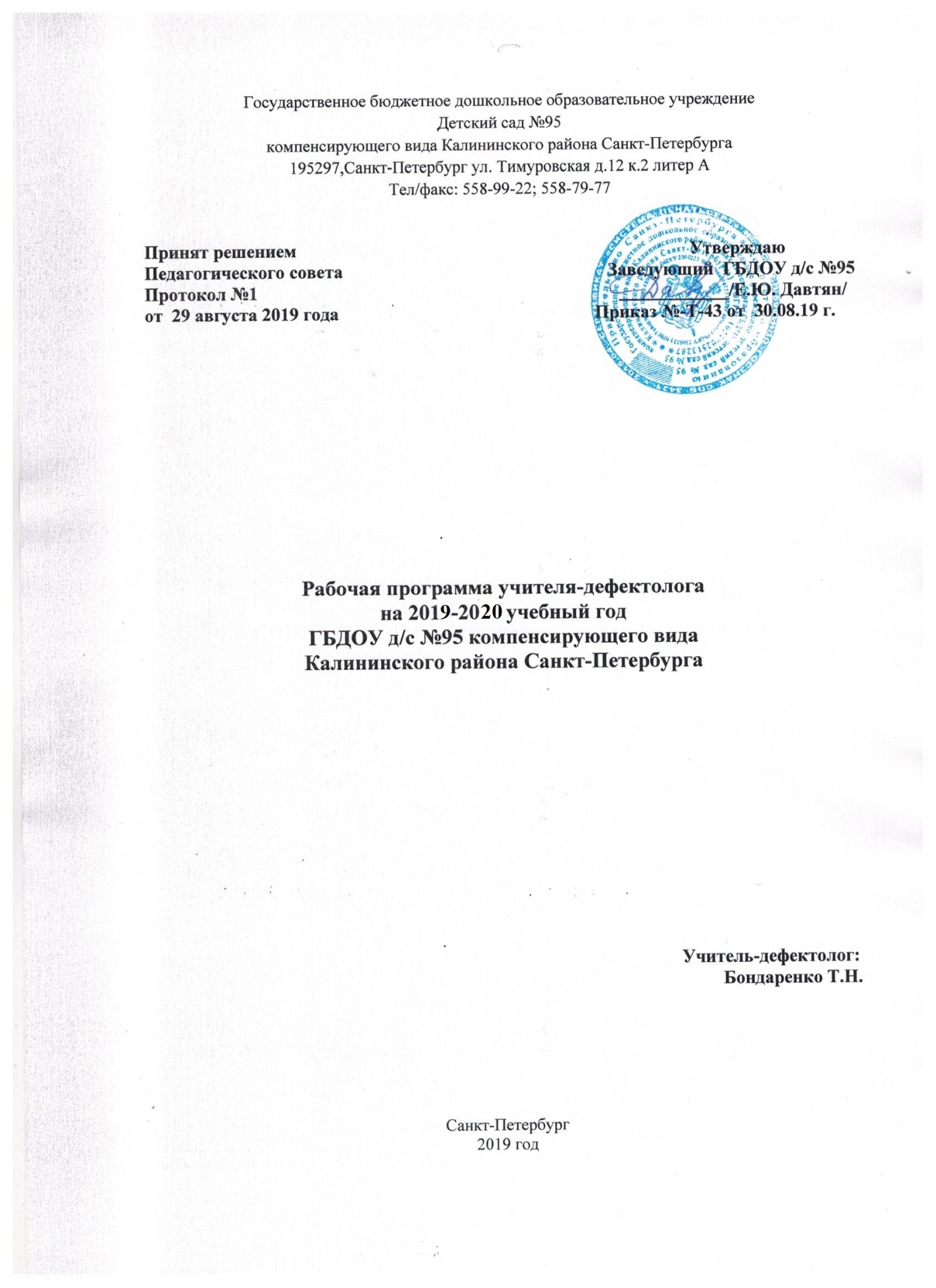 Содержание1. Целевой раздел1.1 Пояснительная записка………………………….……….…………….…....31. 1.1 Цели и задачи реализации программы……………………….………....41. 1.2 Принципы и подходы к формированию Программы……………..…...41.2. Особенности детей с нарушением зрения………………………………..101.3. Целевые ориентиры по образовательным областям …………………….161.4 Предполагаемый итоговый результат образовательно-коррекционной работы. Дети 3-4 года…………………………………………………………... 212. Содержательный раздел2.1 Описание образовательной деятельности по областям ……..................322.2. Формы, способы, методы и средства реализации Программы…….…...602.3. Работа с родителями воспитанников…………………………………..…613. Организационный раздел3.1 Календарно-тематическое планирование. ……………………………….633.2.Материально-техническое обеспечение…………………….………..…..723.3. Методическое обеспечение коррекционно-образовательной программы…………………………………………………………………….….73СПИСОК ЛИТЕРАТУРЫ…………………………………………………..…..741. ЦЕЛЕВОЙ РАЗДЕЛ1.1.Пояснительная запискаНа сегодняшний день актуальна проблема сочетаемости общеобразовательной программы дошкольного образования и коррекционной программы с целью построения комплексной коррекционно-развивающей модели, в которой определено взаимодействие всех участников образовательного процесса в достижении целей и задач образовательной программы детского сада. Решение данной проблемы возможно через разработку рабочей программы, интегрирующей содержание нижеперечисленных программ.Программа составлена в соответствии с Законом Российской Федерации «Об образовании», Федеральным государственным образовательным стандартом дошкольного образования, Конвенцией ООН о правах ребенка, Всемирной декларацией об обеспечивании выживания, защиты и развития детей, Декларацией прав ребенка, Санитарно-эпидемиологическими требованиями к устройству, содержанию и организации режима работы в дошкольных организациях, а также разработками отечественных ученых в области общей и специальной педагогики и психологии.«Образовательная программа дошкольного образования, адаптированная длявоспитанников с ограниченными возможностями здоровья (слабовидящих детей, детей с амблиопией, косоглазием)» обеспечивает образовательную деятельность в следующих группах образовательных организаций:- в группах компенсирующей направленности для детей с ограниченнымивозможностями здоровья с учетом особенностей их психофизического развития, индивидуальных возможностей, где она обеспечивает работу по коррекции нарушений развития и социальную адаптацию воспитанников с ограниченными возможностями здоровья;(ссылка Приказ Минобразования и науки РФ от 30 августа 2013 г. № 1014«Об утверждении порядка организации и осуществления образовательной деятельности по основным общеобразовательным программам – образовательным программам дошкольного образования»)1.1.1. Цели и задачи реализации Программы:Цели:1. Создать наиболее благоприятные условия для развития личности детей снарушением зрения с их психическими, физическими и возрастными индивидуальными особенностями детей.2. Обеспечить своевременную коррекцию нарушения зрения, способствоватьуспешному освоению общеобразовательной программы.3. Способствовать физическому развитию и оздоровлению детского организма.4. Способствовать социальной адаптации и формировать предпосылки учебной деятельности детей.Задачи:1. Осуществлять раннюю диагностику, определение путей профилактики и координации психических нарушений.2. Подбирать, систематизировать и совершенствовать приемы и методы работы дефектолога в соответствии с программным содержанием.3 Всесторонне развивать все психические процессы с учетом возможностей, потребностей и интересов дошкольников.4. Способствовать физическому развитию и оздоровлению детского организма.5. Способствовать социальной адаптации и формировать предпосылки учебной деятельности детей.6. Оказывать консультативно-методическую помощь родителям в организации воспитания и развития их детей.1.1.2. Принципы и подходы к формированию Программы«Программа» строится на основе принципов дошкольного образования, изло-женных в Стандарте:(Федеральный государственный образовательный стандарт дошкольного образования (далее Стандарт). — Приказ Министерства образования и науки РФ от 17.10.2013 г. № 1155).- полноценное проживание ребенком всех этапов детства (младенческого, раннего и дошкольного), обогащение (амплификация) детского развития;- построение образовательной деятельности на основе индивидуальныхособенностей каждого ребенка, при котором сам ребенок становится активным в выборе содержания своего образования, становится субъектом образования;- содействие и сотрудничество детей и взрослых, признание ребенка полноценным участником (субъектом) образовательных отношений;- поддержка инициативы детей в различных видах деятельности;- сотрудничество Организации с семьями;- приобщение детей к социокультурным нормам, традициям семьи, общества и государства;- формирование познавательных интересов и познавательных действий ребенка в различных видах деятельности;- возрастная адекватность дошкольного образования (соответствие условий, требований, методов возрасту и особенностей развития);- учет этнокультурной ситуации развития детей.РП составлена для образования детей, имеющими нарушения зрения и речи, с учетом концептуальных положений общей и коррекционной педагогики.Образовательная программа, адаптированная для обучения лиц с ограниченными возможностями здоровья с учетом особенностей их психофизического развития, индивидуальных возможностей и при необходимости обеспечивающая коррекцию нарушений развития и социальную адаптацию указанных лиц.Программа:- соответствует принципу развивающего образования, целью которого является развитие ребенка;- сочетает принципы научной обоснованности и практической применимости;- соответствует критериям полноты, необходимости и достаточности;- обеспечивает единство воспитательных, развивающих и обучающих целей и задач процесса образования детей дошкольного возраста, в ходе реализации которых формируются такие знания, умения и навыки, которые имеют непосредственное отношение к развитию дошкольников;- строится с учетом принципа интеграции образовательных областей в соответствии с возрастными возможностями и особенностями детей, спецификой и возможностями образовательных областей;- основывается на комплексно-тематическом принципе построения образовательного процесса;- предусматривает решение программных образовательных задач в совместной деятельности взрослого и детей и самостоятельной деятельности дошкольников не только в рамках непосредственно образовательной деятельности, но и при проведении режимных моментов в соответствии со спецификой дошкольного образования;- предполагает построение образовательного процесса на адекватных возрасту формах работы с детьми. Основной формой работы с дошкольниками и ведущим видом их деятельности является игра.Слияние коррекционно-педагогического и лечебно-восстановительного процессов является особенностью, основным принципом работы специализированного образовательного учреждения. Это позволяет с одной стороны, быстрее добиваться лечебного эффекта в восстановлении зрительных функций, а с другой стороны обеспечивает полноценное развитие детей и их подготовку к обучению в школе. Все это помогает реализовывать принципы коррекционно-педагогического и образовательного процессов:- учет общих, специфических, индивидуальных особенностей развития детей с нарушением зрения;- комплексный подход к диагностике и коррекционной помощи детям с нарушением зрения;- перераспределение учебного материала и изменение темпа его прохожденияпри соблюдении дидактических требований соответствия содержания обучения познавательным возможностям детей;- дифференцированный подход к детям в зависимости от состояния их зрения и способов ориентации в познании окружающего мира;- создание офтальмо-гигиенических условий в групповых комнатах и лечебных кабинетах и специального распорядка жизни, лечения, воспитания и обучения детей с учетом их интересов и потребностейКоррекционная работа включает время, отведенное на:- непосредственно образовательную деятельность, осуществляемую в процессе организации различных видов детской деятельности (игровой, коммуникативной, трудовой, познавательно-исследовательской, продуктивной, музыкально-художественной, чтения) с квалифицированной коррекцией недостатков в физическом и (или) психическом развитии детей;- образовательную деятельность с квалифицированной коррекцией недостатков в физическом и (или) психическом развитии детей, осуществляемую в ходе режимных моментов;- самостоятельную деятельность детей;- взаимодействие с семьями детей по реализации основной общеобразовательной программы дошкольного образования для детей с ограниченными возможностями здоровья.Содержание программы определено с учетом дидактических принципов, которые для детей с нарушением зрения приобретают особую значимость: от простого к сложному, систематичность, доступность и повторяемость материала.1. Принцип системности опирается на представление о психическом развитии как о сложной функциональной системе, структурной компоненты, которой находятся в тесном взаимодействии. Системность и комплексность коррекционной работы реализуются в учебном процессе благодаря системе повторения усвоенных навыков, опоры на уже имеющиеся знания и умения, что обеспечивает поступательное психическое развитие.2. Принцип развития предполагает выделение в процессе коррекционной работы тех задач, которые находятся в зоне ближайшего развития ребенка.3. Принцип комплексности предполагает, что устранение психических нарушений должно носить медико-психолого-педагогический характер, т.е. опираться на взаимосвязь всех специалистов ДОУ. Программа предусматривает полное взаимодействие и преемственность действий всех специалистов детского учреждения и родителей дошкольников.Совместная работа учителя-дефектолога и воспитателя является залогом успеха коррекционной работы. Комплексный подход обеспечивает более высокие темпы динамики общего и психического развития детей. Воспитатель закрепляет сформированные умения, создает условия для активизации познавательных навыков.4. Принцип доступности предполагает построение обучения дошкольников на уровне их реальных познавательных возможностей. Конкретность и доступность обеспечиваются подбором коррекционно-развивающих пособий в соответствии с санитарно-гигиеническими и возрастными нормами.5. Принцип последовательности и концентричности усвоения знаний предполагает такой подбор материала, когда между составными частями его существует логическая связь, последующие задания опираются на предыдущие. Такое построение программного содержания позволяет обеспечить высокое качество образования. Концентрированное изучение материала служит также средством установления более тесных связей между специалистами ДОУ. В результате использования единой дидактической темы на занятиях дефектолога, воспитателя, логопеда, музыкального руководителя дети прочно усваивают материал и активно пользуются им в дальнейшем. Коррекционная работа должна строится так, чтобы способствовать развитию высших психических функций: внимания, памяти, восприятия, мышления.6. Принцип коммуникативности.Реализация принципа коммуникативности заключается в уподоблении процесса обучения процессу реальной коммуникации. Этот принцип предполагает использование на занятиях ситуаций реального общения, организацию активной творческой деятельности, применение коллективных форм работы, внимание к проблемным ситуациям и творческим видам занятий, предусматривающим вовлечение детей в общую деятельность, результатом которой является коммуникация.7. Принцип индивидуализации предполагает ориентацию на три вида индивидуализации: личностную, субъектную, индивидную. Личностная индивидуализация требует учитывать в процессе занятий такие свойства личности, как сфера желаний и интересов, эмоционально-чувственная сфера, статус в коллективе. Субъектная индивидуализация принимает во внимание свойства ребенка как субъекта деятельности. В основе индивидной индивидуализации лежит учет уровня психического развития ребенка.8. Принцип интенсивности предполагает использование на занятиях различных приемов интенсификации (создание проблемных ситуаций, участие в ролевых играх, применение средств наглядности), а также аудиовизуальных методов обучения, мнемотехники, психокоррекции и пр.9. Принцип сознательности обеспечивает формирование чувства языка и языковых обобщений.10. Принцип активности.11. Принципы наглядности, научности, прочности усвоения знаний, воспитывающего обучения.1.2. Особенности развития детей с нарушением зренияДети с нарушенным зрением представляют большую и очень разнообразнуюгруппу как по характеристике состояния их зрения, так и по происхождению заболеваний и условиям социального развития. У слабовидящих детей отмечаются различные состояния полей зрения, обусловленные характером и степенью зрительной патологии.Дети с глубокими нарушениями зрения в дошкольном возрасте начинают понимать свое отличие от нормально видящих детей, а в подростковом — по-настоящему переживать свое физическое несовершенство. Наличие у них недостатков зрения и осознание своего отличия от нормально видящих приобретает личностный смысл. Психическое развитие детей с нарушениями зрения, так же как и зрячих, подчинено общим законам возрастных изменений и протекает в условиях ведущей для каждого возраста деятельности, благодаря которой формируются новые психические образования и зона ближайшего развития ребенка. Для детей с глубокими нарушениями зрения характерно замедленное формирование различных форм деятельности. При этом требуется специально направленное обучение ее элементам и главным образом исполнительной ее стороны, так как двигательная сфера слабовидящих детей является наиболее уязвимой, влияние дефекта на двигательные акты оказывается наибольшим. В связи сэтим, развивающее влияние ведущей деятельности растягивается во времени.У детей с нарушением зрения отмечается также замедленный темп формирования предметных действий, трудности использования их в самостоятельной деятельности. В дошкольном возрасте в становление предметной деятельности активно включается речь, обеспечивающая ее мотивацию и понимание функционального назначения предметов.Наиболее трудным компонентом остается исполнительская функция. Причина этого кроется в несовершенстве предметных действий ребенка с нарушенным зрением.Наблюдается значительное расхождение между пониманием функционального назначения предмета, которое есть у ребенка, и возможностью выполнить конкретное действие с этим предметом.Учебная деятельность детей с нарушениями зрения имеет как черты, свойственные зрячим, так и особенности, обусловленные патологией зрения. Так, учебная мотивация при выполнении задания имеет место у всех детей, однако ее стойкость у слабовидящих детей значительно ниже. При трудностях выполнения деятельности они могут ее менять на другую. При этом, имея задание выполнить последовательный ряд упражнений, дети могут считать, что цель достигнута, выполнив только одно из них.Внимание детей с нарушением зрения также имеет свои особенности. Практически все качества внимания, такие как активность (произвольное и непроизвольное внимание), направленность (внешняя и внутренняя), его широта (объем, распределение), переключение (трудное, легкое), интенсивность, сосредоточенность (высокая, низкая), устойчивость (устойчивое или неустойчивое), оказываются под влиянием нарушенного зрения, но способны к высокому развитию, достигая уровня его развитияу зрячих, а порой и превышая его.Процесс реабилитации и интеграции слабовидящих в современное общество с его техническими успехами требует от них большей самостоятельности и активности, что связано также с развитием таких качеств, как произвольность организации деятельности, устойчивость и интенсивность деятельности, широта объема внимания, умение его распределять и переключать в зависимости от условий и требований деятельности.Таким образом, развитие внимания у лиц этой категории связано, как и у нормально видящих, с формированием волевых, интеллектуальных и эмоциональных свойств личности в условиях активной деятельности и осуществляется в соответствии с теми же закономерностями, что и у нормально видящих. При направленном психолого-педагогическом сопровождении, осуществляемом в период преддошкольного и дошкольного возраста, многих негативных явлений в развитии внимания можно избежать или ослабить их влияние.У детей с нарушением зрения наблюдается низкая познавательная активность, которая проявляется, хотя и не равномерно, но во всех видах психической деятельности. Этим обусловлены особенности восприятия, памяти, внимания, мышления и эмоционально-волевой сферы детей с нарушением зрения. Отмечается недостаточность процесса переработки сенсорной информации. Зачастую дети не могут целостно воспринимать наблюдаемые объекты, они воспринимают их фрагментарно, выделяя лишьотдельные признаки. У них беден и узок круг представлений об окружающих предметах и явлениях. Представления нередко не только схематичны, не расчленены, но даже и ошибочны, что самым отрицательным образом сказывается на содержании и результативной стороне всех видов их деятельности.Своеобразна речь детей. Негрубое недоразвитие речи может проявляться внарушениях звукопроизношения, бедности и недостаточной дифференцированности словаря, трудностях усвоения логико-грамматических конструкций. У значительной части детей наблюдается недостаточность фонетико-фонематического восприятия, снижения слухоречевой памяти. Значительно отстают в развитии лексическая, семантическая, фонетическая стороны речи.Дети с нарушением зрения испытывают трудности ориентировании во времени и пространстве. Отмечается недостаточная координация пальцев, кисти руки, недоразвитие мелкой моторики.Таким образом, если в процессе развития восприятия ребёнок не получит благоприятных условий для его развития, то и связанные с ним процессы будут отставать в развитии, что затруднит освоение учебной деятельности в младшем школьном возрасте. При серьёзных отставаниях вследствие этого может наблюдаться задержка психического развития.В случае невозможности комплексного освоения воспитанником коррекционно-образовательной Программы в силу тяжести физических и (или) психических нарушений, подтверждённых в установленном порядке психолого-медико-педагогической комиссией, содержание коррекционной работы формируется с акцентом на социализацию воспитанника и формирование практически-ориентированных навыков.Возрастные особенности развития детей 3-4 летМладший возраст - важнейший период в развитии дошкольника. Именно в это время происходит переход малыша к новым отношениям с взрослыми, сверстниками, с предметным миром.В раннем возрасте ребенок многому научился, это вызывает у него радостноеощущение роста своих возможностей и стремление к самостоятельности, к активному взаимодействию с окружающим миром.Следует обратить внимание на «кризис трех лет», когда младший дошкольник, еще недавно такой покладистый, начинает проявлять нетерпимость к опеке взрослого, стремление настоять на своем требовании, упорство в осуществлении своих целей.Это свидетельствует о том, что прежний тип взаимоотношений взрослого и ребенка должен быть изменен в направлении предоставления малышу большей самостоятельности и обогащения его деятельности новым содержанием.Важно понять, что характерное для ребенка третьего года жизни требование «я -сам» прежде всего, отражает появление у него новой потребности в самостоятельных действиях, а не фактический уровень его возможностей. Поэтому задача взрослого -поддержать стремление к самостоятельности, не погасить его критикой неумелых действий ребенка, не подорвать веру ребенка в собственные силы. Главное в работе с младшими дошкольниками состоит в том, чтобы помочь каждому ребенку заметить рост своих достижений, ощутить радость переживания успеха в деятельности.Стремление к самостоятельности формируется у младшего дошкольника в опыте сотрудничества с взрослыми. В совместной с ребенком деятельности взрослый помогает освоить новые способы и приемы действий, показывает пример поведения и отношения. Он постепенно расширяет область самостоятельных действий ребенка с учетом его растущих возможностей и своей положительной оценкой усиливает стремление малыша добиться лучшего результата.Доверие и привязанность к воспитателю - необходимые условия хорошего самочувствия и развития ребенка в детском саду. Ребёнок становится более общительным. Он с удовольствием подражает действиям взрослого, видит во взрослых неиссякаемый источник новых игр, действий с предметами.К концу младшего дошкольного возраста начинает активно проявляться потребность в познавательном общении с взрослыми, о чем свидетельствуют многочисленные вопросы, которые задают дети.Развитие самосознания и выделение образа «Я» стимулируют развитие личности и индивидуальности. Малыш начинает четко осознавать, кто он и какой он.По отношению к окружающим у ребенка формируется собственная внутренняя позиция, которая характеризуется осознанием своего поведения и интересом к миру взрослых.Ребенок уже умеет гордиться успехами своих действий, умеет критически оценить результаты своего труда. Формируется способность к целеполаганию: более четко представить результат, сравнить с образцом, выделить отличия.В этом возрасте ребенок может воспринимать предмет без попытки его обследования. Его восприятие приобретает способность более полно отражать окружающую действительность.На основе наглядно-действенного к 4-м годам начинает формироваться наглядно-образное мышление.Как и в раннем возрасте, в 3-4 года преобладает воссоздающее воображение, т. е. ребенок способен лишь воссоздать образы, почерпнутые из сказок и рассказов взрослого. Большое значение в развитии воображения играет опыт и знания ребенка, его кругозор.Память дошкольника 3-4-х лет непроизвольная, характеризуется образностью. Преобладает узнавание, а не запоминание. Хорошо запоминается только то, что было непосредственно связано с его деятельностью, было интересно и эмоционально окрашено.Ребенок не способен длительное время удерживать свое внимание на каком-то одном предмете, он быстро переключается с одной деятельности на другую.Для детей данного возраста характерны резкие перепады настроения. Эмоциональное состояние продолжает зависеть от физического комфорта. На настроение начинают влиять взаимоотношения со сверстниками и взрослыми. Поэтому характеристики, которые ребенок дает другим людям, очень субъективны. Тем не менее, эмоционально здоровому дошкольнику присущ оптимизм.В 3-4 года дети начинают усваивать правила взаимоотношений в группе сверстников, а затем косвенно контролироваться взрослыми.1.3 Целевые ориентиры освоения «Программы» детьми младшего до-школьного возраста по образовательным областям:Социально-коммуникативное развитиеОбразовательные задачи:- Создание условий для присвоения детьми культурных норм поведения иобщения, а также ценностей, принятых в обществе.- Формирование у детей отзывчивого и уважительного отношения ксверстникам и взрослым, членам своей семьи, сообществу детей и взрослых в группе, формирование первоначальных основ патриотизма.- Формирование способности к организации взаимодействия со взрослымии сверстниками в ходе совместной деятельности, поддержка самостоятельности в процессе реализации разных видов детской деятельности.- Поддержка стремления ребенка принять посильную помощь: воспитаниечувства ответственности за порученное дело: поддержка стремления ребенка принять участие в различных видах творческой деятельности.- Расширение представлений детей о правилах безопасного поведения в различных ситуациях.Познавательное развитиеОбразовательные задачи:- Развитие мышления, его знаково-символической функции в процессе разных видов детской деятельности, развитие общих познавательных способностей детей: умения наблюдать, описывать, сравнивать, классифицировать, строить предположения и предлагать способы их проверки.- Обогащение представлений детей о профессиях, профессиональных принадлежностях и занятиях людей; об отдельных процессах производства продуктов питания, одежды, предметов домашнего хозяйства, прикладного искусства и т.п.; о затратах труда и материалов на изготовление необходимых для жизни человека вещей.- Приобщение детей к прошлому и настоящему своей семьи, своей культуры, а также к явлениям других культур.- Формирование у детей элементарных представлений о целостности природы и взаимозависимости ее компонентов, о взаимосвязях и взаимодействии живых организмов со средой обитания (особенности внешнего вида, поведения животных и среды обитания, связь растений со средой обитания), о взаимосвязи человека и природы.- Формирование у детей основ экологически грамотного поведения, навыков ресурсосбережения: экономно расходовать воду, бумагу, пластилин, глину, бережно относиться к живой и неживой природе и представлений о переработке отходов и мусора.- Совершенствование умения детей систематизировать (группировать) предметы по 2—3 выделенным признакам: цвету, форме, параметрам величины (высоте, ширине, длине, толщине); выстраивать сериационные ряды из 10 и более предметов с незначительной (до 0,5 см) разницей в величине; вести целостно-расчлененный анализ объектов.- Обучение счету до 10, различению количественного и порядкового счета,определению состава чисел до 5 (включительно) из отдельных единиц и из двух меньших чисел.- Подведение к пониманию зависимости структуры конструкции от ее практического использования.Речевое развитиеОбразовательные задачи:- Налаживание диалогического общения детей со сверстниками, умение пользоваться разнообразными средствами общения — словесными, мимическими,пантомимическими (с учетом конкретной ситуации).- Развитие связной речи, умения строить короткий связный текст.- Развитие элементарного осознания языковой действительности, знакомство с терминами «звук», «слово», «предложение», «слог».Художественно-эстетическое развитиеОбразовательные задачи:- Ознакомление с произведениями и художественным «языком» разных видов изобразительного и декоративно-прикладного искусства для обогащения зрительных впечатлений, формирование эстетических чувств и оценок.- Поддержка интереса к воплощению в самобытной художественной формесвоих личных представлений, переживаний, чувств, отношений.- Обогащение художественного опыта детей; содействие дальнейшему освоению базовых техник рисования, аппликации, лепки, художественного конструирования; совершенствование умений во всех видах художественной деятельности с учетом индивидуальных способностей.- Развитие творческого мышления и воображения, умения преобразовыватьплоскостной материал в объемные формы, каждая из которых является основой разных поделок.- Обучение использованию одних и тех же способов формообразования длясоздания разных выразительных образов с использованием дополнительных средств.- Развитие коллективного сюжетного конструирования, включающего декоративные, сюжетные, пейзажные композиции.-Развитие художественного восприятия и творческого освоения цвета, формы, ритма, композиции как «языка» изобразительного искусства.- Создание условий для экспериментирования с художественными материалами, инструментами, изобразительно-выразительными средствами, самостоятельного интегрирования разных видов художественного творчества с целью обогащения выразительности образа.- Развитие и свободное проявление художественного творчества.- Формирование у детей чувства красоты, желания любоваться ею.Физическое развитиеОбразовательные задачи:- Формирование интереса к физической культуре, к ежедневным занятиям иподвижным играм; к некоторым спортивным событиям в стране.- Содействие постепенному освоению техники движений, разнообразных способов их выполнения.- Развитие физических качеств: ловкость, быстрота, сила, гибкость, общаявыносливость.- Воспитание положительных черт характера, нравственных и волевых качеств: активность, настойчивость, самостоятельность, смелость, честность, взаимопомощь, выдержку и организаторские навыки.- Формирование некоторых норм здорового образа жизни.Целевые ориентиры формируются как результат полноценно прожитого ребенком детства, как результат правильно организованных условий реализации Программы дошкольного образования в соответствии с требованиями Стандарта.Согласно ФГОС ДО целевые ориентиры не подлежат непосредственной оценке, в том числе и в виде педагогической диагностики (мониторинга), а освоение Программы не сопровождается проведением промежуточных аттестаций и итоговой аттестации воспитанников.Данное положение не означает запрета на отслеживание эффективности усвоения Программы воспитанниками дошкольной образовательной организации. Педагог имеет право проводить оценку особенностей развития детей и усвоения ими программы в рамках педагогической диагностики. При этом важно, что проведение педагогической диагностики не может быть вменено в обязанность педагогу, а материалы диагностики не подлежат проверке в процессе контроля и надзора. Педагогическую диагностику воспитатель имеет право проводить по собственному усмотрению со всемидетьми группы независимо от пожеланий родителей. Ее результаты могут использоваться исключительно для решения следующих образовательных задач:1) индивидуализации образования (в том числе поддержки ребёнка, построения его образовательной траектории или профессиональной коррекции особенностей его развития);2) оптимизации работы с группой детей.В целях оптимизации процедуры оценки успешности освоения программы иразвития детей, в ходе образовательной деятельности педагоги должны создавать диагностические ситуации, чтобы оценить индивидуальную динамику детей и скорректировать свои действия.1.4 Предполагаемый итоговый результат образовательно-коррекционной работы. Дети 3-4 годаДети с нарушенным зрением представляют большую и очень разнообразнуюгруппу как по характеристике состояния их зрения, так и по происхождению заболеваний и условиям социального развития. У слабовидящих детей отмечаются различные состояния полей зрения, обусловленные характером и степенью зрительной патологии.Дети с глубокими нарушениями зрения в дошкольном возрасте начинают понимать свое отличие от нормально видящих детей, а в подростковом — поастоящему переживать свое физическое несовершенство. Наличие у них недостатков зрения и осознание своего отличия от нормально видящих приобретает личностный смысл. Психическое развитие детей с нарушениями зрения, так же как и зрячих, подчинено общим законам возрастных изменений и протекает в условиях ведущей для каждого возраста деятельности, благодаря которой формируются новые психические образования и зона ближайшего развития ребенка. Для детей с глубокими нарушениями зрения характерно замедленное формирование различных форм деятельности. При этом требуется специально направленное обучение ее элементам и главным образом исполнительной ее стороны, так как двигательная сфера слабовидящих детей является наиболее уязвимой, влияние дефекта на двигательные акты оказывается наибольшим. В связи сэтим, развивающее влияние ведущей деятельности растягивается во времени.У детей с нарушением зрения отмечается также замедленный темп формирования предметных действий, трудности использования их в самостоятельной деятельности. В дошкольном возрасте в становление предметной деятельности активно включается речь, обеспечивающая ее мотивацию и понимание функционального назначения предметов.Наиболее трудным компонентом остается исполнительская функция. Причина этого кроется в несовершенстве предметных действий ребенка с нарушенным зрением.Наблюдается значительное расхождение между пониманием функционального назначения предмета, которое есть у ребенка, и возможностью выполнить конкретное действие с этим предметом.Учебная деятельность детей с нарушениями зрения имеет как черты, свойственные зрячим, так и особенности, обусловленные патологией зрения. Так, учебная мотивация при выполнении задания имеет место у всех детей, однако ее стойкость у слабовидящих детей значительно ниже. При трудностях выполнения деятельности они могут ее менять на другую. При этом, имея задание выполнить последовательный ряд упражнений, дети могут считать, что цель достигнута, выполнив только одно из них.Внимание детей с нарушением зрения также имеет свои особенности. Практически все качества внимания, такие как активность (произвольное и непроизвольное внимание), направленность (внешняя и внутренняя), его широта (объем, распределение), переключение (трудное, легкое), интенсивность, сосредоточенность (высокая, низкая), устойчивость (устойчивое или неустойчивое), оказываются под влиянием нарушенного зрения, но способны к высокому развитию, достигая уровня его развитияу зрячих, а порой и превышая его.Процесс реабилитации и интеграции слабовидящих в современное общество с его техническими успехами требует от них большей самостоятельности и активности, что связано также с развитием таких качеств, как произвольность организации деятельности, устойчивость и интенсивность деятельности, широта объема внимания, умение его распределять и переключать в зависимости от условий и требований деятельности.Таким образом, развитие внимания у лиц этой категории связано, как и у нормально видящих, с формированием волевых, интеллектуальных и эмоциональных свойств личности в условиях активной деятельности и осуществляется в соответствии с теми же закономерностями, что и у нормально видящих. При направленном психолого-педагогическом сопровождении, осуществляемом в период преддошкольного и дошкольного возраста, многих негативных явлений в развитии внимания можно избежать или ослабить их влияние.У детей с нарушением зрения наблюдается низкая познавательная активность, которая проявляется, хотя и не равномерно, но во всех видах психической деятельности. Этим обусловлены особенности восприятия, памяти, внимания, мышления и эмоционально-волевой сферы детей с нарушением зрения. Отмечается недостаточность процесса переработки сенсорной информации. Зачастую дети не могут целостно воспринимать наблюдаемые объекты, они воспринимают их фрагментарно, выделяя лишьотдельные признаки. У них беден и узок круг представлений об окружающих предметах и явлениях. Представления нередко не только схематичны, не расчленены, но даже и ошибочны, что самым отрицательным образом сказывается на содержании и результативной стороне всех видов их деятельности.Своеобразна речь детей. Негрубое недоразвитие речи может проявляться внарушениях звукопроизношения, бедности и недостаточной дифференцированности словаря, трудностях усвоения логико-грамматических конструкций. У значительной части детей наблюдается недостаточность фонетико-фонематического восприятия, снижения слухоречевой памяти. Значительно отстают в развитии лексическая, семантическая, фонетическая стороны речи.Дети с нарушением зрения испытывают трудности ориентировании во времени и пространстве. Отмечается недостаточная координация пальцев, кисти руки, недоразвитие мелкой моторики.Таким образом, если в процессе развития восприятия ребёнок не получит благоприятных условий для его развития, то и связанные с ним процессы будут отставать в развитии, что затруднит освоение учебной деятельности в младшем школьном возрасте. При серьёзных отставаниях, вследствие этого, может наблюдаться задержка психического развития.В случае невозможности комплексного освоения воспитанником коррекционно –образовательной Программы в силу тяжести физических и (или) психических нарушений, подтверждённых в установленном порядке психолого – медико - педагогической комиссией, содержание коррекционной работы формируется с акцентом на социализацию воспитанника и формирование практически-ориентированных навыков.Восприятие цвета.Дети зрительным способом узнают, называют, выделяют в окружающем (с увеличением расстояния до предмета) основные цвета (красный, желтый, зеленый, си-ний, черный, белый, розовый); группируют предметы по цвету вокруг образца (выбор из 2-4 цветов), локализовывают красный цвет из желто-оранжевых цветов, желтый из зелено-синих, зеленый из сине-желтых, синий из красно-зеленых; соотносят сенсорные эталоны цвета с цветом реальных предметов.Локализовывают, узнают заданный цвет в предметах свободного пространства. Сформировано обобщающее понятий «цвет». Знают предметы окружающегомира, имеющих постоянный признак цвета; ориентируются на этот признак при узнавании предмета.Группируют однородные предметы по цвету.Восприятие формы.Развита зрительная реакция на предметы окружающего мира, замечают ихформу, воспитан интерес к окружающему миру.Сформированы зрительные способы обследования предметов: различают иназывают формы геометрических фигур (круг, квадрат, треугольник, овал) и соотносят их форму плоскостных изображений и объемных геометрических тел (шар, куб, «кирпичик» и т.д.), соотносят, находят их форму в реальных объемных предметах.Находить геометрические фигуры определенной формы в окружающем мире.Заполняют прорези с изображением геометрических фигур (круг, квадрат, треугольник) соответствующими фигурами.Знакомы с плоскостным изображением округлой и угольной формы.Узнают и называют круг, квадрат, треугольник разных величин (до 3-х размеров); выделяют квадрат (силуэтное изображение) из множества кругов и треугольников, треугольник из множества кругов и квадратов; узнают и называют основную форму изображенного предмета (выделяется обведением круга).Развита зрительная, поисковая деятельность детей на обобщающее понятие«форма».Зрительно соотносят шар, куб, «кирпичик» с формой натуральных объектов:предметы групповой комнаты.Активизирован словарь за счет словосочетаний: «как куб», «как шар», «как кирпичик».Группируют однородные предметы по форме.Восприятие величины.Различают, выделяют и сравнивают величину предметов (большой – маленький), зрительно сравнивают величину предметов путём наложения, приложения; находят большие и маленькие предметы (игрушки, мебель, одежда и т.п.)Развита зрительная дифференцировка предметов по их величине: выбирают из двух - меньший, больший по величине (с подключением практических действий) в малом и большом пространстве; выбирают из трёх - два одинаковых предмета при положении предметов – зрительным способом, при приложении – выполняя практические соотносящие действия, с последующим изменением вариантов их расположения.Группируют предметы по величине.Предметные представления.Развита зрительная реакция на предметы окружающего мира, замечают ихформу, цвет, сформированы действия с предметами, проявляют интерес к окружающему миру. Находят предметы, геометрические фигуры определённой формы, цвета, величины в окружающем мире.Умеют подбирать предметную картинку к объёмному предмету с постепенным устранением полной идентичности; соотносят изображения на картинке с реальным объектом по силуэтному и контурному изображению: находят реальный предмет: например, пирамидку подбирают вначале по цветному, затем по силуэтному, а позже по контурному изображению.Различают, называют и сравнивают предметы с изображением на картинке, последовательно выделяя, основные признаки.Осязательно – зрительным способом обследуют предмет по плану педагога.Зрительно соотносят плоскостное изображение с натуральным предметом.Узнают ранее обследованные предметы, изображённые в различных предметно – логических связях. Точно совмещают по контуру два плоскостных изображения предметов сложной конфигурации (одежда, растения, человеческие позы и т. д.).Ориентировка на себе.Знают части своего тела, различают их и правильно называют, соотносят счастями тела других детей, куклы.Развиты представления о пространственном расположении частей тела (голова вверху, ноги внизу, правая рука, левая рука и т.д.)Сформированы представления о верхней и нижней, передней и задней, правой и левой сторонах тела (например, все, что находится на теле со стороны, где правая рука, - правое, т.е. правый глаз, правая рука, правое ухо и т.д.; где левая рука – левое).Обозначают расположение частей тела соответствующими пространственными терминами: правая, левая, вверху, внизу, спереди, сзади и т.д. Находят на своей одежде и правильно называют различные детали (воротник,рукава, карманы и Т.Д.), обозначают их расположение соответствующими пространственными терминами (рукава, карманы – левый, впереди или сзади, пуговицы – верхняя или нижняя и т.д.).Ориентировка относительно себя.Показывают направления ближайшего пространства с точкой отсчета от себя: направо – налево, вверх – вниз, вперед – назад и Т.Д.)Находят и располагают игрушки и предметы в ближайшем пространстве вокруг себя (справ – слева, вверху – снизу, впереди – сзади).Обозначают расположение игрушек и окружающих предметов в ближайшемпространстве с точкой отсчета от себя соответствующими пространственными терминами: справа (направо), слева (налево), вверху (вверх), внизу (вниз), впереди (вперед), сзади (назад).Развито умение правильно подниматься и спускаться по лестнице (держаться за перила, ставить одну ногу на одну ступеньку, а другую на следующую, смотреть под ноги). Умеют обозначать действия в речи.Передвигаться в названном направлении с точкой отсчета от себя (направо иналево, вперед и назад); обозначают в речи направление своего движения.Ориентируются в групповых помещениях; используя при ориентировке информацию, получаемую с помощью всех анализаторов.Самостоятельно находят в помещении группы окна и двери; правильно открывают и закрывают двери; самостоятельно находят свое место за столом, кровать в спальне, шкафчик для одежды, знает метку, по которой их можно найти.Ориентировка с помощью слуха, обоняния, осязания.Развита пространственная ориентировка с привлечением зрения и сохранныханализаторов (слуха, осязания, обоняния).Различают по звуку музыкальные и озвученные игрушки, голоса детей, воспитателей и т.д.Узнают с помощью зрения и осязания знакомые игрушки (до 3), геометрические фигуры (круг, квадрат, треугольник).Соотносят с помощью зрения и осязания форму игрушек и окружающих предметов с геометрическими эталонами (например, тарелку с кругом и т.д.)Сравнивают с помощью зрения и осязания контрастные по величине предметы (мячи большой и маленький, ленты – длинная и короткая и т.д.), находят одинаковые и разные по величине предметы.Выделяют с помощью осязания признаки предметов по характеру поверхности (гладкая, шероховатая, ворсистая и т.д.)Обращают внимание на запахи, присущие различным предметам (например,комнатным растениям, овощам, фруктам), помещениям (кабинет врача, кухня и т.д.).Микроориентировка.Владеют навыки микроориентировки (на поверхности листа бумаги).Определяют, показывают правую и левую, верхнюю и нижнюю стороны листа.Берут предметы правой рукой и располагают их на листе справа и слева, вверх и внизу, посредине.Знакомы с пространственными обозначениями сторон листа бумаги; используют эти обозначения в речи.Оценка расстояния в большом пространстве.Знают понятия: далеко – близко. Определяют расположение, игрушек, предметов, других детей (далеко и близко по отношению от себя). Употребляют в речи слова далеко – близко.Зрительным способом определяют расстояния (ближе – дальше) от себя додвух предметов с последующим уменьшением расстояния между ними.Оценка взаимного положения предметов в пространстве.Осязательно – зрительным способом выделяют и показывают пространственное положение предмета в группе предметов (из трёх), меняют его положение по образцу, располагают в малом пространстве предметы по образцу (плоскостное изображение идентичных предметов), зрительно выбирают из трёх карточек с изображением двух предметов одинаковые по пространственному их расположению.Предметные представления.Выделяют признаки и свойства предметов. Подбирают и группируют предметы по этим признакам, а также по их назначению. Устанавливают различия предметов по величине, структуре материала (большой – маленький, твердый – мягкий), различия между частью и целым (матрешка, разрезные картинки); называют действия с предметными материалами, различают и называют действия с предметами и материалами, различают и называют противоположные действия (одеться – раздеться, стоять – сидеть, расстегнуть – застегнуть).Различают, называют качества, свойства предметов и материалов, воспринимаемых осязанием (гладкий, шершавый, мягкий, теплый), на вкус (сладкий, кислый), на слух ( шуршит, стучит, хрустит, звенит).Развито полисенсорное, бисенсорное восприятие предметов (включение одного, двух или нескольких анализаторов в процессе познания признаков предметов).Знаком с помещениями детского сада, их назначением, ориентировкой и поведением в них в соответствии с назначением. Знать, где что можно делать, чем заниматься, где хранятся предметы быта, игрушки, одежда, обувь ит.д.Правильно пользуются предметами быта в групповой комнате, знакомы с правилами хранения игрушек, книг, посуды, одежды, обуви.Мониторинг коррекционно-образовательного процессаМониторинг образовательного процесса (мониторинг освоения коррекционно-образовательной программы) проводится специалистами, ведущими коррекционно -образовательную деятельность с дошкольниками. Он основывается на анализе достижения детьми промежуточных результатов, которые описаны выше.С помощью средств мониторинга коррекционно-образовательного процесса можно оценить степень продвижения дошкольника в коррекционно-образовательной программе. Форма проведения мониторинга преимущественно представляет собой наблюдение за активностью ребенка в различные периоды пребывания в дошкольном учреждении, анализ продуктов детской деятельности и специальные педагогические пробы, организуемые педагогом. Данные о результатах мониторинга заносятся в специальную карту развития ребенка в рамках коррекционно-образовательной программы.Анализ карт развития позволяет оценить эффективность коррекционно-образовательной программы и организацию коррекционно-образовательного процесса в группе детского сада Мониторинг освоения коррекционно-образовательной программы проводится на основе наблюдения и анализа продуктов детской деятельности. В ходе мониторинга заполняется таблица.Мониторинг освоения коррекционно-образовательной программы.(Оценка уровня развития зрительного восприятия ребенка по Фомичевой Л.В.)Высокий уровень развития зрительного восприятия (24-21 балл и 3.5-4 уровень).Ребенок выполняет задания самостоятельно, полный объём заявленному, наивысшие результаты, наличие элементов креативности- Произвольно и качественно работает по зрению- Владеет зрительными сенсорными эталонами на уровне возрастных возможностей- имеет большой объем и запас зрительных предметных представлений по разным дидактическим темам на уровне возрастных возможностей- Не испытывает трудностей при решении зрительных задач в процессе общей познавательной деятельностиСредний уровень развития зрительного восприятия (20-16 баллов и 2.6-3.4 уровень).При выполнении задания ребенок нуждается в словесной стимуляции, освоение заявленного в целом, некоторые проблемные результаты- Меньший объем и качество владения сенсорными эталонами уровня возрастных возможностей- Зрительные предметные представления в целом соответствуют возрастным возможностям; несколько замедленная скорость опознания объекта, ребенок ориентируется на хорошо узнаваемые им свойства предметов- Недостаточно развита наблюдательность, восприятие как познавательный процесс не носит произвольный характер, требует наводящих вопросовНизкий уровень развития зрительного восприятия (15-12 баллов 2.5-2 уровень).При выполнении задания ребенку требуется практическая помощь.- Заметное отставание от возрастных нормативов- Низкий уровень и качество владения сенсорными эталонами- Низкий запас зрительных предметных представлений- Не сформированы свойства восприятия, частые ошибки при опознании объектов, фрагментарность восприятияНижайший уровень развития зрительного восприятия (11-8 баллов и 2.4-1.3)Проблемные результаты, минимальный объём, отсутствие элементов новизны 2. СОДЕРЖАТЕЛЬНЫЙ РАЗДЕЛ2.1. Описание образовательной деятельности в соответствии снаправлениями развития ребёнка, представлены в пятиобразовательных областях.ОБРАЗОВАТЕЛЬНАЯ ОБЛАСТЬ«СОЦИАЛЬНО-КОММУНИКАТИВНОЕ РАЗВИТИЕ»Возраст детей трех-четырех лет характеризуется тем, что у них появляетсяспособность различать игровое и реальное действие. Они овладевают умением принимать воображаемую ситуацию и действовать согласно ей.Из-за проблем с пространственной ориентировкой, зрительным восприятием у детей с нарушением зрения наблюдаются трудности при усвоении игрового действия, что сказывается на формировании всех видов деятельности, в том числе и игровой. У дошкольников отмечаются ограниченность тематики и простота игровых сюжетов, содержания игры, схематизм игровых и практических действий, замена практических действий словами, ограниченность партнеров по игре. В силу перечисленных выше особенностей предметно -игровые действия формируются посредством специальных занятий и упражнений.Игра является неотъемлемой частью всей образовательной деятельности вдетском саду. Элементы игры включаются в структуру непосредственно образовательной деятельности детей (ознакомление с окружающим и развитие речи, формирование элементарных математических представлений и др.), в совместную и самостоятельную деятельность детей и выступают отдельным видом деятельности.Содержание психолого-педагогической работыДидактические игрыПри обучении детей действиям с дидактическими материалами основное внимание уделяется развитию у детей зрительного восприятия предметов, ориентировке в пространстве, развитию мышления, внимания.Игры, направленные на формирование предметных представленийОбучение умению удерживать предмет одной рукой и обследовать его другой, устанавливать предмет или находить его в пространстве помещения, игровой площадки по подробному описанию («Найди такие же игрушки», «Найди предмет в группе», «Чей силуэт?» и др.).Обучение игровым действиям, направленным на формирование представлений о сенсорных эталонах (цвет, форма, величина).Обучение детей составлению различных узоров из квадратов, полосок, сравнению предметов между собой, нахождению по заданному цвету, форме такого же предмета («Составь цветной коврик», «Сложи башенку», «Составь матрешку», «У кого какой предмет?»).Формирование навыков пространственной ориентировки на себе, относительно себя («Угадай, где позвонили», «Делай, как я», «Покажи и назови предметы» (сзади, спереди, перед тобой), «Обведи ближний предмет» игры с дидактической куклой и др.).Игры на развитие памяти, внимания («Чего не хватает», «Угадай, кто как кричит», «В чем ошибся художник» и др.).Игры, способствующие речевому развитию детей («Разные слова», «Петрушка ошибается», «Как об этом сказать», «Поможем кукле», «Прилетели птички», «Подскажи слово» и др.).Театрализованные игрыУчить детей действовать согласно роли (хитрая лиса, зайка-трусишка, серди-тый волк, косолапый мишка и пр.).Коммуникативная деятельностьСодержание психолого-педагогической и коррекционной работы В младшемдошкольном возрасте детей с нарушением зрения основной упор делае тся наразвитии и укреплении мышечного аппарата, производящего мимические и жестовые движения, а также на формировании умения адекватно воспринимать и правильно воспроизводить несложные мимические и жестовые движения. Обучение новому движению начинается с выполнения его сопряженно с педагогом, затем ребенок выполняет движения за педагогом отраженно, и только после успешного выполнения и закрепления сформированного навыка педагог предлагает ребенку выполнить действие самостоятельно по словесной установке. После того как дети усвоили необходимые умения и навыки, придумываются короткие несложные этюды с использованием адаптированного наглядного материала, в которых участвуют один-два ребенка. Педагог направляет и уточняет действия детей, стараясь добиться полной самостоятельности в пользовании сформированными средствами общения.Развитие мышечного аппарата экспрессивных зон лица и обучение элементам мимических движений:• зона бровей - опускать и поднимать брови, сдвигать их;• мышцы губ - выпячивать губы вперед, делать улыбку, показывать передниезубки;• мышцы щек - надувать и втягивать щеки;Развитие мышечного аппарата, участвующего в жестовых и пантомимических движениях:• мышцы шеи - медленные круговые движения головы слева направо и справа налево, класть голову на правое/левое плечо, грудь, откидывать голову назад;• мышцы плеч - поднимать плечи вверх, опускать их одновременно и попеременно;• мелкая моторика - использование комплексов пальчиковой гимнастики, пристежек, шнуровок и т. п.Формирование алгоритма восприятия схемы лица и тела: на себе, на другомчеловеке, на живом объекте (животные), на чучеле.Обучение восприятию и правильному воспроизведению мимических и жестовых движений с соответствующей интонацией на живом объекте - себе, на другом человеке:• мимика - улыбка, спокойное состояние, плач;• жесты - да, нет, нельзя, до свидания, здравствуйте, спасибо, можно, я отвечу, тише, это я, это мое;• интонация - в соответствии с мимикой и жестами.• Формирование умения определять значение мимики, жеста, позы на объектной картинке (слабовидящие дети):• поза - мама качает ребенка, подметаю пол, поза маляра, поза водителя автобуса, поза идущего старого человека, поза идущего, солдата.Обучение умению определять формируемые эмоциональные состояния персонажей в сюжетном изображении (слабовидящие дети).Формирование умения пользоваться следующими неречевыми средствами общения на практике, адекватно воспринимать и правильно воспроизводить их в игровой, трудовой, свободной деятельности, пантомима:• что я делаю - чищу зубы, мою лицо и руки, вытираю их, ем суп, качаю маленького ребенка;• что я чувствую - светит солнышко, болит живот (зуб), потерялся, когда п о-шел с мамой в магазин, ем вкусную конфету;• чью работу я делаю - маляр, водитель, землекоп;• какому животному я подражаю - заяц, медведь, петух;• различные походки - солдата, спешащего человека, старого человека.Формирование умения управлять своими эмоциями:• расслабление отдельных групп мышц;Основы безопасности жизнедеятельностиДанному направлению работы в группах для детей с нарушением зренияпридается очень большое значение. Безопасность обеспечивает качество жизнедеятельности каждого отдельного человека. Жизнедеятельность - показатель состояния организма в целом, отражающий выполнение человеком сложных биосоциальных функций, таких как ориентация, общение, поведение, способность к труду и др. Ограничение жизнедеятельности ставит ребенка с нарушениями зрения в невыгодное положение по сравнению со здоровыми детьми, ухудшает качество жизни, приводит к социальной дезадаптации.Целью работы в данном направлении является освоение воспитанниками системы жизненно-необходимых практических навыков и умений, обеспечивающих адекватное поведение в быту, на улице, в нестандартных ситуациях. Психолого-педагогическая деятельность организуется с учетом местных и региональных особенностей, в том числе климатических и сезонных изменений в природе. Содержание психолого-педагогической и коррекционной работы.Знакомство с предметами, работа с которыми может вызвать травмы: ножницы (можно травмировать пальцы), игрушки с подвижными деталями, особенно мелкими, и др. (можно прищемить пальчик); с предметами и объектами, наполняющими пространство группы, спальни, гардероба, встречающимися при передвижении.• Знакомить со звуками большого города, с характером звучания транспорта(приближение, торможение, остановка, открывание дверей, закрывание дверей, отправление).• с цветами (красный, зеленый, желтый, белый, черный) как сигнальнымипри дорожном движении (где их можно увидеть и как они помогают на улице) .• Формировать умения: правильного захвата в соответствии с конфигурацией ручек предметов мебели, которой пользуются дети; правильного захватастульчика для его переноса; зрительного контроля с помощью ориентира за действиями руки (рук) при выполнении предметно практического действия (учим видеть ориентир и, сообразуясь с ним, выполнять действие); компенсаторным способом (расположение ладошки) определять и удерживать в поле зрения край поверхности (стола, полки), когда что-то на нее ставится или кладется.• Развивать умение узнавать и показывать на картинке героев, переживающих боль из-за полученной травмы или испытывающих радость (веселье), интерес к безопасности, к достижению положительного результата без травмы.• Обучать умению выкладывать по вертикали цветные кружки в последовательности (красный, желтый, зеленый - «светофор»), а также чередующиеся полоски белого и черного цветов («зебра», место перехода).• Обогащать опыт оценки пространства (большое - маленькое, свободное - спредметами) и безбоязненного передвижения в нем в условиях окклюзии.• Развивать зрительный контроль при пересечении пространства и прямолинейной ходьбе; умение провести двигательно-зрительную оценку глубины пространства (близко - далеко от меня); зрительно-поисковую деятельность, оценку происходящего в пространстве, которое предстоит преодолевать (что и кого вижу).• Развивать умение ходить в парах, в колонне, не наталкиваясь на впередистоящего ребенка.• Учить регуляции движений: остановка, замедление темпа в ходьбе, в физических упражнениях, подвижных играх по слову взрослого, с ориентацией на изменения в пространстве.• Способствовать формированию умения уверенно двигаться среди предметов в знакомом пространстве («Пройду не задену»).Труд• Основным содержанием труда в младшей группе является самообслуживание. Для детей 3-4 лет с нарушением зрения развитие навыков самообслуживания представляет значительную трудность и требует целенаправленного обучения. Основным методом становится показ действия, сопровождаемый поэта потапным объяснением каждого приема, сопряженным выполнением действий, и постепенный переход к их самостоятельному выполнению.• Приучение детей к хозяйственно-бытовому труду осуществляется в процессе игр, когда ребенку предлагается навести порядок «в домике у кукол», постирать кукольную одежду, отвезти строительный материал, убрать за собой игрушки, помочь нянечке разложить салфетки и пр.• В младшей группе детей знакомят с трудом взрослых, работающих в детском саду (повар, доктор, воспитатель, нянечка).• Детей привлекают к элементарному труду в природе (полив крупных растений, наблюдение за уборкой листьев, снега на участке, привлечение к элементарным действиям).ОБРАЗОВАТЕЛЬНАЯ ОБЛАСТЬ«ПОЗНАВАТЕЛЬНОЕ РАЗВИТИЕ»Развитие элементарных математических представленийФормирование элементарных математических представлений детей с нарушением зрения имеет огромное значение для их познавательного развития. Начальные математические знания детей формируются комплексно, на основе широкого использования разнообразных видов детской деятельности. Занятия по развитию математических представлений организуются в процессе предметно-практической и игровой деятельности.В младшей группе много внимания уделяется дидактическим играм и игровым упражнениям с математическим содержанием: играм с водой, песком и другими природными материалами (плодами, крупой), бумагой, предметами, объемными и плоскостными моделями предметов. Занятия по формированию математических представлений проводит воспитателями. Математическое развитие детей осуществляет также учитель- дефектолог в процессе индивидуальной коррекционной работы, игр и упражнений с элементами математического содержания.Содержание психолого-педагогической и коррекционной работыПредставления о форме. Практические и игровые упражнения на соотнесениепространственных (шар, куб) и плоскостных (круг, квадрат, треугольник)фигур.Обучение приемам тактильного обследования объемных и плоскостных фигур, прослеживание взглядом за движением руки. Рисование (обводка) круга, квадрата, треугольника с помощью взрослого и ли самостоятельно по трафаретам, по опорным точкам. Лепка пространственных тел из пластилина, пата и т. п.Дидактические игры и игровые упражнения на идентификацию и выделениепредметов с ориентировкой на форму по словесной инструкции на основе сравнения и установления их сходства и различия.Представления о величине. Сопоставление двух объектов по величине (большой - маленький, больше - меньше, длинный - короткий, широкий -узкий, тонкий - толстый, одинаковые (по ширине, высоте, длине), равные (по ширине, высоте, длине); использование приемов наложения и приложения.Раскрашивание, штриховка, обводка по трафаретам изображений различнойвеличины по опорным точкам (вместе со взрослым и самостоятельно).Наблюдение, игры и игровые упражнения, направленные на формированиепредставлений об относительности (транзитивности) величины (большой мячдалеко - маленький близко).Представления о пространстве. Перемещение в пространстве различных помещений (комнаты, кабинета учителя-дефектолога, музыкального и физкультурного залов) с помощью взрослого, по словесной инструкции и самостоятельно.Практические упражнения на ориентировку в схеме тела и лица (руки, ноги,голова, туловище, глаза, нос, уши).Обводка ладони и пальцев карандашом при помощи взрослого, показ и соотнесение руки с контурным изображением, соответствующим определенному положению руки в играх типа «Сделай, как кукла», «Сделай так же, как нарисовано» и т. п.Игровые упражнения, связанные с перемещением в пространстве, изменением положения частей тела (поднять руки, вытянуть их вперед, поднять одну руку)по подражанию действиям взрослого, по образцу, по словесной инструкции, с определением расположения предметов в пространстве (слева, справа, сзади, спереди).Игры и игровые упражнения на ориентировку на плоско сти стола, листа, полосках бумаги. Учить действовать по словесной инструкции (положи квадрат внизу, треугольник - вверху, разложи кружки на полоске слева направо, разложи грибочки под елочкой и др.); сравнивать количество предметов, расположенных внизу и внизу, обозначать словами «больше», меньше».Ознакомление с окружающим миромОграничение чувственного познания возможностей подражательной деятельности, недостаточность восприятия образов предметов, уменьшение возможностей развития двигательной сферы у дошкольников с нарушением зрения обедняет их знакомство с окружающим миром.Именно поэтому уже на первом этапе обучения такое большое значение придается работе по формированию представлений о себе и окружающем мире, по активизации речевой деятельности, накоплению детьми чувственного опыта,словарного запаса.В процессе разнообразных видов деятельности дети узнают о функциональных свойствах и назначении объектов, учатся анализировать их, устанавливать причинные, временные и другие связи и зависимости между внутренними и внешними, пространственными свойствами. При этом широко используются методы наблюдения за объектами, тактильного исследования объектов, демонстрации объектов, элементарные опыты, упражнения и различные игры.• развитие сенсорно-перцептивных способностей детей: умение выделятьзнакомые объекты с опорой на сохранные анализаторы (по звучанию, наощупь и на вкус и др.);• знакомство детей с праздниками (Новый год, день рождения, проводыосени, зимы, спортивный праздник);• обучение детей элементарному планированию и выполнению каких-либоДействий с помощью взрослого и самостоятельно («Что будем делать сначала?», «Что будем делать потом?»).Содержание психолого-педагогической и коррекционной работы Это я.Упражнения на ориентировку в собственном теле. Формирование умения показывать и называть голову (глаза, нос, рот, уши), шею, туловище, руки, ноги.Игры и этюды с картинками, изображающими основные эмоции и их главные признаки (выражение глаз, положение губ, бровей и др.). Закрепление в речи детей названий основных эмоциональных состояний: смеется, плачет, радуется, грустит.Игры и игровые упражнения по лексическим темам «Моя одежда и обувьзимой и летом», «Посуда, мебель для меня и для моей мамы (моего папы)».Обыгрывание ситуаций «Помогаю маме», «Я сын (дочка), внук (внучка)», «Ябрат (сестра)».Игры и игрушки. Предметные игры с любимыми игрушками. Игры с образными игрушками. Задания на узнавание знакомых игрушек по описанию, на ощупь. Игровые ситуации и упражнения на формирование двухсловных предложений, включающих усвоенные существительные в именительном падеже, вопросительные и указательные слова (вопросительное слово + именительный падеж существительного - Где машина?; указательное слово + именительный падеж существительного - Вот машина. Это кукла).Обучение детей составлению простейших фраз с опорой на специально созданные серии картинок и фотографий на темы отобразительных игр.Детский сад. Экскурсии по детскому саду. Знакомство с взрослыми, работающими с детьми (их имена, основные занятия). Совместные игры детей. Игры на полоролевую идентификацию: мальчики и девочки группы.Рассматривание фотографий, просмотр видеофильмов о совместных играх,занятиях, досугах, прогулках, праздниках и развлечениях.Знакомство детей с участком детского сада. Выполнение детьми элементарных трудовых поручений: вынос игрушек на прогулку и рассказ о своих действиях двухсловными предложениями (вместе со взрослыми). Игры детей на прогулке зимой и летом.Целенаправленные наблюдения за участком детского сада зимой и летом (вместе со взрослым). Беседа по вопросам о наиболее ярких изменениях, происходящих на участке детского сада в разное время года.Мир вокруг нас. Рассматривание игрушек, отображающих транспортные средства (автобус, машина, грузовик, трамвай, самолет). Рассматривание картинок. Знакомство с правилами дорожного движения. Ознакомление со светофором и знаками дорожного движения (пешеходный переход, движение пешеходов запрещено) на основе моделирования ситуаций «Моя улица», «Дорога в детский сад».Экскурсии. Сюжетные игры с использованием различных игровых наборов«Магазин», проигрывание ситуаций на тему «Магазин».Знакомство с медицинским кабинетом детского сада. Предметные и ролевыеигры на ознакомление с профессиями продавца, врача, шофера. Чтение литературных произведений о труде взрослых.Животные. Наблюдение, беседы, игры, чтение литературы о домашних животных и их детенышах. Первоначальные представления о диких животных (живут в лесу). Наблюдение, беседы, чтение литературных произведений о птицах. Воспитание заботливого отношения к животным и птицам.Растения. Формирование у детей понимания того, что растения - живые организмы (им больно, они могут погибнуть, если за ними не ухаживать).Наблюдение за ростом растений в уголке природы в детском саду, дом а, наулице. Растения летом и зимой: в саду, в огороде, в лесу (зависит от местныхприродных условий). Наблюдение за трудом взрослых в природе, элементарные трудовые поручения по уходу за растениями (вместе со взрослым). Рассматривание иллюстраций о заботливом отношении человека к растениям.Беседы, в ходе которых дети узнают о значении растений в жизни человека(использование в питании, в изготовлении предметов, необходимых в быту, и т.д.). Рассматривание мебели, игрушек из дерева. Игры с деревянными игрушками.Чтение литературных произведений о растениях и беседы по ним с использованием растений, их моделей, игрушек, картинок, комментированного рисования (выполняет взрослый), детских рисунков и аппликаций, лепных поделок и др.Цвета и звуки. Игры и игровые упражнения на ознакомление детей с разнообразием звуков (шум дождя, звучание ручья, звуки улицы, шелест листвы, скрип снега, шум воды, песни ветра, голоса птиц и зверей).Игры, предметно-практическая деятельность по ознакомлению с цветом вприроде (красный, желтый, зеленый, синий, белый). Упражнения и игры спредэталонами цвета: выделение цвета, характерного для травы, солнца, воды, снега. Игры на формирование представлений об основных цветах зимы и лета.Чтение литературных произведений и беседы по н им с использованием разноцветных игрушек, картинок.Техника вокруг нас. Знакомство с работой бытовых технических приборов,игровые упражнения по восприятию на слух работы бытовых приборов (холодильник).Отобразительные игры с использованием игровых аналогов технических приборов, включение их в различные игровые ситуации при прямом и косвенном руководстве взрослыми.Слушание аудиозаписей (аудиокассет, CD-дисков) детских песенок, потешек,стихотворений, сказок.Знакомство с картинками, графическими изображениями, обозначающимитехнические приборы.Игры-беседы по телефону.ОБРАЗОВАТЕЛЬНАЯ ОБЛАСТЬ«РАЗВИТИЕ РЕЧИ»Ограничение чувственного познания возможностей подражательной деятельности, сужение познавательного процесса, уменьшение возможностей развития двигательной сферы у дошкольников с нарушением зрения обедняет их знакомство с окружающим миром. Обнаруживается несоответствие между большим запасом слов и недостаточностью образов предметов.Именно поэтому уже на первом этапе обучения такое большое значение придается работе по формированию представлений о себе и окружающем мире, по активизации речевой деятельности, накоплению детьми чувственного опыта, словарного запаса.Занятия по данному разделу программы проводят учителя -дефектологи, согласуя их содержание с тематикой логопедических занятий и занятий воспитателей. Активными участниками процесса обучения должны стать родители детей, а также все остальные специалисты, работающие с детьми.Расширение и обогащение словаряРасширение и обогащение словаря детей обозначениями предметов, которыеих окружают (предметы мебели, посуда, игрушки, транспорт).Развитие адъективного словаря посредством обучения обозначению свойств и качеств предметов (теплый, мягкий, твердый, холодный, гладкий и др.). Дифференциация частей предметов, их величины. Употребление в речи слов «больше -меньше», «выше-ниже» и др.Предметный словарьОвощи: морковь, репа, лук, помидор, огурец. Фрукты: яблоко, груша, апельсин, лимон. Крупы: пшенная, рисовая, манная. Ягоды: малина, земляника.  Цветы: садовые (тюльпан, астры, розы); луговые (колокольчик, ромашка, одуванчик); лесные (ландыш). Животные: корова, свинья, кошка, собака, лягушка, заяц, медведь, лиса, слон, обезьяна. Птицы: петух, курица, воробей, ворона, грач, ласточка. Транспорт: автобус, грузовик, велосипед, поезд, лодка, самолет. Мебель: кровать, диван, стол, стул, кресло, спальная, гостиная, кухонная. Одежда: майка, трусы, носки, брюки, рубашка, куртка, пальто, платье, кофта, колготки, варежки, футболка, мужская, женская, спортивная. Обувь: туфли, сапоги, тапочки, летняя, зимняя, домашняя. Бытовые электроприборы: телевизор, электрочайник, утюг и др. Посуда: кухонная, столовая, чайная, кофейная, кастрюля, сковорода, чайник, глубокая тарелка, мелкая тар елка, хлебница, ложка, чашка, блюдце, сахарница. Школьные принадлежности: карандаш, пластилин, кисточка, краски. Инструменты: погремушка, дудочка, бубен, барабан, молоток, садовые, ножницы. Продукты: молоко, кефир, творог, сыр, колбаса, котлеты, пельмени, конфеты, шоколад, хлеб, булка, пирожки. Игрушки: кукла, мяч,пирамидка, волчок, юла, кубики, лопата, совок, ведро, матрешка, медвежонок, машина, мозаика, сумочки, корзинки, коляска для кукол, санки для кукол, неваляшка.Развитие связной речиПодготовка к рассказыванию. Привлекать внимание детей к содержанию рассказа, сказки. С помощью воспитателя, дефектолога восстанавливать последовательность событий в прочитанном произведении при помощи вопросов, иллюстративного материала: сопряжено отраженное проговаривание предложений, договаривание фразы, выкладывание картинок, игрушек в определенной последовательности по содержанию рассказа (сказки).Самостоятельное пересказывание небольших по содержанию сказок, коротких сюжетов.Рассматривание картин, изображающих бытовые и игровые сюжеты, иллюстрации к сказкам и составление рассказа по картине с помощью воспитателя: «Мы играем» (автор Е. Батурина); «Наша Таня» (автор О. И. Соловьева); иллюстрации к сказкам «Цыпленок и утенок», «Три котенка», «Кто сказал ,,Мяу“» (автор В. Сутеев и др.); иллюстрации к произведениям «Утка с утятами», «Волк», «Белка» (Е. Чарушин).Составление описательных рассказов об игрушке после тактильного и зрительного исследования формы, цвета, размера, после выполнения игровых действий с предметом, с помощью мнемо таблиц.ОБРАЗОВАТЕЛЬНАЯ ОБЛАСТЬ«ХУДОЖЕСТВЕННО-ЭСТЕТИЧЕСКОЕ РАЗВИТИЕ»Художественное творчествоСодержание психолого-педагогической и коррекционной работыЗнакомство с изобразительным искусством (картины, иллюстрации из детских книг и т. п.)Рассматривание адаптированных в соответствии со зрительными возможностями детей картин и картинок, с содержанием, доступным младшим дошкольникам: иллюстрации к сказкам, изображения игрушек, игровых ситуаций, объектов природы, животных, прогулок детей в разное время года и т. п.Создание с помощью взрослых игровых ситуаций на узнавание по иллюстрациям (художники Ю. Васнецов, А. Елисеев, В. Лебедев, В. Сутеев, Е. Чарушин и др.) сказок, потешек, стихотворений. Разыгрывание ситуаций (отобразительные игры) с использованием основных пантомимических средств.Отображение содержания картинок с помощью персонажей настольного театра, наглядных объемных и плоскостных моделей.Произведения изобразительного искусстваКнижные иллюстрации:Ю. Васнецов - иллюстрации к сказке «Три медведя» (рус. сказка, обр. Л. Толстого), произведению С. Маршака «Кошкин дом».Э. Булатов, О. Васильев - иллюстрации к стихам В. Берестова в «Книге длячтения в детском саду».A. Елисеев - иллюстрации к сказке К. Чуковского «Мойдодыр».М. Перфилова - иллюстрации к сказке С. Маршака «Кошкин дом».B. Сутеев - иллюстрации к сказкам «Цыпленок и утенок», «Три котенка», «Кто сказал ,,Мяу“»? и др.Е. Чарушин - иллюстрации к произведениям «Утка с утятами», «Волк», «Белка» и др.МузыкаСлушание и восприятие спокойной, бодрой, эмоционально окрашенной музыки; побуждение детей к ответам на вопросы о характере прослушанных мелодий, песен.ОБРАЗОВАТЕЛЬНАЯ ОБЛАСТЬ«ФИЗИЧЕСКОЕ РАЗВИТИЕ»Адаптивная физическая культураНарушения зрения осложняют на ранних этапах развития ребенка процесс активного познания окружающего мира, который связан, прежде всего, с двигательной активностью. Нарушения зрения также ограничивают движения детей в первые годы жизни (по сравнению со зрячими сверстниками).Ряд авторов (Р. Н. Азарян, Л. С. Сековец, Л. А. Семенов, Л. Н. Ростомашвили, В. П. Шлыков и др.), изучавших особенности физического развития детей с тяжелыми нарушениями зрения, отмечают, что слепые и слабовидящие дошкольники характеризуются меньшей подвижностью, чем их зрячие сверстники, нечеткостью координации движений, снижением темпа их выполнения, ловкости, ритмичности, точности. Дети испытывают трудности при ориентировке в пространстве, выполнении движений на равновесие. Осложнено формирование понятий об основных движениях, что снижает двигательную активность, сдерживает развитие естественных потребностей в движении. Слепые и слабовидящие дети чаще подвержены простудным заболеваниям.Вместе с тем убедительно показано, что при целенаправленном систематическом воспитании детей со зрительной патологией можно не только скорректировать недостатки их физического развития, но и предупредить его вторичные отклонения. При этом становятся возможными преодоление стихийности, непоследовательности, неравномерности развития, раскрытие потенциальных возможностей детей.Учитывая тот факт, что развитие ребенка с нарушением зрения происходит вусловиях сенсорной депривации, необходима организация благоприятных условий для преодоления отклонений и предупреждения недостатков физического развития, для целенаправленного физического воспитания.Анализ психолого-педагогической литературы по проблеме физического развития детей с нарушением зрения и опыт работы со слепыми и слабовидящими дошкольниками позволили выявить их специфические особенности, связанные с возрастом, степенью и характером зрения, семейным воспитанием.Эффективность работы взрослых по физическому воспитанию детей со зрительной патологией обусловливается в значительной степени формированием у детей потребности к активному, самостоятельному, осмысленному движению, специальных знаний и умений ориентировки в пространстве, преодолением фобии (страха) пространства.Медико-педагогические исследования физического развития дошкольников вспециальном детском саду и наблюдения за их свободной деятельностью выявили особенности отставания физического развития детей раннего возраста в сравнении с возрастной нормой. Например, овладение ходьбой происходит у слепых к двум - двум с половиной годам, у слабовидящих к полутора годам, тогда как нормально видящие дети овладевают ею к концу первого года жизни.Особенно трудным для детей со зрительной патологией является овладениеправильной вертикальной позой в положении стоя и ходьбой, что влечет за собой нарушение осанки, появление плоскостопия , делает невозможной выработку правильной координации движений и т. д.К моменту поступления большинства детей в специальный детский сад (ктрем годам жизни) наблюдается их общее физическое отставание, что обусловливает необходимость коррекции вторичных н арушений физического развития и разработки специальных компенсаторных приемов физического воспитания.Основными задачами физического воспитания дошкольников с нарушениемзрения являются:• охрана и укрепление здоровья;• совершенствование функций организма;• полноценное физическое развитие;• воспитание интереса к различным доступным ребенку видам деятельности;• формирование нравственных и личностных качеств детей.Наряду с общими задачами физического воспитания, определяемыми в программе для детских садов, в специальном (коррекционном) дошкольном учреждении решаются специальные задачи с учетом познавательной деятельности и предшествующего двигательного опыта детей:• повышение двигательной активности детей путем создания специальныхусловий, позволяющих преодолевать скованность, ограниченность, недостаточность движений, боязнь передвижения в пространстве;• формирование жизненно необходимых двигательных умений и навыков наоснове деятельности сохранных анализаторов;• коррекция и компенсация недостатков физического развития;• воспитание положительной мотивации и самостоятельной двигательной деятельности;• преодоление неуверенности в своих силах;• развитие коммуникативных умений.Возможные игры• «Пузырь», «Воробушки и кот», «Через ручеек», «Докати мяч», «Прокатиобруч», «Кегли», «Наседка и цыплята», «Птички в гнездышках», «Мыши в кладовой», «Мы топаем ногами», «Передача шаров», «Автомобили», «Воробьи», «Солнышко и дождик» и др.Здоровье и здоровый образ жизниРабота по формированию основ здорового образа жизни в младшей группе впервую очередь направлена на развитие культурно-гигиенических навыков.• Воспитание культурно-гигиенических навыков • Обучение детей умению пользоваться мылом при умывании, тщательно смывать мыльную пену водой, стряхивать воду после умывания, насухо вытирать руки полотенцем.• Игры и игровые упражнения на формирование умения пользоваться расческой и определения местонахождения своих туалетных принадлежностей по символу с четко обозначенными контурами.• Формирование навыка пользования туалетом по напоминанию взрослого исамостоятельно.• Воспитание здорового образа жизни• Формирование привычки следить за своей осанкой.• Воспитание потребности в прогулке, подвижных играх на прогулке и назанятиях.• Игры и игровые упражнения, направленные на понимание пользы физических упражнений.• Обучение умению сообщать о своем плохом самочувствии.• Формирование потребности в соблюдении культурно -гигиенических навыков.• Воспитание бережного отношения к своему здоровьюКОРРЕКЦИОННО-РАЗВИВАЮЩАЯ ОБЛАСТЬРазвитие зрительного восприятия и знакомство с окружающим миромПервое полугодиеРазвивать соотносящие практические действия (пробное прикладываниепредметов друг к другу, наложение одного объекта на другой), учить приспосабливать движения руки к особенностям предмета, осуществлять зрительный контроль за выполнением соотносящих действий путем выделения педагогом свойств предмета и их называния, включение мануальных обследовательских действий ребенка, выделение контура предмета, его основных частей.Формировать первоначальные знания о зрительных сенсорных эталонах.Учить узнавать и называть точным словом четыре основных цвета: различатькрасно-желтый, сине-зеленый, желто-зеленый цвета; соотносить заданный цвет с цветом окружающих предметов в замкнутом (малом) и свободном (большом) пространствах, уметь воспринимать в большом пространстве крупные объекты;выделять красный цвет из сине-зеленых цветов, желтый из сине-красных, зеленый из красно-синих, синий из красно-желтых. Стимулировать зрительную поисковую деятельность детей на обобщающее понятие «цвет».Учить выполнять мануальные исследовательские действия при восприятииокруглой и угольной форм, осязательно-зрительным способом узнавать шар,куб, кирпичик; называть форму предметов простой конфигурации (мяча, неваляшки, фруктов, овощей, как «шарик» и т. д.).Развивать умение мануальными действиями показывать величину: большой -маленький; учить зрительно узнавать один и тот же предмет в двух величинах (большой - маленький); практическим способом находить большие и маленькие предметы в групповой комнате: среди мебели, посуды, игрушек. Учить зрительным способом с опорой на кинестетическое чувство определять расстояние (близко - далеко) от себя до двух удаленных предметов, на занятиях по физкультуре и прогулках постепенно увеличивать расстояние до объектов. Учить перечислять и показывать по порядку расположение сгруппированных предметов (от одного до трех), меняя их расположение.Развивать умение детей подбирать предметную картину к объемному предмету. Подключать мануальные обследовательские действия к описательной речи ребенка: «Здесь мячик такой (показ округлой формы), здесь такой же (те же действия), здесь - красный и здесь - красный». Для сопоставления использовать предметы простой конфигурации, чтобы ребенок смог четко обвести контур предмета. Учить целостному обведению контура предмета (без тонкой дифференцировки движений).Проводить педагогические мероприятия, направленные на развитие зрительных функций: предлагать задания на обучение ребенка попадать палочкой (стержнем) точно в отверстие (с возможностью его контрастного выделения или осязательного контроля) с расстояния, доступного для зрительного различения,постепенно уменьшать диаметр отверстия или увеличивать расстояние для попадания, увеличивать количество отверстий, из которых необходимо попасть в нужное; на прослеживание глазами с поворотом головы направлений (слева направо, справа налево, сверху вниз, снизу вверх); на изменение поля зрения поворотом головы.Второе полугодиеУчить детей зрительным способом узнавать, называть , выделять в окружающей среде (с увеличением расстояния до предмета) четыре основных цвета, учить группировать предметы по цвету вокруг образца (выбор из двух –четырех цветов), учить локализовать красный цвет из желто -оранжевых цветов (оранжевый вводится без названия), желтый из зеленосиних, зеленый из сине-желтых, синий из красно-зеленых (при этом следует в множество цветов, из которого локализуют, вводить светлые и темные тона основных цветов). Развивать способность локализовать и узнавать заданный цвет в предметах свободного пространства (размер предметов средний; для предметов красного, зеленого, желтого цветов размер плавно уменьшать; постепенно предлагать для восприятия предметы с неяркой окраской). Формировать у детей представление об обобщающем понятии «цвет», активизировать речь, давать упражнения на применениеэтого понятия в практической деятельности. Познакомить детей с предметами окружающего мира, имеющими постоянный признак цвета; учить ориентироваться на этот признак при узнавании предмета.Познакомить детей с плоскостным изображением округлой и угольной формы. Учить выполнять мануальные обследовательские действия при восприятии изображений с постепенным переводом их в зрительный план. Учить узнавать и называть круг, квадрат, треугольник разных величин (до трех размеров); выделять квадрат (силуэтное изображение) из множества кругов и треугольников, треугольник из множества кругов и квадратов; учить узнавать и называть основную форму изображенного предмета (выделяется обведением кон тура) путем выполнения мануальных обследовательских и сопоставительных действий. Развивать зрительную поисковую деятельность детей на обобщающее понятие «форма». Учить зрительно соотносить шар, куб, прямоугольник (кирпичик) с формой натуральных объектов в предметах групповой комнаты. Активизировать словарь за счет словосочетаний «как куб», «как шар», «как кирпичик». Развивать зрительную дифференцировку предметов по их вели чине: учить выбирать из двух меньший или больший по величине (с подключением практических действий) в малом и большом пространстве; учить выбирать из трех два одинаковых предмета (зрительным способом или выполняя практические соотносящие действия, с последующим изменением вариантов их расположения).Давать упражнения на зрительное определение расстояния (ближе — дальше) от себя до двух предметов с последующим уменьшением расстояния между ними. Учить детей осязательно-зрительным способом выделять и показывать пространственное положение предмета в группе предметов (из трех), менять его положение по образцу, учить располагать в малом пространстве предметы по образцу (плоскостное изображение идентичных предметов), зрительно выбирать из трех карточек с изображением двух предметов одинаковые карточки по пространственному расположению в них предметов.Тренировать умение подбирать предметную картинку к объемному предмету с постепенным достижением полной идентичности.Учить осязательно-зрительным способом поэтапному обследованию предмета: 1) рассмотри весь предмет (педагог обводит контур, ребенок выполняет практическое обследование действия); 2) узнай и назови форму, цвет; 3) узнай и назови форму (предмет имеет простую конфигурацию или форму, идентичную эталону); 4) в предметах сложной конфигурации узнать, показать, назвать основные части. В последующем переводить на зрительное обследование предмета.Учить зрительно соотносить плоскостное изображение с натуральным предметом; узнавать ранее обследованные предметы, изображенные в различных предметно-логических связях. Учить точно совмещать по контуру два плоскостных изображения предметов сложной конфигурации (одежда, растения, человеческие позы и др.). Развивать наблюдательность в играх.Для совершенствования зрительной функции включать задания на развитиеразличной чувствительности (способности различат ь прямой контраст); способности точно выделять заданную точку (при увеличении и уменьшении расстояния, увеличении количества точек при выделении одной), прослеживающей функции глаза, поля зрения.Развитие пространственной ориентировкиРазвитие готовности сохранных анализаторов к восприятию признакови свойств окружающего мира1.Развитие мелкой моторикиФормировать захватывающие движения ладонью, пальцами, развивать умение удерживать и манипулировать предметами, необходимыми в быту (полотенце, расческа, ложка, чашка, тарелка, карандаши, кисть и др.), и игрушками. Развивать умение вкладывать, нанизывать, шнуровать, завязывать.2.Развитие осязательного восприятия пространстваФормировать способы активного осязания (дети могут передвигаться, ощупывая руками стены, шкафы, кровати); умение различать и сопоставлять некоторые свойства предметов по форме, температуре, характеру поверхности, материалу (бумага, ткань).Формировать умения распознавать подошвами ног некоторые покрытия (ковер в кукольном уголке, кафельный пол в туалете, паркет и линолеум в групповом помещении); соотносить конкретные признаки с некоторыми помещениями («Скажи, где ты находишься? Какая это комната? Что в ней делают?»).3.Развитие слухового восприятия пространстваРазвивать умения локализовать направление по звуку, голосу (неподвижный и перемещающийся источник в замкнутом пространстве); игры со звучащим мячом, колокольчиком; узнавать предметы по звукам, сопровождающим действие с ними (предметы обихода, находящиеся в постоянном пользовании у детей в детском саду и дома).Формировать умение различать по голосам окружающих людей (мама, воспитатель, помощник воспитателя, медсестра и др.); узнавать голоса животных.4.Развитие обонятельного восприятияПодводить детей к пониманию того, что предметы имеют разные запахи.Знакомить детей с некоторыми запахами и учить локализовать их (запах пищи, медкабинета)5. Развитие зрительного восприятия пространстваФормировать умение узнавать предметы знакомого пространства с помощьюостаточного зрения, учить выделять зрительные признаки предметов, наполняющих знакомое пространство (цвет, форма, величина), воспринимать хорошо знакомые предметы в контрастном цветовом изображении.Ориентировка на своем теле, телах близких людей и в микропространстве- Ориентировка на своем теле и телах близких людейФормировать представления о собственном теле ребенка, умение находить ипоказывать части тела и лица, определять парные органы.Развивать умение ориентироваться по сторонам собственного тела «на себе»и «от себя», правильно употреблять слова «справа», «слева», различать пространственное направление и уметь показывать: впереди - вперед, сзади - назад, вверху - внизу, напротив; правильно употреблять в речи предлоги «за», «перед».- Ориентировка в микропространствеОбучать элементарным навыкам ориентировки за столом во время еды и учебно-игровой деятельности, ориентировке на индивидуальном фланелеграфе и на листе во время рисования, в книге при рассматривании иллюстраций.• Формирование представлений о предметах, наполняющих пространствоФормировать представления о предметах, наполняющих знакомое пространство (дом, квартира, детский сад): игрушки, мебель, посуда, одежда; развивать навыки обследования данных предметов; учить использовать эти предметы в практической деятельности и при ориентировке; соотносить реальные предметы  с их моделями, цветным изображением.• Обучение ориентировке в замкнутом и свободном пространствахУчить ориентировке на основе непосредственного чувственного восприятия(расположение групповых помещений: раздевалка, игровая комната, спальня,туалет, рифовая площадка группы).Изучать пространственную соотнесенность предметов (местоположение предметов: место шкафчика, кровати, игрушек).Обучать умению определять по различным признакам предметы обихода иближайшего окружения, их положения в пространстве, указывать направление движения в пространстве этих предметов.Формировать навыки все ставить и класть на свои места и навыки безопасного передвижения в пространстве.Формировать временные понятия (день - ночь).• Развитие общей моторики. Формирование правильной позы и жеста при обследовании предметов и ориентировкеРазвивать умение ходить и бегать, согласовывая движения рук и ног, сохранять равновесие на ограниченной площади опоры, учить ходить в колонне, парами.Формировать правильную позу в положении стоя, сидя за столом, в кресле,при ходьбе, при передвижении и действии с игрушками -каталками и игрушками-двигателями (подготовка к действию с тростью).Формировать правильный жест, указывающий направление.• Совместная ориентировка со зрячимиОтрабатывать правильное положение незрячего ребенка при ходьбе в паре совзрослыми и сверстниками. Учить совместной ориентировке и игровой деятельности, правилам поведения ребенка в семье, детском саду, гостях, моделировать ситуацию из жизни общества (игра «Семья»).ОсязаниеРазвитие осязанияЗадачи:• обращать внимание детей на различие поверхностей игрушек, предметов(гладкая, шероховатая, колючая, пушистая);• показать детям приемы последовательного осязательного обследованияпредметов и игрушек, стимулировать активность детей при обследовании малознакомых игрушек;• учить обследовать по контуру плоскостные и рельефные геометрические фигуры (квадрат, круг, треугольник);• учить находить предметы заданной формы в окружающей обстановк е;• учить узнавать на ощупь:• фрукты (яблоко, груша);• продукты (хлеб, масло, сыр);• предметы мебели (кровать, шкаф для одежды, стул для взрослого, детский стул, стол);• посуду и столовые приборы (чашка, блюдце, тарелка глубокая, тарелкамелкая, ложка, вилка);• одежду (платье, куртка, брюки, колготки, трусы, майка, носки);• обращать внимание детей на свойства покрытия пола в разных помещениях(спальня, групповая комната, коридор, туалет и т. д.);• обращать внимание детей на свойства предметов, объектов во время обучения:• навыкам умывания: вода (мокрая, теплая, холодная, горячая), мыло (скользкое, холодное);• навыкам расчесывания: волосы гладкие, мягкие, шелковистые, расческагладкая, зубья у расчески или щетки колючие.Дидактические игры и упражнения: «Дай пушистую (гладкую, шероховатую,колючую) игрушку», «Познакомься с кошечкой/собачкой (обследование игрушки)», «Вместе познакомимся с новой игрушкой», «Узнай игрушку на ощупь», «Найди квадрат (круг, треугольник)», «Выбери все квадраты (круги, треугольники)», «Выложи дорожку из кругов/квадратов/треугольников», «Найди пару», «Кто найдет (стульчик, кровать, игрушки и т. д.)». «Составь букет из больших/маленьких цветочков», «Покажи фигуру, которую назову».Развитие слухового восприятияЗадачи:• обращать внимание детей на окружающие их звуки (на прогулке, во времязанятий, в свободной игре);• помогать детям соотносить характерные звуки с издающими их предметамиили объектами (шум транспорта, голоса детей и взрослых, звуки музыкальных инструментов, шум воды, льющейся из крана, звон посуды);• учить различать по голосам детей в группе, педагогов;• учить выбирать нужное направление, опираясь на слуховые впечатления(звуки льющейся воды - туалет, умывальная комната).Дидактические игры и упражнения: «Расскажи, что ты слышишь», «Иди назвук погремушки, колокольчика», «Узнай по голосу», «Узнай по звуку», «Кто позвал?», «Покажи, где музыкальный зал. Как ты узнал?».Развитие обонянияЗадачи:• обращать внимание детей на запахи, окружающие их;• ознакомить детей с фруктами и овощами, растениями, издающими характерные запахи;учить узнавать по запаху яблоко, огурец, розу.Дидактические игры и упражнения-. «Запомни запах яблока (определенногофрукта или овоща)», «Как пахнет яблоко/груша?», «Найди огурец по запаху»,«Найди по запаху розу».Развитие вкусовой чувствительностиЗадачи:• обращать внимание детей на то, что продукты имеют свой вкус (сладкий,горький, соленый, кислый, пресный);• учить узнавать на вкус яблоко, грушу, огурец, молоко, компот, хлеб.Дидактические игры и упражнения: «Угадай, что ты ешь», «Угадай, что ты пьешь»,«Определи на вкус».Монтессори-материал: «Вкусовые баночки».2.2. Формы, способы, методы и средства реализации ПрограммыКомплексность педагогических воздействий осуществляется в процессе непосредственно-организованной деятельности по основным направлениям развития ребенка дошкольного возраста – «физическому», «социально-личностному», «познавательно-речевому», «художественно-эстетическому» с применением специальных наглядных и технических средств и методов взаимодействия, в ходе воспитательной и развивающей работы, направленной на коррекцию отклонений в формировании личности.В соответствии с общеобразовательной программой для детей с ограниченными возможностями здоровья (слабовидящих детей, детей с амблиопией и косоглазием), работа строится согласно комплексно-тематическому планированию. Тематическое планирование составляется согласно дидактическим темам, которые объединяют деятельность единым смысловым содержанием. Определены основные изучаемые темы «Времена года», «Деревья», «Транспорт», «Я – мой город» и другие. Циклограмма образовательной деятельности представляет собой технологию реализации Программы, или описание средств (форм, способов, методов и приемов) решения задач коррекционно-педагогической работы и достижения планируемых результатов.При использовании Циклограммы учитывается следующее:- дидактические темы меняются от одной возрастной группы к другой, изучаемый материал подвергается дальнейшей дифференцировке, конкретизируется и систематизируется, выделяются общие и специфические качества воспринимаемых объектов, предметы и явления рассматриваются во взаимосвязи;- содержание материала обеспечивает системную и целенаправленную коррекцию зрительного восприятия, а также коррекцию сопутствующих и вторичных отклонений;- образовательные мероприятия содержат материал, способствующий формированию у детей специальных способов деятельности и ориентировки в окружающем мире, формированию предметных и временных представлений, представлений о себе и своих возможностях, развитию познавательной активности.2.3 Работа с родителями воспитанников	Являясь полноценными участниками образовательных отношений, родители должны активно включаться в образовательную деятельность дошкольной образовательной  организации.	Перед дошкольной образовательной организацией стоят задачи, направленные на эффективность взаимодействия с родителями, обеспечение уровня и качества дошкольного образования.	Задачи работы с родителями:• просветительская работа с родителями с целью обеспечения активного участия родителей в педагогической работе, направленной на всестороннее развитие детей;• совершенствование коммуникативных умений родителей при их взаимодействии с детьми;• формирование чувства сопричастности и ответственности за образованиесобственного ребенка;• организация продуктивного общения со всеми участниками  образовательных отношений (педагогами, другими родителями, детьми) с целью развития детей в рамках комплексного сопровождения.Формы и методы работы-привлечение родителей к совместным мероприятиям-формирование у родителей готовности к сотрудничеству через решениепроблемных ситуаций развития ребенка в семье-анализ родителями собственного поведения и поведения ребенка, собственных возможностей и возможностей взаимодействия с педагогами и специалистами-обращение к опыту родителей и побуждение к обмену опытом и др.Взаимодействие дошкольной образовательной организации и родителей должно быть направлено на принятие основных принципов гуманистической педагогики: взаимоуважение всех участников образовательного процесса, принцип логических и естественных последствий; принцип отказа от применения силы; принцип безусловного принятия и реакции на потребность детей; принцип активного слушания и понимания ребенка.3. ОРГАНИЗАЦИОННЫЙ РАЗДЕЛ3.1. Календарно-тематическое планирование для работы с детьми 3-4 лет(первый год обучения)3.2 Материально-техническое обеспечениеКоррекционный кабинет по развитию зрительного восприятия:В помещении, выделенном для реализации дополнительных общеразвивающих программ дошкольного образования, создана современная развивающая предметно- пространственная среда, которая отвечает требованиям федерального государственного образовательного стандарта дошкольного образования, является доступной, безопасной, содержательной, многофункциональной, трансформируемой, вариативной.- Достаточное оснащение средствами ИКТ, позволяющее вести электронноесопровождение образовательного процесса- Детские парты (4 шт.)- Детские стулья (4 шт.)- Стеллажи для методических пособий и дидактических игрПереносная мольберт-подставка, подвесная магнитная доска, настенный ковролин, индивидуальные фланелеграфы и подставки.- Имеется разнообразие материалов, оборудования и атрибутов, обеспечивающие игровую, познавательную, творческую активность воспитанников, эмоциональное благополучие и возможность самовыражения- В ДОУ имеются печатные и электронные образовательные ресурсы в достаточном объеме для реализации рабочей коррекционно-образовательной программы дошкольного образования. Доля литературы, изданной за последние 10 лет, составляет 90%.3.3. Методическое обеспечениеДля коррекции зрения у детей с амблиопией и косоглазием:- мозаика разной величины и цвета, различный мелкий материал (бусы и др.),кубики и конструктор «Строитель»;- дидактические игры и упражнения по изучаемой теме (по развитию сенсорноговосприятия, предметного представления, внимания, памяти, мышления и т.д.);- трафареты (тематические, геометрические, линейные);- раскраски;- лабиринты;- материалы для развития тонкой моторики рук (застежки, шнуровки и др.);- материалы для ручного труда (косточки, плетения, коробки, вышивание и др.).- приборы по развитию зрительных функций (кольцебросы, серсо, бадминтон,калейдоскопы, диаскопы, приборы и игрушки для развития глубины пространства и др.игры).Для коррекции зрения у слабовидящих детей:- специальные приборы для работы (лупы, приборы для черчения и рисования и т. д.);- пособия по развитию тактильно-кинестетических ощущений, слухового восприятия, обоняния (разные поверхности, набор звуковых игрушек, бытовых запахов и т. д.);- мозаики, кубики, конструктор;- дидактические игры и упражнения по изучаемой теме (по развитию сенсорноговосприятия, предметных представлений, внимания, памяти, мышления и т. д.);- трафареты тематические, геометрические, линейные;- раскраски;- лабиринты;- материалы для развития тонкой моторики рук (застежки, шнуровки и т. д.);- материалы для ручного труда (косточки, плетения, вышивание и т, д.).СПИСОК ЛИТЕРАТУРЫ1. "От рождения до школы" под ред. Н.Е. Вераксы, Т.С. Комаровой,М.А. Васильевой - М., "Мозаика-синтез", 2011 г.2. Л.И. Плаксина "Программы специальных (коррекционных) образовательных учреждений 4 вида (для детей с нарушением зрения). М., "Экзамен", 20033. Л.В. Рудакова "Развитие зрительного восприятия и знакомство с окружающим миром", СПб, "Образование", 19954. Г.В. Никулина, Л.В. Фомичева "Охраняем и развиваем зрение детей", СПб, "Детство-Пресс", 20025. Л.В. Фомичева "Клинико-педагогические основы обучения и воспитания детей с нарушением зрения", СПб, "Кара", 20076. В.А. Феоктистова, Т.П. Головина, Л.В. Рудакова "Обучение и коррекция развития дошкольников с нарушением зрения", Министерство образования РФ, методическое пособие СПб, "Образование", 19957. Г.И. Рожкова, С.Г. Матвеев «Зрение детей: проблемы оценки ифункциональной коррекции», Москва, «Наука», 20078. Г.И. Рожкова, Т.А. Подугольникова «Компьютерный интегрированный комплекс «Академик», Москва, ИППИ РАН, 20119. Интернет-ресурсы: Сайт АППО, кафедра коррекционной педагогикиРГПУ им. Герцена.СОДЕРЖАНИЕ1. ЦЕЛЕВОЙ РАЗДЕЛ 1.1.Пояснительная записка…………………….....................................................31.1.1. Цели и задачи реализации Программы.......................................................41.1.2. Принципы и подходы к формированию Программы ................................71.2. Особенности развития детей с нарушением зрения………………………..91.3. Целевые ориентиры ……………………………………………………..….121.4. Предполагаемый итоговый результат образовательно-коррекционной работы. Дети 4-5 лет............................................................................................172. СОДЕРЖАТЕЛЬНЫЙ РАЗДЕЛ 2.1. Описание образовательной деятельности по пяти областям………….…232.2. Формы, способы, методы и средства реализации Программы ……….…302.3. Работа с родителями воспитанников …………………………………..….443.ОРГАНИЗАЦИОННЫЙ РАЗДЕЛ3.1. Календарно-тематическое планирование ………………………………....453.2. Материально-техническое обеспечение ………………………………..…593.3. Методическое обеспечение коррекционно-образовательной программы……………………………………………………………………..…63СПИСОК ЛИТЕРАТУРЫ.....................................................................................641. ЦЕЛЕВОЙ РАЗДЕЛ1.1. Пояснительная запискаДошкольное образование является начальной ступенью общей системы образования в Российской Федерации. «Образовательная программа дошкольного образования, адаптированная для воспитанников с ограниченными возможностями здоровья (слабовидящих детей, детей с амблиопией, косоглазием)» в дошкольном образовательном учреждении является нормативно-управленческим документом, в котором определены цели, задачи, формы организации воспитательно-образовательного процесса в ДОУ в соответствии с возрастными, индивидуальными и психофизиологическими особенностями детей дошкольного возраста.Рабочая программа разработана с учетом целей и задач образовательной программы ГБДОУ детский сад №95, а также с учетом потребностей и возможностей воспитанников, имеющих нарушения зрения.Программа составлена в соответствии с Законом Российской Федерации «Об образовании», Федеральным государственным образовательным стандартом дошкольного образования, Санитарно-эпидемиологическими требованиями к устройству, содержанию и организации режима работы в дошкольных организациях, а также разработками отечественных ученых в области общей и специальной педагогики и психологии.«Образовательная программа дошкольного образования, адаптированная для воспитанников с ограниченными возможностями здоровья (слабовидящих детей, детей с амблиопией, косоглазием)» обеспечивает образовательную деятельность в следующих группах образовательной организации: в группах компенсирующей направленности для детей с ограниченными возможностями здоровья с учетом особенностей их психофизического развития, индивидуальных возможностей, где она обеспечивает работу по коррекции нарушений развития и социальную адаптацию воспитанников с ограниченными возможностями здоровья (ссылка: Приказ Минобразования и науки РФ от 30 августа 2013 г. № 1014 «Об утверждении порядка организации и осуществления образовательной деятельности по основным общеобразовательным программам – образовательным программам дошкольного образования»).1.1.1. Цели и задачи реализации ПрограммыЦели:1. Создать наиболее благоприятные условия для развития личности детей снарушением зрения с их психическими, физическими и возрастными индивидуальными особенностями детей.2. Обеспечить своевременную коррекцию нарушения зрения, способствоватьуспешному освоению общеобразовательной программы.Задачи:1. Осуществление ранней диагностики, определение путей профилактики икоординации психических нарушений.2. Подбор, систематизация и совершенствование приемов и методов работыдефектолога в соответствии с программным содержанием.3. Всестороннее развитие всех психических процессов с учетом возможностей, потребностей и интересов дошкольников.4. Способствовать физическому развитию и оздоровлению детского организма.5. Способствовать социальной адаптации и формировать предпосылки учебной деятельности детей.6. Оказывать консультативно-методическую помощь родителям в организации воспитания и развития их детей.«Программа» строится на основе принципов дошкольного образования, изложенных в Стандарте (Федеральный государственный образовательный стандарт дошкольного образования (далее Стандарт). — Приказ Министерства образования и науки РФ от 17.10.2013 г. № 1155):-полноценное проживание ребенком всех этапов детства (младенческого, раннего и дошкольного), обогащение (амплификация) детского развития;-построение образовательной деятельности на основе индивидуальных особенностей каждого ребенка, при котором сам ребенок становится активным в выборе содержания своего образования, становится субъектом образования;-содействие и сотрудничество детей и взрослых, признание ребенка полноценным участником (субъектом) образовательных отношений;-поддержка инициативы детей в различных видах деятельности;-сотрудничество Организации с семьями;-приобщение детей к социокультурным нормам, традициям семьи, общества и государства;-формирование познавательных интересов и познавательных действий ребенка в различных видах деятельности;-возрастная адекватность дошкольного образования (соответствие условий, требований, методов возрасту и особенностей развития);- учет этнокультурной ситуации развития детей.РП составлена для образования детей, имеющими нарушения зрения, с учетом концептуальных положений общей и коррекционной педагогики.Образовательная программа, адаптированная для обучения лиц с ограниченными возможностями здоровья с учетом особенностей их психофизического развития, индивидуальных возможностей и при необходимости обеспечивающая коррекцию нарушений развития и социальную адаптацию указанных лиц.Программа построена на позициях гуманно-личностного отношения к ребенку и направлена на его всестороннее развитие, формирование духовных и общечеловеческих ценностей, а также способностей и компетенций.Программа:• соответствует принципу развивающего образования, целью которогоявляется развитие ребенка;• сочетает принципы научной обоснованности и практической применимости;• соответствует критериям полноты, необходимости и достаточности;• обеспечивает единство воспитательных, развивающих и обучающих целей и задач процесса образования детей дошкольного возраста, в ходе реализации которых формируются такие знания, умения и навыки, которые имеют непосредственное отношение к развитию дошкольников;• строится с учетом принципа интеграции образовательных областей в соответствии с возрастными возможностями и особенностями детей, спецификой и возможностями образовательных областей;• основывается на комплексно-тематическом принципе построения образовательного процесса;• предусматривает решение программных образовательных задач в совместной деятельности взрослого и детей, и самостоятельной деятельностидошкольников не только в рамках непосредственно образовательной деятельности, но и при проведении режимных моментов в соответствии со спецификой дошкольного образования;• предполагает построение образовательного процесса на адекватных возрасту формах работы с детьми. Основной формой работы с дошкольниками и ведущим видом их деятельности является игра.Слияние коррекционно-педагогического и лечебно-восстановительного процессов является особенностью, основным принципом работы специализированного образовательного учреждения. Это позволяет с одной стороны, быстрее добиваться лечебного эффекта в восстановлении зрительных функций, а с другой стороны обеспечивает полноценное развитие детей и их подготовку к обучению в школе. Все это помогает реализовывать принципы коррекционно-педагогического и образовательного процессов:• учет общих, специфических, индивидуальных особенностей развития детей с нарушением зрения;• комплексный подход к диагностике и коррекционной помощи детям с нарушением зрения;• перераспределение учебного материала и изменение темпа его прохождения при соблюдении дидактических требований соответствия содержания обучения познавательным возможностям детей;• дифференцированный подход к детям в зависимости от состояния их зрения и способов ориентации в познании окружающего мира;• создание офтальмо-гигиенических условий в групповых комнатах и лечебных кабинетах и специального распорядка жизни, лечения, воспитания и обучения детей с учетом их интересов и потребностей.Коррекционная работа включает время, отведенное на:− непосредственно образовательную деятельность, осуществляемую в процессе организации различных видов детской деятельности (игровой, коммуникативной, трудовой, познавательно-исследовательской, продуктивной, музыкально-художественной, чтения) с квалифицированной коррекцией недостатков в физическом и (или) психическом развитии детей;− образовательную деятельность с квалифицированной коррекцией недостатков в физическом и (или) психическом развитии детей, осуществляемую входе режимных моментов;− самостоятельную деятельность детей;− взаимодействие с семьями детей по реализации основной образовательной программы дошкольного образования для детей с ограниченными возможностями здоровья.1.1.2 Принципы и подходы к формированию ПрограммыСодержание программы определено с учетом дидактических принципов,которые для детей с нарушением зрения приобретают особую значимость: от простого к сложному, систематичность, доступность и повторяемость материала.Содержание коррекционно-развивающей работы направлено на реализациюследующих принципов воспитания и обучения детей с нарушенным зрением:1. Принцип системности опирается на представление о психическом развитии как о сложной функциональной системе, структурной компоненты, которой находятся в тесном взаимодействии. Системность и комплексность коррекционной работы реализуются в учебном процессе благодаря системе повторения усвоенных навыков, опоры на уже имеющиеся знания и умения, что обеспечивает поступательное психическое развитие.2. Принцип развития предполагает выделение в процессе коррекционнойработы тех задач, которые находятся в зоне ближайшего развития ребенка.3. Принцип комплексности предполагает, что устранение психических нарушений должно носить медико-психолого-педагогический характер, т.е.опираться на взаимосвязь всех специалистов ДОУ. Программа предусматривает полное взаимодействие и преемственность действий всех специалистов детского учреждения и родителей дошкольников.Совместная работа учителя-дефектолога и воспитателя является залогомуспеха коррекционной работы. Комплексный подход обеспечивает более высокие темпы динамики общего и психического развития детей. Воспитатель закрепляет сформированные умения, создает условия для активизации познавательных навыков.4. Принцип доступности предполагает построение обучения дошкольниковна уровне их реальных познавательных возможностей. Конкретность и доступность обеспечиваются подбором коррекционно-развивающих пособий в соответствии с санитарно-гигиеническими и возрастными нормами.5. Принцип последовательности и концентричности усвоения знанийпредполагает такой подбор материала, когда между составными частями егосуществует логическая связь, последующие задания опираются на предыдущие.Такое построение программного содержания позволяет обеспечить высокое качество образования. Концентрированное изучение материала служит также средством установления более тесных связей между специалистами ДОУ. В результате использования единой дидактической темы на занятиях дефектолога, воспитателя, логопеда, музыкального руководителя дети прочно усваивают материал и активно пользуются им в дальнейшем. Коррекционная работа должна строится так, чтобы способствовать развитию высших психических функций: внимания, памяти, восприятия, мышления.6. Принцип коммуникативности.Реализация принципа коммуникативности заключается в уподоблении процесса обучения процессу реальной коммуникации. Этот принцип предполагает использование на занятиях ситуаций реального общения, организацию активной творческой деятельности, применение коллективных форм работы, внимание к проблемным ситуациям и творческим видам занятий, предусматривающим вовлечение детей в общую деятельность, результатом которой является коммуникация.7. Принцип индивидуализации предполагает ориентацию на три вида индивидуализации: личностную, субъектную, индивидную. Личностная индивидуализация требует учитывать в процессе занятий такие свойства личности, как сфера желаний и интересов, эмоционально-чувственная сфера, статус в коллективе.Субъектная индивидуализация принимает во внимание свойства ребенка как субъекта деятельности. В основе индивидной индивидуализации лежит учет уровня психического развития ребенка.8. Принцип интенсивности предполагает использование на занятиях различных приемов интенсификации (создание проблемных ситуаций, участие в ролевых играх, применение средств наглядности), а также аудиовизуальных методов обучения, мнемотехники, психокоррекции и пр.9. Принцип сознательности обеспечивает формирование чувства языка и языковых обобщений.10. Принцип активности.11. Принципы наглядности, научности, прочности усвоения знаний, воспитывающего обучения.1.2. Особенности развития детей с нарушением зренияДети с нарушенным зрением представляют большую и очень разнообразную группу как по характеристике состояния их зрения, так и по происхождению заболеваний и условиям социального развития. У слабовидящих детей отмечаются различные состояния полей зрения, обусловленные характером и степенью зрительной патологии.Дети с глубокими нарушениями зрения в дошкольном возрасте начинают понимать свое отличие от нормально видящих детей, а в подростковом – по-настоящему переживать свое физическое несовершенство. Наличие у них недостатков зрения и осознание своего отличия от нормально видящих приобретает личностный смысл. Психическое развитие детей с нарушениями зрения, так же как и зрячих, подчинено общим законам возрастных изменений и протекает в условиях ведущей для каждого возраста деятельности, благодаря которой формируются новые психические образования и зона ближайшего развитияребенка. Для детей с глубокими нарушениями зрения характерно замедленное формирование различных форм деятельности. При этом требуется специально направленное обучение ее элементам и главным образом исполнительной ее стороны, так как двигательная сфера слабовидящих детей является наиболее уязвимой, влияние дефекта на двигательные акты оказывается наибольшим. В связи с этим, развивающее влияние ведущей деятельности растягивается во времени.У детей с нарушением зрения отмечается также замедленный темп формирования предметных действий, трудности использования их в самостоятельной деятельности. В дошкольном возрасте в становление предметной деятельности активно включается речь, обеспечивающая ее мотивацию и понимание функционального назначения предметов.Наиболее трудным компонентом остается исполнительская функция. Причина этого кроется в несовершенстве предметных действий ребенка с нарушенным зрением. Наблюдается значительное расхождение между пониманием функционального назначения предмета, которое есть у ребенка, и возможностью выполнить конкретное действие с этим предметом.Учебная деятельность детей с нарушениями зрения имеет как черты, свойственные зрячим, так и особенности, обусловленные патологией зрения. Так, учебная мотивация при выполнении задания имеет место у всех детей, однако ее стойкость у слабовидящих детей значительно ниже. При трудностях выполнения деятельности они могут ее менять на другую. При этом, имея задание выполнить последовательный ряд упражнений, дети могут считать, что цель достигнута, выполнив только одно из них.Внимание детей с нарушением зрения также имеет свои особенности. Практически все качества внимания, такие как активность (произвольное и непроизвольное внимание),направленность (внешняя и внутренняя), его широта (объем, распределение),переключение (трудное, легкое), интенсивность, сосредоточенность (высокая, низкая),устойчивость (устойчивое или неустойчивое), оказываются под влиянием нарушенного зрения, но способны к высокому развитию, достигая уровня его развития у зрячих, опорой и превышая его.Процесс реабилитации и интеграции слабовидящих в современное общество с его техническими успехами требует от них большей самостоятельности и активности, что связано также с развитием таких качеств, как произвольность организации деятельности, устойчивость и интенсивность деятельности, широта объема внимания, умение его распределять и переключать в зависимости от условий и требований деятельности.Таким образом, развитие внимания у лиц этой категории связано, как и у нормальновидящих, с формированием волевых, интеллектуальных и эмоциональных свойств личности в условиях активной деятельности и осуществляется в соответствии с теми же закономерностями, что и у нормально видящих. При направленном психолого-педагогическом сопровождении, осуществляемом в период преддошкольного и дошкольного возраста, многих негативных явлений в развитии внимания можно избежатьили ослабить их влияние.У детей с нарушением зрения наблюдается низкая познавательная активность, которая проявляется, хотя и не равномерно, но во всех видах психической деятельности. Этим обусловлены особенности восприятия, памяти, внимания, мышления иэмоционально-волевой сферы детей с нарушением зрения. Отмечается недостаточность процесса переработки сенсорной информации. Зачастую дети не могут целостно воспринимать наблюдаемые объекты, они воспринимают их фрагментарно, выделяя лишьотдельные признаки. У них беден и узок круг представлений об окружающих предметах и явлениях. Представления нередко не только схематичны, не расчленены, но даже и ошибочны, что самым отрицательным образом сказывается на содержании и результативной стороне всех видов их деятельности.Своеобразна речь детей. Негрубое недоразвитие речи может проявляться в нарушениях звукопроизношения, бедности и недостаточной дифференцированности словаря, трудностях усвоения логико-грамматических конструкций. У значительной части детей наблюдается недостаточность фонетико-фонематического восприятия, снижения слухоречевой памяти. Значительно отстают в развитии лексическая, семантическая, фонетическая стороны речи.Дети с нарушением зрения испытывают трудности ориентировании во времени и пространстве. Отмечается недостаточная координация пальцев, кисти руки, недоразвитие мелкой моторики.Таким образом, если в процессе развития восприятия ребёнок не получит благоприятных условий для его развития, то и связанные с ним процессы будут отставать в развитии, что затруднит освоение учебной деятельности в младшем школьном возрасте.При серьёзных отставаниях, в следствии этого, может наблюдаться задержка психического развития.В случае невозможности комплексного освоения воспитанником коррекционно–образовательной Программы в силу тяжести физических и (или) психических нарушений, подтверждённых в установленном порядке психолого-медико-педагогической комиссией, содержание коррекционной работы формируется с акцентом на социализацию воспитанника и формирование практически-ориентированных навыков.Возрастные особенности детей 4-5 летК 4-5 годам дети обладают довольно большим запасом представлений об окружающем, которые получают благодаря своей активности, стремлению задавать вопросы и экспериментировать. Представления об основных свойствах предметов углубляются: ребёнок хорошо знает основные цвета и имеет представления об оттенках, может отличить геометрические фигуры друг от друга; сопоставить между собой по величине большое количество предметов, умеет из неравенства делать равенство; раскладывает 8 предметов от самого большого к самому маленькому и наоборот; выделяет в предметах детали, похожие на геометрические фигуры; ориентируется на листе бумаги.Внимание детей становится более устойчивым и произвольным. Ребёнок этого возраста уже способен действовать по правилу, которое задаётся взрослым. Объёмп амяти изменяется не существенно, но улучшается её устойчивость.В 4-5 лет начинает формироваться наглядно-образное мышление, но ребенок еще опирается на наглядно-действенное мышление. У ребенка активно развивается воображение. Более совершенной становится крупная и мелкая моторика. Развивается выносливость.1.3 Целевые ориентиры освоения «Программы» детьми среднего дошкольного возраста с нарушенным зрением.Планируемые результаты освоения «Программы»Развитие зрительного восприятия- различать основные цвета (красный, оранжевый, зелёный, синий), а также коричневый, белый и чёрный цвета;- находить и называть цвета окружающих предметов и предметных   изображений;- соотносить предметы с цветными, контурными и силуэтными  изображениями;- различать и называть плоскостные геометрические фигуры (круг, квадрат, треугольник, прямоугольник, овал) и объёмные геометрические тела (куб, шар, «кирпичик»(параллелепипед), цилиндр);- находить предметы заданной формы в окружающей обстановке и в изображениях;- соотносить форму предметов с геометрическими эталонами;- находить и обозначать в речи предметы заданной величины;- сопоставлять предметы по величине;- воспринимать одноплановые и двухплановые сюжетные изображения.Осязание и мелкая моторика- понимать назначение рук, пальцев рук;- выполнять действия всей рукой и отдельными пальцами (открывать, закрывать коробки,собирать мелкие предметы двумя пальцами по словесной инструкции: собери предметы указательным и большим пальцем);- узнавать игрушки и предметы ближайшего окружения, геометрические фигуры на ощупь;- различать величину предметов на ощупь.Ориентировка в пространстве- выполнять действия по определению положения предметов в пространстве (вверху,внизу, справа, слева, сзади, спереди) и относительно себя (справа, слева, сзади, спереди);- ориентироваться с помощью слуха и осязания, определять источник звука;- выполнять действия по словесной инструкции;- ориентироваться в микро пространстве, раскладывать игрушки в заданном направлении(справа и слева от себя, впереди и сзади, вверху и внизу);- с помощью тифлопедагога моделировать пространственные отношения в игре, ориентироваться в пространстве с помощью простейших схем, использовать слова, обозначающие пространственные отношения.ОБРАЗОВАТЕЛЬНЫЕ ОБЛАСТИСоциально-коммуникативное развитиеОбразовательные задачи:-Создание условий для присвоения детьми культурных норм поведения иобщения, а также ценностей, принятых в обществе.-Формирование у детей отзывчивого и уважительного отношения к сверстниками взрослым, членам своей семьи, сообществу детей и взрослых в группе, формирование первоначальных основ патриотизма.-Формирование способности к организации взаимодействия со взрослыми и сверстниками в ходе совместной деятельности, поддержка самостоятельности в процессе реализации разных видов детской деятельности.-Поддержка стремления ребенка принять посильную помощь: воспитаниечувства ответственности за порученное дело: поддержка стремления ребенкапринять участие в различных видах творческой деятельности.-Расширение представлений детей о правилах безопасного поведения в различных ситуациях.Познавательное развитиеОбразовательные задачи:-Развитие мышления, его знаково-символической функции в процессе разных видов детской деятельности, развитие общих познавательных способностей детей: умения наблюдать, описывать, сравнивать, классифицировать, строить предположения и предлагать способы их проверки.- Обогащение представлений детей о профессиях, профессиональныхпринадлежностях и занятиях людей; об отдельных процессах производствапродуктов питания, одежды, предметов домашнего хозяйства, прикладногоискусства и т.п.; о затратах труда и материалов на изготовление необходимых для жизни человека вещей.-Приобщение детей к прошлому и настоящему своей семьи, своей культуры, а также к явлениям других культур.- Формирование у детей элементарных представлений о целостности природы и взаимозависимости ее компонентов, о взаимосвязях и взаимодействии живых организмов со средой обитания (особенности внешнего вида, поведения животных и среды обитания, связь растений со средой обитания), о взаимосвязи человека и природы.- Формирование у детей основ экологически грамотного поведения, навыков ресурсосбережения: экономно расходовать воду, бумагу, пластилин, глину, бережно относиться к живой и неживой природе и представлений опереработке отходов и мусора.-Совершенствование умения детей систематизировать (группировать) предметы по 2–3 выделенным признакам: цвету, форме, параметрам величины (высоте, ширине, длине, толщине); выстраивать сериационные ряды из 10 и более предметов с незначительной (до 0,5 см) разницей в величине; вести целостно-расчлененный анализ объектов.- Обучение счету до 10, различению количественного и порядкового счета,определению состава чисел до 5 (включительно) из отдельных единиц и издвух меньших чисел.- Подведение к пониманию зависимости структуры конструкции отеепрактического использования.Речевое развитиеОбразовательные задачи:- Налаживание диалогического общения детей со сверстниками, умениепользоваться разнообразными средствами общения — словесными, мимическими, пантомимическими (с учетом конкретной ситуации).- Развитие связной речи, умения строить короткий связный текст.- Развитие элементарного осознания языковой действительности, знакомство с терминами «звук», «слово», «предложение», «слог».Художественно-эстетическое развитиеОбразовательные задачи:- Ознакомление с произведениями и художественным «языком» разных видов изобразительного и декоративно-прикладного искусства для обогащения зрительных впечатлений, формирование эстетических чувств и оценок.-Поддержка интереса к воплощению в самобытной художественной форме своих личных представлений, переживаний, чувств, отношений.- Обогащение художественного опыта детей; содействие дальнейшему освоению базовых техник рисования, аппликации, лепки, художественногоконструирования; совершенствование умений во всех видах художественнойдеятельности с учетом индивидуальных способностей.- Развитие творческого мышления и воображения, умения преобразовывать плоскостной материал в объемные формы, каждая из которых является основой разных поделок.- Обучение использованию одних и тех же способов формообразования для создания разных выразительных образов с использованием дополнительных средств.- Развитие коллективного сюжетного конструирования, включающего декоративные, сюжетные, пейзажные композиции.- Развитие художественного восприятия и творческого освоения цвета, формы, ритма, композиции как «языка» изобразительного искусства.- Создание условий для экспериментирования с художественными материалами, инструментами, изобразительно-выразительными средствами,самостоятельного интегрирования разных видов художественного творчества с целью обогащения выразительности образа.- Развитие и свободное проявление художественного творчества.- Формирование у детей чувства красоты, желания любоваться ею.Физическое развитиеОбразовательные задачи:- Формирование интереса к физической культуре, к ежедневным занятиям и подвижным играм; к некоторым спортивным событиям в стране.- Содействие постепенному освоению техники движений, разнообразныхспособов их выполнения.- Развитие физических качеств: ловкость, быстрота, сила, гибкость, общаявыносливость.- Воспитание положительных черт характера, нравственных и волевых качеств: активность, настойчивость, самостоятельность, смелость, честность,взаимопомощь, выдержку и организаторские навыки.- Формирование некоторых норм здорового образа жизни.Целевые ориентиры формируются как результат полноценно прожитого ребенком детства, как результат правильно организованных условий реализации Программы дошкольного образования в соответствии с требованиями Стандарта. Согласно ФГОС ДО целевые ориентиры не подлежат непосредственной оценке, в том числе и в виде педагогической диагностики (мониторинга), а освоение Программы не сопровождается проведением промежуточных аттестаций и итоговой аттестации воспитанников.Данное положение не означает запрета на отслеживание эффективности усвоения Программы воспитанниками дошкольной образовательной организации. Педагог имеет право проводить оценку особенностей развития детей и усвоения ими программы в рамках педагогической диагностики. При этом важно, что проведение педагогической диагностики не может быть вменено в обязанность педагогу, а материалы диагностики не подлежат проверке в процессе контроля и надзора. Педагогическую диагностику педагог имеет право проводить по собственному усмотрению со всеми детьми группы независимо от пожеланий родителей. Ее результаты могут использоваться исключительно для решения следующих образовательных задач:1) индивидуализации образования (в том числе поддержки ребёнка, построения его образовательной траектории или профессиональной коррекции особенностей его развития);2) оптимизации работы с группой детей.В целях оптимизации процедуры оценки успешности освоения программы иразвития детей, в ходе образовательной деятельности педагоги должны создавать диагностические ситуации, чтобы оценить индивидуальную динамику детей и скорректировать свои действия.1.4 Предполагаемый итоговый результат образовательно-коррекционной работы. Дети 4-5 лет.Сенсорное развитиеВосприятие цвета:Соотносит по цвету, оттенку основные цвета (красный, желтый, зеленый, синий, коричневый, черный).Узнает и называет основные цвета.Соотносит цвет с реальным объектом.Группирует по цвету (локализация).Восприятие формы:Различает и называет круг, треугольник, квадрат, овал.Соотносит эталоны формы с формой объемных тел и предметов («Покажи игрушку, которая похожа на круг).Соотносит эталоны формы и формы предметного изображения («Покажи картинку, которая похожа на круг»).Различает близкие формы (группировка по форме) («Найди все круги (квадраты) и сложи в тарелочку»).Восприятие величины:Словесно обозначает параметры величины, понимает, называет: большой –маленький, больше – меньше.Соотносит предметы по величине («Покажи матрешку такой же величины»).Сериация по величине (расставляет матрешек по образцу).Восприятие пространственных отношенийПонимает пространственные предлоги и наречия (из, на, под, по, в, за, рядом, впереди, сзади, назад, вверху, внизу, справа, слева, направо, налево).Оценивает удаленность в большом пространстве (высоко – низко).Микроориентировка на листе (вверх, вниз, середина).Ориентировка в пространствеОриентируется на себе (знание частей тела и их пространственное расположение)Ориентируется относительно себя (вперед, назад, вверх, вниз; впереди, сзади, вверху, внизу).Ориентируется с помощью слуха и обоняния (определение ребенком места звучания предмета, принадлежность запаха).Аналитико-синтетическая деятельностьАнализирует и конструирует образцы из геометрических форм (4 детали)(«Коляска» - аппликация из геометрических фигур).Составляет целое из частей предметного изображения (3-4 части, разрез по вертикали или горизонтали).Предметные представления1. Узнает, называет:деревья (береза, клён, дуб, ель);2–3 вида овощей/фруктов (морковь, огурец, помидор, яблоко, груша);птицы (воробей, голубь, ворона, синица, снегирь);животные и их детеныши (домашние животные – собака, кошка, коза, корова; дикие животные – заяц, медведь, лиса);транспорт (грузовая машина, автобус);мебель (стул, стол, кровать, диван, шкаф);посуда;насекомые (жук, бабочка);цветы (одуванчик, ромашка);одежда, обувь (узнавание, называние личных вещей);бытовая техника (телевизор, магнитофон, электроплита, телефон).2. Узнает в модальностях (узнавание предмета по части, с разных точек восприятия, в силуэтном, контурном, схематичном изображении).3. Выделяет признаки предметов.4. Знает назначение предмета.5. Умеет обобщать.Мониторинг коррекционно-образовательного процессаМониторинг образовательного процесса (мониторинг освоения коррекционно-образовательной программы) проводится специалистами, ведущими коррекционно-образовательную деятельность с дошкольниками. Он основывается на анализе достижения детьми промежуточных результатов, которые описаны выше.С помощью средств мониторинга коррекционно-образовательного процесса можно оценить степень продвижения дошкольника в коррекционно-образовательной программе. Форма проведения мониторинга преимущественно представляет собой наблюдение за активностью ребенка в различные периоды пребывания в дошкольном учреждении, анализ продуктов детской деятельности и специальные педагогические пробы, организуемые педагогом. Данные о результатах мониторинга заносятся в специальную карту развития ребенка в рамках коррекционно-образовательной программы.Анализ карт развития позволяет оценить эффективность коррекционно-образовательной программы и организацию коррекционно-образовательного процесса в группе детского сада. Мониторинг освоения коррекционно-образовательной программы проводится на основе наблюдения и анализа продуктов детской деятельности. В ходе мониторинга заполняется таблица.Мониторинг освоения коррекционно-образовательной программы.(Оценка уровня развития зрительного восприятия ребенкапо Фомичевой Л.В.)Высокий уровень развития зрительного восприятия(24–21 балл и 3.5–4 уровень).Ребенок выполняет задания самостоятельно, полный объём заявленному,наивысшие результаты, наличие элементов креативности.Произвольно и качественно работает по зрению.Владеет зрительными сенсорными эталонами на уровне возрастных возможностей.имеет большой объем и запас зрительных предметных представлений поразным дидактическим темам на уровне возрастных возможностей.Не испытывает трудностей при решении зрительных задач в процессе общейпознавательной деятельности.Сенсорное развитиеВосприятие цвета:Соотносит по цвету, оттенку основные цвета (красный, желтый, зеленый,синий, коричневый, черный).Узнает и называет основные цвета.Соотносит цвет с реальным объектом.Группирует по цвету (локализация).Восприятие формы:Различает и называет круг, треугольник, квадрат, овал.Соотносит эталоны формы с формой объемных тел и предметов («Покажиигрушку, которая похожа на круг).Соотносит эталоны формы и формы предметного изображения («Покажикартинку, которая похожа на круг»).Различает близкие формы (группировка по форме) («Найди все круги(квадраты) и сложи в тарелочку»).Восприятие величины:Словесно обозначает параметры величины, понимает, называет: большой –маленький, больше – меньше.Соотносит предметы по величине («Покажи матрешку такой же величины»).Сериация по величине (расставляет матрешек по образцу).Восприятие пространственных отношенийПонимает пространственные предлоги и наречия (из, на, под, по, в, за,рядом, впереди, сзади, назад, вверху, внизу, справа, слева, направо, налево).Оценивает удаленность в большом пространстве (высоко – низко).Микроориентировка на листе (вверх, вниз, середина).Ориентировка в пространствеОриентируется на себе (знание частей тела и их пространственное расположение)Ориентируется относительно себя (вперед, назад, вверх, вниз; впереди,сзади, вверху, внизу).Ориентируется с помощью слуха и обоняния (определение ребенком местазвучания предмета, принадлежность запаха).Аналитико-синтетическая деятельностьАнализирует и конструирует образцы из геометрических форм (4 детали)(«Коляска» - аппликация из геометрических фигур).Составляет целое из частей предметного изображения (3-4 части, разрез повертикали или горизонтали).Предметные представления1. Узнает, называет:деревья (береза, клён, дуб, ель);2–3 вида овощей/фруктов (морковь, огурец, помидор, яблоко, груша);птицы (воробей, голубь, ворона, синица, снегирь);животные и их детеныши (домашние животные – собака, кошка, коза,корова; дикие животные – заяц, медведь, лиса);транспорт (грузовая машина, автобус);мебель (стул, стол, кровать, диван, шкаф);посуда;насекомые (жук, бабочка);цветы (одуванчик, ромашка);одежда, обувь (узнавание, называние личных вещей);бытовая техника (телевизор, магнитофон, электроплита, телефон).2. Узнает в модальностях (узнавание предмета по части, с разных точеквосприятия, в силуэтном, контурном, схематичном изображении).3. Выделяет признаки предметов.4. Знает назначение предмета.5. Умеет обобщать.Средний уровень развития зрительного восприятия(20–16 баллов и 2.6–3.4уровень).При выполнении задания ребенок нуждается в словесной стимуляции, освоение заявленного в целом, некоторые проблемные результаты.Меньший объем и качество владения сенсорными эталонами уровнявозрастных возможностей.Зрительные предметные представления в целом соответствуют возрастным возможностям; несколько замедленная скорость опознания объекта, ребенок ориентируется на хорошо узнаваемые им свойства предметов.Недостаточно развита наблюдательность, восприятие как познавательный процесс не носит произвольный характер, требует наводящих вопросов.Низкий уровень развития зрительного восприятия (15–12 баллов и 2.5–2 уровень).При выполнении задания ребенку требуется практическая помощь.Заметное отставание от возрастных нормативов.Низкий уровень и качество владения сенсорными эталонами.Низкий запас зрительных предметных представлений.Не сформированы свойства восприятия, частые ошибки при опознанииобъектов, фрагментарность восприятия.Сенсорное развитиеВосприятие цвета:Узнает и соотносит основные цвета (красный, желтый, синий, зеленый), ноназывает с ошибкамиВосприятие формы:Знает две объемные формы: кубик и шарик; локализует с ошибками Восприятие величины:Умеет различать две полярные величины Восприятие пространственных отношений:На себе ориентируется частично со стимуляцией педагогаАналитико-синтетическая деятельностьСоставляет картинку из двух частей, манипулируя ими, методом проб иошибокПредметные представленияОбъем предметных представлений значительно снижен. Не узнает предметные картинки, силуэты и контуры, не выделяет основные признаки предметов. Не различает признаков сезонных изменений. Узнает кошку и собаку. Не узнает конкретных птиц.Восприятие сюжетных изображенийУзнает предметные картинки знакомых предметовНижайший уровень развития зрительного восприятия (11–8 баллов и 2.4–1.3 уровень).Проблемные результаты, минимальный объём, отсутствие элементов новизны.2. СОДЕРЖАТЕЛЬНЫЙ РАЗДЕЛ2.1. Описание образовательной деятельности по пяти областям.Социально-коммуникативное развитиеОбразовательные задачи:- Создание условий для присвоения детьми культурных норм поведения и общения, а также ценностей, принятых в обществе- Формирование у детей отзывчивого и уважительного отношения к сверстникам и взрослым, членам своей семьи, сообществу детей и взрослых в группе, формирование первоначальных основ патриотизма.- Формирование способности к организации взаимодействия со взрослыми исверстниками в ходе совместной деятельности, поддержка самостоятельности в процессе реализации разных видов детской деятельности.- Поддержка стремления ребенка принять посильную помощь: воспитание чувства ответственности за порученное дело: поддержка стремления ребенка принять участие в различных видах творческой деятельности.- Расширение представлений детей о правилах безопасного поведения в различных ситуациях.- формировать представления о Родине, о городах России, о ее столице, о государственной символике, гимне страны - дидактическая тема: «Города».- расширять и закреплять представления детей о предметах быта, необходимых человеку - дидактические темы: «Одежда», «Обувь», «Мебель», «Посуда»,«Игрушки», «Музыкальные инструменты», «Орудия труда», «Бытовые приборы»,«Средства коммуникации», «Транспорт»,- расширять и уточнять представления детей о макросоциальном окружении -дидактически темы: «Профессии», «Транспорт», «Музыканты», «Достопримечательности города», «Улица города».- продолжать формировать экологические представления детей, знакомить ихс функцией человека в природе - дидактические темы: «Овощи-фрукты-ягоды», «Деревья-цветы», «Домашние-дикие животные», «Домашние-дикие птицы».- расширять представления детей о праздниках - дидактические темы: «Новыйгод», «День защитника Отечества», «Международный женский день».-расширять словарный запас, связанный с содержанием эмоционального, бытового, предметного, социального и игрового опыта детей.-учить детей понимать и устанавливать логические связи.Познавательное развитиеОбразовательные задачи:- Развитие мышления, его знаково-символической функции в процессе разных видов детской деятельности, развитие общих познавательных способностей детей: умения наблюдать, описывать, сравнивать, классифицировать, строить предположения и предлагать способы их проверки.- Обогащение представлений детей о профессиях, профессиональных принадлежностях и занятиях людей; об отдельных процессах производства продуктов питания, одежды, предметов домашнего хозяйства, прикладного искусства и т.п.; о затратах труда и материалов на изготовление необходимых для жизни человека вещей.- Приобщение детей к прошлому и настоящему своей семьи, своей культуры,а также к явлениям других культур.- Формирование у детей элементарных представлений о целостности природы и взаимозависимости ее компонентов, о взаимосвязях и взаимодействии живых организмов со средой обитания (особенности внешнего вида, поведения животных и среды обитания, связь растений со средой обитания), о взаимосвязи человека и природы.- Формирование у детей основ экологически грамотного поведения, навыковресурсосбережения: экономно расходовать воду, бумагу, пластилин, глину, бережно относиться к живой и неживой природе и представлений о переработке отходов и мусора.Конструирование:- закреплять представления детей о форме, величине, пространственныхотношениях элементов в конструкции, отражать это в речи - рассказы - описания,- закреплять умение сравнивать элементы детских строительных наборов и конструкций по величине, употребляя при этом соответствующую лексику,- совершенствовать кинестетическую и кинетическую основу движений пальцев рук в процессе занятий с конструктивным материалом - счетные палочки, пазлы, лего, гаечный и прищепковый конструктор,- учить детей использовать в процессе конструирования все виды словеснойрегуляции: словесный отчет, словесное регулирование, словесное планирование деятельности,- закреплять умение воссоздавать целостный образ объекта из разрезных предметный и сюжетных картинок, сборно - разборных игрушек - лего, гаечный и прищепковый конструктор; иллюстрированных кубиков и пазлов (15-30 деталей),- Подведение к пониманию зависимости структуры конструкции от ее практического использования.- формировать партнерские отношения и коммуникативно - речевые умениядетей в процессе выполнения коллективных работ.Представления о себе и об окружающем мире:* развивать речевую активность детей,* расширять и углублять представления детей о местах обитания, образежизни, способах питания животных и растений - дидактические темы: «Овощи-фрукты-ягоды», «Животные: домашние и дикие», «Птицы: домашние и дикие», «Деревья».* учить детей последовательности, содержательности рассказывания, правильности лексического и грамматического оформления связного высказывания – все дидактические темы,* учить детей при рассказывании литературных произведений использоватьнаглядные модели, символические средства, схематические зарисовки, выполненные взрослым - моделирование,* учить детей речевым действиям в соответствии с планом повествования,составляя рассказы по сюжетным картинкам и по серии сюжетных картинок, используя графические схемы, наглядные опоры - моделирование,* учит детей отражать собственные впечатления, представления, события своей жизни в речи, составляя с помощью взрослого небольшие сообщения, рассказы из личного опыта.Элементарные математические представления:* совершенствование умения детей систематизировать (группировать) предметы по2–3 выделенным признакам: цвету, форме, параметрам величины (высоте, ширине, длине, толщине); выстраивать сериационные ряды из 10 и более предметов с незначительной (до0,5 см) разницей в величине; вести целостно-расчлененный анализ объектов.* обучение счету до 10, различению количественного и порядкового счета,определению состава чисел до 5 (включительно) из отдельных единиц и из двух меньших чисел.* развивать умение детей определять пространственное расположениепредметов относительно себя, объекта и обозначать это словами: впереди, сзади, рядом со мной, надо мной, подо мной,* учить детей использовать в речи математические термины, обозначающиевеличину, форму, количество, называя все свойства, присущие объектам, а также свойства, не присущие объектам, с использованием отрицания «не»,* развивать речевые умения детей, необходимые для определения иотражения в речи оснований классификаций по ведущему признаку.Речевое развитиеОбразовательные задачи:-Ведущим направлением работы в этой образовательной области являетсяформирование связной речи, ее основных функций: коммуникативной, регулирующей, познавательной.-развивать речевую активность детей,-развивать диалогическую форму речи,-учить использовать речевые и неречевые средства коммуникации,-расширять словарный запас, связанный с содержанием эмоционального,бытового, предметного, социального и игрового опыта,-совершенствовать планирующую функцию речи детей: намечать основныеэтапы предстоящего выполнения задания,-развивать все виды словесной регуляции в разных видах детской деятельности- игра, рисование.-учить детей понимать содержание литературных произведений и отражать это понимание в речи,-учить детей речевым действиям в соответствии с планом повествования, умению составлять рассказы по сюжетным картинкам, по серии сюжетных картинок, используя графические схемы, наглядные опоры.-учить детей отражать собственные впечатления, представления, события своей жизни в речи в рассказах «из личного опыта»,-продолжать развивать способности детей к словообразованию и словоизменению,-учить детей понимать содержание литературных произведений и отражать это понимание в речи.-обучать детей последовательности, содержательности рассказывания, правильности лексического и грамматического оформления связных высказываний,-учить детей использовать для рассказывания сказок, повествований наглядные модели, схематические зарисовки, серии иллюстраций,-разучивать с детьми стихотворения по лексическим темам, используя сериииллюстрации,-формировать у детей мотивацию к школьному обучению,-Налаживание диалогического общения детей со сверстниками, умениепользоваться разнообразными средствами общения — словесными, мимическими, пантомимическими (с учетом конкретной ситуации).Художественно-эстетическое развитиеОбразовательные задачи:Изобразительное творчество:-Ознакомление с произведениями и художественным «языком» разных видовизобразительного и декоративно-прикладного искусства для обогащения зрительных впечатлений, формирование эстетических чувств и оценок.-Поддержка интереса к воплощению в самобытной художественной форме своих личных представлений, переживаний, чувств, отношений.-Обогащение художественного опыта детей; содействие дальнейшему освоению базовых техник рисования, аппликации, лепки, художественногоконструирования; совершенствование умений во всех видах художественнойдеятельности с учетом индивидуальных способностей.-Развитие творческого мышления и воображения, умения преобразовывать плоскостной материал в объемные формы, каждая из которых является основой разных поделок.-Обучение использованию одних и тех же способов формообразования для создания разных выразительных образов с использованием дополнительных средств.-Развитие коллективного сюжетного конструирования, включающего декоративные, сюжетные, пейзажные композиции.-Развитие художественного восприятия и творческого освоения цвета, формы, ритма, композиции как «языка» изобразительного искусства.-Создание условий для экспериментирования с художественными материалами, инструментами, изобразительно-выразительными средствами, самостоятельного интегрирования разных видов художественного творчества с целью обогащения выразительности образа.-Развитие и свободное проявление художественного творчества.-Формирование у детей чувства красоты, желания любоваться ею.-уточнять представления детей об основных цветах и их оттенках-трафареты по лексическим темам, описательные рассказы,-учить детей создавать сюжетные изображения, в нескольких предложенияхпередавать их содержание,-учить детей оценивать свои работы путем сопоставления с натурой иобразцом, словесным заданием,-закреплять пространственные и величинные представления детей, используядля обозначения размера, места расположения, пространственных отношений различные языковые средства - описательные и сюжетные рассказы,-развивать у детей чувство ритма в процессе работы с карандашом,-развивать координацию движений обеих рук, зрительно-двигательную координацию в процессе рисования, лепки, аппликации.Музыка:-лексическая тема: музыканты,-обучать детей анализу, сравнению и сопоставлению при разборе музыкальных форм и средств музыкальной выразительности.Физическое развитиеОбразовательные задачи:- Формирование интереса к физической культуре, к ежедневным занятиям иподвижным играм; к некоторым спортивным событиям в стране.- Содействие постепенному освоению техники движений, разнообразныхспособов их выполнения.- Развитие физических качеств: ловкость, быстрота, сила, гибкость, общаявыносливость.- Воспитание положительных черт характера, нравственных и волевыхкачеств: активность, настойчивость, самостоятельность, смелость, честность,взаимопомощь, выдержку и организаторские навыки.- комплексы коррекционно-развивающих упражнений по совершенствованиювсех видов координации движений, телесной и пространственной ориентации - учить детей произвольному мышечному напряжению и расслаблению -специфические пальцевые упражнения,- учить детей выполнению упражнений по словесной инструкции взрослого,- закреплять навыки самоконтроля в процессе мышечного и эмоциональногорасслабления - самомассажи,- совершенствовать умения и навыки одновременного выполнения детьмисогласованных движений, а также разноименных и разнонаправленных -кинезиологические упражнения,- закреплять у детей умение анализировать свои движения, движения сверстников, осуществлять элементарное двигательное и словесное планирование действий в ходе спортивных упражнений,- уточнять и закреплять значения слов, отражающих пространственные отношения, обозначающих названия движений, спортивного инвентаря, спортивных игр.- обращать внимание на особенности психомоторики детей и в соответствии с ними проводить профилактику умственного и физического переутомления детей в разные режимные моменты.- Формирование некоторых норм здорового образа жизни.2.2 Формы, способы, методы и средства реализации Программы.Комплексность педагогических воздействий осуществляется в процессе непрерывной-организованной деятельности по основным направлениям развития ребенка дошкольного возраста –«физическому», «социально-личностному», «познавательно-речевому», «художественно-эстетическому» с применением специальных наглядных и технических средств и методов воздействия, в ходе воспитательной и развивающей работы, направленной на коррекцию отклонений в формировании личности.	В соответствии с образовательной программой для детей с ограниченными возможностями здоровья(слабовидящих детей, детей с амблиопией и косоглазием), работа строится согласно комплексно-тематическому планированию.Развитие зрительного восприятия  детей 4-5 лет и ознакомление с окружающим.2-й год обученияЗакреплять у детей умение анализировать основные признаки предметов: форму, цвет, величину и пространственное положение.Формировать способы зрительного восприятия предметов окружающей деятельности, различать и называть форму геометрических фигур (круг, квадрат, прямоугольник, треугольник).Дидактические игры и упражнения: «Угадай, что это», «Чудесный мешочек», «Найди предмет такой же формы», «Геометрическое лото», «Составь узор», «Найди то, что я покажу», «Составь из частей целое», «Поручения», «Найди свой значок»,  «Найди пару»,  «Дополни изображение».Уметь использовать эталоны формы (геометрические фигуры) при выделении основной формы и формы деталей реальных предметов в окружающей обстановке.Дидактические игры и упражнения: «Найди такой же»,  «Найди игрушку, похожую на прямоугольник, круг, квадрат», «Круг, квадрат, треугольник, прямоугольник вокруг нас», «Найди пару», «Составь изображение»,  «На что похоже?»,  «Чего не хватает?»,  «Составь узор».Развивать цветовосприятие, закреплять знание основных цветов спектра, умение узнавать и называть цвет реальных предметов.Дидактические игры и упражнения: «Подбери по цвету», «Составь узор», «Коврик надо украсить», «Найди свой домик», «Что у нас красное, синее, зеленое?», «Раскрась предмет, нарисуй радугу», «Окрась воду», «Цветной волчок», «Морские волны», «Волшебные цветы», «Телевизор», «Подбери все зеленые предметы», «Закончи узор», «Разноцветные сарафаны»,  «Разноцветные странички»,  «Оденем куклу».Знать, называть и сличать величину предметов путем наложения и приложения.Дидактические игры и упражнения: «Цветные круги», «Найди такой же величины», «Составь пирамиду», «Дорожки разной длины», «Нарисуй ниточки и ленточки разной длины», «Построй заборчик», «Цветной диск», «Каждый предмет — в свою коробку», «Кто выше, кто ниже», «Найдите в группе самые высокие и самые низкие предметы», «Что изменилось?», «Угадай по описанию», «Поставь по следу».Различать движущиеся предметы, понимать, называть словом скоростные качества движения (быстро, медленно).Дидактические игры и упражнения: «Кто быстрее добежит до флажка?», «Чей шаг длиннее?», «Прокати мяч в ворота», «Что быстрее покатится — мяч или тяжелый шар?», «Пойдем быстро, побежим медленно», «Набрось кольцо на движущийся предмет», «Что едет быстро, что медленно?», «Прокати мячик, машину, санки с горки», «Какие санки едут дальше (пустые или с детьми)?», «Чей мяч взлетит выше?».Продолжать учить детей правильно воспринимать картинки по заданному плану, сличать изображения с реальными предметами в играх: «Найди по картинке такой же предмет в комнате», «Подбери пару» и т. д.Учить группировать предметы по одному из признаков (форме, цвету, величине) в играх: «Подбери все зеленые предметы», «Найди все круглые, треугольник», «Найди шары» и т. д.Учить сличению контурных, силуэтных, реальных изображений и соотносить их с реальными предметами. Учить пользоваться при рассматривании оптическими средствами коррекции: лупами, биноклями.Дидактические игры и упражнения: «Подбери к предмету его изображение (силуэтное, контурное, цветное)», «Чем похожи и чем отличаются изображения?», «Составь из частей целое изображение», «Разложи предметы и их изображения по величине», «Совмести контурное и силуэтное изображение», «Вложи в прорези предметные изображения», «Найди предмет в группе по контурному и силуэтному изображениям», «Раскрась картинку».В процессе наблюдения окружающего мира активизировать сохранные анализаторы, стимулировать предметные действия детей.Дидактические игры и упражнения: «Угадай, какой предмет в руках», «Чудесный мешочек», «Калейдоскоп», «Прозрачные картинки», «Где звенит колокольчик», «Угадай по голосу, кто я», «Кто как кричит», «Что дальше, что ближе».На занятиях по развитию зрительного восприятия и ориентированию в пространстве способствовать активизации, стимуляции и упражнению зрительных функций.Дидактические игры и упражнения: «Составь целый предмет», «Проследи, по какой дорожке идут зверушки», «Раскрась изображение», «Обведи по контуру», «Найди предметы в группе», «Составь башенку», «Прокати шары», «Попади в цель», «Что дальше, что ближе?», «Чего ты стоишь?», «Что у тебя слева, что справа?», «Разрезные картинки», «Составь узор», «Найди узор по образцу».Обучение ориентировке в пространстве. На пятом году жизни детей с нарушением зрения следует учить ориентировке в пространстве, удаленном от групповой комнаты, и закреплять представления об ориентировке в помещении групповой комнаты. Дети должны научиться ходить по лестнице, держась за поручень, при встрече с другим человеком обходить его с правой стороны.Следует познакомить детей с расположением помещений других групповых комнат и кабинетов работников детского сада (заведующей, врача, медсестры, завхоза), залами для музыкальных и физкультурных занятий, кухней, прачечной и т. д. Учить выделять помещения по запахам. Учить запоминать и рассказывать, как пройти в то или иное помещение детского сада.Дети должны знать форму предметов (круглая, квадратная, треугольная, прямоугольная, овальная).Учить детей определять и словесно обозначать направления: вперед — назад, вверх — вниз, направо — налево. Понимать и действовать в соответствии со словесными сигналами: быстро — медленно, высоко — низко, далеко — близко.Учить детей выделять, соотносить и словесно обозначать величину предметов: большой, меньший, маленький, высокий, ниже, низенький, толстый, тоненький и т. д.Учить детей называть местоположение предметов в окружающей обстановке (стол у окна, игрушки в шкафу, ковер на полу и т. д.). По образцу и словесному описанию учить детей размещать предметы, например: «Поставь игрушку на верхнюю полку в шкафу», «Принеси игрушку, которая стоит слева в шкафу», «Найди предметы на рисунках в группе», «Подойди к окну», «Спрячься за дверь», «Спрячь мяч в шкафу», «Повесь игрушку на елку».Учить детей ориентироваться на участке детского сада и в ближайшем окружении, развивать ориентировку на слух, с помощью обоняния, осязания, развивать умение ориентироваться на листе бумаги, находить середину листа, стороны листа (слева, справа от середины).Формирование сенсорных эталоновВосприятие цветаРазвивать цветовосприятие, закреплять знание основных цветов спектра, умение узнавать и называть цвет реальных предметов.Учить узнавать и называть точным словом голубой и черный цвет, различать (с постепенным увеличением расстояния) голубой-синий, голубой-белый, черный-фиолетовый; соотносить эталон каждого их этих цветов с цветностью окружающих предметов в малом и большом пространстве; локализовать голубой цвет из сине-фиолетовых, серо-белых.Развивать способность различать пять оттенков основных цветов при увеличении поля восприятия и расстояния между цветными объектами.Предлагать локализовывать оттенки на прямом и обратном контрасте.Закреплять понятия «цвет», «оттенок», активизировать речь за счетсловосочетаний: «предмет… цвета», «предметы по цвету различаются (сходны)»,«темный (светлый) оттенок цвета».Расширять знания об объектах или частях, имеющих постоянный признак того или иного цвета: растения, птицы, животные; учить подбирать нужный цветовой эталон как признак предмета, а при описании предмета уточнять цветовую окраску.Учить детей в любую часть суток, при разной освещенности различать, узнавать и называть цветовую окраску предметов (кора деревьев, кустарника, окраска стен домов ит.д.) с усвоением того, что по окраске можно установить различия между ними.Сообщить сведения, что люди раскрашивают предметы для того, что отличались друг от друга. Предложить для восприятия однородные предметы различной окраски(одежда, посуда и др.)Группировать предметы по цвету.Восприятие формыЗакреплять умение анализировать основные признаки предмета: форму.Формировать способы зрительного восприятия предметов окружающейдействительности, различать и называть форму геометрических фигур (круг, квадрат, прямоугольник, треугольник).Уметь использовать эталоны формы (геометрические фигуры) при выделении основной формы и формы деталей реальных предметов в окружающей обстановке.Учить группировать предметы по форме.Учить узнавать и называть прямоугольник, отличать от квадрата путем анализа и сравнения составных частей; локализовать прямоугольник из множества квадратов.Учить выделять по контурному (силуэтному) изображению круга, заданную форму из множества силуэтных и контурных изображений.Учить узнавать треугольник в двух положениях, локализовать фигуру в заданном расположении.Закреплять обобщающее понятие «форма», учить правильно применятьсловосочетания: круглая форма, треугольная форма, квадратная форма.Развивать зрительное различение видоизменений формы натуральных объектов, закреплять зрительный способ анализа формы предмета, конфигурация которого включает две простых.Группировать предметы по форме.Восприятие величиныЗнать, называть и сличать величину предметов путём наложения и приложения.Развивать зрительную дифференцировку по величине: зрительно выделять ирасполагать в ряд 4-5 предметов в малом и большом пространствах; учить зрительно соотносить два разных объекта одинаковых по высоте или длине (в большом пространстве); повышать различительную способность при восприятии высоты, длины 3-4предметов (с выделением и без выделения границ протяжённости).Учить выделять, соотносить и словесно обозначать величину предметов: большой, меньший, маленький, высокий, ниже, низенький, толстый, тоненький, длинный, короткий.Группировать предметы по величине.Учить сравнивать с помощью зрения и осязания игрушки, предметы по величине; находить предметы названной величины.Количество и счет.Развивать умения выделять из множества предметов один предмет. Учить пересчитывать предметы (в пределах 5-и).Упражнять в играх пониманию слов, выражающих порядковые отношения: первый, второй, третий и т.д. (до 5-и). Например, расположить в ряд игрушки (куклу, мишку, зайчика) и спросить: «Кто первый?., второй?., третий?»Упражнять в сравнении двух равных и неравных множеств в пределах 5-и. Учить добавлять к меньшему множеству (группе) недостающие элементы (предметы) и устанавливать равенство между множествами (группами).Учить детей отсчитывать по образцу или названному числу нужное количество предметов: «Отсчитай столько ложек, сколько у меня тарелок», «Отсчитай три матрешки (пять грибов, четыре куклы)» и т.п.Ориентировка в пространстве и времени.Упражнять детей в определении положения того или иного предмета в пространстве и развивать двигательную ориентацию в пространстве.Учить ориентироваться на листе бумаги: выделять правую (левую) сторону, середину листа бумаги и т.п.В игровых упражнениях развивать умения пользоваться левой (правой) рукой (ногой): «Достань предмет левой рукой», «Возьми с пола правой рукой мяч, левой — круг», «Подними правую ногу», «Топни левой ногой» и т.п.Учить детей ориентировке в частях суток (ночь, утро, день, вечер) и днях (сегодня, завтра, вчера), используя распорядок дня: «Что мы делаем утром (ночью, днем, вечером)?»Обращать внимание детей на движущиеся объекты и формировать представления о скорости движения (дядя идет быстро, а бабушка медленно', машина может ехать медленно, быстро и очень быстро и т.п.).Закреплять знания детьми частей своего тела, учить различать их и правильно называть, соотносить с частями тела других детей, куклы.Развивать представления детей о пространственном расположении частей тела (голова вверху, ноги внизу, правая рука, левая рука и т.д.).Дать представление о верхней и нижней, передней и задней, правой и левой сторонах тела (например: все, что находится на теле со стороны, где правая рука, — правое, т.е. правый глаз, правая рука, правое ухо и т.д.; где левая рука — левое).Учить обозначать расположение частей своего тела соответствующими пространственными терминами: правая, левая, вверху, внизу, спереди, сзади и т.д.Находить на своей одежде и правильно называть различные детали (воротник, рукава, карманы и т.д.); обозначать их расположение соответствующими пространственными терминами (рукава, карманы — правый, левый, впереди или сзади, пуговицы — верхняя или нижняя и т.д.).Показывать направления ближайшего пространства с точкой отсчета от себя: направо — налево, вверх — вниз, вперед — назад.Находить и располагать игрушки и предметы в ближайшем пространстве вокруг себя (справа — слева, вверху — снизу, впереди — сзади).Обозначать расположение игрушек и окружающих предметов в ближайшем пространстве с точкой отсчета от себя соответствующими пространственными терминами: справа (направо), слева (налево), вверху (вверх), внизу (вниз), впереди (вперед), сзади (назад).Познакомить детей с понятиями: далеко, близко. Учить определять расположение игрушек, предметов, других детей (далеко и близко по отношению от себя). Употреблять в речи слова далеко, близко.Развивать умение правильно подниматься и спускаться по лестнице (держаться за перила, ставить одну ногу на одну ступеньку, а другую ногу — на следующую, смотреть под ноги).Учить обозначать действия в речи: «Я иду по лестнице вверх», «Я иду по лестнице вниз».Учить передвигаться в названном направлении с точкой отсчета от себя (направо и налево, вперед и назад); обозначать в речи направления своего движения: «Я иду направо», «Я иду налево», — и т.д.Продолжать учить ориентироваться в групповых помещениях (групповая, спальная, туалетная комнаты и т.д.); использовать при ориентировке информацию, получаемую с помощью всех анализаторовУчить самостоятельно находить в помещении группы окна и двери; правильно открывать и закрывать двери; самостоятельно находить свое место за столом, кровать в спальне, шкафчик для одежды, знать метку, по которой можно их найти.Дать детям представление о назначении окружающих предметов (мебели, оборудования групповых помещений).Учить находить и располагать игрушки в групповой комнате по словесным инструкциям педагога (например:«Возьми пирамидку из шкафа», «Посади куклу на диван», «Поставь матрешку на верхнюю полку» и т.д.).Развивать пространственную ориентировку с привлечением зрения и сохранных анализаторов (слуха, осязания, обоняния).Учить различать по звуку музыкальные и озвученные игрушки, голоса детей, воспитателей и т.д.Узнавать с помощью зрения и осязания знакомые игрушки (до 3-х), геометрические фигуры (круг, квадрат, треугольник).Соотносить с помощью зрения и осязания форму игрушек и окружающих предметов с геометрическими эталонами (например, тарелку с кругом, носовой платок с квадратом и т.д.).Сравнивать с помощью зрения и осязания контрастные по величине предметы (мячи — большой и маленький, ленты — длинная и короткая, елочки — высокая и низкая, столбики — толстый и тонкий, полоски — широкая и узкая); учить находить одинаковые и разные по величине предметы.Выделять с помощью осязания признаки предметов по характеру поверхности (гладкая, шероховатая, ворсистая и т.д.).Обращать внимание детей на запахи, присущие различным предметам (например, комнатным растениям, овощам, фруктам), помещениям (кабинет врача, кухня и т.д.).Дать начальные навыки микроориентировки (на поверхности листа бумаги).Учить определять, показывать правую и левую, верхнюю и нижнюю стороны листа.Брать предметы правой рукой и располагать их на листе справа и слева, вверху и внизу, посредине.Познакомить детей с пространственными обозначениями сторон листа бумаги; учить использовать эти обозначения в речи.Дать представление о простейшем схематичном, условном изображении игрушек и предметов (используя для этого четкие контурные изображения).Учить соотношению игрушек и натуральных предметов с их условными изображениями.Дидактические игры и упражнения: «Возьми игрушку в правую (левую) руку», «Топни правой (левой) ногой», «Поздоровайся с куклой», «Подними вверх правую (левую) руку», «Попрыгай на правой (левой) ноге», «Помаши ребятам правой (левой) рукой», «В какой руке у тебя игрушка?», «У куклы эта рука правая (левая)», «Покажи свою правую (левую) руку», «У куклы впереди грудь. Покажи свою грудь. Где она расположена?», «Положи носовой платок в правый (левый) карман», «Покажи на своем платье переднюю (заднюю) часть», «Покажи на своем платье правый (левый) рукав», «Покажи на своем платье правый (левый) карман», «Застегни верхнюю (нижнюю) пуговицу», «Покажи флажком направо (налево), вверх (вниз), вперед (назад)», «Куда покатился мяч?», «Кукла делает зарядку», «Далеко — близко», «Сделай несколько шагов направо (налево), вперед (назад)», «Поставь игрушку справа (слева), впереди (сзади) от себя», «Что звучало?», «Узнай, чей голос», «Узнай игрушку на ощупь», «Узнай геометрическую фигуру на ощупь», «Подбери предмет к геометрической фигуре», «Найди предметы большие и маленькие (высокие и низкие, длинные и короткие, широкие и узкие)», «Расположи игрушки на листе справа и слева, вверху и внизу, посредине», «Подбери игрушки к их изображению».Оценка расстояния в большом пространствеЗакреплять и уточнять знание детьми значения слов: («далеко», «близко»,«дальше», «ближе»).Развивать зрительную дифференцировку до 2-х предметов в малом и большом пространствах с уменьшением расстояния между предметами, с увеличением горизонтального расстояния между ними; учить зрительно локализовать точку при контрастном её выделении в пустом пространстве на заданном расстоянии.Ориентировка на себеОпределять пространственное расположение игрушек, окружающих  предметов точкой отсчета от себя: справа – слева, вверху – внизу, впереди – сзади).Ориентировка относительно себяЗакреплять умение показывать рукой, флажком и т.д. направления  пространства сточкой отсчета от себя: направо – налево, верх – вниз, вперед – назад.Словесно обозначать расположение предметов в ближайшем пространстве с точкой отсчета от себя (например:«Дверь сзади (позади) меня»).Находить и располагать игрушки и предметы в названных направленияхокружающего пространства.Определять стороны предметов, наполняющих пространство (например, у шкафа стороны – передняя и задняя, верхняя и нижняя, правая и левая).Продолжать учить передвигаться в названном направлении. Сохранять направление движения; обозначать направления движения соответствующими пространственными терминами (направо, налево, вперед, назад).Учить ориентироваться в процессе передвижения в пространстве на цветовые, световые, звуковые ориентиры.Продолжать учить ориентироваться в помещениях группы и детского сада.Учить находить дорогу к другим группам, кабинетам врача, ортоптистки, тифлопедагога, логопеда, заведующий, логопеда, заведующей, к музыкальному залу, к выходу на участок детского сада.Запоминать и рассказывать, как пройти в то или иное помещение детского сада. Закрепить и уточнить знание детьми значения слов (далеко, близко, дальше, ближе).Учить ориентироваться на участке; определять и словесно обозначать пространственное расположение оборудования (веранда справа от меня, качели впереди ит.д.).Ориентировка с помощью слуха, обоняния, осязанияОпределять помещения по характерным запахам и звукам, покрытию пола (например, из музыкального зала раздаются звуки музыки, пение; из кухни слышны звуки работающего холодильника, электромясорубки, чувствуются запахи готовящейся пищи; в группе пол покрыт ковром, а в раздевалке – линолеум, и т.д.) Учить ориентироваться с помощью слуха, осязания, обоняния, температурной чувствительности (различать шум листвы, дождя, ветра, проезжающих машин, крики птиц и т.д.).МикроориентировкаРазвивать навыки микроориентировки (на листе бумаги, на поверхности стола).Учить располагать предметы на листе бумаги, на поверхности стола слева направо и в названных направлениях (слева, справа, вверху, внизу, посередине).Учить определять и словесно обозначать пространственное расположение игрушек и предметов в микропространстве.Учить соотносить расположение предметов в реальном пространстве со схемой.Оценка расстояния в большом пространствеЗакреплять и уточнять знание детьми значения слов: («далеко», «близко», «дальше», «ближе»).Развивать зрительную дифференцировку до 2-х предметов в малом и большом пространствах с уменьшением расстояния между предметами, с увеличением горизонтального расстояния между ними; учить зрительно локализовать точку при контрастном её выделении в пустом пространстве на заданном расстоянии.Оценка взаимного положения предметов в пространствеУчить практическим способом выделять и показывать пространственное положение предметов в группе предметов (трёх), определять изменение его положения, видеть разницу в пространственном положении трёх предметов в двух группах.Социально-бытовая ориентировкаРасширять детские представления о предметном мире, упражнять в обследовании основных признаков и свойств с использованием зрения и других анализаторов.Учить детей понимать назначение предметов, различать и называть существенные детали предметов (у стула — ножки, спинка, сиденье; у рубашки — воротник, рукава, застежка).Учить группировать сходные предметы по форме, назначению и названию (стул, табуретка, кресло; ботинки, галоши, валенки, туфли). Сравнивать и группировать предметы по форме, цвету, материалу, назначению, по наличию или отсутствию каких-то особенностей у двух близких предметов (у кофты — разрез, пуговицы; у свитера их нет). Учить понимать обобщающие слова: игрушки, одежда, обувь, мебель, посуда. Совершенствовать умение устанавливать связи между назначением предмета и его строением или материалом, из которого он сделан (валенки — из шерсти для тепла; сковорода — из металла, ее можно ставить на огонь; посуда — из глины, она может разбиться... и т.д.).Знакомить с помещениями детского сада, поведением в различных помещениях, в зависимости от назначения. В спальне говорят тихо, шепотом, здесь нельзя бегать, играть; в игровом уголке есть свой порядок хранения игрушек и т.д.Совершенствовать умение детей ориентироваться в помещении и на участке детского сада (комнаты других групп, кабинет заведующей, врача, кухня). Учить правильно ходить по лестнице, опираясь на перила, правильно обходить человека с правой стороны, уступать дорогу взрослым и др.Продолжать учить детей правильно воспринимать картинки по заданному плану, сличать изображения с реальными предметами в играх: «Найди по картинке такой же предмет в комнате», «Подбери пару» и т.д.Учить сличению контурных, силуэтных, реальных изображений и соотносить их с реальными предметами. Учить пользоваться при рассматривании оптическими средствами коррекции: лупами, биноклями.Дети должны знать форму предметов (круглая, квадратная, треугольная, прямоугольная, овальная). Развивать умение соотносить форму предметов с соответствующими геометрическими эталонами, используя зрение и осязание.Развивать способность узнавать ранее обследованный предмет под разным углом зрения; учить воспринимать человеческие позы (реальные изображения), обозначать их точным словом: стоит, сидит, наклоняется, двигается, берёт и др.; выделять признаки по которым узнал (согнуты локти, поднята нога и др.)Учить находить различие в двух сюжетных картинках (1-2 отличия): изменение позы, месторасположения, появление дополнительных объектов и др. Постепенно увеличить скорость восприятия. Продолжать учить рассматривать простую сюжетную картинку, учить в начале рассматривания обводить взором всю картину, выделять дальний и ближний план, подробно рассматривать и описывать персонажей картины.Учить определять место действия (путём выделения конкретных изображений предметов и установления причинно-следственных связей). Расширять детские представления о предметном мире, упражнять в обследовании основных признаков и свойств с использованием зрения и других анализаторов.Учить детей понимать назначение предметов, различать и называть существенные детали предметов (у стула – ножки, спинка, сиденье; у рубашки – воротник, рукава, застежка). Учить группировать сходные предметы по форме, назначению и названию (стул, табуретка, кресло; ботинки, галоши, валенки, туфли). Сравнивать и группировать предметы по форме, цвету, материалу, назначению, по наличию или отсутствию каких –то особенностей у двух близких предметов ( у кофты – разрез, пуговицы; у свитера их нет). Учить понимать обобщающие слова: игрушки, одежда, обувь, мебель, посуда.Совершенствовать умение устанавливать связи между назначением предмета и его строением или материалом, из которого он сделан ( валенки из шерсти для тепла, сковорода – из металла, ее можно ставить на огонь; посуда – из глины, она может разбиться и т.д.)Знакомить с помещениями детского сада, поведением в различных помещениях, в зависимости от назначения. В спальне говорят тихо, шепотом, здесь нельзя бегать, играть; в игровом уголке есть свой порядок хранения игрушек и т.д.Совершенствовать умение детей ориентироваться в помещении и на участке детского сада (комнаты других групп, кабинет заведующего, врача, кухня). Учить правильно ходить по лестнице, опираясь на перила, правильно обходить человека справой стороны, уступать дорогу взрослым и др.Приобщение ребенка к труду взрослыхПривлекать внимание детей к труду и занятиям взрослых, создавать условия для посильного участия детей в труде взрослых. Расширять знания детей о труде взрослых в детском саду, своих родителей.Воспитывать уважение к результатам труда взрослых, вызывая у детей желание подражать труду взрослых.Приобщать детей к уборке в помещениях детского сада и в процессе труда уточнять детские представления об орудиях труда, их назначении, хранении, использовании.Наблюдения и экскурсии на улице.Организовывать для детей прогулки, экскурсии в ближайшее окружение (парк, лес, магазины, улицы города, поселка, села и т.д.)Знакомить с жилыми домами, магазинами, аптекой, кинотеатром и т.д. Наблюдать за поведением людей на улице, их внешним видом, одеждой, обувью. Учить детей вести себя соответственно местонахождению. (В магазине покупают, здесь играть нельзя; по тротуару идут, бежать опасно; в сквере можно играть... и т.д.)Познакомить со зданием детского сада, игровыми и спортивными площадками, садом, огородом и т.д.Учить правильному поведению на участке детского сада: где играть, заниматься бегом, прыжками; как играть в песочнице, не разбрасывая песка, и др.Учить наблюдать погоду, явления природы по сезонам, знать название сезонных явлений. Бережно относиться к природе (растениям, животным). Учить не рвать цветы, листья, ветки. Учить любоваться красотой природы.Обучение детей движению на улицеЗнакомить детей с транспортными средствами ближайшего окружения. Учить различать и называть легковые и грузовые машины, автобус, трамвай, поезд и т.д., формировать представление о том, что в автобусе, легковом автомобиле, трамвае ездят люди, на грузовой машине возят грузы (продукты в детский сад, мебель, песок). Учить умению выделять, называть части грузового автомобиля (кабина, кузов для грузов, колеса), некоторые действия шофера по управлению автомобилем (садится в кабину, включает мотор, поворачивает руль, ведет машину). Понимать, что машины ездят по проезжей части улицы, люди ходят по тротуару.В процессе наблюдения за движением транспорта упражнять детей в различении распространенных транспортных средств с опорой на зрение и сохранные анализаторы (слух, обоняние, тактильно-двигательные ощущения).Формировать компенсаторные способы ориентировки на улице, определять на слух, далеко ли едет троллейбус, как звучит закрывающаяся дверь автобуса, как звучит подъезжающий трамвай. Учить подражать этим звукам, наблюдать за светофором, знать очередность включения цветов и понимать назначение цветовых сигналов: на красный идти, ехать нельзя; желтый говорит: не спеши, приготовься, — а зеленый цвет разрешает идти, ехать. Наблюдать за трудом водителя, учить детей подражать его действиям в играх.Ребенку о нем самом.Продолжать знакомить детей с собственным телом, называть части тела, знать, для чего они человеку нужны. Упражнять детей в действиях с предметным миром, раскрывая функциональные возможности организма: зубы надо беречь, мыть, чистить, они нужны, чтобы жевать пищу; лицо должно быть чистым, тогда оно приятно и красиво; волосы надо причесать, тогда они смотрятся красиво, их надо подстригать, заплетать в косичку, завязывать бант, использовать заколку.Уметь наблюдать за своим внешним видом, используя зеркало. Руки требуют ухода, их можно научить делать разные вещи. Учить называть пальцы на руке: «Что удобно делать пальчиками? Что всей рукой?» Продолжать учить хорошим манерам поведения, общения. Учить правила типа: «Если хочешь, чтобы тебя любили, будь сам добрым». Учить детей быть благодарными за внимание. Учить наблюдать и радоваться задругих, помогать и сочувствовать тем, кому плохо, спешить на помощь другим. Учить просить помощь у других и не забывать благодарить за помощь.Дети должны знать свои имя, фамилию, возраст, домашний адрес, имя и отчество родителей, имена других членов семьи, называть близких взрослых по имени и отчеству. Учить детей быть внимательными к своим близким, помогать им дома.2.3 Работа с родителями воспитанников	Являясь полноценными участниками образовательных отношений, родители должны активно включаться в образовательную деятельность дошкольной образовательной  организации.	Перед дошкольной образовательной организацией стоят задачи, направленные на эффективность взаимодействия с родителями, обеспечение уровня и качества дошкольного образования.	Задачи работы с родителями:• просветительская работа с родителями с целью обеспечения активного участия родителей в педагогической работе, направленной на всестороннее развитие детей;• совершенствование коммуникативных умений родителей при их взаимодействии с детьми;• формирование чувства сопричастности и ответственности за образованиесобственного ребенка;• организация продуктивного общения со всеми участниками  образовательных отношений (педагогами, другими родителями, детьми) с целью развития детей в рамках комплексного сопровождения.Формы и методы работы-привлечение родителей к совместным мероприятиям-формирование у родителей готовности к сотрудничеству через решениепроблемных ситуаций развития ребенка в семье-анализ родителями собственного поведения и поведения ребенка, собственных возможностей и возможностей взаимодействия с педагогами и специалистами-обращение к опыту родителей и побуждение к обмену опытом и др.Взаимодействие дошкольной образовательной организации и родителей должно быть направлено на принятие основных принципов гуманистической педагогики: взаимоуважение всех участников образовательного процесса, принцип логических и естественных последствий; принцип отказа от применения силы; принцип безусловного принятия и реакции на потребность детей; принцип активного слушания и понимания ребенка.3.Организационный раздел.3.1.Календарно-тематическое планирование.Организация коррекционно-образовательного процесса1. Приоритетные направления коррекционно-развивающей работытифлопедагога:– Повышение роли зрения и зрительного восприятия в жизнедеятельностидошкольника со зрительной депривацией:- Развитие поисково-ориентировочной функции зрительной деятельности.- Развитие информационно-познавательной функции зрительной деятельности.- Развитие регулирующей и контролирующей функции зрительной деятельности.– Педагогическое сопровождение детей в лечебно-восстановительномпроцессе:-Охрана и поддержание нарушенного зрения;- Развитие и активизация зрительных функций;- Наращивание зрительной работоспособности детей с нарушением зрения.– Повышение образовательных возможностей детей с нарушением зрения:- Развитие психических процессов, обеспечивающих компенсацию трудностей зрительного отражения, окружающего;- Развитие познавательной деятельности детей с нарушением зрения;-Обогащение опыта активности и самостоятельности детей с нарушениемзрения в решении задач на зрительное восприятие.Модель коррекционно-педагогической работыПрограммные задачи:1) Обогащение чувственного опыта2) Формирование представлений3) Формирование навыков, умений и способов действий4) Развитие познавательной деятельности5) Развитие речи6) Формирование компенсаторных способов деятельности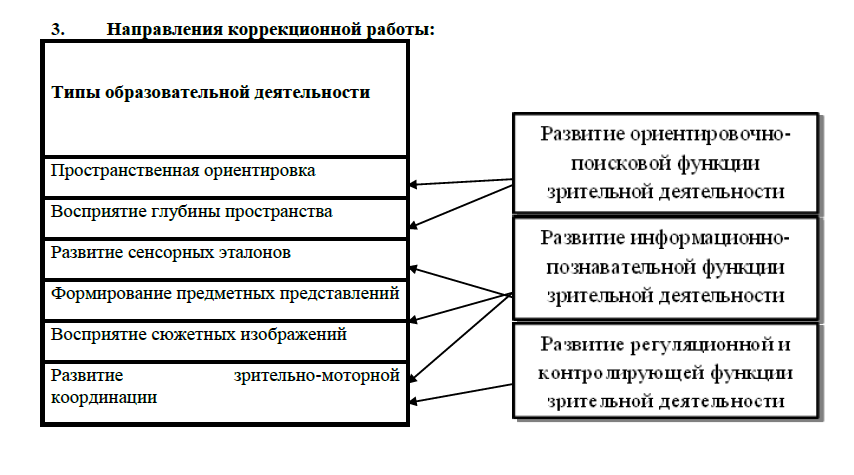  Коррекционно-образовательный процесс включает:1. диагностику детей с нарушением зрения в начале года;2.  мониторинг динамики развития зрительного восприятия в середине и в конце года3. изучение состава детей:- по степени и характеру зрительного нарушения;- по уровню и особенностям сенсорно – перцептивного развития;- по особенностям личностного развития;- по наличию и степени выраженности (влияния) сопутствующих  аболеваний и нарушений.4.  проектирование коррекционно-педагогической работы:- перспективное планирование;- комплексно-тематическое планирование;- календарное планирование;- создание индивидуального образовательного маршрута при необходимостиСоздание специальных условий обучения:- организация предметно-пространственной среды в кабинетах и  коррекционном зале для развития различных видов деятельности детей с нарушением зрения в соответствии с принципом коррекционно-компенсаторной направленности;- использование специальных дидактических материалов и пособий, тифлотехнических и технических средств индивидуального и коллективного пользования.Формы коррекционно-педагогической работы-Коррекционно-образовательная и индивидуальная деятельность с детьми;- Коррекционно-развивающая (подгрупповая и индивидуальная) деятельность;- Игровая деятельность.Система работы учителя-дефектолога (тифлопедагога)I. Основные цели тифлопедагогической (коррекционно-развивающей) работы с детьми с нарушенным зрением (по развитию зрительного восприятия детей с ФРЗ).1. Способствовать личностному развитию детей с нарушением зрения в соответствии психо-физическими возрастными и индивидуальными особенностями, приобретению ими равных стартовых возможностей при поступлении в общеобразовательные школы;2. Обеспечить профилактику и при необходимости коррекцию вторичных нарушений в развитии детей, появление которых обусловлено зрительной депривацией;3. Обеспечить развитие процессов чувственного этапа познания в соответствии с типологическими особенностями отражения и особыми сенсорно-перцептивными потребностями слабовидящих и детей с ФРЗ;4. Способствовать решению лечебно-восстановительных задач по развитиюи восстановлению зрения (зрительных функций) в соответствии с клиническими формами его нарушения;5. Способствовать физическому развитию и оздоровлению детского организма;6. Способствовать социальной адаптации детей и формированию у них пред-посылок учебной деятельности.II. Основные задачи учителя-тифлопедагога1. Обеспечить коррекцию и развитие зрительного восприятия (механизмовразных сторон) как психической деятельности дошкольников в условиях зрительной депривации;2. Обеспечить формирование компенсаторных способов сенсорно-перцептивной деятельности в соответствии со степенью и характером нарушения зрения;3. Обеспечить освоение детьми с нарушением зрения точных, полных, совершенных, целостных и детализированных зрительных образов – памяти об объектах окружающей действительности в соответствии образовательной Программой;4. Способствовать удовлетворению особых сенсорно-перцептивных потребностей детей с нарушением зрения в различных образовательных областях;5. Способствовать освоению детьми умений и навыков предметно-практической деятельности, умений и навыков пространственной ориентировки, сенсорных и социальных эталонов, предметных, пространственных, коммуникативно-социальных представлений;6. Способствовать развитию мотивационно-эффективных образований, обеспечивающих активность и самостоятельность детей с нарушением зрения;7. Способствовать освоению детьми с нарушением зрения опыта бережногоотношения к зрению, поддержания зрительной работоспособности; повышению эффективности лечебно-восстановительного процесса.III. Виды методической работы тифлопедагога- Мониторинг коррекционно-общеобразовательной работы воспитателей.- Выступления на педсоветах.- Организация и проведение семинарских занятий для воспитателей.- Индивидуальное консультирование воспитателей.Формы взаимодействия с родителями.-выступление на родительских собраниях (2-3 раза в год).-консультации для отдельных групп родителей.-консультирование родителей микрорайона-индивидуальное консультирование родителей.-показ родителям индивидуальных и подгрупповых коррекционных занятий.-выставки игр и специальных пособий.3.2. Материально-техническое обеспечениеКоррекционный кабинет по развитию зрительного восприятия:В помещении, выделенном для реализации дополнительных общеразвивающих программ дошкольного образования, создана современная развивающая предметно-пространственная среда, которая отвечает требованиям федерального государственного образовательного стандарта дошкольного образования, является доступной, безопасной,содержательной, многофункциональной, трансформируемой, вариативной.Имеются современные технические средства обучения:1. 1 компьютер2.1 магнитофон, позволяющий вести музыкальное сопровождение образовательного процесса3. Детские парты (5 шт.)4. Детские стулья (5 шт.)5. Стеллаж для методических пособий и дидактических игр6. Подвесной ковролин7. Имеется разнообразие материалов, оборудования и атрибутов, обеспечивающие игровую, познавательную, творческую активность воспитанников, эмоциональное благополучие и возможность самовыраженияПособия на развитие зрительного восприятия цвета:Наглядные и дидактические пособия:– цветные дорожки из ткани: размером 20 см × 50 см, размером 10 см × 15 см;– цветные силуэты геометрических фигур разного размера;– цветные объемные геометрические тела;– цветные флажки;– набор цветных фломастеров;– набор цветных маркеров;– раскраски по всем темам года: овощи, фрукты, 
домашние животные, дикие животные, игрушки, 
посуда, мебель, одежда, обувь, птицы, транспорт, 
растения;– Дидактические пособия:«Играем с цветом», «Цветное 
лото», «Подбери чашки к блюдцам», «Оденем куклу на прогулку», «Радужный хоровод», «Головоломка цветов», «Поймай бабочку», «Составь букет», «Костюмы для Петрушек», «Найди отличие»;Пособие «Цвет и  оттенки»,Игра «Цвет»,Игра «Радуга».,Игра «Разноцветные поляны»,Игра «Разложи по цвету и оттенку».Пособия на развитие зрительного восприятия формы:Наглядные и дидактические пособия:– рельефные изображения плоскостных геометрических фигур (круг, овал, треугольник, трапеция, ромб);– объемные геометрические тела (шар, куб, цилиндр, конус, параллелепипед, призма);– силуэты геометрических фигур разного цвета и размера;– объемные геометрические тела разного цвета и размера;– набор карточек с изображением геометрических фигур;– набор карточек с изображением плоскостных фигур 
из цветного картона (Игра «Найди такой же»);– игры на систематизацию («Гусеница»);-игры на классификацию («Выбери только круги»); – строительные материалы разного размера (большие, средние, маленькие);– рамки-вкладыши Монтессори;– конструктор «Лего» разного размера;–Пособия с изображением геометрических фигур с рельефным контуром.– Наборы геометрических фигур разных размеров.– Трафареты геометрических фигур. – Наборы для составления ритмической последовательности.– Игры: «Форма», «Найди пару, «Составь узор», «Строим дом»– игры: «Сложи узор», «Сложи квадрат»;«Змейка» и др.Пособия на развитие зрительного восприятия величины:Наглядные и дидактические пособия:– геометрические фигуры разной величины;– объемные геометрические тела разной величины;– палочки Кюизенера;– матрешки;– цветные ленты (длинные, короткие, широкие, узкие);– пуговицы разного размера;– куклы разного размера;– макет постройки зданий (разные по высоте);– макет деревьев (разные по высоте и ширине);– лупы; – линейки– силуэты предметных представлений по всем темам (большие, средние, маленькие);- емкости для измерения жидкости – «Учимся считать».– «Учимся измерять».– Счетный набор «Большие и маленькие».– «Весы».– «Измеряем объем жидкости»и др.Пособия на развитие пространственной ориентировки:Наглядные и дидактические пособия:– свистки;– цветные ограничители;– аппарат для обводки;– пособие с изображением транспорта;– пособие «Движение транспорта» 20 × 30 см;– лабиринты;– рельефно-графические лабиринты;– карты пути;– схемы;-мозаики; – Лабиринт «Как пройти к дому большой и маленькой кукле».– «Зайкин дом».– «Кто быстрее пройдет по дорожке».– «Пройди по следу».– «Серсо».– Схемы построек.– Макеты домов. – Пособие «Работа с клеткой».– Пособие «Я и мое тело».– «Чудесный мешочек».– «Разложи игрушки по схеме»-перфокарты и др.Пособия на формирование предметных представлений:Наглядные и дидактические пособия:– игрушки (муляжи) разной величины, формы по всем темам предметных представлений (овощи, фрукты, домашние животные, дикие животные, 
игрушки, транспорт, посуда, птицы, растения);– бытовые электроприборы (утюг, пылесос, электрочайник, мясорубка, микроволновая печь);– цветные изображения предметов, животных, птиц, транспорта, растений, игрушек и т. д.;– изображение предметов в силуэте и контуре (черно-белое, цветное) по всем темам предметных представлений;– изображение «зашумленных» предметов;– серия картин «Сбор урожая»;– серия картин «Домашние животные»;– серия картин «Улицы нашего города»;– силуэтное изображение предметов для моделирования картин и др. В ДОУ имеются печатные и электронные образовательные ресурсы вдостаточном объеме для реализации рабочей коррекционно-образовательной программы дошкольного образования. Доля литературы, изданной за последние 10 лет составляет 90%.3.3. Методическое обеспечение коррекционно-образовательной программыДля коррекции зрения у детей с амблиопией и косоглазием:- мозаика разной величины и цвета, различный мелкий материал (бусы и др.),кубики и конструктор «Строитель»;- дидактические игры и упражнения по изучаемой теме (по развитию сенсорноговосприятия, предметного представления, внимания, памяти, мышления и т.д.);- трафареты (тематические, геометрические, линейные);- раскраски;- лабиринты;- материалы для развития тонкой моторики рук (застежки, шнуровки и др.);- материалы для ручного труда (косточки, плетения, коробки, вышивание и др.).- приборы по развитию зрительных функций (кольцебросы, серсо, бадминтон,калейдоскопы, диаскопы, приборы и игрушки для развития глубины пространства и др.игры).Для коррекции зрения у слабовидящих детей:- специальные приборы для работы (лупы, приборы для черчения и рисования и т. д.);- пособия по развитию тактильно-кинестетических ощущений, слухового восприятия, обоняния (разные поверхности, набор звуковых игрушек, бытовых запахов и т. д.);- мозаики, кубики, конструктор;- дидактические игры и упражнения по изучаемой теме (по развитию сенсорноговосприятия, предметных представлений, внимания, памяти, мышления и т. д.);- трафареты тематические, геометрические, линейные;- раскраски;- лабиринты;- материалы для развития тонкой моторики рук (застежки, шнуровки и т. д.);- материалы для ручного труда (косточки, плетения, вышивание и т, д.).СПИСОК ЛИТЕРАТУРЫ1. "От рождения до школы" под ред. Н.Е. Вераксы, Т.С. Комаровой, М.А.Васильевой - М., "Мозаика-синтез", 2011.2. Л.И. Плаксина "Программы специальных (коррекционных) образовательных учреждений 4 вида (для детей с нарушением зрения). М., "Экзамен", 2003.3. Л.В. Рудакова "Развитие зрительного восприятия и знакомство с окружающим миром", СПб, "Образование", 1995.4. Г.В. Никулина, Л.В. Фомичева "Охраняем и развиваем зрение детей", СПб,"Детство-Пресс", 2002.5. Л.В. Фомичева "Клинико-педагогические основы обучения и воспитания детей с нарушением зрения", СПб, "Кара", 2007.6. В.А. Феоктистова, Т.П. Головина, Л.В. Рудакова "Обучение и коррекцияразвития дошкольников с нарушением зрения", Министерство образования РФ, методическое пособие СПб, "Образование", 1995.7. Г.И. Рожкова, С.Г. Матвеев «Зрение детей: проблемы оценки и функциональной коррекции», Москва, «Наука», 2007.8. Г.И. Рожкова, Т.А. Подугольникова «Компьютерный интегрированный комплекс «Академик», Москва, ИППИ РАН, 2011.9. Интернет-ресурсы: Сайт АППО, кафедра коррекционной педагогики РГПУ им. А.И.Герцена.10. Дружинина Л.А. Коррекционная работа в детском саду для детей с нарушением зрения. М. «Экзамен», 2006.11.Дружинина Л.А., Алекина Т.А., Шестакова И.А., Шержукова Н.Е. Занятия по развитию зрительного восприятия у дошкольников с нарушением зрения. Челябинск, Издательство Марины Волковой, АЛИМ, 2007.12.Дружинина Л.А., Абдалова Н.Ю., Сидорович Л.А., Хохлова Е.И., Южанова Е.Р. Занятия по развитию социально – бытовой ориентировки с дошкольниками, имеющими нарушения зрения. Челябинск, Издательство Марины Волковой, 2011.13.Дружинина Л.А., Андрющенко Е.В., Шалагина Г.А., Шильдяева Л.Г. Занятия по развитию ориентировки в пространстве у дошкольников с нарушением зрения. Челябинск, Издательство Марины Волковой, 2011.Чевычелова Е.А. Развернутое тематическое планирование. По программе под редакцией Л.И.Плаксиной. Средняя группа. Волгоград, «Учитель», 2013.Государственное бюджетное дошкольное образовательное учреждениеДетский сад №95компенсирующего вида Калининского района Санкт-Петербурга                                                       195297, Санкт-Петербург ул. Тимуровская д. 12 к2 Литер Ател/факс:558-99-22;558-79-77Принято                                                                                            УтвержденоНа педагогическом совете                                             Заведующим ГБДОУ д/с №95Протокол №                                                                   _______________Давтян Е.Ю.от  			года                                                           Приказ №    от  Рабочая программа учителя-дефектологана 2019-2020 учебный годГБДОУ детский сад №95 компенсирующего вида Калининского района Санкт-Петербурга(старшая группа)                                                                                                     Учитель-дефектолог:                                                                                                      Бондаренко Т.Н.Санкт-Петербург2019 годСОДЕРЖАНИЕ1. ЦЕЛЕВОЙ РАЗДЕЛ 1.1. Пояснительная записка................................................................................................31.1.1. Цели и задачи реализации Программы....................................................................41.1.2. Принципы и подходы к формированию Программы ............................................41.2. Особенности развития детей с нарушением зрения .................................................91.3. Целевые ориентиры ...................................................................................................121.4. Предполагаемый итоговый результат образовательно-коррекционной работы.Дети 5-6 лет........................................................................................................................162. СОДЕРЖАТЕЛЬНЫЙ РАЗДЕЛ 2.1. Описание образовательной деятельности по пяти областям.................................202.2. Формы, способы, методы и средства реализации Программы .............................372.3. Работа с родителями воспитанников .......................................................................443. ОРГАНИЗАЦИОННЫЙ РАЗДЕЛ3.1. Календарно-тематическое планирование ................................................................453.2. Материально-техническое обеспечение ..................................................................613.3. Методическое обеспечение коррекционно-образовательной программы ...........61СПИСОК ЛИТЕРАТУРЫ.................................................................................................631. ЦЕЛЕВОЙ РАЗДЕЛ1.1. Пояснительная запискаВ настоящее время представляет собой актуальность проблема сочетаемости общеобразовательной программы дошкольного образования и коррекционной программы с целью построения комплексной коррекционно-развивающей модели, вкоторой определено взаимодействие всех участников образовательного процесса вдостижении целей и задач образовательной программы детского сада. Решение данной проблемы возможно через разработку рабочей программы, интегрирующейсодержание нижеперечисленных программ.Программа составлена в соответствии с Законом Российской Федерации «Об образовании», Федеральным государственным образовательным стандартом дошкольного образования, Конвенцией ООН о правах ребенка, Всемирной декларацией об обеспечивании выживания, защиты и развития детей, Декларацией прав ребенка, Санитарно-эпидемиологическими требованиями к устройству, содержанию и организации режима работы в дошкольных организациях, а также разработками отечественных ученых в области общей и специальной педагогики и психологии.«Образовательная программа дошкольного образования, адаптированная для воспитанников с ограниченными возможностями здоровья (слабовидящих детей, детей с амблиопией, косоглазием)» обеспечивает образовательную деятельность вследующих группах образовательных организаций:-в группах компенсирующей направленности для детей с ограниченными возможностями здоровья с учетом особенностей их психофизического развития, индивидуальных возможностей, где она обеспечивает работу по коррекции нарушений развития и социальную адаптацию воспитанников с ограниченными возможностями здоровья (ссылка: Приказ Минобразования и науки РФ от 30 августа 2013 г. № 1014 «Об утверждении порядка организации и осуществления образовательной деятельности по основным общеобразовательным программам – образовательным программам дошкольного образования»).1.1.1. Цели и задачи реализации ПрограммыЦели:1. Создать наиболее благоприятные условия для развития личности детей с нарушением зрения с их психическими, физическими и возрастными индивидуальными особенностями детей.2. Обеспечить своевременную коррекцию нарушения зрения, способствовать успешному освоению общеобразовательной программы.Задачи:1. Осуществление ранней диагностики, определение путей профилактики и координации психических нарушений.2. Подбор, систематизация и совершенствование приемов и методов работы дефектолога в соответствии с программным содержанием.3. Всестороннее развитие всех психических процессов с учетом возможностей, потребностей и интересов дошкольников. 4. Способствовать физическому развитию и оздоровлению детского организма.5. Способствовать социальной адаптации и формировать предпосылки учебной деятельности детей.6. Оказывать консультативно-методическую помощь родителям в организации воспитания и развития их детей.1.1.2. Принципы и подходы к формированию Программы«Программа» строится на основе принципов дошкольного образования, изложенных в Стандарте (Федеральный государственный образовательный стандарт дошкольного образования (далее Стандарт). — Приказ Министерства образования и науки РФ от 17.10.2013 г. № 1155):-полноценное проживание ребенком всех этапов детства (младенческого, раннего и дошкольного), обогащение (амплификация) детского развития;-построение образовательной деятельности на основе индивидуальных особенностей каждого ребенка, при котором сам ребенок становится активным в выборе содержания своего образования, становится субъектом образования;-содействие и сотрудничество детей и взрослых, признание ребенка полноценным участником (субъектом) образовательных отношений; поддержка инициативы детей в различных видах деятельности;-сотрудничество Организации с семьями;-приобщение детей к социокультурным нормам, традициям семьи, общества и государства;-формирование познавательных интересов и познавательных действий ребенка в различных видах деятельности;-возрастная адекватность дошкольного образования (соответствие условий, требований, методов возрасту и особенностей развития);-учет этнокультурной ситуации развития детей.РП составлена для образования детей, имеющими нарушения зрения, с учетом концептуальных положений общей и коррекционной педагогики.Образовательная программа, адаптированная для обучения лиц с ограниченными возможностями здоровья с учетом особенностей их психофизического развития, индивидуальных возможностей и при необходимости обеспечивающая коррекцию нарушений развития и социальную адаптацию указанных лиц.Программа построена на позициях гуманно-личностного отношения к ребенку и направлена на его всестороннее развитие, формирование духовных и общечеловеческих ценностей, а также способностей и компетенций.Программа:• соответствует принципу развивающего образования, целью которого является развитие ребенка;• сочетает принципы научной обоснованности и практической применимости;• соответствует критериям полноты, необходимости и достаточности;• обеспечивает единство воспитательных, развивающих и обучающих целей и задач процесса образования детей дошкольного возраста, в ходе реализации которых формируются такие знания, умения и навыки, которые имеют непосредственное отношение к развитию дошкольников;• строится с учетом принципа интеграции образовательных областей в соответствии с возрастными возможностями и особенностями детей, спецификой и возможностями образовательных областей;• основывается на комплексно-тематическом принципе построения образовательного процесса;• предусматривает решение программных образовательных задач в совместной деятельности взрослого и детей и самостоятельной деятельности дошкольников не только в рамках непосредственно образовательной деятельности, но и при проведении режимных моментов в соответствии со спецификой дошкольного образования;• предполагает построение образовательного процесса на адекватных возрасту формах работы с детьми. Основной формой работы с дошкольниками и ведущим видом их деятельности является игра.Слияние коррекционно-педагогического и лечебно-восстановительного процессов является особенностью, основным принципом работы специализированного образовательного учреждения. Это позволяет с одной стороны, быстрее добиваться лечебного эффекта в восстановлении зрительных функций, а с другой стороны обеспечивает полноценное развитие детей и их подготовку к обучению в школе. Все это помогает реализовывать принципы коррекционно –педагогического и образовательного процессов:• учет общих, специфических, индивидуальных особенностей развития детей с нарушением зрения;• комплексный подход к диагностике и коррекционной помощи детям с нарушением зрения;• перераспределение учебного материала и изменение темпа его прохождения при соблюдении дидактических требований соответствия содержания обучения познавательным возможностям детей;• дифференцированный подход к детям в зависимости от состояния их зрения и способов ориентации в познании окружающего мира;• создание офтальмо-гигиенических условий в групповых комнатах и лечебных кабинетах и специального распорядка жизни, лечения, воспитания и обучения детей с учетом их интересов и потребностейКоррекционная работа включает время, отведенное на:− непосредственно образовательную деятельность, осуществляемую в процессе организации различных видов детской деятельности (игровой, коммуникативной, трудовой, познавательно-исследовательской, продуктивной, музыкально-художественной, чтения) с квалифицированной коррекцией недостатков в физическом и (или) психическом развитии детей;− образовательную деятельность с квалифицированной коррекцией недостатков в физическом и (или) психическом развитии детей, осуществляемую входе режимных моментов;− самостоятельную деятельность детей;− взаимодействие с семьями детей по реализации основной общеобразовательной программы дошкольного образования для детей с ограниченными возможностями здоровья.Содержание программы определено с учетом дидактических принципов, которые для детей с нарушением зрения приобретают особую значимость: от простого к сложному, систематичность, доступность и повторяемость материала.Содержание коррекционно-развивающей работы направлено на реализациюследующих принципов воспитания и обучения детей с нарушенным зрением:1. Принцип системности опирается на представление о психическом развитии как о сложной функциональной системе, структурной компоненты, которой находятся в тесном взаимодействии. Системность и комплексность коррекционной работы реализуются в учебном процессе благодаря системе повторения усвоенных навыков, опоры на уже имеющиеся знания и умения, что обеспечивает поступательное психическое развитие.2. Принцип развития предполагает выделение в процессе коррекционной работы тех задач, которые находятся в зоне ближайшего развития ребенка.3. Принцип комплексности предполагает, что устранение психических нарушений должно носить медико-психолого-педагогический характер, т.е. опираться на взаимосвязь всех специалистов ДОУ. Программа предусматривает полное взаимодействие и преемственность действий всех специалистов детского учреждения и родителей дошкольников.Совместная работа учителя-дефектолога и воспитателя является залогом успеха коррекционной работы. Комплексный подход обеспечивает более высокие темпы динамики общего и психического развития детей. Воспитатель закрепляет сформированные умения, создает условия для активизации познавательных навыков.4. Принцип доступности предполагает построение обучения дошкольников на уровне их реальных познавательных возможностей. Конкретность и доступность обеспечиваются подбором коррекционно-развивающих пособий в соответствии с санитарно-гигиеническими и возрастными нормами.5. Принцип последовательности и концентричности усвоения знаний предполагает такой подбор материала, когда между составными частями его существует логическая связь, последующие задания опираются на предыдущие. Такое построение программного содержания позволяет обеспечить высокое качество образования. Концентрированное изучение материала служит также средством установления более тесных связей между специалистами ДОУ. В результате использования единой дидактической темы на занятиях дефектолога, воспитателя, логопеда, музыкального руководителя дети прочно усваивают материал и активно пользуются им в дальнейшем. Коррекционная работа должна строится так, чтобы способствовать развитию высших психических функций: внимания, памяти, восприятия, мышления.6. Принцип коммуникативности.Реализация принципа коммуникативности заключается в уподоблении процесса обучения процессу реальной коммуникации. Этот принцип предполагает использование на занятиях ситуаций реального общения, организацию активной творческой деятельности, применение коллективных форм работы, внимание к проблемным ситуациям и творческим видам занятий, предусматривающим вовлечение детей в общую деятельность, результатом которой является коммуникация.7. Принцип индивидуализации предполагает ориентацию на три вида индивидуализации: личностную, субъектную, индивидную. Личностная индивидуализация требует учитывать в процессе занятий такие свойства личности, как сфера желаний и интересов, эмоционально-чувственная сфера, статус в коллективе. Субъектная индивидуализация принимает во внимание свойства ребенка как субъекта деятельности. В основе индивидной индивидуализации лежит учет уровня психического развития ребенка.8. Принцип интенсивности предполагает использование на занятиях различных приемов интенсификации (создание проблемных ситуаций, участие в ролевых играх, применение средств наглядности), а также аудиовизуальных методов обучения, мнемотехники, психокоррекции и пр.9. Принцип сознательности обеспечивает формирование чувства языка и языковых обобщений.10. Принцип активности.11. Принципы наглядности, научности, прочности усвоения знаний, воспитывающего обучения.1.2. Особенности развития детей с нарушением зренияДети с нарушенным зрением представляют большую и очень разнообразнуюгруппу как по характеристике состояния их зрения, так и по происхождению заболеваний и условиям социального развития. У слабовидящих детей отмечаются различные состояния полей зрения, обусловленные характером и степенью зрительной патологии. Дети с глубокими нарушениями зрения в дошкольном возрасте начинают понимать свое отличие от нормально видящих детей, а в подростковом — по настоящему переживать свое физическое несовершенство. Наличие у них недостатков зрения и осознание своего отличия от нормально видящих приобретает личностный смысл. Психическое развитие детей с нарушениями зрения, так же как и зрячих, подчинено общим законам возрастных изменений и протекает в условиях ведущей для каждого возраста деятельности, благодаря которой формируются новые психические образования и зона ближайшего развития ребенка. Для детей с глубокими нарушениями зрения характерно замедленное формирование различных форм деятельности. При этом требуется специально направленное обучение ее элементам и главным образом исполнительной ее стороны, так как двигательная сфера слабовидящих детей является наиболее уязвимой, влияние дефекта на двигательные акты оказывается наибольшим. В связи с этим, развивающее влияние ведущей деятельности растягивается во времени.У детей с нарушением зрения отмечается также замедленный темп формирования предметных действий, трудности использования их в самостоятельной деятельности. В дошкольном возрасте в становление предметной деятельности активно включается речь, обеспечивающая ее мотивацию и понимание функционального назначения предметов.Наиболее трудным компонентом остается исполнительская функция. Причина этого кроется в несовершенстве предметных действий ребенка с нарушенным зрением. Наблюдается значительное расхождение между пониманием функционального назначения предмета, которое есть у ребенка, и возможностью выполнить конкретное действие с этим предметом.Учебная деятельность детей с нарушениями зрения имеет как черты, свойственные зрячим, так и особенности, обусловленные патологией зрения. Так, учебная мотивация при выполнении задания имеет место у всех детей, однако ее стойкость у слабовидящих детей значительно ниже. При трудностях выполнения деятельности они могут ее менять на другую. При этом, имея задание выполнить последовательный ряд упражнений, дети могут считать, что цель достигнута, выполнив только одно из них.Внимание детей с нарушением зрения также имеет свои особенности. Практически все качества внимания, такие как активность (произвольное и непроизвольное внимание), направленность (внешняя и внутренняя), его широта (объем, распределение), переключение (трудное, легкое), интенсивность, сосредоточенность (высокая, низкая), устойчивость (устойчивое или неустойчивое), оказываются под влиянием нарушенного зрения, но способны к высокому развитию, достигая уровня его развития у зрячих, а порой и превышая его.Процесс реабилитации и интеграции слабовидящих в современное обществос его техническими успехами требует от них большей самостоятельности и активности, что связано также с развитием таких качеств, как произвольность организации деятельности, устойчивость и интенсивность деятельности, широта объема внимания, умение его распределять и переключать в зависимости от условий и требований деятельности. Таким образом, развитие внимания у лиц этой категории связано, как и у нормально видящих, с формированием волевых, интеллектуальных и эмоциональных свойств личности в условиях активной деятельности и осуществляется в соответствии с теми же закономерностями, что и у нормально видящих. При направленном психолого-педагогическом сопровождении, осуществляемом в период преддошкольного и дошкольного возраста, многих негативных явлений в развитии внимания можно избежать или ослабить их влияние.У детей с нарушением зрения наблюдается низкая познавательная активность, которая проявляется, хотя и не равномерно, но во всех видах психической деятельности. Этим обусловлены особенности восприятия, памяти, внимания, мышления и эмоционально-волевой сферы детей с нарушением зрения. Отмечаетсянедостаточность процесса переработки сенсорной информации. Зачастую дети немогут целостно воспринимать наблюдаемые объекты, они воспринимают их фрагментарно, выделяя лишь отдельные признаки. У них беден и узок круг представлений об окружающих предметах и явлениях. Представления нередко не только схематичны, не расчленены, но даже и ошибочны, что самым отрицательным образом сказывается на содержании и результативной стороне всех видов их деятельности.Своеобразна речь детей. Негрубое недоразвитие речи может проявляться внарушениях звукопроизношения, бедности и недостаточной дифференцированности словаря, трудностях усвоения логико-грамматических конструкций. У значительной части детей наблюдается недостаточность фонетико-фонематического восприятия, снижения слухоречевой памяти. Значительно отстают в развитии лексическая, семантическая, фонетическая стороны речи.Дети с нарушением зрения испытывают трудности ориентировании во времени и пространстве. Отмечается недостаточная координация пальцев, кисти руки, недоразвитие мелкой моторики.Таким образом, если в процессе развития восприятия ребёнок не получит благоприятных условий для его развития, то и связанные с ним процессы будут отставать в развитии, что затруднит освоение учебной деятельности в младшемшкольном возрасте. При серьёзных отставаниях вследствие этого может наблюдаться задержка психического развития.В случае невозможности комплексного освоения воспитанником коррекционно-образовательной Программы в силу тяжести физических и (или) психическихнарушений, подтверждённых в установленном порядке психолого-медико-педагогической комиссией, содержание коррекционной работы формируется с акцентом на социализацию воспитанника и формирование практически- ориентированных навыков.Возрастные особенности детей 5-6 летК 5 годам дети обладают довольно большим запасом представлений об окружающем, которые получают благодаря своей активности, стремлению задаватьвопросы и экспериментировать. Представления об основных свойствах предметов углубляются: ребёнок хорошо знает основные цвета и имеет представления об оттенках, может отличить геометрические фигуры друг от друга; сопоставить между собой по величине большое количество предметов, умеет из неравенства делать равенство; раскладывает 10 предметов от самого большого к самому маленькому и наоборот; рисует в тетради в клетку геометрические фигуры; выделяет в предметах детали, похожие на эти фигуры; ориентируется на листе бумаги.Внимание детей становится более устойчивым и произвольным. Ребёнок этого возраста уже способен действовать по правилу, которое задаётся взрослым.Объём памяти изменяется не существенно, но улучшается её устойчивость.В 5-6 лет ведущее значение приобретает наглядно-образное мышление, которое позволяет ребёнку решать более сложные задачи с использованием обобщённых наглядных средств (схем, чертежей и пр.). У ребенка активно развивается воображение. Более совершенной становится крупная и мелкая моторика. Развиваются выносливость.1.3. Целевые ориентирыСоциально-коммуникативное развитиеОбразовательные задачи:-Создание условий для присвоения детьми культурных норм поведения и общения, а также ценностей, принятых в обществе.-Формирование у детей отзывчивого и уважительного отношения к сверстникам и взрослым, членам своей семьи, сообществу детей и взрослых в группе, формирование первоначальных основ патриотизма.-Формирование способности к организации взаимодействия со взрослыми и сверстниками в ходе совместной деятельности, поддержка самостоятельности в процессе реализации разных видов детской деятельности.-Поддержка стремления ребенка принять посильную помощь: воспитание чувства ответственности за порученное дело: поддержка стремления ребенка принять участие в различных видах творческой деятельности.-Расширение представлений детей о правилах безопасного поведения в различных ситуациях.Познавательное развитиеОбразовательные задачи:-Развитие мышления, его знаково-символической функции в процессе разных видов детской деятельности, развитие общих познавательных способностей детей: умения наблюдать, описывать, сравнивать, классифицировать, строить предположения и предлагать способы их проверки.-Обогащение представлений детей о профессиях, профессиональных принадлежностях и занятиях людей; об отдельных процессах производства продуктов питания, одежды, предметов домашнего хозяйства, прикладного искусства ит.п.; о затратах труда и материалов на изготовление необходимых для жизни человека вещей.-Приобщение детей к прошлому и настоящему своей семьи, своей культуры, а также к явлениям других культур.-Формирование у детей элементарных представлений о целостности природы и взаимозависимости ее компонентов, о взаимосвязях и взаимодействии живых организмов со средой обитания (особенности внешнего вида, поведения животных и среды обитания, связь растений со средой обитания), о взаимосвязи человека и природы.-Формирование у детей основ экологически грамотного поведения, навыков ресурсосбережения: экономно расходовать воду, бумагу, пластилин, глину, бережно относиться к живой и неживой природе и представлений о переработке отходов и мусора.-Совершенствование умения детей систематизировать (группировать)предметы по 2—3 выделенным признакам: цвету, форме, параметрам величины(высоте, ширине, длине, толщине); выстраивать сериационные ряды из 10 и более предметов с незначительной (до 0,5 см) разницей в величине; вести целостно-расчлененный анализ объектов.-Обучение счету до 10, различению количественного и порядкового счета, определению состава чисел до 5 (включительно) из отдельных единиц и из двух меньших чисел.-Подведение к пониманию зависимости структуры конструкции от ее практического использования.Речевое развитиеОбразовательные задачи:-Налаживание диалогического общения детей со сверстниками, умение пользоваться разнообразными средствами общения — словесными, мимическими,пантомимическими (с учетом конкретной ситуации).-Развитие связной речи, умения строить короткий связный текст.-Развитие элементарного осознания языковой действительности, знакомство с терминами «звук», «слово», «предложение», «слог».Художественно-эстетическое развитиеОбразовательные задачи:-Ознакомление с произведениями и художественным «языком» разных видов изобразительного и декоративно-прикладного искусства для обогащения зрительных впечатлений, формирование эстетических чувств и оценок.-Поддержка интереса к воплощению в самобытной художественной форме своих личных представлений, переживаний, чувств, отношений.-Обогащение художественного опыта детей; содействие дальнейшему освоению базовых техник рисования, аппликации, лепки, художественного конструирования; совершенствование умений во всех видах художественной деятельности с учетом индивидуальных способностей.-Развитие творческого мышления и воображения, умения преобразовывать плоскостной материал в объемные формы, каждая из которых является основой разных поделок.-Обучение использованию одних и тех же способов формообразования для создания разных выразительных образов с использованием дополнительных средств.-Развитие коллективного сюжетного конструирования, включающего декоративные, сюжетные, пейзажные композиции.-Развитие художественного восприятия и творческого освоения цвета, формы, ритма, композиции как «языка» изобразительного искусства.-Создание условий для экспериментирования с художественными материалами, инструментами, изобразительно-выразительными средствами, самостоятельного интегрирования разных видов художественного творчества с целью обогащения выразительности образа.-Развитие и свободное проявление художественного творчества.-Формирование у детей чувства красоты, желания любоваться ею.Физическое развитиеОбразовательные задачи:-Формирование интереса к физической культуре, к ежедневным занятиям и подвижным играм; к некоторым спортивным событиям в стране.-Содействие постепенному освоению техники движений, разнообразных способов их выполнения.-Развитие физических качеств: ловкость, быстрота, сила, гибкость, общая выносливость.-Воспитание положительных черт характера, нравственных и волевых качеств: активность, настойчивость, самостоятельность, смелость, честность, взаимопомощь, выдержку и организаторские навыки.-Формирование некоторых норм здорового образа жизни .Целевые ориентиры формируются как результат полноценно прожитого ребенком детства, как результат правильно организованных условий реализации Программы дошкольного образования в соответствии с требованиями Стандарта.Согласно ФГОС ДО целевые ориентиры не подлежат непосредственной оценке, в том числе и в виде педагогической диагностики (мониторинга), а освоение Программы не сопровождается проведением промежуточных аттестаций и итоговой аттестации воспитанников.Данное положение не означает запрета на отслеживание эффективности усвоения Программы воспитанниками дошкольной образовательной организации. Педагог имеет право проводить оценку особенностей развития детей и усвоения ими программы в рамках педагогической диагностики. При этом важно, что проведение педагогической диагностики не может быть вменено в обязанность педагогу, а материалы диагностики не подлежат проверке в процессе контроля и надзора. Педагогическую диагностику педагог имеет право проводить по собственному усмотрению со всеми детьми группы независимо от пожеланий родителей. Ее результаты могут использоваться исключительно для решения следующих образовательных задач:1) индивидуализации образования (в том числе поддержки ребёнка, построения его образовательной траектории или профессиональной коррекции особенностей его развития);2) оптимизации работы с группой детей.В целях оптимизации процедуры оценки успешности освоения программы и развития детей, в ходе образовательной деятельности педагоги должны создавать диагностические ситуации, чтобы оценить индивидуальную динамику детейи скорректировать свои действия.1.4. Предполагаемый итоговый результат образовательно-коррекционной работы. Дети 5-6 лет.Сенсорное развитиеВосприятие цвета• Соотносит по цвету, оттенку основные цвета (красный, желтый, зеленый, синий, коричневый, черный, оранжевый, голубой, фиолетовый)• Узнает и называет цвета (красный, желтый, зеленый, синий, коричневый, черный, оранжевый, голубой, фиолетовый)• Соотносит цвет с реальным объектом• Группирует по цвету (локализация)• Сериация по насыщенности - по 3 оттенка красного, оранжевого, синего, зеленого («Расставь свои кубики так же, как у меня: темный, посветлее и самый светлый»Восприятие формы• Различает и называет круг, треугольник, квадрат, овал, прямоугольник• Соотносит эталоны формы с формой объемных тел и предметов («Посмотри вокруг: что из предметов похоже на прямоугольник?»)• Соотносит эталоны формы и формы предметного изображения («Покажи картинку, которая похожа на круг»)• Различает близкие формы (группировка кругов и овалов с опорой на эталон формы)Восприятие величины• Словесно обозначает параметры величины (понимание, называние): высота, длина, большой – маленький, высокий – низкий, длинный – короткий, выше– ниже, длиннее – короче.• Соотносит предметы по величине (выбор ребенком игрушки заданной величины)• Сериация по величине (ребенок расставляет предметы по словесной инструкции)Восприятие пространственных отношений• Понимает пространственные предлоги и наречия (из, на, под, по, в, за, рядом, впереди, сзади, назад, вверху, внизу, справа, слева, направо, налево)• Оценивает удаленность в большом пространстве (высоко – низко, далеко –близко)• Микроориентировка на листе (вверх, низ, середина, справа от середины, слева от середины, сверху вниз, снизу верх)Ориентировка в пространстве• Ориентируется на себе (знание частей тела и их пространственное расположение: (верху – внизу, спереди – сзади, правая – левая)• Ориентируется относительно себя (вперед, назад, вверх, вниз; впереди, сзади, вверху, внизу, справ, слева)• Ориентируется с помощью слуха и обоняния (определение ребенком места звучания предмета, принадлежность запаха)Аналитико-синтетическая деятельность• Анализирует и конструирует образцы из геометрических форм (4-6 деталей)(«Поезд»» – образец, набор соответствующих геометрических фигур.Составляет целое из частей предметного изображения (4-5 частей, разрез по вертикали или горизонтали)Предметные представления1. Узнает, называет:• деревья (береза, ель, рябина, яблоня)),• 3-5 видов овощей – фруктов(морковь, огурец, помидор, лук, капуста, яблоко, груша, апельсин, лимон)• Птицы (воробей, голубь, сорока, ворона, дятел, снегирь, синица)• Животные и их детеныши (домашние животные – собака, кошка, коза, корова, лошадь; дикие животные – заяц, медведь, лиса, белка, еж)• Транспорт (наземный транспорт - грузовая машина, легковой автомобиль, троллейбус, поезд, автобус; водный транспорт – лодка, теплоход; воздушный транспорт – самолет)• Мебель (стул, стол, табурет, кровать, кресло, диван, шкаф)• Посуда• Насекомые (жук, бабочка, муравей, кузнечик)• Цветы (одуванчик, ромашка, колокольчик, мак, роза, мать – и мачеха, астра, бархатцы)• Одежда, обувь, головной убор (узнавание, называние личных вещей)• Бытовая техника (телевизор, магнитофон, электроплита, телефон, радио, стиральная машина, светильники)2. Узнает в модальностях (узнавание предмета по части, с разных точек восприятия, в силуэтном, контурном, схематичном изображении)3. Выделяет признаки предметов4. Знает назначение предмета5. ОбобщаетМониторинг коррекционно-образовательного процессаМониторинг образовательного процесса (мониторинг освоения коррекционно-образовательной программы) проводится специалистами, ведущими коррекционно-образовательную деятельность с дошкольниками. Он основывается на анализе достижения детьми промежуточных результатов, которые описаны выше.С помощью средств мониторинга коррекционно-образовательного процесса можно оценить степень продвижения дошкольника в коррекционно-образовательной программе. Форма проведения мониторинга преимущественно представляет собой наблюдение за активностью ребенка в различные периоды пребывания в дошкольном учреждении, анализ продуктов детской деятельности и специальные педагогические пробы, организуемые педагогом. Данные о результатах мониторинга заносятся в специальную карту развития ребенка в рамках коррекционно-образовательной программы.Анализ карт развития позволяет оценить эффективность коррекционно-образовательной программы и организацию коррекционно-образовательного процесса в группе детского сада. Мониторинг освоения коррекционно-образовательной программы проводится на основе наблюдения и анализа продуктов детской деятельности. В ходе мониторинга заполняется таблица.Мониторинг освоения коррекционно-образовательной программы.(Оценка уровня развития зрительного восприятия ребенка по Фомичевой Л.В.)Высокий уровень развития зрительного восприятия (24-21 балл и 3.5-4 уровень).Ребенок выполняет задания самостоятельно, полный объём заявленному, наивысшие результаты, наличие элементов креативности:-Произвольно и качественно работает по зрению-Владеет зрительными сенсорными эталонами на уровне возрастных возможностей-Имеет большой объем и запас зрительных предметных представлений по разным дидактическим темам на уровне возрастных возможностей-Не испытывает трудностей при решении зрительных задач в процессе общейпознавательной деятельностиСредний уровень развития зрительного восприятия (20-16 баллов и 2.6-3.4 уровень).При выполнении задания ребенок нуждается в словесной стимуляции, освоение заявленного в целом, некоторые проблемные результаты-Меньший объем и качество владения сенсорными эталонами уровня возрастных возможностей-Зрительные предметные представления в целом соответствуют возрастным возможностям; несколько замедленная скорость опознания объекта, ребенок ориентируется на хорошо узнаваемые им свойства предметов-Недостаточно развита наблюдательность, восприятие как познавательный процесс не носит произвольный характер, требует наводящих вопросовНизкий уровень развития зрительного восприятия (15-12 баллов 2.5-2 уровень).При выполнении задания ребенку требуется практическая помощь.-Заметное отставание от возрастных нормативов-Низкий уровень и качество владения сенсорными эталонами-Низкий запас зрительных предметных представлений-Не сформированы свойства восприятия, частые ошибки при опознании объектов, фрагментарность восприятияНижайший уровень развития зрительного восприятия (11-8 баллов и 2.4-1.3 уровень).Проблемные результаты, минимальный объём, отсутствие элементов новизны.Таблица мониторинга уровня развития зрительного восприятия и ознакомления с окружающим.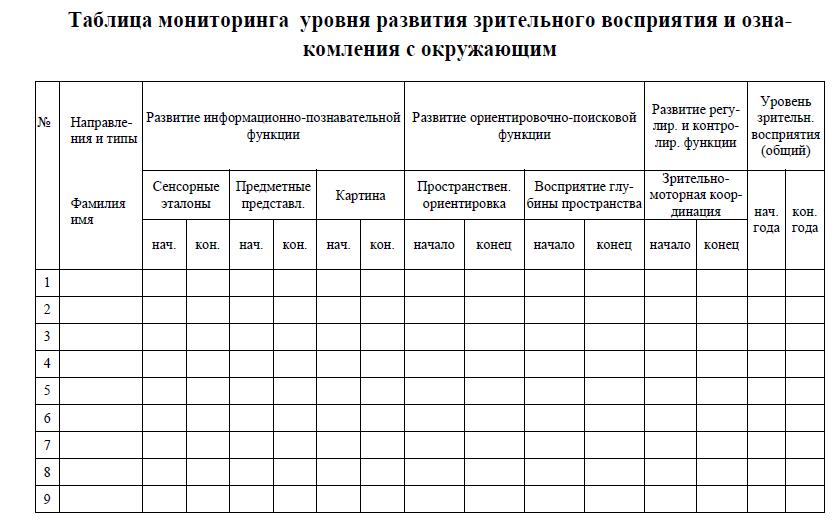 2. СОДЕРЖАТЕЛЬНЫЙ РАЗДЕЛ2.1. Описание образовательной деятельности по пяти областямОбразовательная область«Социально-коммуникативное развитие»ИграВ старшей группе детского сада дети играют в более сложные по своему сюжету и содержанию игры. Для них характерно умение распределять роли до начала игры и придерживаться этих ролей на протяжении всего игрового действа.Действия детей в играх становятся все более сложными и разнообразными. Сюжетно-ролевые игры могут продолжаться не один день с постепенным развитием и усложнением сюжета («Космонавты», «Путешествие на Северный полюс», «Семья» и др.)В этом возрасте дети осознают социальные отношения, понимают значимость соподчиненности людей, находящихся в группе, коллективе в различных видах деятельности. Понимание значимости различных ролей в игре приводит к тому, что дети более дружно договариваются и распределяют роли с учетом индивидуальных особенностей детей (у Коли громкий голос, он может быть диспетчером(Игра «Метро»), У Тани рыжие волосы, она может быть лисичкой и т. д.).В продолжительной игре у ребенка лучше вырабатываются умения сотрудничать в коллективе, брать на себя определенные социальные роли. На первых этапах педагог берет на себя главную роль, чтобы обучить детей некоторым действиям, коммуникативным умениям.В старшей группе дети начинают проявлять активный интерес к строительным играм. Однако строительные умения еще недостаточны, а конструктивные действия спонтанны, что приводит к разрушению постройки.Возрастают возможности детей и при игре с правилами. Любознательность, наблюдательность, свойственная детям 5-6 лет влияет на интенсивное развитие познавательной деятельности детей. Игры становятся разнообразными самостоятельными. Роль педагога заключается в знакомстве с правилами и содержанием игры.Содержание игр зачастую преображается, благодаря фантазии и творчеству детей.Задачи психолого-педагогической и коррекционной работы:• формирование у детей тендерной, семейной, гражданской принадлежности осознание своего «Я»;• стимуляция вербализации игровых действий в различных видах игр;• формировать положительное отношение к ролевым действиям, учить понимать смысл действий персонажей, исходя из игровой ситуации;• учить располагать атрибуты к игре в пространстве игровой комнаты (на полу, на столе);• развивать воображение в ходе игр с использованием воображаемых действий;• учить брать на себя роль и действовать в соответствии с нею.Строительные игрыОбучение детей планированию будущей постройки, отбору необходимого материала.Поощрять стремление детей использовать знания, полученные на занятиях по конструированию в строительных играх (пользоваться рисунком, фотографиямипредстоящих построек).Поддерживать положительный эмоциональный настрой к игре, обучать приемам «строительства» различных сооружений из деревянных строительных наборов, крупного конструктора «Лего».Коммуникативная деятельностьЗадачи психолого-педагогической и коррекционной работы:• обучение механизму произвольного воспроизведения изолированных жестов, интонации, мимики.• обучение восприятию и воспроизведению выразительных поз и жестов, присущих человеку при выполнении различных видов деятельности;• обучение адекватному восприятию выразительных поз животных (в соответствии с программой дошкольного воспитания);• обучение восприятию эмоциональных состояний собеседника по их внешним неречевым проявлениям;• формирование приемов и методов воспроизведения основных эмоций неречевыми средствами.Содержание психолого-педагогической и коррекционной работ.На третьем году обучения в качестве основной ставится задача сформировать умение правильно воспринимать и воспроизводить основные мимические и жестовые движения и научить умению пользоваться ими в жизненных ситуациях.Научить определять настроение собеседника по эмоциональным неречевым проявлениям и копировать его, пользуясь мимикой и жестами, вокальной мимикой. Моделирование ситуаций усложняется за счет увеличения количества действующихлиц до трех участников.Продолжать совершенствовать мышечный аппарат, участвующий в выполнении мимических и жестовых движений.Закреплять умение правильно воспринимать схему лица и тела по алгоритму (человек и животное): на муляже, барельефе, рельефе, адаптированном рисунке(детям с остаточным зрением); схему-символ лица и тела на фотороботе.Обучать восприятию и воспроизведению мимических и жестов движений и соответствующей интонации (на живом объекте). Закреплять предыдущий материал на уровне самостоятельного использования умений и навыков (удивление, вина, обида; жесты: набираю телефонный номер, давай помиримся, жест упрямства, высокий, низкий, длинный, короткий).Формировать умения определять значение и воспроизводить мимику, жести позы на объектной картинке (слабовидящие дети) (удивление, вина, обида; жесты: движения регулировщика, садовника, поливающего цветы, сгребающего листья, копающего яму; подметающего пол человека).Обучение восприятию и воспроизведению неречевых средств общения в сюжетном изображении.Формирование умения пользоваться на практике, адекватно воспринимать и правильно воспроизводить следующие средства общения: пантомиме: что я делаю: игра с котенком, что-то попало на зуб, гуляю с собакой, собираю грибы (цветы, ягоды), листаю книжку с картинками; что я чувствую: очень жарко, хочу спать, разбил дорогую вазу, увидел радугу; чью работу я делаю: регулировщика движения, садовника, скрипача, дворника; какому животному я подражаю: ворона, кошка, черепаха; различные походки: балерины, усталого человека, когда жмут ботинки.Формирование умений управлять своими эмоциями: расслабляться и напрягаться произвольно, продолжать формировать умение преодолевать двигательный автоматизм, застенчивость и робость.Формирование навыка культурного общения: ситуации первого и второго годов обучения закреплять в самостоятельной практической деятельности; обучатьситуациям: как вести себя в магазине, как разговаривать по телефону, как войти (вгруппу и т. п.) если опоздал.Основы безопасности жизнедеятельностиЗадачи психолого-педагогической и коррекционной работы:• обучать способам безопасного поведения в различных ситуациях (на дороге, в помещении группы, в лифте, в доме, на участке, на природе) и использованию их без напоминания взрослых;• формировать первичные представления о природных ресурсах (вода, почва, растительный и животный мир) и их важности в жизни человека, о необходимости бережного отношения к ним;• знакомить детей с изменениями в предметно-пространственной организации мест жизнедеятельности. Уточнять и расширять единичные предметно-пространственные представления, востребованные в ориентировании для безопасного движения в знакомом помещении, пространстве: «... перед ...», «... слева(справа) от ...», «край ... выступает», «перед ...», «нужно пройти между ...» и т. п.Содержание психолого-педагогической и коррекционной работыОбогащать опыт уверенного передвижения, в том числе в условиях окклюзии, в большом, свободном пространстве, развивать уверенность в себе, своих силах, повышать самооценку ребенка с нарушением зрения в ситуации освоения им мало знакомого пространства, в предметно-практической деятельности с новыми объектами в быту, природе, в общении с окружающими.Расширять знания детей о помещениях детского сада, расположенных рядом с группой, формируя ориентировочно-поисковые представления и умения(«где наша группа?», «как найти группу?» и т. п.).Учить воспринимать разнообразие звуков окружающей действительности(природных, связанных с сезонными изменениями, и предметных, связанных с использованием или действиями человека). Учить детей проявлять осторожность при встрече с незнакомыми людьми, следовать правилам безопасности: не уходить с территории детского сада, не входить в лифт с незнакомыми людьми, не садиться в машину к незнакомым людям и пр.Инициировать знание ребенком своего адреса. Создание ситуаций обращения за помощью к полицейскому, по телефону экстренного вызова.Формировать у детей культуру здорового питания (не переедать, не злоупотреблять сладким, рационально чередовать приемы пищи, не есть (пить) в транспорте, при скоплении народа в общественных местах и др.).Обогащать знания о дорожных знаках: познакомить с символами пешеходных переходов, со звучанием пешеходных маячков, их назначением. Продолжать знакомить с предметно-пространственной организацией безопасного движения пешехода: тротуар, проезжая часть.Знакомить с моторно-речевым компонентом проявления отношения (эмоций) человека к опасной ситуации (находясь в ней, преодолевая или предупреждая ее). Обращать внимание на вокально-динамические особенности голоса, восклицаний: интонация, громкость, скорость речи. Формировать первичные представления о двигательном компоненте (мимика, жесты, плач) проявления эмоций в данных ситуациях.Расширять знания о правилах обращения с очками: очки нужно беречь, аккуратно снимать и надевать, класть на специально отведенное место или убирать в очечник, важно следить за чистотой стекол (протирать специальной салфеткой, взрослый промывает стекла теплой водой), стараться, чтобы очки не упали, не следует их класть на стул (диван, кровать), на край стола и т. п.Уточнять знания о деликатном обращении с животными: не трогать животное за морду, хвост; с разрешения взрослого можно погладить. Обращать внимание на организацию (раскладывание, расстановка предметов и т. п.) предметно-пространственной среды для безопасной деятельности (выполнение трудовых операций, игровых действий, физических упражнений). Формировать алгоритм действий по предметно-пространственной организации собственной деятельности. Расширять и совершенствовать умения в использовании компенсаторных способов (использование ладони, раскладывание от центра к краю, ориентирование на уже имеющиеся объекты и др.) безопасного размещения(расстановки) предметов на столе, полке и других подобных ограниченных по площади поверхностях.Развивать умение устанавливать причинно-следственные связи при восприятии сюжетных картинок с изображением опасных и безопасных ситуаций в жизнедеятельности детей (поведение в быту, на улице, в детском коллективе и др.).Развивать эмоциональную отзывчивость на воспринимаемые ситуации.Формировать умение, стоя друг за другом, устанавливать дистанцию для безопасного движения в колонне или при выполнении маховых движений: вытянуть руки, коснуться рядом стоящего, сделать небольшой шаг назад, посмотреть и зрительно оценить безопасность расстояния. Обогащать зрительно-моторную координацию, обеспечивающую соблюдение дистанции.Способствовать расширению умений и знаний правил безопасного поведения в подвижных играх: знание правил игры, умение останавливаться по слову взрослого, стараться не наталкиваться на других играющих, уметь уворачиваться от столкновения, при необходимости остановки выходить за пределы игровой площадки.Совершенствовать умения и опыт безопасного перешагивания через препятствия (естественные и искусственные), не задевая их: ставить ногу за препятствие с предварительной оценкой удаленности края поверхности препятствия, определения безопасного места (куда поставить ногу) и выполнение движения на основе зрительно-моторной координации. Обогащать опыт перешагивания через высокие, широкие препятствия, приспосабливая движения ног на основе и под контролем зрения к характеру препятствия. Обогащать опыт преодоления препятствия «проход между объектами» с постепенным уменьшением расстояния между объектами и увеличением протяженности прохода.Развивать зрительно-моторную координацию в ситуации оценки происходящего на проезжей части.Обогащать опыт реагирования на невербальные и вербальные знаки взрослых и окружающих, предупреждающих об опасности и регулирующих деятельность.Развивать регулирующую и контролирующую функцию зрения, функцию равновесия для преодоления пространства с предметом(ми) в руках. Обогащать опыт безопасного движения с целью перемещения предметов (игрушек, стульчикови др.) с места на место в знакомом пространстве.Образовательная область «Познавательное развитие»КонструированиеЗадачи психолого-педагогической и коррекционной работы:• Учить анализировать постройку, выделять характерные признаки, устанавливать зависимости между отдельными явлениями (высота гаража от размера машины, скорость машины зависит от высоты горки и пр.)• учить выполнять задание по словесной инструкции педагога на заданную тему, по замыслу;• продолжить знакомство с новыми деталями и их свойствами (длинные пластины, цилиндры, различной величины;• учить сооружать коллективные постройки (зоопарк, детская площадка для детей, гараж и др.);• совершенствовать умения детей при работе с бумагой (сгибать в разных направлениях, работать по готовой выкройке, делать поделки по типу «Оригами»по технологической карте и словесной инструкции педагога;• учить использовать различный природный материал для изготовления поделок (шишки, скорлупа орехов, листья, палочки, желуди и пр.), рационально распределять материалы для изготовления поделки, в зависимости от качества материалов, способов их соединения.Содержание психолого-педагогической и коррекционной работыКонструирование домов, транспорта для включения построек в сюжетно- ролевую игру (поездка на автобусе в зоопарк, строительство нового дома и пр.).Знакомство с объектами конструирования по образцу, выбор деталей для конструирования, планирование последовательности действий.Изготовление игрушек-самоделок из бросового материала. Учить различным способам соединения деталей при помощи клея, пластилина, спичек.Изготовление поделок из бумажных цилиндров, путем складывания бумаги по типу «Оригами» (попугай, рыбки, растения и пр.).Коллективная аппликация, объединенная единым сюжетом. Способствовать самостоятельному распределению заданий при коллективной работе, планированию работы. Отмечать согласованность в работе малой или большой группы.Ознакомление с окружающим миромВ старшей группе формирование представлений о себе и об окружающем мире осуществляет учитель-дефектолог в процессе специальных занятий, которые проводятся по подгруппам, а также в процессе участия детей в различных видах деятельности, естественным образом обеспечивающих общение со взрослыми и сверстниками. К таким видам детской деятельности относятся игровая, коммуникативная, познавательно-исследовательская, конструктивная, двигательная и др.В возрасте 5-6 лет для детей значимыми становятся знакомство с родным краем, населенным пунктом, в котором живет ребенок. У детей формируется понятие о Родине. Расширяются познавательные возможности в области труда взрослых в городе, селе.При знакомстве с природой детям предлагается знание об охране природы, важности ее сбережения.В старшей группе для ребенка важными становятся отношения со сверстниками, поэтому навыкам социального взаимодействия, которые формируются в различных видах деятельности, придается огромное значение.Задачи психолого-педагогической и коррекционной работы:• расширять и уточнять представления детей о занятиях и труде взрослых;• продолжать формировать у детей представления о безопасном образе жизни (о правилах поведения на улице, о правилах пожарной безопасности, о правилах здорового образа жизни, о поведении в быту) с последующим выделением наиболее значимых для обучения основам безопасности жизнедеятельности ситуаций и объектов;• развивать внимание детей к различным видам социальных отношений, учить передавать их в сюжетно-ролевых и театрализованных играх;• расширять и углублять представления детей о разных местах обитания, образе жизни, способах питания животных и растений;• продолжать формировать умение устанавливать причинно-следственные связи между условиями жизни, внешними и функциональными свойствами в животном и растительном мире на основе наблюдений и практического экспериментирования;• формировать представления о Родине: о городах России, о ее столице, о государственной символике, гимне страны и т. д.;• расширять и закреплять представления детей о предметах быта, необходимых человеку (рабочая, повседневна и праздничная одежда; обувь для разных сезонов; мебель для дома для детского сада, для работы и отдыха; чайная, столовая посуда; технические средства и др.);• расширять и уточнять представления детей о макросоциальном окружении (улица места общественного питания, места отдыха, магазины, деятельность людей, транспортные средства и др.);• углублять и расширять представления детей о явлениях природы (вода, ветер, огонь, снег, дождь), сезонных и суточных изменениях (лето - зима, весна -осень, день - ночь, утро - вечер); учить детей связывать их с изменениями в жизни людей, животных; растений в различных климатических условиях;• формировать элементарные представления о прошлом Родины, города(другой населенной местности), в котором живет ребенок;• продолжать формировать экологические представления детей, знакомить их с функциями человека в природе (потребительской, природоохранной, восстановительной);• развивать сенсорно-перцептивную способность детей, исходя из принципа целесообразности и безопасности, обучать их выделению знакомых объектов из фона зрительно, по звучанию, на ощупь, по запаху и на вкус;• расширять представления детей о праздниках (День Конституции, День независимости, День знаний -1 сентября, День учителя, День защитника Отечества,День города, День Победы, Новый год, Масленица, выпускной праздник в детскомсаду, день рождения, спортивные праздники и др.);• развивать фразовую речь в ходе комментированного рисования, обучения рассказыванию по литературным произведениям, по иллюстративному материалу(картинкам, картинам, фотографиям), содержание которых отражает эмоциональный, игровой, трудовой, познавательный опыт детей;• формировать представления о профессиях, о профессиональных принадлежностях и занятиях.• учить детей понимать и устанавливать логические связи (причина - следствие, часть - целое, род - вид).Содержание психолого-педагогической и коррекционной работыЖизнь ребенка среди взрослых и сверстников. Беседы по фотографиям из жизни детей (прогулки, игры, занятия, хозяйственно-бытовой труд, сон, пробуждение и т. д.).Комментированное рисование на темы, отражающие процесс вхождения ребенка в мир социальных отношений, игровое партнерство, наблюдения и впечатления, полученные на прогулке, в повседневной жизни, отношение к окружающему.Эмоции и чувства детей разного возраста в реальной жизни. Этюды, рассматривание иллюстраций (картинок, фотографий) об эмоциональном состояниидетей в разных ситуациях (радуется, печалится, плачет и т. п ). Связь между настроением взрослых, сверстников и собственным поведением.Разыгрывание ситуаций типа «Как мы ездили летом на дачу (в деревню) к бабушке», «Как мы ездили (ходили) в лес по грибы, в зоопарк», «Наступила весна,и мне покупают новую одежду», (сообщения из «личного опыта»).Мир игрушек и игр. Игры с детскими конструкторами, полифункциональными наборами Описание игрушки, узнавание знакомых игрушек по описанию.Выставки детских рисунков и аппликаций, лепных поделок на тему игр и игрушек. Составление детьми связных рассказов по сюжетам собственных рисунков, поделок.Ребенок в семье. Рассматривание фотографий, беседы о семье ребенка, о членах семьи и их отношениях, о ближайших родственниках.Сюжетно-ролевые и дидактические игры о занятиях и труде членов семьи. Наблюдения за трудом взрослых с последующим разыгрыванием ситуаций в сюжетно-ролевых и театрализованных играх. Беседы и игры по содержанию домашней хозяйственной деятельности взрослых в семье. Беседы о посильной помощи ребенка в семье с использованием фотографии, картинного материала.Общие представления о труде родителей, о ценности их труда.Беседы и игры по содержанию общих праздников в семье (Новый год, дни рождения, женский день и др.). Семейный альбом - фотографии членов семьи. Семейные праздники.Жизнь семьи вне дома: посещение мест общественного питания, магазинов, развлекательных центров, кинотеатров, театров, музеев и т. п.Беседы по прочитанным произведениям с использованием игрушек, картинок, комментированного рисования, детских рисунков и аппликаций, лепных поделок и др.Мой дом. Педагогические ситуации и игры на уточнение домашнего адреса ребенка, безопасного поведения в быту.Расширение представлений детей о предметах быта и убранства дома (посуда, мебель, бытовые приборы, предметы народного творчества). Ознакомление и расширение представлений детей о назначении предметов домашнего обихода. Беседы с детьми о занятиях и играх дома с родными.Рассматривание картинок, фотографий, просмотр видеофильмов о поведении детей в подъезде, в лифте, на балконе, на игровой площадке у дома и беседа по ним.Детский сад. Знакомство детей с трудом сотрудников детского сада, значимости профессий в жизни людей.Беседы с детьми о правилах поведения во время прогулок: нельзя уходить с территории детского сада, поднимать незнакомые предметы, рвать и пробовать навкус растения и т. д.Игры на полоролевую идентификацию: мальчики и девочки группы. Рассматривание фотографий, просмотр видеофильмов о совместных играх, занятиях, досугах, прогулках, праздниках и развлечениях, общих и различных интересах и занятиях мальчиков и девочек.Дорога к детскому саду, его адрес. Целенаправленные наблюдения на участке детского сада (детского дома) в разное время года. Оборудование участка дошкольного учреждения и игры детей на детской площадке на прогулке. Труд детей и взрослых на участке в разное время года. Рассказы детей (по вопросному плану) о наиболее ярких изменениях, происходящих на участке детского сада (детского дома) в разное время года.Праздники, игры и развлечения в детском саду: Новый год, дни рождения, Масленица, День дошкольного работника, День защитника Отечества, День Победы, спортивные праздники и др.Страна, жизнь людей в обществе и их труд. Экскурсии, рассказы, беседы, чтение художественной литературы, просмотр видеофильмов о родном крае. Наша Родина - Россия. Столица России - Москва. Президент России. Правительство Российской Федерации. Основная геральдика (флаг, герб, гимн). Российская Армия.Знакомство детей с государственными и негосударственными праздниками.Родной край. Город, населенный пункт (поселок, деревня). Главные достопримечательности населенного пункта, в котором родился ребенок. Инфраструктура населенного пункта. Экскурсии, просмотр видеофильмов, рассматривание фотографий, картин о городе (поселке), в котором живут дети. Улицы города (поселка),парки, скверы, памятные места.Художественные музеи, выставки. Театры (драматические, оперные, кукольные) и концертные залы. Труд людей искусства (художники, артисты и др.).Игры и праздники по ознакомлению с культурой разных народов (танцы, костюмы,традиции) Истоки народной культуры (фольклорные праздники, музыка, изобрази-тельная деятельность).Профессии, имеющие исторические корни (продавец, портной, парикмахер, сапожник, строитель, учитель, водитель, машинист поезда и др.), и современные профессии (космонавт, фермер, художник-модельер, менеджер и др.).Экскурсии, беседы, дидактические, сюжетно-ролевые игры о труде взрослых, орудиях труда и особенностях труда людей разных профессий.Транспорт (наземный, подземный, воздушный, водный): история и современность. Особенность современной жизни - многообразие транспортных средств, появление новых экологически чистых видов транспорта. Чтение детской литературы рассматривание иллюстрации, беседы-рассуждения, беседы-фантазии о транспорте будущего.Занятия игры и игровые упражнения на ознакомление с правилами дорожного движения: светофор, знаки дорожного движения («Пешеходный переход», «Движение пешеходов запрещено», «Движение на велосипедах запрещено», знакисервиса и др.). Занятия, игры и игровые упражнения на ознакомление с правиламипожарной безопасности: знаки пожарной безопасности, запрещающие знаки.Моделирование ситуаций по правилам дорожного движения, по правилам пожарной безопасности.Служба спасения. Телефоны службы спасения. Дидактические, сюжетно-дидактические игры о труде сотрудников МЧС, службы спасения.Труд медицинских работников в детском учреждении, в поликлинике, в больнице, на станции скорой помощи, в ветеринарной лечебнице и т. д. Аптека и ее назначение. Сюжетно-ролевые, дидактические игры о труде врачей, медицинскихсестер, фармацевтов и т. д.Чтение литературных произведений о труде взрослых, праздниках. Пересказ прочитанных произведений. Разыгрывание ситуаций по прочитанным произведениям. Разыгрывание ситуаций типа «Мы были на параде», «Мы смотрели салют», «На спектакле в театре кукол», «Я ходил с мамой в музей» на основе личного опыта и по литературным произведениям.Мир животных. Наблюдения, беседы, игры, чтение литературы о домашних и диких животных и их детенышах. Наблюдения, беседы, чтение литературы о птицах. Зимующие и перелетные птицы. Многообразие птиц в природном мире.Места обитания птиц. Забота о животных и птицах. Представления о потребностях конкретных животных в природных условиях (свет, воздух, благоприятная температура, пища, места обитания, приспособляемость к сезонным изменениям и т.п.).Многообразие насекомых (жуки, пауки, бабочки, стрекозы, мошки, мухи, комары). Насекомые зимой и летом. Среда обитания различных насекомых. Рассказы, сказки, стихотворения, загадки о насекомых.Экскурсии в зоологический и краеведческий музеи, в зоопарк, последующие беседы, чтение литературных произведений о жизни животных в зоопарке.Правильный уход за животными в зоопарке и забота о них. Театрализованные инастольно-печатные игры о животных и птицах. Беседы по произведениям о животных, птицах, рыбах с использованием игрушек, картинок, комментированногорисования, детских рисунков и аппликаций, лепных поделок и др. Составление детьми коротких рассказов по сюжетам собственных рисунков, поделок и т. п.Мир растений. Расширение представлений детей о взаимосвязи и взаимозависимости жизнедеятельности человека и природы (в ходе наблюдений, в различных игровых ситуациях, в театрализованных играх, пантомимах и этюдах). Формирование понимания того, что растения - живые организмы. Плоды разных растений.Особенности созревания плодов растений. Наблюдение за ростом растений дома, на улице, в природном уголке детского сада. Растения летом и зимой: в саду, в огороде, в лесу (зависит от местных природных условий). Наблюдение за трудом взрослых в природе, выполнение трудовых поручений по уходу за растениями.Наблюдения, беседы, игры и чтение литературы о растениях, рассматривание иллюстраций о том, как человек заботится о растениях.Наблюдения, экскурсии, дидактические игры о растениях родного края. Их названия. Характерные признаки (форма листьев, окраска цветов и т. п.). Комнатные растения, их характерные признаки (форма листьев, окраска цветов и т. п.).Корень, стебель, листья, цветок. Экспериментирование (наблюдение за ростом растений, посадка лука, луковичных растений, укропа).Ознакомление детей с цветом в природе (основные цвета и оттенки). Дидактические игры на формирование представлений об основных цветах времен года. Формирование представлении о цвете как признаке состояния растений, окраски животных и растений в зависимости от времени года. Цвета национальных флагов.Цветовая палитра для украшения города (поселка), детского учреждения к разным праздникам (по временам года, по разным датам и т. д.).Цвет, музыка и состояние человека и растений.Чтение литературных произведений и беседы об использовании цвета для образного обозначения того или иного явления природы, состояния человека, животного, растений.Явления природы и космос. Чтение литературы, беседы об огне, воде, земле, воздухе, их значении в жизни природы и человека. Наблюдение за явлениями природы в разное время года и разные части суток (в зависимости от природныхусловий). Наблюдения, игры и игровые упражнения: вода в реке, в посуде, в ванночке, в тазу, в луже. Беседы, театрализованные игры, чтение литературы, об осторожном поведении на воде, и обращении с огнем (стихии воды и огня).Наблюдение за ветром, игровые упражнения, экспериментирование с различными флюгерами, вертушками.Наблюдения за погодными явлениями: тучи, дождь (проливной, моросящий), снег, град. Игры детей в разное время года, труд людей в разное время года, отдых взрослых с детьми в разное время года. Этюды, пантомимы, рисование и называние погодных явлений. Составление коротких рассказов по картинному плану, по пиктограммам о погодных явлениях и их изменениях.Образовательная область «Развитие речи»В старшей группе основное внимание уделяется формированию связной речи, ее основных функций (коммуникативной, регулирующей, познавательной).Особую роль в этом процессе играет рассказывание о предметах и игрушках, по сюжетным картинкам, отражающим бытовой, предметно-практический, игровой,эмоциональный и познавательный опыт детей. При этом широко используются символические средства, рисование, театрализованные игры.Расширение и обогащение словаряВ старшем дошкольном возрасте особое значение придается развитию у детей умения классифицировать предметы, сравнивать их между собой по внешнему виду, по качеству материалов, из которых они сделаны (деревянный стол, металлический чайник, пластмассовая гребенка, резиновый мяч).Игры, игровые упражнения, направленные на определение семантики слов.Учить различать синонимы и антонимы, многозначные слова.Способствовать созданию ситуаций для актуализации слов и переносе их в спонтанную речьУчить составлять предложения со словами синонимичного ряда, обозначающими нарастание действии (улыбается, смеется, хохочет), характер движений(бежит, несется, мчится); с прилагательными, обозначающими оценку качества предмета, состояния человека (хороший (человек) – великолепный, изумительный; старый (дом) – ветхий).Знакомство с новыми понятиями и их обозначениями(профессии: каменщик, столяр, маляр, экскаваторщик (строительные), парикмахер, стилист, сантехник, водопроводчик (сфера обслуживания) и др.; инструменты, транспорт, электроинструменты: электрорубанок, шуруповерт, перфоратор, электродрель и др.; электрические приборы: электромясорубка, миксер, блендер, кухонный комбайн, соковыжималка, пылесос, стиральная машина и др.)Игры и упражнения на дифференциацию понятий и представлений (мебель кухонная, спальная; посуда столовая, чайная; животные жарких стран, севера; инструменты музыкальные, строительные и др.);Предметный словарьОвощи: редька, чеснок, редис, баклажан. Фрукты: мандарин, персик, ананас.Злаки: овес, ячмень. Крупы: овсянка, геркулес. Ягоды: клубника, брусника, ежевика. Грибы: съедобные (сыроежка, опята, подберезовик, лисички); ядовитые (бледная поганка). Цветы: садовые (флоксы, петунии, львиный зев, настурция, пион);водяные (кувшинка белая); луговые (клевер, лютик, пижма); лесные (кислица, гусиный лук, Иван-да-Марья, ночная фиалка, папоротник первоцвет). Животные:кролик, осел, уж, черепаха, енот, рысь, хорь, кабан, жираф, бегемот, песец, тюлень.Птицы: гусь, дятел, скворец, журавль, соловей, жаворонок. Транспорт: мотоцикл,такси, полицейская машина, бульдозер, экскаватор, подъемный кран, подводная лодка, парусник, космический корабль, воздушный шар. Мебель: тумбочка, сервант, книжный шкаф, буфет, письменный стол. Одежда: пиджак, свитер, сарафан, гольфы, тенниска Обувь: босоножки, ботинки, кеды. Бытовые электроприборы:электроплита, стиральная машина, пылесос. Посуда: бидон, дуршлаг, кухонныйнож, селедочница, перечница, нож столовый, розетка для варенья. Школьные принадлежности: ручка, линейка, тетрадь, пенал, карандаш. Инструменты: металлофон, трещотки, гармонь, пила, отвертка, вилы. Продукты: простокваша, йогурт, сардельки, студень, мармелад, леденцы, кондитерские изделия, плюшка, торт, вафли. Игрушки: конструктор, паззлы, шашки, железная дорога.Развитие связной речиСтепень развития связной речи детей старшего дошкольного возраста становится значительно шире, но ограничение зрительного опыта восприятия окружающей действительности, ведет к некоторому снижению ее уровня.Основной целью развития связной речи является совершенствование умений обобщать, делать выводы и отвечать на вопросы о прослушанном, увиденном; делать умозаключения; высказывать собственное мнение; адекватно включаться в диалог.Обучение последовательному пересказу литературных произведений без помощи взрослого, после предварительного обсуждения (ответы на вопросы по содержанию, использование картинного материала, мнемотаблиц).Развивать умение составлять описательный рассказ о предмете, живом объекте, используя пиктограммы, мнемотаблицы. Рекомендуется использовать прием комментированного рисования.Рассказывание по серии сюжетных картинок, предметной и сюжетной, пейзажной картинам, натюрморту. Учить детей выстраивать логическую последовательность сначала на картинном материале, затем переносить на передачу связного последовательного текста. Развивать умение детей участвовать в беседе. Использовать полученный ранее опыт: отвечать на вопросы по содержанию текста,картины; задавать вопросы взрослым, детям.Учить составлять рассказы (описательные, сюжетные) на заданную тему.Рекомендуется использовать мнемотаблицы, схемы, образец рассказа воспитателя.Обучение составлению повествовательного рассказа (придумать начало истории, изображенной на картине; послушайте, я расскажу историю, а вы придумайте ее окончание и т. д.)Учить детей более точно передавать сюжет, используя разнообразные языковые средства. Способствовать использованию детьми в тексте сложносочиненных и сложноподчиненных предложений. Придумывание загадок об игрушках, предметах различных лексических групп. Обучение умению придумывать рассказ(сказку) по предварительному плану педагога.Образовательная область «Художественно-эстетическое развитие»Художественное творчествоЗадачи психолого-педагогической и коррекционной работы:• знакомить детей с разными видами изобразительного искусства: живописью, иллюстрациями к произведениям художественной литературы, с народным декоративно-прикладным искусством;• учить детей рисовать с натуры и по представлению предметы и явления окружающей действительности;• способствовать желанию и развитию умения детей, передавать в рисунке образ предмета и сюжетные изображения;• развивать композиционные умения (располагать рисунок на листе бумаги, в середине, сзади, вдали, на первом плане и др.);• продолжить обучение технике и способам рисования;• учить передавать в лепке форму, пропорции, динамику движения;• учить способам лепки из целого куска глины, пластилина, сюжетной лепке однородных предметов;• упражнять в создании композиции с опорой на личныйопыт, знания об окружающем мире, прочитанные произведения художественнойлитературы;• закреплять умение пользоваться ножницами, клеем кисточкой;• учить вырезать формы из бумаги, сложенной вдвое, гармошкой;• продолжать обучение умению составлять композиции, продумывать сюжетную линию, расположение в пространстве объектов аппликации.Содержание психолого-педагогической и коррекционной работыЗнакомство с изобразительным искусством (картины, иллюстрации, предметы декоративно-прикладного искусства).Рассматривание репродукций картин художников с доступной детям тематикой: по сюжету сказок, пейзажи с изображением природы, знакомой детям, животные и т. д. Разыгрывание ситуаций, изображенных на картинах с акцентом на социальном содержании отношений между персонажами.Составление предложений по фрагментам изображения в соответствии с планом, предлагаемым взрослым. Рассказы по темам картин (фиксация изображения). Рассказы с выходом за пределы наглядно данного изображения и сюжета (по воображению: «Что было до?», «Что будет после?», «Представь, что ты дотронулся до ствола дерева, до воды и т. п. Опиши, что ты чувствуешь», «Представь, что ты находишься в лесу, изображенном на картине. Чем пахнет в лесу?». Рассказ-описание конкретного объекта (на предметной картине или по фрагменту изображения). Рассказ «от имени» персонажа или объекта картины. Рассказы по сериям3–4 сюжетных картин. Рассказы-сравнения по картинам и собственным житейскими игровым ситуациям («Дети играют, и мы играем», «Играем вместе»). Рассказы по рисункам: собственным или коллективному («Художник рисует, и я нарисовал»).Рассказы по ситуации картины на основе использования иллюстративного плана, вопросного плана и элементов эйдо-рацио-мнемотехники. Экскурсии в музеи, картинные галереи (вместе с родителями).Образовательная область «Физическое развитие»Адаптивная физическая культураДошкольники 5-6 лет могут произвольно регулировать напряжение и расслабление, выполнять согласованные ритмичные упражнения по показу и словесной инструкции. Если в младшей и средней группе основное внимание направлено на подготовку детей к выполнению более сложных движений, то старший дошкольный возраст характеризуется тем, что детей обучают технике выполнения общеразвивающих движений. Особое внимание уделяется ориентировке в пространстве, развитию координации движений, произвольности при выполнениидвижении» комбинаторике.Задачи психолого-педагогической и коррекционной работы:• поощрять стремление к самостоятельным подвижным упражнениям, играм, знакомить с основными спортивными событиями, происходящими в стране,городе;• поддерживать стремление дошкольников пользоваться в играх спортивным инвентарем, поощрять участие в спортивных и подвижных играх;• содействовать постепенному освоению техники движений и формированию физических (сила, ловкость, выносливость) и личностных (целеустремленность, настойчивость, самостоятельность) качеств;• обучение терминологии простейших движений и положений, оценке своих движений с помощью тактильного контроля и словесной коррекции взрослого;знакомство со вспомогательными техническими средствами и тренажерами; подготовка к восприятию средств наглядности и обучение умению пользоваться ими(объемная, шарнирная куклы, градуированный экран, доска с ограничителем, стойка с ограничительной планкой).Здоровье и здоровый образ жизниЗадачи психолого-педагогической работы:• знакомство детей с особенностями здоровья и здорового образа жизни;• организация предметно-развивающей среды для обучения дошкольников правилам здоровьесбережения;• обучение выражению своих потребностей, значимых для здоровья и его сохранения с использованием вербальных средств общения;• развитие интереса к изучению себя, своих физических возможностей (осанка, стопа, рост, физические потребности), представления о физических возможностях других людей (сверстника или взрослого) и признаках здоровья человека;• формирование положительного настроя на выполнение гигиеническихпроцедур;• формирование умения описывать свое самочувствие, способность привлечь внимание педагога в случае неважного самочувствия, недомогания.Содержание психолого-педагогической работыВоспитание культурно-гигиенических навыковФормирование у детей последовательных действий по уходу за полостью рта.Чтение дошкольникам рассказов, стихотворений и сказок о правильном питании для укрепления и сохранения зубов.Воспитание аккуратности, умения быстро раздеваться и одеваться, наводить порядок в шкафу, складывать постельные принадлежности.Совершенствование умения пользоваться салфетками во время приема пищи, при кашле, чихании.Воспитание культуры поведения за столом, умения пользоваться столовыми приборами (вилка, нож).Формирование первичных ценностных представлений о здоровье и здоровом образе жизниЧтение художественных произведений (стихи, рассказы, сказки и пр.) о здоровом образе жизни, пользе закаливания, здорового питания, физических упражнений для здоровья человека (Э. Успенский «Загадка про конфеты», А. Барто «Веревочка», Э. Успенский «Страшная история» и др.).Настольно-печатные, сюжетно-ролевые, театрализованные игры, в которых воспроизводятся ситуации правильного отношения к своему здоровью и здоровьюокружающих.Расширять представления о возможностях своего организма (Надо каждое утро делать гимнастику, чтобы быть здоровым. Я не буду есть шоколад, у меня от него появляются прыщики и пр.).Знакомство с историей Олимпийских игр.Воспитание здорового образа жизниГимнастика для глаз с использованием картинок и тренажеров «Видеоазимут», «Дорожка» и др. Выполнение упражнений «гимнастики для глаз» по подражанию и по словесной инструкции педагога.Чтение детям литературных произведений (сказок, рассказов, стихов) о здоровье, о правильном режиме дня, пользе закаливающих процедур и физическихупражнении.Активизация детей к участию и организации подвижных и спортивных игр.Стимуляция детей к участию в закаливающих процедурах.2.2. Формы, способы, методы и средства реализации ПрограммыКомплексность педагогических воздействий осуществляется в процессе непосредственно-организованной деятельности по основным направлениям развития ребенка дошкольного возраста – «физическому», «социально-личностному»,«познавательно-речевому», «художественно-эстетическому» с применением специальных наглядных и технических средств и методов взаимодействия, в ходе воспитательной и развивающей работы, направленной на коррекцию отклонений в формировании личности.В соответствии с общеобразовательной программой для детей с ограниченными возможностями здоровья (слабовидящих детей, детей с амблиопией и косоглазием), работа строится согласно комплексно-тематическому планированию.Тематическое планирование составляется согласно дидактическим темам, которыеобъединяют деятельность единым смысловым содержанием. Определены основные изучаемые темы «Времена года», «Деревья», «Транспорт», «Я – мой город» и другие.Циклограмма образовательной деятельности представляет собой технологию реализации Программы, или описание средств (форм, способов, методов и приемов) решения задач коррекционно-педагогической работы и достижения планируемых результатов.При использовании Циклограммы учитывается следующее:− дидактические темы меняются от одной возрастной группы к другой, изучаемый материал подвергается дальнейшей дифференцировке, конкретизируется и систематизируется, выделяются общие и специфические качества воспринимаемых объектов, предметы и явления рассматриваются во взаимосвязи;− содержание материала обеспечивает системную и целенаправленную коррекцию зрительного восприятия, а также коррекцию сопутствующих и вторичных отклонений;− образовательные мероприятия содержат материал, способствующий формированию у детей специальных способов деятельности и ориентировки в окружающем мире, формированию предметных и временных представлений, представлений о себе и своих возможностях, развитию познавательной активности.Развитие зрительного восприятия детей 5-6 лети ознакомление с окружающимI Формирование сенсорных эталонов1) Цвет• учить различать и называть тёмно серый и светло серый цвета• расширять знания детей о предметах окружающей действительности, имеющих постоянный признак коричневого, серого цвета• продолжать развивать тонкую зрительную дифференцировку при восприятии цветов и их оттенков в пространстве (красного цвета и его оттенков, бордового, розового, алого, фиолетового и его оттенков)• развивать способность детей определять удалённость в зависимости от окраски (чем предмет дальше, тем окраска менее яркая)• предлагать локализовывать цвет и его оттенок в различных предметах• продолжать развивать способность детей узнавать при любой освещённости предмет по его окраске• закрепить представление о розовом цвете, как оттенке красного. Развивать способность различать до 5 - 7 оттенков красного цвета• развивать цветоразличительную способность в синем и голубом цвете, учить различать до 5 оттенков синего цвета• учить называть тёмные и светлые тона основных цветов (стимулировать зрительно-поисковую деятельность)• учить узнавать и называть точным словом коричневый цвет. Локализовывать коричневый цвет из красно-сине-фиолетовых• продолжать знакомить детей с цветом, как признаком предмета• учить видеть нюансы окраски окружающих предметов• уточнить представление детей о теплых и холодных цветах спектра, о цветах радуги• продолжать развивать тонкую зрительную дифференцировку при восприятии оранжевого, фиолетового, коричневого цветов и их оттенков• предлагать локализовывать оттенки на обратном контрасте• развивать способность детей определять цвет в зависимости от удаленности предмета (чем дальше, тем менее ярко)2) Форма• уточнить представление детей о квадрате и прямоугольнике (сходства и различия)• учить узнавать и называть трапецию, соотносить с другими четырёхугольниками, показать её отличие от треугольника и пятиугольника• развивать способность в предметах производства различать составные формы (круг, овал, треугольник, квадрат, куб, цилиндр, шар…)• учить видоизменять геометрические фигуры, составляя их из разных фигур, конфигурацию предмета путём составления её из простых форм• повышать зрительную способность при различении треугольников разной конфигурации (уменьшать различия в отличительных признаках)• продолжать развивать способность различать однородные предметы по различиям в конфигурации частей• учить дополнять знакомую форму недостающей частью, узнавать предмет в неполном предметно-силуэтном изображении (пересечение контуров), учить целостно прослеживать контур предметов сложной конфигурации• продолжать развивать у детей способность видеть в предметах большого пространства составные части формы и на этой основе давать более точную характеристику конкретному предмету• предлагать локализовывать пятиугольник, трапецию в заданном пространственном положении• продолжать учить составлять сложную конфигурацию из простых форм• учить узнавать квадрат и треугольник, изображенными в разных пространственных положениях, различать четырехугольники (квадрат, прямоугольник, ромб); анализировать составные части, определять сходства и различия• локализовывать прямоугольник в контурном изображении из множества треугольников и шестиугольников• учить осязательно-зрительным способом различать объемные и плоскостные формы• формировать обобщающее понятие «округлая форма», «угольная форма»,включая их в описательную речь ребенка3) Величина• продолжать учить соотносить и подбирать предметы по величине на глаз без нарушения пропорции• развивать способность локализовывать предмет заданной величины из множества разнорасположенных предметов• учить отражать величину натуральных объектов условными мерками, соблюдая пропорциональные отношения между ними• продолжать учить определять размер предметов в зависимости от удалённости, отражать эти значения в практической деятельности• формировать практические способы сравнения предметов по длине, ширине.Учить правильному словесному обозначению соотношения предметов подлине, ширине• продолжать повышать зрительную дифференцировку предметов по величине: зрительно выделять и располагать в ряд 6-7 предметов в малом и большом пространстве• учить зрительно выбирать одинаковые предметы по величине из множества, соотносить величину частей целого объекта• расширять знания детей об объектах одного рода, отличающихся по величине (растения, животные, транспорт)• учить сопоставлять величину натуральных объектов в глубине пространства• учить осязательно - зрительным способом воспринимать ширину, длину, высоту, толщину натурального объекта; зрительно дифференцировать предмет по заданной величине из 5-7 предметовII Развитие анализирующего восприятия• учить составлять целое изображение из частей предметного изображения до 8-12 частей:a) по словесному указаниюb) самостоятельно• учить составлять целое изображение из геометрических фигур:c) по словесному указаниюd) самостоятельно• продолжать учить составлять сложную конфигурацию предмета из простых форм (словесные указания, самостоятельно)• учить составлять целое из частей предметного изображения до 10-14 частей(словесные указания, самостоятельно)III Развитие зрительного внимания и памяти• развивать наблюдательность, зрительное внимание, зрительную память• способствовать развитию зрительного внимания с помощью приёмов мнемотехники, коррекционной игры (6 картинок - 1, 3-4 предмета)-Чего не стало?-Что изменилось?-(5 картинок + 1)-Чем отличаются? (один из признаков пространственного расположения)IV Развитие навыков ориентировки• учить детей читать схемы осязательно-зрительным способом• развивать умения детей ориентироваться по рядам и столбикам• учить детей ориентировке по карте-схеме• учить ориентировке от предмета• учить дифференцировать правую и левую сторону, правую и левую части тела• продолжать учить анализировать пространственные отношения в группе предметов (6-7), определяя пространственное положение каждого относительно других• продолжать учить отражать пространственное отношение натуральных объектов в схеме• учить детей по схеме располагать натуральные объекты в микропространстве• учить умение ориентироваться в пространстве, словесно обозначать пространственное расположение объектов• продолжать учить анализировать пространственное отношение в группе предметов (6-7), определяя пространственное положение каждого• продолжать учить отражать пространственные отношения натуральных объектов в схеме• упражнять детей по схеме располагать натуральные объекты в микропространстве• формировать у детей умение ориентироваться в пространстве, словесно обозначать пространственное расположение объектов• упражнять в умении составлять схемы пути следования, считывать пространственное положение предметов в схеме• учить ориентироваться в пространстве по словесному описанию с учетом отсчета от себя и от предмета• вести наблюдения за положением своего тела и тела товарища в зеркалеV Развитие способов восприятия глубины пространства• продолжать развивать тонкую зрительную дифференцировку расстояний между 4-5 предметами в малом и большом пространстве (постепенно уменьшая разницу)• учить определять удалённость предмета в большом пространстве по способности различить его окраску, форму, размер• продолжать упражнять детей в узнавании предметов на большом расстоянии с уточнением признака, по которому узнал• продолжать учить детей чтению иллюстраций, пониманию удалённости, заслонённости изображений• создавать на плоскости сложные изображения в перспективе и срисовывать их• учить узнавать предметы на большом расстоянии, развивать глазомер детей• продолжать учить отражать изобразительные признаки глубины пространства• продолжать учить детей чтению, иллюстрации, пониманию удаленности, заслоненности изображений• учить создавать на плоскости сложное изображение в перспективе и срисовывать его• учить сопоставлять величину натуральных объектов в глубине пространства, показать детям, что чем предмет дальше, тем он меньше• показать детям, что объекты, находящиеся очень далеко изображаются нечеткоVI Развитие восприятия сюжетных изображений• учить соотносить зрительный образ со словом• учить точно называть действия персонажей в изображённом эпизоде• учить целостно воспринимать картину, изучать способ восприятия сюжетного изображения как целого• учить алгоритм восприятия картины• учить видеть, называть, описывать свойства и признаки изображённых предметов• учить целенаправленно выделять информативные объекты и их признаки-определять позу, жесты изображённых персонажей-учить воспринимать мимику изображённого человеческого лица• учить определять место действия путём выделения конкретных изображений, предметов и установления причинно-следственных связей между этими предметами• при рассматривании и описании сюжетной картины предлагать детям самостоятельно придерживаться плана• продолжать учить целостно описывать персонажей картины• учить на основе воспринятого делать характеристику их эмоционального состояния• учить определять и описывать время происходящих событий• учить выделять и называть планы картины (1ый, 2ой, 3ий)• включать при восприятии картины изображения мелких объектов: узнавать иописывать их• продолжать учить детей воспринимать и описывать одни и те же события вразные временные отрезки и видеть отличия• учить соотносить изображения на картине с реальными предметамиVII Развитие умений и навыков обследования предмета и формирование п/п• расширять и углублять знания о предметах окружающего мира• формировать способы обследования предметов и развивать на этой основе тонкость ощущений и точность восприятия как умственных способностейа) целостное самостоятельное восприятие объекта (определение окраски: одно или разноцветной, простой или сложный по форме, величина относительно окружающих объектов)б) выделение основных частей объекта, определение пространственных отношений между нимив) детальное рассматривание каждой выделенной части (определение её формы, окраски, величины относительно других частей)г) повторное целостное рассмотрение объектов• формирование системы основных умственных действий (анализ, сравнение, обобщение, классификация)• развивать речь как один из основных компонентов умственной деятельности-учить самостоятельно описывать по плану-символу-учить составлять описательные загадки, придерживаясь плана-учить самостоятельно сравнивать предметы по плануVIII Развитие целостного предметного восприятия• совершенствовать и уточнять предметные представления (опираясь на имеющиеся у детей представления)• научить детей узнавать предметы в разных пространственных связях под разным углом зрения в условиях искажения одного из свойств (перекрытие контура)• учить воспринимать позы животных, птиц; обозначать их точным словом, выделять признаки, по которым узнал эти позы• совершенствовать способы обследования предметовIX Развитие осязания и мелкой моторики1) Формирование осязательного обследования с использованием сенсорных эталонов• уточнить представлении о строении и возможностях рук, уточнения расположения, названия, назначения пальце• выделение сенсорно-эталонной формы• выделение сенсорно-эталонных осязательных признаков предметов (различение свойств поверхностей признаков)• дифференцирование различных признаков и свойств предметов (классификации предметов в группы по общим осязательным признакам: все круглые, все жесткие, все легкие, все теплые)2) Формирование перцептивных действий в процессе предметно-практической деятельности (мозаика, трафареты, шнуровки, палочки, графические упражнения)2.3. Работа с родителями воспитанниковЯвляясь полноценными участниками образовательных отношений, родители должны активно включаться в образовательную деятельность дошкольной образовательной организации.Перед дошкольной образовательной организацией стоят задачи, направленные на эффективность взаимодействия с родителями, обеспечение уровня и качества дошкольного образования.Задачами работы с родителями являются:• просветительская работа с родителями с целью обеспечения активного участия родителей в педагогической работе, направленной на всестороннее развитие детей;• совершенствование коммуникативных умений родителей при их взаимодействии с детьми;• формирование чувства сопричастности и ответственности за образование собственного ребенка;• организация продуктивного общения со всеми участниками образовательных отношений (педагогами, другими родителями, детьми) с целью развитиядетей в рамках комплексного сопровождения.Формы и методы работыТренинги, консультирование специалистами ДОУ, виртуальные школы для родителей, создание родительских клубов, привлечение родителей к совместным мероприятиям; использование современных интерактивных методик «Педагогическая мастерская», «Родительское сочинение», «Метод проектов»; заполнение дневника родительских наблюдений; написание родителями тематических сочинений и др.Формирование у родителей готовности к сотрудничеству через решение проблемных ситуаций развития ребенка в семье; анализ родителями собственногоповедения и поведения ребенка, собственных возможностей и возможностей взаимодействия с педагогами и специалистами, обращение к опыту родителей и побуждение к обмену опытом и др.Взаимодействие дошкольной образовательной организации и родителей должно быть направлено на принятие основных принципов гуманистической педагогики: взаимоуважение всех участников образовательного процесса, принцип логических и естественных последствий; принцип отказа от применения силы; принцип безусловного принятия и реакции на потребность детей; принцип активного слушания и понимания ребенка.3. ОРГАНИЗАЦИОННЫЙ РАЗДЕЛ3.1. Календарно-тематическое планированиеОрганизация коррекционно-образовательного процесса1. Приоритетные направления коррекционно-развивающей работы тифлопедагога:– Повышение роли зрения и зрительного восприятия в жизнедеятельности дошкольника со зрительной депривацией:• Развитие поисково-ориентировочной функции зрительной деятельности.• Развитие информационно-познавательной функции зрительной деятельности.• Развитие регулирующей и контролирующей функции зрительной деятельности.– Педагогическое сопровождение детей в лечебно-восстановительном процессе:• Охрана и поддержание нарушенного зрения;• Развитие и активизация зрительных функций;• Наращивание зрительной работоспособности детей с нарушением зрения.– Повышение образовательных возможностей детей с нарушением зрения:• Развитие психических процессов, обеспечивающих компенсацию трудностей зрительного отражения окружающего;• Развитие познавательной деятельности детей с нарушением зрения;• Обогащение опыта активности и самостоятельности детей с нарушением зрения в решении задач на зрительное восприятие.Модель коррекционно-педагогической работыПрограммные задачи:1) Обогащение чувственного опыта2) Формирование представлений3) Формирование навыков, умений и способов действий4) Развитие познавательной деятельности5) Развитие речи6) Формирование компенсаторных способов деятельности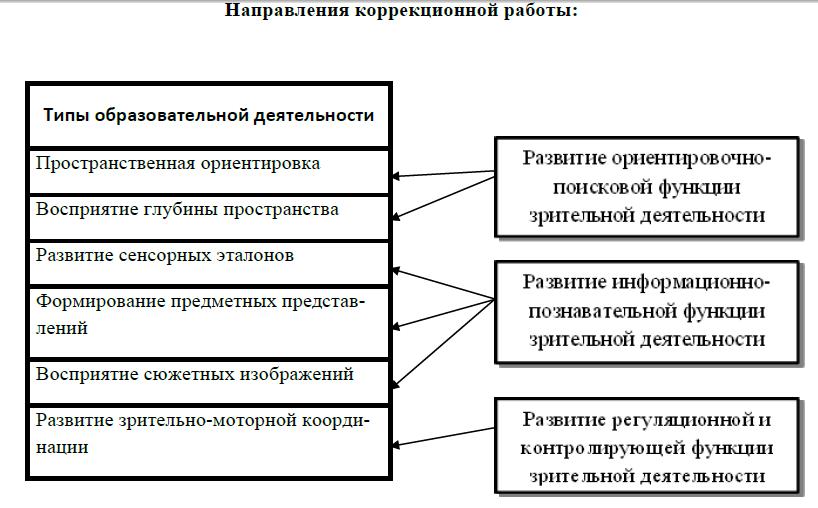 2. Коррекционно – образовательный процесс включает:• Диагностику детей с нарушением зрения в начале года;• Мониторинг динамики развития зрительного восприятия в середине и в конце года;• Изучение состава детей:− по степени и характеру зрительного нарушения;− по уровню и особенностям сенсорно -  перцептивного развития;− по особенностям личностного развития;− по наличию и степени выраженности (влияния) сопутствующих заболеваний и нарушений.• Проектирование коррекционно-педагогической работы:− перспективное планирование;− календарное планирование;− создание индивидуального образовательного маршрута при необходимости.3. Создание специальных условий обучения:• организация предметно-пространственной среды в кабинетах и Типы образовательной деятельностиПространственная ориентировкаВосприятие глубины пространстваРазвитие сенсорных эталоновФормирование предметных представленийВосприятие сюжетных изображенийРазвитие зрительно-моторной координациикоррекционном зале для развития различных видов деятельности детей снарушением зрения в соответствии с принципом коррекционно-компенсаторнойнаправленности;• использование специальных дидактических материалов и пособий,тифлотехнических и технических средств индивидуального и коллективногопользования.4. Формы коррекционно-педагогической работы:• Коррекционно-образовательная и индивидуальная деятельность с детьми;• Коррекционно-развивающая (подгрупповая и индивидуальная)деятельность;• Игровая деятельность.Система работы учителя-дефектолога (тифлопедагога)I. Основные цели тифлопедагогической (коррекционно-развивающей) работы с детьми с нарушенным зрением (по развитию зрительного восприятия детей с ФРЗ).1. Способствовать личностному развитию детей с нарушением зрения в соответствии психо - физическими возрастными и индивидуальными особенностями,приобретению ими равных стартовых возможностей при поступлении в общеобразовательные школы;2. Обеспечить профилактику и при необходимости коррекцию вторичных нарушений в развитии детей, появление которых обусловлено зрительной депривацией;3. Обеспечить развитие процессов чувственного этапа познания в соответствии с типологическими особенностями отражения и особыми сенсорно-перцептивными потребностями слабовидящих и детей с ФРЗ;4. Способствовать решению лечебно-восстановительных задач по развитию и восстановлению зрения (зрительных функций) в соответствии с клиническими формами его нарушения;5. Способствовать физическому развитию и оздоровлению детского организма;6. Способствовать социальной адаптации детей и формированию у них предпосылок учебной деятельности.II. Основные задачи учителя-тифлопедагога1. Обеспечить коррекцию и развитие зрительного восприятия (механизмов разных сторон) как психической деятельности дошкольников в условиях зрительной депривации;2. Обеспечить формирование компенсаторных способов сенсорно-перцептивной деятельности в соответствии со степенью и характером нарушения зрения;3. Обеспечить освоение детьми с нарушением зрения точных, полных, совершенных, целостных и детализированных зрительных образов – памяти об объектах окружающей действительности в соответствии образовательной Программой;4. Способствовать удовлетворению особых сенсорно-перцептивных потребностей детей с нарушением зрения в различных образовательных областях;5. Способствовать освоению детьми умений и навыков предметно-практической деятельности, умений и навыков пространственной ориентировки, сенсорных и социальных эталонов, предметных, пространственных, коммуникативно-социальных представлений;6. Способствовать развитию мотивационно-эффективных образований, обеспечивающих активность и самостоятельность детей с нарушением зрения;7. Способствовать освоению детьми с нарушением зрения опыта бережного отношения к зрению, поддержания зрительной работоспособности; повышению эффективности лечебно-восстановительного процесса.III. Виды методической работы тифлопедагога• Мониторинг коррекционно-общеобразовательной работы воспитателей.• Выступления на педсоветах.• Организация и проведение семинарских занятий для воспитателей.• Индивидуальное консультирование воспитателей.Формы взаимодействия с родителями• Выступление на родительских собраниях (2-3 раза в год).• Консультации для отдельных групп родителей.• Консультирование родителей микрорайона• Индивидуальное консультирование родителей.• Показ родителям индивидуальных и подгрупповых коррекционных занятий.• Выставки игр и специальных пособий.Базисный план коррекционно-развивающей деятельности детей 5-6 лет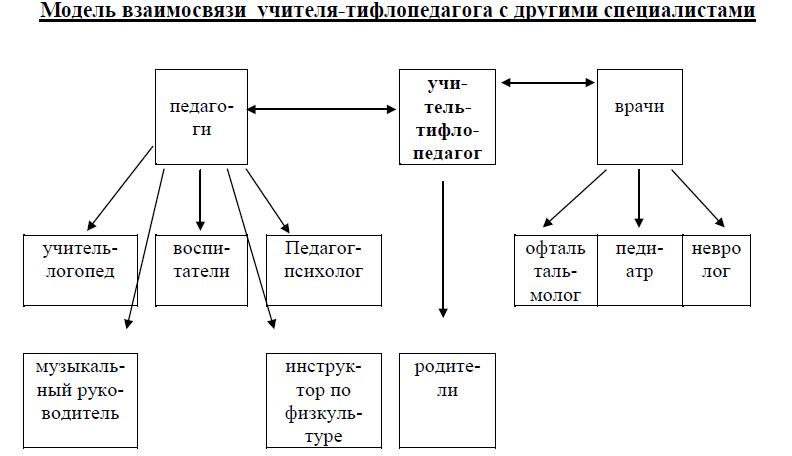 3.2. Материально-техническое обеспечениеКоррекционный кабинет по развитию зрительного восприятия:В помещении, выделенном для реализации дополнительных общеразвивающих программ дошкольного образования, создана современная развивающая предметно-пространственная среда, которая отвечает требованиям федерального государственного образовательного стандарта дошкольного образования, является доступной, безопасной, содержательной, многофункциональной, трансформируемой,вариативной:1) Детские парты (4 шт.).2) Детские стулья (4 шт.).3) Стеллаж для методических пособий и дидактических игр.4) Переносная магнитная доска, мольберт-подставка, подвесная магнитнаядоска, подвесной ковролин, фланелеграф.5) Имеется разнообразие материалов, оборудования и атрибутов, обеспечивающие игровую, познавательную, творческую активность воспитанников, эмоциональное благополучие и возможность самовыражения.6) В ДОУ имеются печатные и электронные образовательные ресурсы в достаточном объеме для реализации рабочей коррекционно-образовательной программы дошкольного образования. Доля литературы, изданной за последние 10 лет составляет 90%.3.3. Методическое обеспечение коррекционно-образовательной программыДля коррекции зрения у детей с амблиопией и косоглазием:• мозаика разной величины и цвета, различный мелкий материал (бусы идр.), кубики и конструктор «Строитель»;• дидактические игры и упражнения по изучаемой теме (по развитию сенсорного восприятия, предметного представления, внимания, памяти, мышления ит.д.);• трафареты (тематические, геометрические, линейные);• раскраски;• лабиринты;• материалы для развития тонкой моторики рук (застежки, шнуровки и др.);• материалы для ручного труда (косточки, плетения, коробки, вышивание идр.).• приборы по развитию зрительных функций (кольцебросы, серсо, бадминтон, калейдоскопы, диаскопы, приборы и игрушки для развития глубины пространства и др. игры).Для коррекции зрения у слабовидящих детей:• специальные приборы для работы (лупы, приборы для черчения и рисования и т. д.);• пособия по развитию тактильно-кинестетических ощущений, слухового восприятия, обоняния (разные поверхности, набор звуковых игрушек, бытовых запахов и т. д.);• мозаики, кубики, конструктор;• дидактические игры и упражнения по изучаемой теме (по развитию сенсорного восприятия, предметных представлений, внимания, памяти, мышления и т. д.);• трафареты тематические, геометрические, линейные;• раскраски;• лабиринты;• материалы для развития тонкой моторики рук (застежки, шнуровки и т. д.);• материалы для ручного труда (косточки, плетения, вышивание и т, д.).СПИСОК ЛИТЕРАТУРЫ1. "От рождения до школы" под ред. Н.Е. Вераксы, Т.С. Комаровой, М.А.Васильевой - М., "Мозаика-синтез", 2011 г.2. Л.И. Плаксина "Программы специальных (коррекционных) образователь-ных учреждений 4 вида (для детей с нарушением зрения). М., "Экзамен", 20033. Л.В. Рудакова "Развитие зрительного восприятия и знакомство с окружа-ющим миром", СПб, "Образование", 19954. Г.В. Никулина, Л.В. Фомичева "Охраняем и развиваем зрение детей",СПб, "Детство-Пресс", 20025. Л.В. Фомичева "Клинико-педагогические основы обучения и воспитаниядетей с нарушением зрения", СПб, "Кара", 20076. В.А. Феоктистова, Т.П. Головина, Л.В. Рудакова "Обучение и коррекцияразвития дошкольников с нарушением зрения", Министерство образования РФ, ме-тодическое пособие СПб, "Образование", 19957. Г.И. Рожкова, С.Г. Матвеев «Зрение детей: проблемы оценки и функцио-нальной коррекции», Москва, «Наука», 20078. Г.И. Рожкова, Т.А. Подугольникова «Компьютерный интегрированныйкомплекс «Академик», Москва, ИППИ РАН, 20119. Интернет-ресурсы: Сайт АППО, кафедра коррекционной педагогикиРГПУ им. Герцена.Государственное бюджетное дошкольное образовательное учреждениеДетский сад №95компенсирующего вида Калининского района Санкт-Петербурга                                                       195297, Санкт-Петербург ул. Тимуровская д. 12 к2 Литер Ател/факс:558-99-22;558-79-77Принято                                                                                            УтвержденоНа педагогическом совете                                             Заведующим ГБДОУ д/с №95Протокол №                                                                  _______________Давтян Е.Ю.От		 года                                                           Приказ №    отРабочая программа учителя-дефектологана 2019-2020 учебный годГБДОУ детский сад №95 компенсирующего вида Калининского района Санкт-Петербурга(подготовительная группа)                                                                                                     Учитель-дефектолог:                                                                                                      Бондаренко Т.Н.Санкт-Петербург2019 годСОДЕРЖАНИЕ1. ЦЕЛЕВОЙ РАЗДЕЛ 1.1. Пояснительная записка..............................................................................................31.1.1. Цели и задачи реализации Программы.................................................................41.1.2. Принципы и подходы к формированию Программы ..........................................51.2. Особенности развития детей с нарушением зрения ...............................................91.3. Целевые ориентиры .................................................................................................131.4. Предполагаемый итоговый результат образовательно-коррекционной работы.Дети 5-6 лет......................................................................................................................172. СОДЕРЖАТЕЛЬНЫЙ РАЗДЕЛ 2.1. Описание образовательной деятельности по пяти областям...............................222.2. Формы, способы, методы и средства реализации Программы ...........................422.3. Работа с родителями воспитанников .....................................................................493. ОРГАНИЗАЦИОННЫЙ РАЗДЕЛ.............................................................................503.1. Календарно-тематическое планирование ..............................................................503.2. Материально-техническое обеспечение ................................................................653.3. Методическое обеспечение коррекционно-образовательной программы .........66СПИСОК ЛИТЕРАТУРЫ...............................................................................................671. ЦЕЛЕВОЙ РАЗДЕЛ1.1. Пояснительная запискаВ настоящее время представляет собой актуальность проблема сочетаемости общеобразовательной программы дошкольного образования и коррекционной программы сцелью построения комплексной коррекционно-развивающей модели, в которой определено взаимодействие всех участников образовательного процесса в достижении целей и задач образовательной программы детского сада. Решение данной проблемы возможно через разработку рабочей программы, интегрирующей содержание нижеперечисленныхпрограмм.Программа составлена в соответствии с Законом Российской Федерации «Об образовании», Федеральным государственным образовательным стандартом дошкольногообразования, Конвенцией ООН о правах ребенка, Всемирной декларацией об обеспечивании выживания, защиты и развития детей, Декларацией прав ребенка, Санитарно-эпидемиологическими требованиями к устройству, содержанию и организации режимаработы в дошкольных организациях, а также разработками отечественных ученых в области общей и специальной педагогики и психологии.«Образовательная программа дошкольного образования, адаптированная для воспитанников с ограниченными возможностями здоровья (слабовидящих детей, детей с амблиопией, косоглазием)» обеспечивает образовательную деятельность в группах компенсирующей направленности для детей с ограниченными возможностями здоровья с учетомособенностей их психофизического развития, индивидуальных возможностей, где онаобеспечивает работу по коррекции нарушений развития и социальную адаптацию воспитанников с ограниченными возможностями здоровья (Приказ Минобразования и науки РФот30 августа 2013 г. № 1014 «Об утверждении порядка организации и осуществленияобразовательной деятельности по основным общеобразовательным программам – образовательным программам дошкольного образования»).1.1.1. Цели и задачи реализации ПрограммыЦели:1. Создать наиболее благоприятные условия для развития личности детей с нарушением зрения с их психическими, физическими и возрастными индивидуальными особенностями детей.2. Обеспечить своевременную коррекцию нарушения зрения, способствоватьуспешному освоению общеобразовательной программы.Задачи:1. Осуществление ранней диагностики, определение путей профилактики и координации психических нарушений.2. Подбор, систематизация и совершенствование приемов и методов работы дефектолога в соответствии с программным содержанием.3. Всестороннее развитие всех психических процессов с учетом возможностей, потребностей и интересов дошкольников.4. Способствовать физическому развитию и оздоровлению детского организма.5. Способствовать социальной адаптации и формировать предпосылки учебной деятельности детей.6. Оказывать консультативно-методическую помощь родителям в организациивоспитания и развития их детей.1.1.2. Принципы и подходы к формированию Программы«Программа» строится на основе принципов дошкольного образования, изложенных в Стандарте (Федеральный государственный образовательный стандарт дошкольного образования (далее Стандарт). — Приказ Министерства образования и науки РФот 17.10.2013 г. № 1155):-полноценное проживание ребенком всех этапов детства (младенческого, раннего идошкольного), обогащение (амплификация) детского развития;-построение образовательной деятельности на основе индивидуальных особенностейкаждого ребенка, при котором сам ребенок становится активным в выборе содержания своего образования, становится субъектом образования;-содействие и сотрудничество детей и взрослых, признание ребенка полноценнымучастником (субъектом) образовательных отношений;-поддержка инициативы детей в различных видах деятельности;-сотрудничество Организации с семьями;-приобщение детей к социокультурным нормам, традициям семьи, общества и государства;-формирование познавательных интересов и познавательных действий ребенка в различных видах деятельности;-возрастная адекватность дошкольного образования (соответствие условий, требований, методов возрасту и особенностей развития);-учет этнокультурной ситуации развития детей.РП составлена для образования детей, имеющими нарушения зрения, с учетом концептуальных положений общей и коррекционной педагогики.Образовательная программа, адаптированная для обучения лиц с ограниченными возможностями здоровья с учетом особенностей их психофизического развития, индивидуальных возможностей и при необходимости обеспечивающая коррекцию нарушенийразвития и социальную адаптацию указанных лиц. Программа построена на позициях гуманно-личностного отношения к ребенку и направлена на его всестороннее развитие, формирование духовных и общечеловеческихценностей, а также способностей и компетенций.Программа:-соответствует принципу развивающего образования, целью которого является развитие ребенка;-сочетает принципы научной обоснованности и практической применимости;-соответствует критериям полноты, необходимости и достаточности;-обеспечивает единство воспитательных, развивающих и обучающих целей изадач процесса образования детей дошкольного возраста, в ходе реализации которыхформируются такие знания, умения и навыки, которые имеют непосредственное отношение к развитию дошкольников;-строится с учетом принципа интеграции образовательных областей в соответствии с возрастными возможностями и особенностями детей, спецификой и возможностями образовательных областей;-основывается на комплексно-тематическом принципе построения образовательного процесса;-предусматривает решение программных образовательных задач в совместнойдеятельности взрослого и детей и самостоятельной деятельности дошкольников нетолько в рамках непосредственно образовательной деятельности, но и при проведениирежимных моментов в соответствии со спецификой дошкольного образования;-предполагает построение образовательного процесса на адекватных возрастуформах работы с детьми. Основной формой работы с дошкольниками и ведущим видомих деятельности является игра.Слияние коррекционно-педагогического и лечебно-восстановительного процессов является особенностью, основным принципом работы специализированного образовательного учреждения. Это позволяет с одной стороны, быстрее добиваться лечебногоэффекта в восстановлении зрительных функций, а с другой стороны обеспечивает полноценное развитие детей и их подготовку к обучению в школе. Все это помогает реализовывать принципы коррекционно-педагогического и образовательного процессов:-учет общих, специфических, индивидуальных особенностей развития детей снарушением зрения;-комплексный подход к диагностике и коррекционной помощи детям с нарушением зрения;-перераспределение учебного материала и изменение темпа его прохожденияпри соблюдении дидактических требований соответствия содержания обучения познавательным возможностям детей;-дифференцированный подход к детям в зависимости от состояния их зрения испособов ориентации в познании окружающего мира;-создание офтальмо-гигиенических условий в групповых комнатах и лечебныхкабинетах и специального распорядка жизни, лечения, воспитания и обучения детей сучетом их интересов и потребностей.Коррекционная работа включает время, отведенное на:-непосредственно образовательную деятельность, осуществляемую в процессеорганизации различных видов детской деятельности (игровой, коммуникативной, трудовой, познавательно-исследовательской, продуктивной, музыкально-художественной,чтения) с квалифицированной коррекцией недостатков в физическом и (или) психическомразвитии детей;-образовательную деятельность с квалифицированной коррекцией недостатков в физическом и (или) психическом развитии детей, осуществляемую в ходе режимныхмоментов;-самостоятельную деятельность детей;-взаимодействие с семьями детей по реализации основной общеобразовательной программы дошкольного образования для детей с ограниченными возможностямиздоровья.Содержание программы определено с учетом дидактических принципов, которые для детей с нарушением зрения приобретают особую значимость: от простого ксложному, систематичность, доступность и повторяемость материала.Содержание коррекционно-развивающей работы направлено на реализацию следующих принципов воспитания и обучения детей с нарушенным зрением:1. Принцип системности опирается на представление о психическом развитиикак о сложной функциональной системе, структурной компоненты, которой находятсяв тесном взаимодействии. Системность и комплексность коррекционной работы реализуются в учебном процессе благодаря системе повторения усвоенных навыков, опоры науже имеющиеся знания и умения, что обеспечивает поступательное психическое развитие.2. Принцип развития предполагает выделение в процессе коррекционной работытех задач, которые находятся в зоне ближайшего развития ребенка.3. Принцип комплексности предполагает, что устранение психических нарушений должно носить медико-психолого-педагогический характер, т.е. опираться на взаимосвязь всех специалистов ДОУ. Программа предусматривает полное взаимодействие ипреемственность действий всех специалистов детского учреждения и родителей дошкольников.Совместная работа учителя-дефектолога и воспитателя является залогом успехакоррекционной работы. Комплексный подход обеспечивает более высокие темпы динамики общего и психического развития детей. Воспитатель закрепляет сформированныеумения, создает условия для активизации познавательных навыков.4. Принцип доступности предполагает построение обучения дошкольников науровне их реальных познавательных возможностей. Конкретность и доступность обеспечиваются подбором коррекционно-развивающих пособий в соответствии с санитарно-гигиеническими и возрастными нормами.5. Принцип последовательности и концентричности усвоения знаний предполагает такой подбор материала, когда между составными частями его существует логическая связь, последующие задания опираются на предыдущие. Такое построение программного содержания позволяет обеспечить высокое качество образования. Концентрированное изучение материала служит также средством установления более тесныхсвязей между специалистами ДОУ. В результате использования единой дидактическойтемы на занятиях дефектолога, воспитателя, логопеда, музыкального руководителя дети прочно усваивают материал и активно пользуются им в дальнейшем. Коррекционнаяработа должна строится так, чтобы способствовать развитию высших психическихфункций: внимания, памяти, восприятия, мышления.6. Принцип коммуникативности. Реализация принципа коммуникативности заключается в уподоблении процессаобучения процессу реальной коммуникации. Этот принцип предполагает использование назанятиях ситуаций реального общения, организацию активной творческой деятельности,применение коллективных форм работы, внимание к проблемным ситуациям и творческим видам занятий, предусматривающим вовлечение детей в общую деятельность, результатом которой является коммуникация.7. Принцип индивидуализации предполагает ориентацию на три вида индивидуализации: личностную, субъектную, индивидную. Личностная индивидуализация требуетучитывать в процессе занятий такие свойства личности, как сфера желаний и интересов, эмоционально-чувственная сфера, статус в коллективе. Субъектная индивидуализация принимает во внимание свойства ребенка как субъекта деятельности. В основе индивидной индивидуализации лежит учет уровня психического развития ребенка.8. Принцип интенсивности предполагает использование на занятиях различныхприемов интенсификации (создание проблемных ситуаций, участие в ролевых играх, применение средств наглядности), а также аудиовизуальных методов обучения, мнемотехники, психокоррекции и пр.9. Принцип сознательности обеспечивает формирование чувства языка и языковых обобщений.10. Принцип активности.11. Принципы наглядности, научности, прочности усвоения знаний, воспитывающего обучения.1.2. Особенности развития детей с нарушением зренияДети с нарушенным зрением представляют большую и очень разнообразнуюгруппу как по характеристике состояния их зрения, так и по происхождению заболеванийи условиям социального развития. У слабовидящих детей отмечаются различные состояния полей зрения, обусловленные характером и степенью зрительной патологии. Дети сглубокими нарушениями зрения в дошкольном возрасте начинают понимать свое отличиеот нормально видящих детей, а в подростковом — по-настоящему переживать свое физическое несовершенство. Наличие у них недостатков зрения и осознание своего отличия отнормально видящих приобретает личностный смысл. Психическое развитие детей с нарушениями зрения, так же как и зрячих, подчинено общим законам возрастных изменений ипротекает в условиях ведущей для каждого возраста деятельности, благодаря которойформируются новые психические образования и зона ближайшего развития ребенка. Длядетей с глубокими нарушениями зрения характерно замедленное формирование различных форм деятельности. При этом требуется специально направленное обучение ее элементам и главным образом исполнительной ее стороны, так как двигательная сфера слабовидящих детей является наиболее уязвимой, влияние дефекта на двигательные актыоказывается наибольшим. В связи с этим, развивающее влияние ведущей деятельностирастягивается во времени.У детей с нарушением зрения отмечается также замедленный темп формированияпредметных действий, трудности использования их в самостоятельной деятельности. Вдошкольном возрасте в становление предметной деятельности активно включается речь,обеспечивающая ее мотивацию и понимание функционального назначения предметов.Наиболее трудным компонентом остается исполнительская функция. Причинаэтого кроется в несовершенстве предметных действий ребенка с нарушенным зрением.Наблюдается значительное расхождение между пониманием функционального назначения предмета, которое есть у ребенка, и возможностью выполнить конкретное действие сэтим предметом.Учебная деятельность детей с нарушениями зрения имеет как черты, свойственные зрячим, так и особенности, обусловленные патологией зрения. Так, учебная мотивация при выполнении задания имеет место у всех детей, однако ее стойкость у слабовидящих детей значительно ниже. При трудностях выполнения деятельности они могут ее менять на другую. При этом, имея задание выполнить последовательный ряд упражнений, дети могут считать, что цель достигнута, выполнив только одно из них.Внимание детей с нарушением зрения также имеет свои особенности. Практически все качества внимания, такие как активность (произвольное и непроизвольное внимание), направленность (внешняя и внутренняя), его широта (объем, распределение), переключение (трудное, легкое), интенсивность, сосредоточенность (высокая, низкая), устойчивость (устойчивое или неустойчивое), оказываются под влиянием нарушенного зрения,но способны к высокому развитию, достигая уровня его развития у зрячих, а порой и превышая его.Процесс реабилитации и интеграции слабовидящих в современное общество с его техническими успехами требует от них большей самостоятельности и активности, чтосвязано также с развитием таких качеств, как произвольность организации деятельности,устойчивость и интенсивность деятельности, широта объема внимания, умение его распределять и переключать в зависимости от условий и требований деятельности.Таким образом, развитие внимания у лиц этой категории связано, как и у нормально видящих, с формированием волевых, интеллектуальных и эмоциональных свойствличности в условиях активной деятельности и осуществляется в соответствии с теми жезакономерностями, что и у нормально видящих. При направленном психолого-педагогическом сопровождении, осуществляемом в период преддошкольного и дошкольного возраста, многих негативных явлений в развитии внимания можно избежать илиослабить их влияние.У детей с нарушением зрения наблюдается низкая познавательная активность, которая проявляется, хотя и не равномерно, но во всех видах психической деятельности.Этим обусловлены особенности восприятия, памяти, внимания, мышления и эмоционально-волевой сферы детей с нарушением зрения. Отмечается недостаточность процесса переработки сенсорной информации. Зачастую дети не могут целостно восприниматьнаблюдаемые объекты, они воспринимают их фрагментарно, выделяя лишь отдельныепризнаки. У них беден и узок круг представлений об окружающих предметах и явлениях.Представления нередко не только схематичны, не расчленены, но даже и ошибочны, чтосамым отрицательным образом сказывается на содержании и результативной стороне всехвидов их деятельности.Своеобразна речь детей. Негрубое недоразвитие речи может проявляться в нарушениях звукопроизношения, бедности и недостаточной дифференцированности словаря, трудностях усвоения логико-грамматических конструкций. У значительной части детейнаблюдается недостаточность фонетико-фонематического восприятия, снижения слухоречевой памяти. Значительно отстают в развитии лексическая, семантическая, фонетическаястороны речи.Дети с нарушением зрения испытывают трудности ориентировании во времени ипространстве. Отмечается недостаточная координация пальцев, кисти руки, недоразвитиемелкой моторики.Таким образом, если в процессе развития восприятия ребёнок не получит благоприятных условий для его развития, то и связанные с ним процессы будут отставать в развитии, что затруднит освоение учебной деятельности в младшем школьном возрасте. Присерьёзных отставаниях вследствие этого может наблюдаться задержка психического развития.В случае невозможности комплексного освоения воспитанником коррекционно-образовательной Программы в силу тяжести физических и (или) психических нарушений,подтверждённых в установленном порядке психолого-медико-педагогической комиссией,содержание коррекционной работы формируется с акцентом на социализацию воспитанника и формирование практически-ориентированных навыков.Возрастные особенности детей 6-7летРебёнок 6-ти лет проявляет познавательную активность, интерес к новым объектам ближайшего окружения, самостоятельно обследует их, стремится экспериментироватьс ними.Активно познает и называет свойства и качества предметов (цвет, размер, форма,материал из которого сделан предмет), способы его использования, обследует основныепризнаки и свойства предметов с использованием зрения и других анализаторовИспытывает чувство удовлетворения от выполненной познавательной задачи,удовольствие от познания нового. Процесс и результаты познавательной деятельности вызывают различные эмоциональные переживания (положительные и отрицательные).Умеет взаимодействовать с детьми и взрослыми в совместной познавательной деятельности, при наблюдениях, обсуждении увиденного.Обсуждает с детьми и взрослыми информацию о предметах, явлениях, событияхиз ближайшего окружения. Уточняет ответы детей, подсказывает слова, более точно отражающие особенность предмета, явления, состояния, поступка.Регулирует свою познавательную деятельность. Считается с желаниями другого.Проявляет интерес к результатам познавательной деятельности сверстника и его высказываниям.Управляет своим поведением под руководством взрослого. При решении интеллектуальных задач использует практические ориентировочные действия, применяет наглядно-образные средства (картинки, простейшие схемы, словесные описания и пр.). При решении личностных задач ориентируется на реакции взрослогои сверстника.Понимает и выполняет практические действия с соответствии со словесными инструкциями педагога. Умеет ориентироваться в ближайшем окружении, используя полученные ранее знания. Ориентируется в процессе передвижения в пространстве на цветовые, световые, звуковые ориентиры.Проявляет индивидуальные познавательные предпочтения. Самостоятельно обследует предметы, используя знакомые и новые способы; сравнивает, группирует (сходные предметы по форме, назначению) и классифицирует. Знает название и назначениепредметов ближайшего окружения. Знает разные виды общественного транспорта (автомашина, автобус, поезд, самолет, теплоход). Сформированы представления о предметноммире, понимает назначение предметов, группирует сходные предметы по форме, цвету,материалу, назначению и названию; устанавливает связи между назначением предмета иего строением и материалом, из которого он сделан.Самостоятельно без педагога развивает несложные сюжеты, при этом использует знания, полученные от непосредственного ознакомления с окружающим. Понимает игры справилами.Использует рекомендованные взрослым способы в разных видах деятельностидля овладения новым познавательным содержанием. Пытается самостоятельно применятьпошаговую инструкцию, устанавливать последовательность действий, преодолевать затруднения, добиваться задуманного результата.Способен использовать имеющиесяпредставления при восприятии нового, самостоятельно выполняет пошаговую инструкцию взрослого, при затруднениях обращается за помощью. Анализирует свои действия,преодолевает затруднения, добивается результата.Умеет раскладывать предметы по увеличению длины, ширины, высоты в возрастающем порядке. Знает геометрические фигуры (узнает и называет круг, квадрат, треугольник, прямоугольник, овал). Соотносит плоскостные геометрические фигуры с объемными формами (шар, куб, конус). Умеет ориентироваться в пространстве относительносебя (налево, направо, вперед, назад). Умеет ориентироваться во времени (утро, день, вечер, ночь).Анализирует и конструирует образцы из геометрических форм (4-6 деталей)(«Собака»» - образец, набор соответствующих геометрических фигур. Составляет целоеиз частей предметного изображения (4 части, разрез по вертикали или горизонтали).1.3. Целевые ориентирыЦелевые ориентиры освоения «Программы» детьми дошкольного возрастас нарушенным зрением:Социально-коммуникативное развитиеОбразовательные задачи:- Создание условий для присвоения детьми культурных норм поведения и общения, атакже ценностей, принятых в обществе.- Формирование у детей отзывчивого и уважительного отношения к сверстникам ивзрослым, членам своей семьи, сообществу детей и взрослых в группе, формированиепервоначальных основ патриотизма.- Формирование способности к организации взаимодействия с взрослыми и сверстниками в ходе совместной деятельности, поддержка самостоятельности в процессе реализации разных видов детской деятельности.- Поддержка стремления ребенка принять посильную помощь: воспитание чувства ответственности за порученное дело: поддержка стремления ребенка принять участие вразличных видах творческой деятельности.- Расширение представлений детей о правилах безопасного поведения в различных ситуациях.Познавательное развитиеОбразовательные задачи:- Развитие мышления, его знаково-символической функции в процессе разных видовдетской деятельности, развитие общих познавательных способностей детей: умениянаблюдать, описывать, сравнивать, классифицировать, строить предположения ипредлагать способы их проверки.- Обогащение представлений детей о профессиях, профессиональных принадлежностяхи занятиях людей; об отдельных процессах производства продуктов питания, одежды,предметов домашнего хозяйства, прикладного искусства и т.п.; о затратах труда и материалов на изготовление необходимых для жизни человека вещей.- Приобщение детей к прошлому и настоящему своей семьи, своей культуры, а также кявлениям других культур.- Формирование у детей элементарных представлений о целостности природы и взаимозависимости ее компонентов, о взаимосвязях и взаимодействии живых организмовсо средой обитания (особенности внешнего вида, поведения животных и среды обитания, связь растений со средой обитания), о взаимосвязи человека и природы.- Формирование у детей основ экологически грамотного поведения, навыков ресурсосбережения: экономно расходовать воду, бумагу, пластилин, глину, бережно относиться к живой и неживой природе и представлений о переработке отходов и мусора.- Совершенствование умения детей систематизировать (группировать) предметы по 2—3 выделенным признакам: цвету, форме, параметрам величины (высоте, ширине,длине, толщине); выстраивать сериационные ряды из 10 и более предметов с незначительной (до 0,5 см) разницей в величине; вести целостно-расчлененный анализ объектов.- Обучение счету до 10, различению количественного и порядкового счета, определениюсостава чисел до 5 (включительно) из отдельных единиц и из двух меньших чисел.- Подведение к пониманию зависимости структуры конструкции от ее практическогоиспользования.Речевое развитиеОбразовательные задачи:- Налаживание диалогического общения детей со сверстниками, умение пользоватьсяразнообразными средствами общения — словесными, мимическими, пантомимическими (с учетом конкретной ситуации).- Развитие связной речи, умения строить короткий связный текст.- Развитие элементарного осознания языковой действительности, знакомство с терминами «звук», «слово», «предложение», «слог».Художественно-эстетическое развитиеОбразовательные задачи:- Ознакомление с произведениями и художественным «языком» разных видов изобразительного и декоративно-прикладного искусства дляобогащение зрительных впечатлений, формирование эстетических чувств и оценок.- Поддержка интереса к воплощению в самобытной художественной форме своих личных представлений, переживаний, чувств, отношений.- Обогащение художественного опыта детей; содействие дальнейшему освоению базовых техник рисования, аппликации, лепки, художественного конструирования; совершенствование умений во всех видах художественной деятельности с учетом индивидуальных способностей.- Развитие творческого мышления и воображения, умения преобразовывать плоскостной материал в объемные формы, каждая из которых является основой разных поделок.- Обучение использованию одних и тех же способов формообразования для созданияразных выразительных образов с использованием дополнительных средств.- Развитие коллективного сюжетного конструирования, включающего декоративные,сюжетные, пейзажные композиции.- Развитие художественного восприятия и творческого освоения цвета, формы, ритма,композиции как «языка» изобразительного искусства.- Создание условий для экспериментирования с художественными материалами, инструментами, изобразительно-выразительными средствами, самостоятельного интегрирования разных видов художественного творчества с целью обогащения выразительности образа.- Развитие и свободное проявление художественного творчества.- Формирование у детей чувства красоты, желания любоваться ею.Физическое развитиеОбразовательные задачи:- Формирование интереса к физической культуре, к ежедневным занятиям и подвижнымиграм; к некоторым спортивным событиям в стране.- Содействие постепенному освоению техники движений, разнообразных способов ихвыполнения.- Развитие физических качеств: ловкость, быстрота, сила, гибкость, общая выносливость.- Воспитание положительных черт характера, нравственных и волевых качеств: активность, настойчивость, самостоятельность, смелость, честность, взаимопомощь, выдержку и организаторские навыки.- Формирование некоторых норм здорового образа жизни.Целевые ориентиры формируются как результат полноценно прожитого ребенком детства, как результат правильно организованных условий реализации Программыдошкольного образования в соответствии с требованиями Стандарта.Согласно ФГОС ДО целевые ориентиры не подлежат непосредственной оценке, втом числе и в виде педагогической диагностики (мониторинга), а освоение Программы несопровождается проведением промежуточных аттестаций и итоговой аттестациивоспитанников.Данное положение не означает запрета на отслеживание эффективности усвоения Программы воспитанниками дошкольной образовательной организации. Педагогимеет право проводить оценку особенностей развития детей и усвоения ими программыв рамках педагогической диагностики. При этом важно, что проведение педагогическойдиагностики не может быть вменено в обязанность педагогу, а материалы диагностикине подлежат проверке в процессе контроля и надзора. Педагогическую диагностику педагог имеет право проводить по собственному усмотрению со всеми детьми группы независимо от пожеланий родителей. Ее результаты могут использоваться исключительнодля решения следующих образовательных задач:1) индивидуализации образования (в том числе поддержки ребёнка, построенияего образовательной траектории или профессиональной коррекции особенностей его развития);2) оптимизации работы с группой детей.В целях оптимизации процедуры оценки успешности освоения программы и развития детей, в ходе образовательной деятельности педагоги должны создавать диагностические ситуации, чтобы оценить индивидуальную динамику детей и скорректировать свои действия.1.4. Предполагаемый итоговый результат образовательно-коррекционной работы. Дети 6-7 лет.Сенсорное развитиеВосприятие цвета- Соотносит по цвету, оттенку основные цвета (красный, желтый, зеленый, синий, коричневый, черный, оранжевый, голубой, фиолетовый) различной насыщенности- Узнает и называет цвета (красный, желтый, зеленый, синий, коричневый, черный, оранжевый, голубой, фиолетовый), отличать темные и светлые тона (отличает темные и светлые тона)- Соотносит цвет с реальным объектом («Что на картинке неправильно?Что бывает красного (др.) цвета?»), отличает темные и светлые тона- Группирует по цвету (локализация), отличает темные и светлые тона-Сериация по насыщенности (до 9 цветов основных цветов)Восприятие формы- Различает и называет круг, треугольник, квадрат, овал, прямоугольник, шар(шарик), куб (кубик), конус (башенка), призма (крыша), цилиндр (труба), эллипсоид (яйцо), параллелепипед (кирпич, брусок).- Соотносит эталоны формы с формой объемных тел и предметов- Соотносит эталоны формы и формы предметного изображения- Различает близкие формы (круги – овалы, прямоугольники – квадраты)Восприятие величины- Словесно обозначает параметры величины (понимание, называние): большой –маленький, высокий – длинный. Широкий – низкий, толстый – тонкий; высота, длина,ширина, толщина; выше – ниже, длиннее – корче, шире – уже, толще – тоньше.- Соотносит предметы по величине (выбор ребенком игрушки заданнойвеличины)-Сериация по величине (до 10 величин с минимальным разностным порогом).Восприятие пространственных отношений- Понимает пространственные предлоги и наречия (из, на, под, по, в, за, рядом,впереди, сзади, назад, вверху, внизу, справа, слева, направо, налево, вокруг, кругом)- Оценивает удаленность в большом пространстве (высоко – низко, далеко –близко с точкой отсчета от себя и от предметов в одном и разных направлениях)-Микроориентировка на листе (верх, низ, середина, справа от середины, слеваот середины; сверху вниз, снизу вверх, слева направо и в разных направлениях; в правомнижнем углу, в левом верхнем и т. д)- Составление схемы пространства (составление расположения предметов в реальном пространстве со схемой)Ориентировка в пространстве- Ориентируется на себе (знание частей тела и их пространственное расположение): верху – внизу, спереди – сзади, правая – левая- Ориентируется относительно себя (вперед, назад, вверх, вниз; впереди, сзади,вверху, внизу, справа, слева, вперед направо, вперед налево, назад направо, назад налево,впереди справ, впереди слева, сзади справа, сзади слева)- Ориентировка относительно предмета (другого человека) (выполнение действий с игрушками по словесной инструкции педагога; словесное обозначение пространственных отношений: вперед, назад, вверх, вниз, направо, налево, назад направо, назадналево; впереди, сзади, вверху, внизу, справ, слева; впереди справа, впереди слева, сзадисправа, сзади слева)- Ориентировка по схеме (моделирование простейших пространственных отношений из строительного материала, геометрических фигур, словесное обозначение местоположения; передвижение по схеме пути, словесное обозначение местоположения)- Ориентируется с помощью слуха и обоняния (определение ребенком местазвучания предмета, принадлежность запаха).Предметные представления1. Узнает, называет- 5-6 деревьев (береза, ель, рябина, дуб, клен, сосна), 2-3 кустарника (шиповник, сирень, смородина), плодовое дерево (яблоня) по листьям, плодам, коре- Кабачок, баклажан, культурные растения поля (рожь, пшеница, гречиха, кукуруза, подсолнечник)- Различает и называет зимующих, перелетных, домашних птиц; узнает птиц поголосам- Животные и их детеныши (домашние животные – собака, кошка, коза, корова,лошадь, овца, баран, свинья); дикие животные – заяц, медведь, лиса, белка, еж, волк, лось)- Называет разные виды грузового, пассажирского, специального транспорта- Мебель (стул, стол, табурет, кровать, кресло, диван, шкаф)- Посуда- Насекомые: стрекоза, комар, бабочки, муравей, муха, пчела, кузнечик, жуки(красноклоп, божья коровка)- 4-7 видов луговых, садовых и лесных травянистых цветущих растений(цветов); отличать их от цветущих кустарников и деревьев- Одежда, обувь, головной убор (расширение представлений о предметах внутриодного рода)- Бытовая техника (телевизор, магнитофон, электроплита, телефон, радио, стиральная машина, светильники, электрочайник, пылесос)2. Узнает в модальностях (узнавание предмета по части, с разных точек восприятия, в силуэтном, контурном, схематичном изображении)3. Выделяет признаки предметов4. Знает назначение предмета5. ОбобщаетРазвитие восприятия сюжетных изображений- учить соотносить зрительный образ со словом- учить точно называть действия персонажей в изображённом эпизоде- учить целостно воспринимать картину, изучать способ восприятия сюжетного изображения как целого- учить алгоритм восприятия картины- учить видеть, называть, описывать свойства и признаки изображённых предметов- учить целенаправленно выделять информативные объекты и их признаки- определять позу, жесты изображённых персонажей- учить воспринимать мимику изображённого человеческого лица- учить определять место действия путём выделения конкретных изображений, предметов и установления причинно-следственных связей между этими предметами- при рассматривании и описании сюжетной картины предлагать детям самостоятельнопридерживаться плана- продолжать учить целостно описывать персонажей картины-учить на основе воспринятого делать характеристику их эмоционального состояния- учить определять и описывать время происходящих событий- учить выделять и называть планы картины (1ый, 2ой, 3ий)- включать при восприятии картины изображения мелких объектов: узнавать и описывать их- продолжать учить детей воспринимать и описывать одни и те же события в разныевременные отрезки и видеть отличия- учить соотносить изображения на картине с реальными предметамиМониторинг коррекционно-образовательного процессаМониторинг образовательного процесса (мониторинг освоения коррекционно-образовательной программы) проводится специалистами, ведущими коррекционно-образовательную деятельность с дошкольниками. Он основывается на анализе достижениядетьми промежуточных результатов, которые описаны выше.С помощью средств мониторинга коррекционно-образовательного процесса можнооценить степень продвижения дошкольника в коррекционно-образовательной программе.Форма проведения мониторинга преимущественно представляет собой наблюдение за активностью ребенка в различные периоды пребывания в дошкольном учреждении, анализпродуктов детской деятельности и специальные педагогические пробы, организуемые педагогом. Данные о результатах мониторинга заносятся в специальную карту развития ребенка в рамках коррекционно-образовательной программы.Анализ карт развития позволяет оценить эффективность коррекционно-образовательной программы и организацию коррекционно-образовательного процесса в группе детского сада. Мониторинг освоения коррекционно-образовательной программы проводится наоснове наблюдения и анализа продуктов детской деятельности. В ходе мониторинга заполняетсятаблица.Мониторинг освоения коррекционно-образовательной программы.(Оценка уровня развития зрительного восприятия ребенка по Фомичевой Л.В.)Высокий уровень развития зрительного восприятия (24-21 балл и 3.5-4 уровень).Ребенок выполняет задания самостоятельно, полный объём заявленному, наивысшие результаты, наличие элементов креативности:- Произвольно и качественно работает по зрению- Владеет зрительными сенсорными эталонами на уровне возрастных возможностей- имеет большой объем и запас зрительных предметных представлений по разнымдидактическим темам на уровне возрастных возможностей- Не испытывает трудностей при решении зрительных задач в процессе общей познавательной деятельностиСредний уровень развития зрительного восприятия (20-16 баллов и 2.6-3.4 уровень).При выполнении задания ребенок нуждается в словесной стимуляции, освоениезаявленного в целом, некоторые проблемные результаты- Меньший объем и качество владения сенсорными эталонами уровня возрастныхвозможностей- Зрительные предметные представления в целом соответствуют возрастным возможностям; несколько замедленная скорость опознания объекта, ребенок ориентируется на хорошо узнаваемые им свойства предметов- Недостаточно развита наблюдательность, восприятие как познавательный процессне носит произвольный характер, требует наводящих вопросовНизкий уровень развития зрительного восприятия (15-12 баллов 2.5-2 уровень).При выполнении задания ребенку требуется практическая помощь.- Заметное отставание от возрастных нормативов- Низкий уровень и качество владения сенсорными эталонами- Низкий запас зрительных предметных представлений- Не сформированы свойства восприятия, частые ошибки при опознании объектов,фрагментарность восприятияНижайший уровень развития зрительного восприятия (11-8 баллов и 2.4-1.3 уровень).Проблемные результаты, минимальный объём, отсутствие элементов новизны.Таблица мониторинга уровня развития зрительного восприятия и ознакомления с окружающим2. СОДЕРЖАТЕЛЬНЫЙ РАЗДЕЛ2.1. Описание образовательной деятельности по пяти областямОбразовательная область «Социально-коммуникативное развитие»ИграЗадачи психолого-педагогической и коррекционной работы:- развитие у детей самостоятельности, воображения, творческих способностей,наблюдательности; обучение их мимическим приемам;- формирование умения выделять предметы, не отвечающие тем или иным требованиям сюжета или замысла игры;Содержание психолого-педагогической и коррекционной работыИгры с правиламиРазвивать воображение, память, внимание, умение доводить начатое дело до конца, вникнуть в поставленную задачу и реализовать ее.Продолжить работу по развитию сенсорных эталонов в исследовательских играх.Примерный перечень дидактических игрИгры с игровым материалом и игрушками. «Один-много», «Чего не стало», «Чудесный мешочек», «Найди свой домик», «Что стало не так?», «Не ошибись», «Отбериправильно», «Найди общее», игры с мячом «Назови, какие предметы знаешь», «Найдиспрятанную игрушку», мозаики, разрезные картинки, игры с песком, водой, природным ибросовым материалом.Словесные игры. «Цепочка», «Идем по кругу», «Отгадай, на что я смотрю»,«Змейка», «Сорока-белобока», «Подбери рифму», «Подбери признак», «Подбери действие», «Назови ласково», «Театр», «Составление загадок» (на задуманную лексическуютему), «Дерево и куст», «Подумай и ответь», «Что бывает такой формы?», «Отвечай быстро», «Медведь и пчелы», «Снаружи, внутри, около, между», «Назови одним словом», «Слова родственники», «Радио», «Хорошо-плохо», «Горячо-холодно» и пр.Настольно-печатные игры. «Подбери пару», «Подбери по форме», «Магазин»,«Автомобили и гаражи», «Выбери правильно», «Раздели», «Найди по цвету», «Четыревремени года», «Ассоциации», «Семья животных», «Что бывает короткое», «На птичьемдворе», «Все работы хороши»,  «Большие-маленькие» и пр.Театрализованные игрыИгры и упражнения, направленные на укрепление мелкой моторики, развитиезрительно-моторной координации для дальнейшей работы с персонажами театра би-ба-бо и его основной атрибутикой; настольным и кукольным театрами.Способствовать самостоятельному выбору детьми литературного произведения,сюжета для организации театрализованной игры.Коммуникативная деятельностьЗадачи психолого-педагогической и коррекционной работы:- обучение восприятию эмоциональных состояний собеседника по их внешнимнеречевым проявлениям;формирование приемов и методов воспроизведения основных эмоций неречевыми средствами;обучение умению словесно описывать эмоциональные состояния и характеризовать внешние их проявления у себя, у собеседника, персонажа литературного произведения и т. п.-формирование потребности в сопереживании;- формирование интереса к общению;- закладывание основы самоконтроля и произвольной психорегуляции.Содержание психолого-педагогической и коррекционной работыОсновной задачей четвертого года обучения является развитие умения пользоваться сформированными навыками неречевого общения в практической деятельности иумения контролировать свои эмоции.Продолжение работы по совершенствованию мышечного аппарата, участвующегов воспроизведении мимических, жестовых и пантомимических движений.Обучение восприятию и воспроизведению мимических и жестовых движений исоответствующей им интонации на живом объекте (мимика: грусть, отвращение, заинтересованность, гордость; жесты: отдай, не покажу, прислушивания, толстый, тонкий).Формирование умения определять значение и воспроизводить мимику, жесты, позы на объектной картинке (слабовидящие дети): эмоция (печаль, огорчение, превосходство, недовольство, скука, нетерпение); жесты (ласка, жалость, прислушивание, ловля бабочек, игра в мяч, жест дирижера, трубача, отдай, не покажу, расчесывание волос).Обучение восприятию и воспроизведению неречевых средств общения в сюжет-ном изображении.Формирование умения адекватно воспринимать и правильно воспроизводить в практических ситуациях следующие средства общения (пантомима): что я делаю (примерка новой шапки, пользование пылесосом.причесывание, одевание обуви.чистка ногтей): что я чувствую (меня хвалят, идет дождь, меня ругают. увидел в лесузмею. увидел огромный гриб); чью работу я делаю (учитель, почтальон, машинистка,мойщик стекол, трубач, дирижер); какому животному я подражаю (лиса, свинья, индюк);различные походки (походка гордого собой человека, когда попал в ботинок камушек, когда не хочется идти в садик, когда девочке купили новое платье и она его надела в первыйраз).Формирование умения управлять своими эмоциями: с помощью релаксационныхупражнений и деятельности, соответствующей интересам и потребностям ребенка, развивать и закреплять навык преодоления двигательного автоматизма и застенчивости.Культура общения: формировать умение вести себя в театре, в транспорте; формировать навык поведения в трудных конфликтных ситуациях, используя неречевыесредства общения.Основы безопасности жизнедеятельностиЗадачи психолого-педагогической и коррекционной работы:- расширять и уточнять знания о предметах, неверные действия с которыми могут привести к травме;- расширять, уточнять и систематизировать представления о некоторых опасныхситуациях в быту, на улице, в природе;- способствовать осознанию детьми собственной осторожности, знанию правилпредупреждения ситуаций, опасных для здоровья и жизни (своей собственной и окружающих);- расширять поисково-ориентировочные возможности детей.Содержание психолого-педагогической и коррекционной работыФормировать (второе полугодие) первичные знания и общие представления опредметно-пространственной организации школы. Познакомить с понятиями «класс»,«классы», «вестибюль», «актовый зал» и другими как с помещениями школы.Уточнять знания о пешеходных дорожных знаках, правилах поведения на дорогахс ориентацией на дорожные знаки, регулирующие безопасность движения, правила поведения на улице. Продолжать развивать умение показывать на картинках освоенные ранеепешеходные знаки, части дороги, объясняя их назначение для безопасного движения пешеходов.Обогащать опыт восприятия (направления, скорости и др.) движущегося транс-порта с оценкой безопасности ситуации, опыт реагирования на невербальные и вербальные знаки окружающих, предупреждающих об опасности и регулирующих поведение.Способствовать расширению возможностей узнавания и запоминания звуковокружающей действительности, предупреждающих о происходящем, о возможной опасности и регулирующих характер движения (темп, направление), деятельности поведения вцелом. Продолжать развивать умения устанавливать причинно-следственные связи привосприятии сюжетов об опасных или безопасных ситуациях жизнедеятельности детей(поведение на улице, в детском коллективе, в быту), побуждая к эмоциональной отзывчивости.Совершенствовать умения безопасной предметно-пространственной организациисобственной деятельности.Закреплять и совершенствовать умения бережного отношения с очками: правильно снимать и надевать, убирать в специально отведенное место, протирать стекла и др.Продолжать развивать у ребенка с нарушением зрения уверенность в себе, в своих силах при освоении малознакомого пространства, действиях с новыми объектами, общении с малознакомыми партнерами.ТрудЗадачи психолого-педагогической и коррекционной работы:- развитие умений детей планировать самостоятельно и с помощью взрослогопоследовательность действий, операций в различных видах трудовой деятельности, действовать по готовому алгоритму, простой технологической карте или словесному поручению;- расширение представлений детей о труде взрослых;Содержание психолога-педагогической и коррекционной работыЗнакомство с трудом взрослыхПродолжить знакомство детей с различными профессиями. Экскурсии в магазин,парикмахерскую, на почту и пр. Наблюдение за трудом взрослых. Чтение художественнойлитературы, просмотр видеофрагментов о современных профессиях (операторы, программисты, экономисты), о творческих профессиях (артист цирка, театра, кино, художник).Включение накопленного опыта в сценарии сюжетно-ролевых игр, рисунки и пр.Развитие представлений о разнообразии профессий и о том, что их выбор зависитот многих обстоятельств (здоровья, желания учиться, желания заниматься конкретнымвидом деятельности и пр.).Знакомить детей с тем, что любой труд взрослых людей различных профессийоплачивается. Оплачивается по-разному. Одни люди выбирают профессию, потому чтоона им нравится, другие - потому что она хорошо оплачивается.Учить детей анализировать взаимозависимость разных профессий (оператор скорой помощи, врач, медицинская сестра, фармацевт, водитель скорой помощи и пр.).Ручной трудИзготовление атрибутов для собственных творческих игр и игр детей младшейгруппы,подарков к праздникам из бумаги, картона, бросового и природного материалов.Отработка техники выполнения отдельных поделок. Продолжить работу по формированию умения работать по образцу, словесному плану.Образовательная область «Познавательное развитие»Задачи психолого-педагогической и коррекционной работы:- Расширять представления детей о свойствах и отношениях объектов, используямногообразие игр на классификацию, сериацию и т. д.;- совершенствовать навыки пользования способами проверки (приемы наложения и приложения) для определения количества, величины, формы предметов, их объемных и плоскостных моделей;- расширять формы моделирования различных действий, направленных на воспроизведение величины, формы предметов, протяженности, удаленности с помощью пантомимических, знаково-символических графических и других средств на основе предварительного тактильного и зрительного обследования предметов и их моделей;- развивать ориентировочные действия детей, формируя у них умение предварительно рассматривать, называя, показывая по образцу и по словесной инструкции педагога форму, величину, количество предметов в окружающей обстановке, в игровой ситуации, на картинке;- совершенствовать зрительно-двигательную координацию, учить детей активнопользоваться соотносящими движениями «глаз - рука»;- развивать умение детей определять пространственное расположение предметовотносительно себя (впереди, сзади, рядом со мной, надо мной, подо мной);- учить детей пользоваться стрелкой-вектором, знаками ↑, ←, →, ↓, ↔ и другимисимволами, указывающими отношения между величиной и направлениями объектов, количеств и т. п.;- учить детей перемещать различные предметы вперед, назад, вверх, вниз по горизонтали, по вертикали, по кругу (по словесной инструкции взрослого и самостоятельно), исходя из логики действия;- соотносить плоскостные и объемные формы в процессе игр и игровых упражнений, выделяя общие и различные пространственные признаки, структурные элементыгеометрических фигур: вершины, углы, стороны;- формировать у детей представления об окружности и круге, учить их пользоваться детским циркулем для вычерчивания окружности;- учить детей образовывать множества из однородных и разнородных предметов,игрушек, их изображений, группировать предметы во множества по форме (шары, кубы,круги, квадраты, треугольники - крыши, прямоугольники - кирпичики), по величине(большой - маленький, широкий - узкий, высокий - низкий, толстый - тонкий, длинный -короткий), по количеству (в пределах десяти);- учить детей выбирать геометрические тела (шар, куб, треугольная призма -крыша) и фигуры (круг, квадрат, треугольник) по словесной инструкции, а также определять форму предметов в окружающей действительности;- формировать представления детей о внутренней и внешней части геометрической фигуры, ее границах и закреплять эти представления в практических видах деятельности (рисовании, аппликации, конструировании);- знакомить детей с понятиями «точка», «прямая линия», «кривая линия», «извилистая линия», «ломаная линия», «замкнутая линия», «незамкнутая линия», «отрезок»;формировать представления о взаимоотношении точек и линий;- учить детей моделировать линии из различных материалов (шнуров, ниток,мягкой цветной проволоки, лент, геометрических фигур);- формировать представления о времени: учить детей по наиболее характернымпризнакам узнавать (в природе, на картинках) и называть реальные явления и их изображение – контрастные времена года (весна, лето, осень, зима), части суток (утро, день, вечер, ночь);- учить детей использовать в речи математические термины, обозначающие величину, форму, количество, называя все свойства, присущие объектам, а также свойства,не присущие объектам, с использованием отрицания «не»;- развивать речевые умения детей, необходимые для определения и отражения вречи оснований классификаций по ведущему признаку (форма, величина, количество и т.п.).- развивать у детей познавательный интерес к различным способам измерения,счета количеств, определения пространственных отношений у разных народов.Содержание психолого-педагогической и коррекционной работыПредставления о форме. Игры и игровые упражнения с различными строительными наборами («Детская площадка», Lego, «Цвет и форма», конструктор «Самоделкин» и др.). Выполнение конструкций по образцу, по словесной инструкции взрослого или выкладывание последовательно фигур по рисунку-образцу.Группировка предметов по форме и соотнесение плоскостных фигур и пространственных тел («Где, чей домик?», «Коробка форм» и др.).Уточнение понятия «многоугольник». Идентификация по словесной инструкциипредметов по форме (шары, кубы, треугольные призмы, бруски, круги, квадраты, треугольники, прямоугольники, многоугольники). Определение характерных свойств геометрических фигур.Практические действия на воссоздание и преобразование плоскостных фигур ипространственных тел с использованием различного конструктивного материала(настольный и напольный деревянный и пластмассовый строительный материал, модульные полифункциональные наборы из полимерных материалов и др.). Соотношение сторон, внутренняя и внешняя области фигуры. Углы фигуры.Задания на обозначение точки, линий на бумаге, на доске, на песке и т. п. Упражнения на ознакомление с многообразием линий (прямая, кривая, извилистая, ломаная, замкнутая, незамкнутая). Отрезок и взаимоотношения точек и линий.Моделирование линий из различных материалов (шнурки, нитки, мягкая цветнаяпроволока, ленты, геометрические фигуры и др.).Конструирование квадрата, треугольника, прямоугольника и других объектов изпалочек разной величины (счетные палочки, палочки Кюинзенера и др.). Счет количествапалочек, необходимых для различных конструкций. Преобразование фигур путем перемещения палочек.Формирование представлений о логических связях и зависимостях групп геометрических фигур.Представления о пространстве. Упражнения, подвижные игры на развитие пространственных отношений. Ориентировка в сторонах относительно себя и другого объекта (предмета): верх, низ, право, лево; показ сторон.Определение своего местоположения среди окружающих объектов. Упражнения,подвижные игры на перемещение в пространстве с изменением направления движения,отношений между предметами (объектами).Уточнение назначения стрелок-векторов в практических упражнениях и играх:←,↑, →, ↓, ↕, ↔. Выкладывание различных геометрических фигур, картинок, палочек наплоскости листа по стрелкам-векторам, по знакам ▲, ►, ▼, ◄ и другим символам, задающим отношения между направлениями объектов.Игры и игровые упражнения на дифференциацию слов, обозначающих направления движения (вверх - вниз, вперед - назад), выполнение действий по инструкциям, включающим эти слова.Закрашивание и штриховка изображений различной величины и конфигурации вразличных направлениях (вертикальными, горизонтальными, косыми линиями), обводкапо трафаретам (по внешнему контуру, по внутреннему контуру), по опорным точкам.Развитие топологических представлений (по типу «Улитка» Ж. Пиаже и др.) о перемещении объекта в пространстве, уточнение понятия о противоположных направлениях. Выполнение заданий на моделирование движений в разных плоскостях. Игры насловесное обозначение противоположных направлений.Упражнения с использованием простых планов (уменьшенного смоделированногоотношения между предметами в двухмерном и трехмерном пространствах).Словесные игры на называние основных признаков, характерных для частей суток(цвета, положение небесных светил, погодные явления и т. д.).Представления о величине. Практические занятия с использованием условныхмерок (полоски бумаги, ленточки, тесемки) для измерения длины и ширины различныхпредметов и соотнесения их по этим параметрам.Игры и упражнения, рассказы, беседы познавательного характера на ознакомление детей с историей создания мер для измерения величины: первые меры - «лапоть»,«локоть», «ладонь». Упражнения с различными измерительными приборами: линейка, рулетка, сантиметр и др.Закрепление представлений о предметах различной величины и приемах проверки(наложение и приложение): длинный - короткий, длиннее - короче, широкий - узкий, шире- уже, высокий - низкий, выше - ниже, толстый - тонкий, толще - тоньше.Закрашивание, штриховка, рисование по опорным точкам изображений разнойвеличины.Практические действия с предметами, направленные на развитие способностейдетей выделять свойства объекта, определять величину пути перемещения объектов наплоскости.Формирование представлений об относительности величины (упражнения, рисование, рассматривание иллюстративного материала).КонструированиеЗадачи психолога-педагогической и коррекционной работы:- учить детей соблюдать симметрию при изготовлении построек, красиво ихоформлять;- учить сооружать постройки по памяти, по фотографии, по плану, предложенному педагогом;Содержание психолого-педагогической и коррекционной работыРассматривание предметов, выделение общих и индивидуальных признаков (различные типы построек), составление плана строительства. Рисование плана строительствана листе бумаги, затем конструирование по плану.Конструирование транспорта. Интеграция с областью «Безопасность». Выделение основных способов передвижения (по земле, по воде, по рельсам и пр.).Конструирование из мягких модулей «Улица», «Площадь», пожарная машина ипр. для игр «Улица полна неожиданностей», «Мой друг светофор» и пр.Ознакомление с окружающим миромЗадачи психолого-педагогической и коррекционной работы:- расширять и уточнять представления детей о занятиях и труде взрослых;- развивать стремление передавать (изображать, демонстрировать) радость,огорчение, удовольствие, удивление в процессе моделирования социальных отношений;- расширять и углублять представления детей о разных местах обитания, образежизни, способах питания животных и растений;- продолжать формировать умение устанавливать причинно-следственные связимежду условиями жизни, внешними и функциональными свойствами в животном и растительном мире на основе наблюдений и практического экспериментирования;- расширять и закреплять представления детей о предметах быта, необходимыхчеловеку (рабочая, повседневная и праздничная одежда; обувь для разных сезонов; мебельдля дома, для детского сада, для работы и отдыха; чайная, столовая посуда; техническиесредства и др.);- расширять и уточнять представления детей о макросоциальном окружении(улица, места общественного питания, места отдыха, магазины, деятельность людей,транспортные средства и др.);- углублять и расширять представления детей о явлениях природы (вода, ветер,огонь, снег, дождь), сезонных и суточных изменениях (лето - зима, весна - осень, день -ночь, утро - вечер); учить детей связывать их с изменениями в жизни людей, животных,растений в различных климатических условиях;- учить детей понимать и устанавливать логические связи (причина - следствие,часть - целое, род - вид).Содержание психолого-педагогической и коррекционной работыЭмоции и чувства детей разного возраста в реальной жизни. Этюды, рассматривание иллюстраций (картинок, фотографий) об эмоциональном состоянии детей в разных ситуациях (радуется, печалится, плачет и т. п.). Связь между настроением взрослых,сверстников и собственным поведением.Использование предлагаемых взрослыми графических схем, символических изображений и других наглядных опор. Обучение детей выполнению вспомогательных схематических рисунков об играх и игрушках и рассказывание по ним (три-четыре схемы).СемьяОбщие представления о труде родителей, о ценности их труда.Беседы и игры по содержанию общих праздников в семье (Новый год, Рождество,дни рождения, Пасха, женский день и др.). Семейный альбом - фотографии членов семьи.Семейные праздники.Жизнь семьи вне дома: посещение мест общественного питания, магазинов, развлекательных центров, кинотеатров, театров, музеев и т. п.Мой дом. Педагогические ситуации и игры на уточнение домашнего адреса ребенка, безопасного поведения в быту. Ознакомление и расширение представлений детей оназначении предметов домашнего обихода. Беседы с детьми о занятиях и играх дома сродными.Рассматривание картинок, фотографий, просмотр видеофильмов о поведении детей в подъезде, в лифте, на балконе, на игровой площадке у дома и беседа по ним.Детский сад. Экскурсии в разные помещения детского сада (детского дома), расширяющие представления детей о помещениях детского учреждения, о труде его сотрудников.Беседы с детьми о правилах культуры поведения и безопасного поведения. Дорога к детскому саду, его адрес. Целенаправленные наблюдения на участкедетского сада (детского дома) в разное время года. Оборудование участка дошкольногоучреждения и игры детей на детской площадке на прогулке. Труд детей и взрослых научастке в разное время года. Субботники и их роль в благоустройстве территории. Рассказы детей (по вопросному плану) о наиболее ярких изменениях, происходящих на участкедетского сада (детского дома) в разное время года.Родной край. Город, населенный пункт (поселок, деревня). Главные достопримечательности населенного пункта, в котором родился ребенок. Инфраструктура населенного пункта.Профессии, имеющие исторические корни (продавец, портной, парикмахер, сапожник, строитель, учитель, водитель, машинист поезда и др.), и современные профессии(космонавт, фермер, художник-модельер, менеджер и др.).Транспорт (наземный, подземный, воздушный, водный): история и современность. Особенность современной жизни - многообразие транспортных средств, появлениеновых экологически чистых видов транспорта. Чтение детской литературы, рассматривание иллюстраций, беседы-рассуждения, беседы-фантазии о транспорте будущего.Занятия, игры и игровые упражнения на ознакомление с правилами дорожногодвижения: светофор, знаки дорожного движения («Пешеходный переход», «Движениепешеходов запрещено», «Движение на велосипедах запрещено», знаки сервиса и др.). Занятия, игры и игровые упражнения на ознакомление с правилами пожарной безопасности:знаки пожарной безопасности, запрещающие знаки.Мир животных. Наблюдения, беседы, игры, чтение литературы о домашних идиких животных и их детенышах. Животные Северного и Южного полушарий. Наблюдения, беседы, чтение литературы о птицах. Зимующие и перелетные птицы. Многообразиептиц в природном мире. Места обитания птиц. Забота о животных и птицах. Краеведческие сведения о птицах родного края. Представления о потребностях конкретных животных в природных условиях (свет, воздух, благоприятная температура, пища, места обитания, приспособляемость к сезонным изменениям и т. п.).Многообразие насекомых (жуки, пауки, бабочки, стрекозы, мошки, мухи, комары). Насекомые зимой и летом. Среда обитания различных насекомых. Рассказы, сказки,стихотворения, загадки о насекомых.Мир растений. Расширение представлений детей о взаимосвязи и взаимозависимости жизнедеятельности человека и природы (в ходе наблюдений.в различных игровыхситуациях, в театрализованных играх, пантомимах и этюдах). Формирование пониманиятого, что растения - живые организмы. Плоды разных растений. Особенности созреванияплодов растений.Наблюдение за ростом растений дома, на улице, в природном уголке детского сада. Растения летом и зимой: в саду, в огороде, в лесу (зависит от местных природныхусловий). Наблюдение за трудом взрослых в природе, выполнение трудовых порученийпо уходу за растениями. Наблюдения, беседы, игры и чтение литературы о растениях, рассматривание иллюстраций о том, как человек заботится о растениях.Наблюдения, экскурсии, дидактические игры о растениях родного края. Их названия. Характерные признаки (форма листьев, окраска цветов и т. п.). Комнатные растения,их признаки (форма листьев, окраска цветов и т. п.). Корень, стебель, листья, цветок.Мир минералов. Наблюдения, чтение литературы, практическое экспериментирование с наиболее известными минералами (песок, соль, камни, глина). Горы и песок.Пустыни. Различные состояния песка, глины. Песчаные бури. Соляные озера. Пресная исоленая вода.Мир цвета и звука. Расширение представлений детей о разнообразии звуковприроды и рукотворных предметов. Ознакомление детей с цветом в природе (основныецвета и оттенки). Дидактические игры на формирование представлений об основных цветах времен года. Формирование представлений о цвете как признаке состояния растений,окраски животных и растений в зависимости от времени года. Цвета, присущие природе,одежде, окружающим предметам. Использование различных цветов в живописи, в изготовлении тканей, в одежде людей.Цвета национальных флагов.Явления природы и космос. Чтение литературы, беседы об огне, воде, земле,воздухе, их значении в жизни природы и человека. Наблюдение за явлениями природы вразное время года и разные части суток (в зависимости от природных условий). Наблюдения, игры и игровые упражнения: вода в реке, в посуде, в ванночке, в тазу, в луже. Беседы,театрализованные игры, чтение литературы об осторожном поведении в воде и обращениис огнем (стихии воды и огня).Знакомство с планетой Земля, с планетами Солнечной системы в разных видахдетской деятельности, в процессе слушания литературных произведений, рассматриваниякартинного материала, объемных и плоскостных наглядных моделей (глобус, звезднаякарта, карта мира и др.). Наблюдение за движением светил в течение суток.Образовательная область «Развитие речи»Задачи психолого-педагогической и коррекционной работы:- продолжать учить детей задавать вопросы, строить различные типы коммуникативных высказываний при общении со взрослыми и детьми;- развивать фразовую речь в ходе комментированного рисования, обучения рассказыванию по литературным произведениям, по иллюстративному материалу (картинкам, картинам, фотографиям);- совершенствовать планирующую функцию речи детей: намечать основныеэтапы предстоящего выполнения задания («Что будем делать сначала?Что потом?»);- обучать детей последовательности, содержательности рассказывания, правильности лексического и грамматического оформления связных высказываний;- учить детей составлять текст в соответствии с планом повествования; составлять рассказы по сюжетным картинкам и по серии сюжетных картинок, используя графические схемы, наглядные опоры и т. д.;- разучивать с детьми стихотворения, используя графические схемы, наглядныеопоры и игры, рисование картинного плана литературного произведения и т. д.;- продолжать развивать способности детей к словообразованию и словоизменению;- расширять словарный запас, связанный с содержанием эмоционального, бытового, предметного, социального и игрового опыта детей.Содержание психолого-педагогической и коррекционной работыРазвитие интонационной выразительности речи в играх-драматизациях, передачетекстов.Расширение и обогащение словаряОбучение детей употреблению качественных прилагательных: пиджак кожаный,мягкий, лайковый, глянцевый; кизил кисло-сладкий; рябина горьковатая; качественныхприлагательных, обозначающих отвлеченное понятии: воздух легкий, зимний; дружбакрепкая.Обогащение словаря детей посредством включения новых понятий и их дифференцировке (транспорт наземный, воздушный, водный, подземный, гужевой; транспортгрузовой, пассажирский).Знакомство детей с профессиями на стройке, больнице, в сельской местности, воинские профессии, профессии сферы обслуживания (монтажник, штукатур-маляр, доярка,тракторист, почтальон и пр.)..Предметный словарьОвощи: фасоль, патиссон, перец, петрушка, укроп. Фрукты: абрикос, айва, киви.Злаки: гречиха, кукуруза, просо. Крупы: пшеничная, ячневая. Ягоды: крыжовник, костяника, голубика. Грибы: съедобные (маслята, шампиньон, рыжики, груздь); ядовитые (сатанинский гриб). Цветы: садовые (лилия, ирис, гладиолус); водяные (кувшинка желтая -кубышка, рогоз-камыш); луговые (цикорий, незабудки); лесные (хохлатка, кипрей, сон-трава); полевые (вьюнок полевой). Животные: верблюд, жаба, змея, куница, барсук, выдра, бобер, крот, зубр, зебра, носорог, кенгуру, морж, северный олень. Птицы: индюк, сова,щегол, свиристель, цапля, трясогузка. Транспорт: газель, пожарная машина, комбайн,электричка, подводная лодка, яхта, авианосец, истребитель, дирижабль, гидроплан, планер. Мебель: трельяж, письменный стол. Одежда: джинсы, гетры. Обувь: шлепанцы, кроссовки. Бытовые электроприборы: печь СВЧ, обогреватель, кухонный комбайн, посудомоечная машина.Посуда: шумовка, сито, супница, соусник, кофейник, молочник. Школьные принадлежности: пенал, ластик, книги-учебники, дневник, портфель, ранец. Инструменты:скрипка, гусли, баян, аккордеон, рубанок, клещи, тяпка, коса, серп. Продукты: ряженка,снежок, окорок, ветчина, зефир, настила. Игрушки: шахматы, логические игры, оригами.Развитие лексико-грамматических компонентов речиРазвитие умений детей в правильном употреблении всех частей речи, используемых в различных формах. Совершенствовать способность детей к словообразованию исловоизменению.Обучение работе с родственными словами (море, морской, моряк; стол, столовый,столяр; сад, садик, садовник, садовый; слива, сливовый и пр.)Игры и игровые упражнения, направленные на образование наречий от прилагательных.Развитие связной речиСовершенствование навыка рассказа по демонстрируемым действиям.Составление рассказа с опорой на «иллюстративное панно».Совершенствование навыка составления описательного рассказа по образцу педагога; по плану, составленному коллективно; о пейзажной картине. Учить составлять рассказ через сравнительное описание предметов.Обучение составлению рассказа по серии сюжетных картин (5-7) с элементамитворчества; с пропуском какой-либо части; включением или исключением объектов.Совершенствовать навык составления текста по частично закрытой картине, покартине с творческим заданием.Образовательная область «Художественно-эстетическоеразвитие»Задачи психолого-педагогической и коррекционной работы:- продолжать знакомить детей с разными видами изобразительного искусства:живописью, иллюстрациями к произведениям художественной литературы, с народнымдекоративно-прикладным искусством;- способствовать развитию композиционных умений (располагать рисунок налисте бумаги: в середине, сзади, вдали, на первом плане и др.);- упражнять в создании композиции с опорой на личный опыт, знания об окружающем мире, прочитанные произведения художественной литературы;Содержание психолого-педагогической и коррекционной работыЗнакомство с изобразительным искусством (картины, иллюстрации, предметы декоративно-прикладного искусства).Рассматривание репродукций картин художников с доступной детям тематикой.Рассказ «от имени» персонажа или объекта картины. Рассказы по сериям пяти-шести сюжетных картин. Рассказы по фотографиям, изображающим процесс или результат символико-моделирующей деятельности детей («Как мы ходили на экскурсию»). Рассказы-сравнения по картинам и собственным житейским и игровым ситуациям («Дети купаются, и мы летом купались»).РисованиеИспользование в сюжете и называние в речи холодных, теплых, прозрачных идругих тонов. Изображение предметов и групп предметов, связанных данным сюжетом, ссоблюдением композиционных требований в зависимости от размеров и формы листа бумаги.Рисование узоров с помощью трафаретов геометрических фигур, ритмичное расположение узоров на листе бумаги или бумажных заготовках разной формы (доска, поздравительная открытка, поднос и т. п.).Составления цветов и оттенков на палитре, для смешивания применяются белила,акварель, вода.ЛепкаРазвитие эстетического восприятия при знакомстве с произведениями мелкойпластики и декоративного искусства.АппликацияСоздание декоративной композиции из засушенных листьев и цветов по образцу идетскому воображению.Вырезывание по контуру силуэтов героев сказок для теневого театра.Составление композиции из геометрических форм, декоративных элементов. Создание сюжетной композиции по прочитанным произведениям, по образцу, на заданную тему.МузыкаЗадачи психолого-педагогической и коррекционной работы:- продолжать учить выражать в движении, мимике настроение и характер музыкального произведения;- знакомить со средствами выразительности в музыке, со звучанием разных музыкальных инструментов;Образовательная область «Физическое развитие»Адаптивная физическая культураЗадачи психолого-педагогической и коррекционной работы:- развивать точность, произвольность движений, переключение с одного движения на другое;- знать терминологию простейших движений и положений; уметь оценить своидвижения с помощью тактильного контроля и словесной коррекции;- уметь оценивать движения по времени (быстро – медленно) и степени мышечных усилий.Содержание психолого-педагогической и коррекционной работы- Построение и перестроение- Подвижные игрыЗдоровье и здоровый образ жизниЗадачи психолого-педагогической работы:- привитие детям потребности в здоровом образе жизни;- организация предметно-развивающей среды для формирования у дошкольников правил здоровьесбережения;- обучение выражению своих потребностей, значимых для здоровья и его сохранения с использованием вербальных средств общения;- развитие интереса к изучению себя, своих физических возможностей, представлений о физических возможностях других людей (сверстника и взрослого) и признаках здоровья человека;- формирование умения описывать свое самочувствие, способность привлечьвнимание взрослых в случае неважного самочувствия, недомогания.Содержание психолого-педагогической работыВоспитывать умение замечать неопрятность в одежде, устранять ее.Развивать культуру поведения: благодарить, вежливо обращаться с просьбой квзрослому, детям.Формирование первичных ценностных представлений о здоровье и здоровом образе жизни.Расширение представлений детей о медицинских профессиях (окулист, стоматолог и др.).Рассматривание картин, иллюстраций, изображающих здоровый образ жизни людей. Беседы с детьми по этим картинам.Чтение дошкольникам литературных произведений (сказок, рассказов, стихов) оздоровье, о правильном и неправильном поведении в разных ситуациях, приводящих кболезни.Беседы с детьми о важности закаливающих процедур и физических упражненийдля здоровья человека.Воспитание понимания того, что одеваться на прогулку надо быстро, не задерживая других детей, чтобы не перегреться и не заболеть.Развитие зрительного восприятия и знакомство с окружающим миром.Первое полугодиеУчить различать и называть темно-серый и светло-серый цвета. Расширить знаниядетей о предметах окружающей действительности, имеющих постоянный признак цвета.Продолжать развивать тонкую зрительную дифференцировку при восприятии цветов и ихоттенков в большом пространстве.Учить детей определять удаленность объектов в большом пространстве в зависимости от насыщенности окраски (сообщить знания о том, что чем предмет дальше, темокраска менее яркая). Продолжать развивать способность детей узнавать при любойосвещенности предмет по его окраске. Предлагать локализовывать цвет или его оттенок впредмете (например, кленовый лист) и на этой основе давать более точную характеристику конкретному предмету. Учить узнавать и называть трапецию, соотносить ее с другимичетырехугольниками, показать ее отличие от пятиугольника и треугольника. Развиватьспособность в предметах большого пространства различать составные формы (круг, овал,треугольник, прямоугольник, цилиндр, куб). Учить видоизменять геометрические фигуры,составляя их из разных фигур, конфигурацию предмета путем составления ее из простыхформ. Повышать зрительную способность при различении треугольников разной конфигурации (уменьшать различия в отличительных признаках). Продолжать развивать способность различать однородные предметы по различиям в конфигурации частей.Учить дополнять знакомую форму недостающей частью, узнавать предмет в неполном предметно-силуэтном изображении (пересечение контуров), учить целостно прослеживать контур предметов сложной конфигурации.Продолжать учить соотносить и подбирать предметы по величине на глаз безнарушений пропорций, определять размер предметов в зависимости от удаленности, отражать эти знания в практической деятельности. Развивать способность локализовывать предмет заданной величины из множества равнорасположенных предметов. Учить отражать величину натуральных объектов условно, соблюдая пропорциональные отношениямежду ними.Учить анализировать пространственные отношения в группе предметов (6-7), выделяя пространственное положение каждого из них относительно другого. Продолжатьучить отражению пространственных отношений натуральных объектов в схеме. Учить посхеме располагать объекты (чтение схемы осязательно-зрительным способом).Развивать тонкую зрительную дифференцировку расстояний между четырьмя –пятью предметами (постепенно уменьшать разницу) в малом и большом пространствах,расположенными в одном направлении (2) и между предметами, расположенными в разных направлениях (без уменьшения разницы). Учить определять удаленность предмета вбольшом пространстве по способности различать его окраску, форму, размер. Продолжатьдавать упражнения на узнавание предметов на большом расстоянии с уточнением признака, по которому узнавал. Предлагать детям самостоятельно рассматривать и описыватьпредмет по плану. Продолжать учить составлять описательные загадки о воспринимаемомпредмете.При рассматривании и описании сюжетной картины предлагать придерживатьсяплана (по вопросам педагога); целостно описывать персонажей картины, на основе воспринятого давать характеристику их эмоционального состояния, социальной принадлежности и др.; определять и описывать время происходящих событий (предлагать воспринимать и описывать одни и те же события в разные временные отрезки и видеть при этомизменения в изображении). Развивать способность различать мелкие предметы.Учить отражать изобразительные признаки глубины пространства, показать линейную перспективу, учить соотносить натуральную величину объекта с величиной егоизображения (в сравнении с величиной других объектов). Показать детям, что объекты,находящиеся очень далеко, изображаются нечетко.Второе полугодиеПродолжать знакомить детей с цветом как признаком предмета, учить видеть нюансы окраски окружающих предметов.Развивать у детей способность видеть в предметах большого пространства составные части и формы и на этой основе давать более точную характеристику конкретному предмету. Предлагать локализовать пятиугольник, трапецию в заданном пространственном положении. Продолжать учить составлять сложную конфигурацию объекта изпростых форм.Развивать способность локализовывать заданную величину в предметах или частях большого пространства; учить отражать величину объектов условными мерками, соблюдая пропорциональные отношения между ними.Учить детей анализировать пространственные отношения в группе предметов; читать схему расположения натуральных объектов. Учить составлять описательные загадкио предметах большого пространства (постепенно увеличивать расстояние до описываемого предмета).При рассматривании и описании сюжетной картины предлагать детям самостоятельно придерживаться плана.Продолжать учить отражать изобразительные признаки глубины пространства.Развивать наблюдательность, зрительное внимание и память.Предлагать задания на развитие зрительных функций.Пространственная ориентировкаРазвитие готовности сохранных анализаторов к восприятию признаков и свойств окружающего мира1. Развитие мелкой моторикиТренировать точные координированные движения кисти руки и пальцев: захватмелких предметов двумя разными пальцами поочередно, пальчиковый театр, различныевиды плетения, обведение по внешнему контуру, раскрашивание. Учить самоконтролюпроизводимых движений.2. Развитие осязательного восприятия пространстваДетально знакомить осязательным путем с различными обозначениями, метками,способами изображения пути.3. Развитие слухового восприятияОбучать узнаванию и локализации звуков окружающего пространства (детскогосада, дома), городских шумов: определять по шуму приближающуюся автомашину (грузовая или легковая), медленно или быстро движущуюся; определять типичные звуки, возникающие при приближении троллейбуса; уметь по звуку определять остановку, открывание и закрывание дверей.Учить оценке удаленности звучащего предмета (удаляется или приближается).4. Развитие обонятельного восприятияОпределять с помощью обоняния запахи, встречающиеся в окружающем пространстве (запах бензина, краски, скошенной травы и др.)5. Развитие зрительного восприятияОбучать зрительному различению предметов в сво60дном пространстве, формировать способы нестереоскопического восприятия пространства: оценка удаленностипредметов в пространстве и их изображение на рисунках (выше - ниже, удаление). Ориентировка в микропространствеУчить уверенной ориентировке в микропространстве (индивидуальный фланелеграф, брайлевский прибор, лист бумаги, стол).Сформировать понятие о рядах и столбиках.Учить пониманию словесных обозначений сложных пространственных отношений предметов: по диагонали, сзади, сбоку, из-за.Формирование представлений о предметах, наполняющих пространство, формировать представления об объектах в городе, расположенных рядом с дошкольным учреждением: театры, магазины, жилые дома, транспорт на улицах города. Познакомить с тротуаром, проезжей частью, перекрестком, светофором.Расширять знания детей о природе, временах года, о природных явлениях, которые могут быть восприняты слепыми и слабовидящими детьми.Обучение ориентировке в замкнутом и свободном пространствахУчить самостоятельной и свободной ориентировке детей с нарушенным зрением вдетском саду и на всем участке детского сада.Формировать представления о пространстве с использованием макетов. Учить составлению рассказа о знакомом замкнутом пространстве.Знать специальные приемы ориентировки (мягкое скольжение руки по стене, осязание ногами, использование слуха и обоняния).Учить самостоятельному выполнению заданий, включающих в себя ориентировкукак условие их выполнения (дежурство по столовой).Учить использовать полученные в процессе воспитательной работы и на занятияхзнания о практической ориентировке в пространстве (просчитывать количество ступеней,счет стульев в музыкальном зале, чтобы найти свое место, знание порядкового номера припостроении).Расширять представления о временных понятиях: части суток, дни недели, месяцы, времена года.Закреплять умение моделировать из игрушек, предметов-заменителей некоторыепомещения, участки и т. д.)Развитие осязанияЗадачи:- развивать у детей умение использовать в самостоятельной деятельности информацию, полученную с помощью осязания;- упражнять детей в использовании алгоритма обследования при ознакомлении сокружающими их предметами;- закрепить умение самостоятельно дифференцировать геометрические фигурыи геометрические тела на основе осязания, самостоятельно узнавать изученные формы вокружающих предметах.Дидактические игры и упражнения: «Расскажи, что ты узнал об игрушке с помощью осязания», «Обследуй предмет по плану», «Сортировка мелких предметов (камушки, фишки мозаик, ракушки и т. п.) по форме, величине материалу», «Найди здеськруглое», «Отбери все металлическое», «Найди все, что имеет застежки», «Где здесь тритеплых предмета?»Развитие слухового восприятияЗадачи:- развивать умение детей дифференцировать звуки по громкости (тихий - громкий, тише громче, одинаковые по звучанию тише, чем - громче, чем);- упражнять детей в определении эмоционального состояния человека по голосу;- с помощью аудиозаписей учить различать голоса птиц и животных;Дидактические игры и упражнения «Назови свои органы чувств», «Расскажи,что мы можем узнать об окружающем мире с помощью слуха», «Послушай голоса детей.Кто из них говорит громко/тихо?», «Чьи голоса одинаковые по громкости?» (выбор изтрех-четырех голосов), «Кто кричит? (крики животных)», «Кто поет? (щебет птиц)»,2.2. Формы, способы, методы и средства реализации ПрограммыКомплексность педагогических воздействий осуществляется в процессе непосредственно-организованной деятельности по основным направлениям развития ребенкадошкольного возраста – «физическому», «социально-личностному», «познавательно-речевому», «художественно-эстетическому» с применением специальных наглядных итехнических средств и методов взаимодействия, в ходе воспитательной и развивающейработы, направленной на коррекцию отклонений в формировании личности.В соответствии с общеобразовательной программой для детей с ограниченнымивозможностями здоровья (слабовидящих детей, детей с амблиопией и косоглазием), работа строится согласно комплексно-тематическому планированию. Тематическое планирование составляется согласно дидактическим темам, которые объединяют деятельностьединым смысловым содержанием. Определены основные изучаемые темы «Времена года», «Деревья», «Транспорт», «Я – мой город» и другие.Циклограмма образовательной деятельности представляет собой технологию реализации Программы, или описание средств (форм, способов, методов и приемов) решениязадач коррекционно-педагогической работы и достижения планируемых результатов.При использовании Циклограммы учитывается следующее:- дидактические темы меняются от одной возрастной группы к другой, изучаемый материал подвергается дальнейшей дифференцировке, конкретизируется и систематизируется, выделяются общие и специфические качества воспринимаемых объектов,предметы и явления рассматриваются во взаимосвязи;- содержание материала обеспечивает системную и целенаправленную коррекцию зрительного восприятия, а также коррекцию сопутствующих и вторичных отклонений;- образовательные мероприятия содержат материал, способствующий формированию удетей специальных способов деятельности и ориентировки в окружающем мире, формированию предметных и временных представлений, представлений о себе и своихвозможностях, развитию познавательной активности (см. приложение 1).Программное содержание коррекционной деятельности развития зрительного восприятия и предметных представлений детей 6-7 лет.I Формирование сенсорных эталонов1) Цвет- учить различать и называть тёмно серый и светло серый цвета- расширять знания детей о предметах окружающей действительности, имеющихпостоянный признак коричневого, серого цвета- продолжать развивать тонкую зрительную дифференцировку при восприятиицветов и их оттенков в пространстве (красного цвета и его оттенков, бордового, розового,алого, фиолетового и его оттенков)- развивать способность детей определять удалённость в зависимости от окраски(чем предмет дальше, тем окраска менее яркая)- предлагать локализовывать цвет и его оттенок в различных предметах- продолжать развивать способность детей узнавать при любой освещённостипредмет по его окраске- закрепить представление о розовом цвете, как оттенке красного. Развивать способность различать до 5 - 7 оттенков красного цвета- развивать цветоразличительную способность в синем и голубом цвете, учитьразличать до 5 оттенков синего цвета- учить называть тёмные и светлые тона основных цветов (стимулировать зрительно-поисковую деятельность)- учить узнавать и называть точным словом коричневый цвет. Локализовывать коричневый цвет из красно-сине-фиолетовых- продолжать знакомить детей с цветом, как признаком предмета- учить видеть нюансы окраски окружающих предметов- уточнить представление детей о теплых и холодных цветах спектра, о цветахрадуги- продолжать развивать тонкую зрительную дифференцировку при восприятииоранжевого, фиолетового, коричневого цветов и их оттенков- предлагать локализовывать оттенки на обратном контрасте- развивать способность детей определять цвет в зависимости от удаленностипредмета (чем дальше, тем менее ярко).2) Форма- уточнить представление детей о квадрате и прямоугольнике (сходства и различия)- учить узнавать и называть трапецию, соотносить с другими четырёхугольниками, показать её отличие от треугольника и пятиугольника- развивать способность в предметах производства различать составные формы(круг, овал, треугольник, квадрат, куб, цилиндр, шар…)- учить видоизменять геометрические фигуры, составляя их из разных фигур,конфигурацию предмета путём составления её из простых форм- повышать зрительную способность при различении треугольников разной конфигурации (уменьшать различия в отличительных признаках)- продолжать развивать способность различать однородные предметы по различиям в конфигурации частей- учить дополнять знакомую форму недостающей частью, узнавать предмет внеполном предметно-силуэтном изображении (пересечение контуров), учить целостнопрослеживать контур предметов сложной конфигурации- продолжать развивать у детей способность видеть в предметах большого пространства составные части формы и на этой основе давать более точную характеристикуконкретному предмету- предлагать локализовывать пятиугольник, трапецию в заданном пространственном положении- продолжать учить составлять сложную конфигурацию из простых форм- учить узнавать квадрат и треугольник, изображенными в разных пространственных положениях, различать четырехугольники (квадрат, прямоугольник, ромб); анализировать составные части, определять сходства и различия-локализовывать прямоугольник в контурном изображении из множества треугольников и шестиугольников-учить осязательно-зрительным способом различать объемные и плоскостныеформы- формировать обобщающее понятие «округлая форма», «угольная форма»,включая их в описательную речь ребенка3) Величина- продолжать учить соотносить и подбирать предметы по величине на глаз безнарушения пропорции- развивать способность локализовывать предмет заданной величины из множества разнорасположенных предметов- учить отражать величину натуральных объектов условными мерками, соблюдая пропорциональные отношения между ними- продолжать учить определять размер предметов в зависимости от удалённости,отражать эти значения в практической деятельности- формировать практические способы сравнения предметов по длине, ширине.Учить правильному словесному обозначению соотношения предметов по длине, ширине- продолжать повышать зрительную дифференцировку предметов по величине:зрительно выделять и располагать в ряд 6-7 предметов в малом и большом пространстве- учить зрительно выбирать одинаковые предметы по величине из множества,соотносить величину частей целого объекта- расширять знания детей об объектах одного рода, отличающихся по величине(растения, животные, транспорт)- учить сопоставлять величину натуральных объектов в глубине пространства-учить осязательно-зрительным способом воспринимать ширину, длину, высоту, толщину натурального объекта; зрительно дифференцировать предмет по заданной величине из 5-7 предметовРазвитие анализирующего восприятия- учить составлять целое изображение из частей предметного изображения до 8-12 частей по словесному указанию самостоятельно- учить составлять целое изображение из геометрических фигур по словесному указанию самостоятельно- продолжать учить составлять сложную конфигурацию предмета из простыхформ (словесные указания, самостоятельно)- учить составлять целое из частей предметного изображения до 10-14 частей(словесные указания, самостоятельно)Развитие зрительного внимания и памяти- развивать наблюдательность, зрительное внимание, зрительную память- способствовать развитию зрительного внимания с помощью приёмов мнемо-техники, коррекционной игры (6 картинок - 1, 3-4 предмета)- Чего не стало?- Что изменилось?- (5 картинок + 1)- Чем отличаются? (один из признаков пространственного расположения)Развитие навыков ориентировки- учить детей читать схемы осязательно-зрительным способом- развивать умения детей ориентироваться по рядам и столбикам- учить детей ориентировке по карте-схеме- учить ориентировке от предмета- учить дифференцировать правую и левую сторону, правую и левую части тела- продолжать учить анализировать пространственные отношения в группе предметов (6-7), определяя пространственное положение каждого относительно других- продолжать учить отражать пространственное отношение натуральных объектов в схеме- учить детей по схеме располагать натуральные объекты в микро-пространстве- учить умение ориентироваться в пространстве, словесно обозначать пространственное расположение объектов- продолжать учить анализировать пространственное отношение в группе предметов (6-7), определяя пространственное положение каждого- продолжать учить отражать пространственные отношения натуральных объектов в схеме- упражнять детей по схеме располагать натуральные объекты в микропространстве- формировать у детей умение ориентироваться в пространстве, словесно обозначать пространственное расположение объектов- упражнять в умении составлять схемы пути следования, считывать пространственное положение предметов в схеме- учить ориентироваться в пространстве по словесному описанию с учетом отсчета от себя и от предмета- вести наблюдения за положением своего тела и тела товарища в зеркалеРазвитие способов восприятия глубины пространства- продолжать развивать тонкую зрительную дифференцировку расстояний между 4-5 предметами в малом и большом пространстве (постепенно уменьшая разницу)- учить определять удалённость предмета в большом пространстве по способности различить его окраску, форму, размер- продолжать упражнять детей в узнавании предметов на большом расстоянии суточнением признака, по которому узнал- продолжать учить детей чтению иллюстраций, пониманию удалённости, заслонённости изображений- создавать на плоскости сложные изображения в перспективе и срисовывать их- учить узнавать предметы на большом расстоянии, развивать глазомер детей- продолжать учить отражать изобразительные признаки глубины пространства- продолжать учить детей чтению, иллюстрации, пониманию удаленности, заслоненности изображений-учить создавать на плоскости сложное изображение в перспективе и срисовывать его- учить сопоставлять величину натуральных объектов в глубине пространства,показать детям, что чем предмет дальше, тем он меньше- показать детям, что объекты, находящиеся очень далеко изображаются нечеткоРазвитие восприятия сюжетных изображений- учить соотносить зрительный образ со словом- учить точно называть действия персонажей в изображённом эпизоде- учить целостно воспринимать картину, изучать способ восприятия сюжетногоизображения как целого- учить алгоритм восприятия картины- учить видеть, называть, описывать свойства и признаки изображённых предметов- учить целенаправленно выделять информативные объекты и их признаки- определять позу, жесты изображённых персонажей- учить воспринимать мимику изображённого человеческого лица- учить определять место действия путём выделения конкретных изображений,предметов и установления причинно-следственных связей между этими предметами- при рассматривании и описании сюжетной картины предлагать детям самостоятельно придерживаться плана-продолжать учить целостно описывать персонажей картины-учить на основе воспринятого делать характеристику их эмоционального состояния- учить определять и описывать время происходящих событий- учить выделять и называть планы картины (1ый, 2ой, 3ий)- включать при восприятии картины изображения мелких объектов: узнавать иописывать их- продолжать учить детей воспринимать и описывать одни и те же события вразные временные отрезки и видеть отличия- учить соотносить изображения на картине с реальными предметамиРазвитие умений и навыков обследования предмета и формирование п/п- расширять и углублять знания о предметах окружающего мира- формировать способы обследования предметов и развивать на этой основе тонкость ощущений и точность восприятия как умственных способностейa) целостное самостоятельное восприятие объекта (определение окраски: одноили разноцветной, простой или сложный по форме, величина относительноокружающих объектов)b) выделение основных частей объекта, определение пространственных отношений между нимиc) детальное рассматривание каждой выделенной части (определение её формы, окраски, величины относительно других частей)d) повторное целостное рассмотрение объектов- формирование системы основных умственных действий (анализ, сравнение,обобщение, классификация)- развивать речь как один из основных компонентов умственной деятельности- учить самостоятельно описывать по плану- символу- учить составлять описательные загадки, придерживаясь плана- учить самостоятельно сравнивать предметы по плануРазвитие целостного предметного восприятия- совершенствовать и уточнять предметные представления (опираясь на имеющиеся у детей представления)- научить детей узнавать предметы в разных пространственных связях под разным углом зрения в условиях искажения одного из свойств (перекрытие контура)- учить воспринимать позы животных, птиц; обозначать их точным словом, выделять признаки, по которым узнал эти позы- совершенствовать способы обследования предметовРазвитие осязания и мелкой моторики1) Формирование осязательного обследования с использованием сенсорныхэталонов- уточнить представлении о строении и возможностях рук, уточнения расположения, названия, назначения пальцев- выделение сенсорно-эталонной формы- выделение сенсорно-эталонных осязательных признаков предметов (различение свойств поверхностей признаков)- дифференцирование различных признаков и свойств предметов (классификации предметов в группы по общим осязательным признакам: все круглые, все жесткие, вселегкие, все теплые)2) Формирование перцептивных действий в процессе предметно-практическойдеятельности (мозаика, трафареты, шнуровки, палочки, графические упражнения)2.3. Работа с родителями воспитанниковЯвляясь полноценными участниками образовательных отношений, родителидолжны активно включаться в образовательную деятельность дошкольной образовательной организации.Перед дошкольной образовательной организацией стоят задачи, направленные наэффективность взаимодействия с родителями, обеспечение уровня и качества дошкольного образования.Задачами работы с родителями являются:- просветительская работа с родителями с целью обеспечения активного участияродителей в педагогической работе, направленной на всестороннее развитие детей;- совершенствование коммуникативных умений родителей при их взаимодействии с детьми;- формирование чувства сопричастности и ответственности за образование собственного ребенка;- организация продуктивного общения со всеми участниками образовательныхотношений (педагогами, другими родителями, детьми) с целью развития детей в рамкахкомплексного сопровождения.Формы и методы работыТренинги, консультирование специалистами ДОУ, виртуальные школы для родителей, создание родительских клубов, привлечение родителей к совместным мероприятиям; использование современных интерактивных методик «Педагогическая мастерская»,«Родительское сочинение», «Метод проектов»; заполнение дневника родительскихнаблюдений; написание родителями тематических сочинений и др.Формирование у родителей готовности к сотрудничеству через решение проблемных ситуаций развития ребенка в семье; анализ родителями собственного поведения и поведения ребенка, собственных возможностей и возможностей взаимодействия с педагогами и специалистами, обращение к опыту родителей и побуждение к обмену опытом и др.Взаимодействие дошкольной образовательной организации и родителей должнобыть направлено на принятие основных принципов гуманистической педагогики: взаимоуважение всех участников образовательного процесса, принцип логических и естественных последствий; принцип отказа от применения силы; принцип безусловного принятия иреакции на потребность детей; принцип активного слушания и понимания ребенка.3. ОРГАНИЗАЦИОННЫЙ РАЗДЕЛ3.1. Календарно-тематическое планирование коррекционно-образовательной деятельности. IV год обученияОрганизация коррекционно-образовательного процесса1. Приоритетные направления коррекционно-развивающей работы тифлопедагога: Повышение роли зрения и зрительного восприятия в жизнедеятельности дошкольника со зрительной депривацией:- Развитие поисково-ориентировочной функции зрительной деятельности.- Развитие информационно-познавательной функции зрительной деятельности.- Развитие регулирующей и контролирующей функции зрительной деятельности.Педагогическое сопровождение детей в лечебно-восстановительном процессе:- Охрана и поддержание нарушенного зрения;- Развитие и активизация зрительных функций;- Наращивание зрительной работоспособности детей с нарушением зрения.- Повышение образовательных возможностей детей с нарушением зрения:- Развитие психических процессов, обеспечивающих компенсацию трудностейзрительного отражения окружающего;- Развитие познавательной деятельности детей с нарушением зрения;- Обогащение опыта активности и самостоятельности детей с нарушением зрения в решении задач на зрительное восприятие.Модель коррекционно-педагогической работыПрограммные задачи:1) Обогащение чувственного опыта2) Формирование представлений3) Формирование навыков, умений и способов действий4) Развитие познавательной деятельности5) Развитие речи6) Формирование компенсаторных способов деятельностиНаправления коррекционной работы: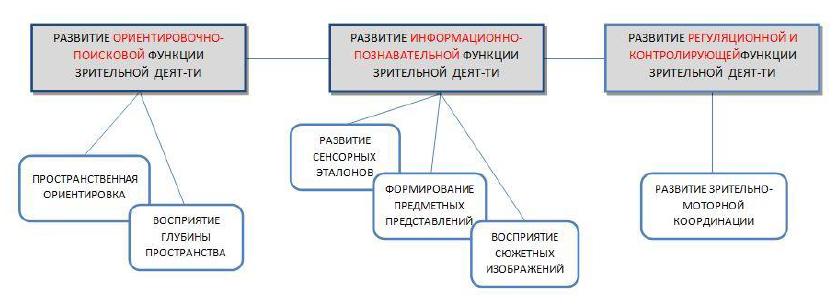 2. Коррекционно-образовательный процесс включает:- Диагностику детей с нарушением зрения в начале года;- Мониторинг динамики развития зрительного восприятия в середине и в конце года;- Изучение состава детей: по степени и характеру зрительного нарушения; по уровню и особенностям сенсорно-перцептивного развития; по особенностям личностного развития; по наличию и степени выраженности (влияния) сопутствующих заболеваний инарушений.- Проектирование коррекционно-педагогической работы: перспективное планирование; календарное планирование; создание индивидуального образовательного маршрута при необходимости.3. Создание специальных условий обучения:- организация предметно-пространственной среды в кабинетах и коррекционном зале для развития различных видов деятельности детей с нарушением зрения в соответствии с принципом коррекционно-компенсаторной направленности;- использование специальных дидактических материалов и пособий, тифлотехнических и технических средств индивидуального и коллективного пользования.4. Формы коррекционно-педагогической работы:- Коррекционно-образовательная и индивидуальная деятельность с детьми;- Коррекционно-развивающая (подгрупповая и индивидуальная) деятельность;- Игровая деятельность.Система работы учителя-дефектолога (тифлопедагога)I. Основные цели тифлопедагогической (коррекционно-развивающей) работы с детьми с нарушенным зрением (по развитию зрительного восприятиядетей с ФРЗ).1. Способствовать личностному развитию детей с нарушением зрения в соответствии психо-физическими возрастными и индивидуальными особенностями, приобретению имиравных стартовых возможностей при поступлении в общеобразовательные школы;2. Обеспечить профилактику и при необходимости коррекцию вторичныхнарушений в развитии детей, появление которых обусловлено зрительной депривацией;3. Обеспечить развитие процессов чувственного этапа познания в соответствии стипологическими особенностями отражения и особыми сенсорно-перцептивными потребностями слабовидящих и детей с ФРЗ;4. Способствовать решению лечебно-восстановительных задач по развитию и восстановлению зрения (зрительных функций) в соответствии с клиническими формами егонарушения;5. Способствовать физическому развитию и оздоровлению детского организма;6. Способствовать социальной адаптации детей и формированию у них предпосылок учебной деятельности.II. Основные задачи учителя-тифлопедагога1. Обеспечить коррекцию и развитие зрительного восприятия (механизмов разныхсторон) как психической деятельности дошкольников в условиях зрительной депривации;2. Обеспечить формирование компенсаторных способов сенсорно-перцептивнойдеятельности в соответствии со степенью и характером нарушения зрения;3. Обеспечить освоение детьми с нарушением зрения точных, полных, совершен-ных, целостных и детализированных зрительных образов – памяти об объектах окружающей действительности в соответствии образовательной Программой;4. Способствовать удовлетворению особых сенсорно-перцептивных потребностейдетей с нарушением зрения в различных образовательных областях;5. Способствовать освоению детьми умений и навыков предметно-практическойдеятельности, умений и навыков пространственной ориентировки, сенсорных и социальныхэталонов, предметных, пространственных, коммуникативно-социальных представлений;6. Способствовать развитию мотивационно-эффективных образований, обеспечивающих активность и самостоятельность детей с нарушением зрения;7. Способствовать освоению детьми с нарушением зрения опыта бережного от-ношения к зрению, поддержания зрительной работоспособности; повышению эффективности лечебно-восстановительного процесса.III. Виды методической работы тифлопедагога- Мониторинг коррекционно-общеобразовательной работы воспитателей.- Выступления на педсоветах.- Организация и проведение семинарских занятий для воспитателей.- Индивидуальное консультирование воспитателей.Формы взаимодействия с родителями- Выступление на родительских собраниях (2-3 раза в год).- Консультации для отдельных групп родителей.- Консультирование родителей микрорайона.- Индивидуальное консультирование родителей.- Показ родителям индивидуальных и подгрупповых коррекционных занятий.- Выставки игр и специальных пособий.3.2. Материально-техническое обеспечениеКоррекционный кабинет по развитию зрительного восприятия:В помещении, выделенном для реализации дополнительных общеразвивающихпрограмм дошкольного образования, создана современная развивающая предметно-пространственная среда, которая отвечает требованиям федерального государственногообразовательного стандарта дошкольного образования, является доступной, безопасной,содержательной, многофункциональной, трансформируемой, вариативной:1) Детские парты (4 шт.).2) Детские стулья (4 шт.).3) Стеллаж для методических пособий и дидактических игр.4) Переносная магнитная доска, мольберт-подставка, подвесная магнитная доска,подвесной ковролин, фланелеграф.5) Имеется разнообразие материалов, оборудования и атрибутов, обеспечивающие игровую, познавательную, творческую активность воспитанников, эмоциональноеблагополучие и возможность самовыражения.6) В ДОУ имеются печатные и электронные образовательные ресурсы в достаточном объеме для реализации рабочей коррекционно-образовательной программы дошкольного образования. Доля литературы, изданной за последние 10 лет составляет 90%.3.3. Методическое обеспечение коррекционно-образовательной программыДля коррекции зрения у детей с амблиопией и косоглазием:- мозаика разной величины и цвета, различный мелкий материал (бусы и др.),кубики и конструктор «Строитель»;- дидактические игры и упражнения по изучаемой теме (по развитию сенсорноговосприятия, предметного представления, внимания, памяти, мышления и т.д.);- трафареты (тематические, геометрические, линейные);- раскраски;- лабиринты;- материалы для развития тонкой моторики рук (застежки, шнуровки и др.);- материалы для ручного труда (косточки, плетения, коробки, вышивание и др.).- приборы по развитию зрительных функций (кольцебросы, серсо, бадминтон,калейдоскопы, диаскопы, приборы и игрушки для развития глубины пространства и др.игры).Для коррекции зрения у слабовидящих детей:- специальные приборы для работы (лупы, приборы для черчения и рисования и т. д.);- пособия по развитию тактильно-кинестетических ощущений, слухового восприятия, обоняния (разные поверхности, набор звуковых игрушек, бытовых запахов и т. д.);- мозаики, кубики, конструктор;- дидактические игры и упражнения по изучаемой теме (по развитию сенсорноговосприятия, предметных представлений, внимания, памяти, мышления и т. д.);- трафареты тематические, геометрические, линейные;- раскраски;- лабиринты;- материалы для развития тонкой моторики рук (застежки, шнуровки и т. д.);- материалы для ручного труда (косточки, плетения, вышивание и т, д.).СПИСОК ЛИТЕРАТУРЫ1. "От рождения до школы" под ред. Н.Е. Вераксы, Т.С. Комаровой, М.А. Васильевой - М., "Мозаика-синтез", 2011 г.2. Л.И. Плаксина "Программы специальных (коррекционных) образовательныхучреждений 4 вида (для детей с нарушением зрения). М., "Экзамен", 20033. Л.В. Рудакова "Развитие зрительного восприятия и знакомство с окружающиммиром", СПб, "Образование", 19954. Г.В. Никулина, Л.В. Фомичева "Охраняем и развиваем зрение детей", СПб,"Детство-Пресс", 20025. Л.В. Фомичева "Клинико-педагогические основы обучения и воспитания детейс нарушением зрения", СПб, "Кара", 20076. В.А. Феоктистова, Т.П. Головина, Л.В. Рудакова "Обучение и коррекция развития дошкольников с нарушением зрения", Министерство образования РФ, методическоепособие СПб, "Образование", 19957. Г.И. Рожкова, С.Г. Матвеев «Зрение детей: проблемы оценки и функциональной коррекции», Москва, «Наука», 20078. Г.И. Рожкова, Т.А. Подугольникова «Компьютерный интегрированный комплекс «Академик», Москва, ИППИ РАН, 20119. Интернет-ресурсы: Сайт АППО, кафедра коррекционной педагогики РГПУ им. Герцена.МесяцНеделяТемаСодержание коррекционной работысентябрь1Адаптация. Я пришел в детский садАдаптация детей. Совместная деятельность по ознакомлению ребенка  с детским садом, педагогами, групповыми помещениями, музыкальным и спортивным залом, медицинским и ортоптическим кабинетом, площадкой на улице.сентябрь2Я человек (какие мы)Адаптация детей. Совместная деятельность по ознакомлению с детскими садом, группой, игрушками в ней. Формирование бережного отношения к игрушкам, умения раскладывать их по местам, дружно играть с остальными детьми.сентябрь3Первичная диагностика уровня развития зрительного восприятия.сентябрь4Первичная диагностика уровня развития зрительного восприятия.октябрь1ИгрушкиУточнять знания детей об игрушках (названия игрушек). Формирование навыков соотнесения сенсорных эталонов цвета с цветом  окружающих предметов. Развитие мелкой моторики через предметно-практическую деятельность. Формирование предметных представлений по лексической теме. Формирование  представлений об игрушках и навыков ориентировки в окружающем пространстве.октябрь2ДеревьяРазвивать зрительное, слуховое внимание, учить ориентироваться на слух. Продолжать воспитывать любовь к природе, бережное отношение к деревьям. Формирование сенсорного эталона величины: обучение умению находить большие и маленькие предметы практическим способом. Формирование осязательных приемов сравнения предметов по величине с помощью осязательных движений пальцев. Обучение детей зрительным способам сравнения предметов по величине, использованию приемов приложения, наложения при проверке. Развитие способности детей различать пространственные признаки окружающих предметов с помощью зрения и называть их. Формирование представлений о деревьях осенью. Развитие зрительно-моторной координации. Развитие цветовосприятия, закрепление представлений о цветах: желтый, красный, зеленый.октябрь3ОвощиСовершенствовать способы зрительного восприятия, закреплять умение различать и называть основные признаки фруктов (форма, цвет, структура поверхности, вкус). Формирование умения различать и называть форму геометрических фигур (круг, треугольник) при ознакомлении с плоскостными изображениями округлой и угольной формы. Формирование действий с предметами, развивая моторные навыки, мелкую моторику при выполнении обследовательских действий. Упражнение в зрительном соотнесении формы предметного изображения с эталоном формы (плоскостной и объемной). Развитие способности различать пространственные признаки окружающих предметов с помощью зрения и осязания. Формирование умения различать контрастные по величине предметы (большой, маленький). Формирование обобщающего понятия «Овощи» и предметных представлений по лексической теме. Развитие полисенсорного  восприятия предметов. октябрь4ФруктыРазвитие умения соотносить сенсорные эталоны цвета и формы с цветом и формой окружающих предметов. Развитие зрительной реакции и  мануальных действий при обследовании предметов.Закрепление понятий «вверху», «внизу», «много», «один». Активизация способов зрительно-осязательного обследования предметов. Формирование предметных представлений по лексической теме и  обобщающего понятия «Фрукты». Развитие зрительно-моторной координации: формирование умения обводить предметы по контуру. октябрь5Осень , погодаЗакрепление знаний детей о сенсорных свойствах (цвет, форма, величина) предметов в разных видах деятельности. Формирование предметных представлений по лексической теме. Развитие представлений о пространственном расположении предметов на картинке. Развитие умения различать с помощью зрения и осязания контрастные по величине предметы, обозначая их соответствующими словами. Упражнение в составлении целого из частей.ноябрь1Птицы. Какие они? Закрепление знаний о сенсорных качествах и свойствах предметов в разных видах деятельности. Развитие зрительно-двигательной ориентации  при выполнении заданий на движение. Упражнение в  различении пространственных признаков окружающих предметов с помощью зрения. Закрепление способности различать контрастные по величине предметы, обозначая их соответствующими словами. Формирование предметных представлений по лексической теме и  обобщающего понятия «Птицы». Развитие зрительно-моторной координации: развитие умения обводить предметы по контуру.ноябрь2Домашние птицыФормировать навыки сличения силуэтных и реальных изображений с игрушками. Развитие  навыков ориентировки в игровых упражнениях.  Закрепление способов зрительно-осязательного обследования предметов. Формирование умения  обозначать расположение предметов в ближайшем пространстве с точкой отсчета от себя: впереди, сзади, справа, слева. Формирование предметных представлений по лексической теме и  обобщающего понятия «Домашние птицы».ноябрь3Домашние животные Формирование предметных представлений по лексической теме и  обобщающего понятия «Домашние животные». Развитие способов зрительно-осязательного обследования игрушек, предметов. Формирование умения раскладывать предметы в группе по словесной установке педагога. Развитие умения  соотносить предметные, контурные и силуэтные изображения.ноябрь4Дикие животныеЗакреплять умение использовать сенсорные эталоны при выделении, различении, назывании частей тела диких животных. Учитьописывать диких животных по алгоритму описания. Развитие  предметных представлений по лексической теме и  обобщающего понятия «Дикие животные». Активизация умения зрительно различать, сравнивать величину, используя прием приложения при проверке. Развитие глазомера и  различительных возможностей зрения по величине. Закрепление знаний о способах зрительно-осязательного обследования предметов. Развитие умения обозначать расположение предметов в ближайшем пространстве с точкой отсчета от себя: впереди, сзади, справа, слева. декабрь1ОдеждаФормировать способы зрительного восприятия предметов одежды, обуви по различным признакам (цвет, величина, форма). Развивать зрительное внимание, упражняя в составлении узоров для одежды из геометрических фигур. Развитие умения  соотносить сенсорные эталоны цвета с цветом предметов. Упражнение в предметно-практической деятельности, развивающей мелкую моторику. Формирование умения  различать и правильно называть части своего тела, части тела других детей и куклы. Упражнение детей в последовательности одевания на прогулку. Формирование обобщающего понятия «Одежда». Упражнение в различении и назывании противоположных действий (одеваться - раздеваться). Упражнение в назывании предметов одежды и ее части.декабрь2ОбувьРазвитие умения соотносить сенсорные эталоны цвета с цветом предметов. Упражнение в предметно-практической деятельности, развивающей мелкую моторику. Расширение и углубление знания детей об обуви. Формирование умения подбирать и группировать предметы по основным признакам (цвет, величина). Закрепление с детьми названия обуви, ее частей (каблук, шнурок и т.д.), знания правил хранения обуви.декабрь3Готовимся к елкеФормирование предметных представлений по лексической теме. Развитие цветовосприятия. Формирование умения различать, называть и соотносить предметы с изображением на картинке, последовательно выделяя основные признаки: цвет, форму, величину.декабрь4Новогодний праздникФормирование предметных представлений по лексической теме. Развитие цветовосприятия. Формирование умения различать, называть и соотносить предметы с изображением на картинке, последовательно выделяя основные признаки: цвет, форму, величину.январь2ЗимаЗакрепление умения соотносить соответствующие сенсорные качества с реальными предметами и их изображениями. Развитие  различительных способностей зрения в визуальных упражнениях. Формирование умения зрительным способом соотносить контурные и силуэтные изображения. Развитие способности детей ориентироваться в окружающем пространстве, используя слуховой анализатор. Формирование умения различать с помощью зрения и осязания контрастные по величине предметы, обозначая их соответствующими  словами.январь3Зимние развлеченияФормирование умения моделировать сюжетное изображение на фланелеграфе с помощью взрослого. Развитие зрительного внимания. Развитие и закрепление сенсорных эталонов.январь4Зимующие птицыРазвитие умения находить большие и маленькие предметы в окружающем мире, зрительно различать, выделять и сравнивать величину игрушек. Развитие подвижности и гибкости пальцев рук в пальчиковых играх. Формирование умения различать и правильно называть части тела птиц. Развитие способности располагать фигурки птиц по памяти, учитывая их пространственное расположение. январь5ЗоопаркРазвитие умения соотносить сенсорные эталоны цвета и формы с цветом и формой окружающих предметов. Развитие зрительной реакции и  мануальных действий при обследовании предметов.Закрепление понятий «вверху», «внизу», «много», «один». Активизация способов зрительно-осязательного обследования предметов. Формирование предметных представлений по лексической теме и  обобщающего понятия «Зоопарк». Развитие зрительно-моторной координации: формирование умения обводить предметы по контуру.февраль1ОБЖ (зимой на улице)Формирование представлений по лексической теме. Ознакомление с навыками безопасности собственной жизнедеятельности, безопасного поведения зимой на улице. Развитие зрительного и слухового внимания, умения выполнять действия по сигналу.февраль2РыбыФормирование представлений по лексической теме. Формирование обобщающего понятия «рыбы». Развитие представлений о разнообразии обитателей подводного мира. Закрепление сенсорных эталонов и навыков пространственной ориентировки.февраль3Защитники отечестваРазвитие правильных приемов ходьбы, движений рук и ног во время ходьбы. Упражнение в ориентировке в групповой  комнате (в макро- и микропространстве).февраль4Все работы хороши (инструменты)Развитие умения различать и называть основные цвета, соотносить сенсорные эталоны цвета с цветом предметов. Развитие глазомера, умения выбирать из группы предметов самый большой и самый маленький, группировать однородные предметы по признакам (величина, цвет, назначение). март18 Марта – Женский деньРазвитие способности детей различать пространственные признаки окружающих предметов с помощью зрения. Упражнение в ориентировке в окружающем пространстве с привлечением слуха и обоняния. март2ПосудаУпражнение в зрительных способах обследования предметов, умении различать, находить и называть форму реальных предметов игрушечной посуды. Развитие полисенсорного восприятия, умения классифицировать предметы посуды по материалу. Развитие зрительной реакции на предметы окружающего мира. Закрепление умения различать с помощью зрения предметы по величине. Развитие  умения располагать предметы по словесной инструкции педагога. Закрепление умения понимать слово «посуда». Формирование умения выделять части в рассматриваемом объекте и соотносить предметы посуды по цвету. март3Знакомство с трудом взрослых Закрепление знаний о сенсорных свойствах и качествах предметов в условиях разных видов деятельности. Развитие моторных навыков. Упражнение в зрительно-осязательном узнавании формы. Развитие представлений о труде повара детского сада. Формирование умения  выделять основные трудовые процессы и порядок их выполнения продавцом. Формирование навыков использования сохранных анализаторов при ознакомлении с объектами.март4МебельРазвитие умения зрительно сравнивать величину предметов игрушечной мебели, путем приложения находить большие и маленькие предметы. Развитие умения группировать сходные по цвету предметы мебели. Развитие умения зрительно соотносить плоскостное изображение с натуральным предметом. Активизация знаний пространственных предлогов и наречий: рядом, около, близко, далеко. Развитие умения  ориентироваться в микропространстве. Формирование обобщающего понятия «мебель». Уточнение знаний детей о частях мебели и ее назначении.апрель1ТранспортФормирование умения различать, называть игрушки, соотносить их с изображениями на картинке, выделять форму частей предмета. Развитие зрительного контроля при соотнесении изображений на картинке с реальным предметом. Расширение и уточнение знаний детей о транспорте. Формирование  представления о строении грузовой машины (кабина, кузов, колеса). Развитие  восприятия предметов на полисенсорной основе. апрель2ПДДЗакрепление понятий «далеко», «близко». Закрепление представлений о левой и правой сторонах. Упражнение в свободном передвижении по групповой комнате и остановке по цветовому сигналу. Наблюдение за движением людей на переходе. Формирование представлений о дорожном знаке «Пешеходный переход». апрель3Комнатные растенияФормирование предметных представлений по лексической теме. Обогащение словаря детей. Ознакомление со схемами. Развитие навыков ориентировки в микропространстве.апрель4Весна Закрепление знаний детей о сенсорных свойствах и качествах предметов при ознакомлении с весенними явлениями и поведением животных весной. Развитие умения соотносить сенсорные качества с реальными объектами. Формирование интереса  к весенним явлениям природы. Развитие пространственной ориентировки с привлечением зрения. Формирование умения  обозначать расположение предметов соответствующими пространственными терминами. май1Формирование предметных представлений по лексической теме. Обогащение словаря детей. Развитие умения работать со схемами. Развитие навыков ориентировки в микропространстве и активизация пространственных терминов.май2Формирование умения замечать и выделять предметы определенной формы, цвета, величины из множества других. Упражнение в сравнении домов по величине путем приложения и наложения. Развитие зрительной реакции на предметы окружающего мира.май3ЦветыФормирование умения выделять, определять и называть цветы; выполнять упражнения на движение для свободной зрительно-двигательной ориентировки в пространстве.май4НасекомыеАктивизация и стимулирование цветоразличительных способностей зрения. Развитие зрительного внимания и памяти. Формирование умения зрительным способом соотносить цветной силуэт с силуэтом в прорези.май5Книжкина неделяРазвитие зрительных способов обследования предметов по форме. Упражнение в различении и назывании основных форм и цветов. Развитие зрительных функций при рассматривании книжек-игрушек. Воспитание умения бережно и аккуратно рассматривать книги. Закрепление способов зрительно-осязательного обследования предметов. Упражнение в различении контрастных по величине предметов. МесяцНеделяТемаСодержание коррекционной работысентябрь1Адаптация. Я пришел в детский садАдаптация детей. Совместная деятельность по ознакомлению ребенка  с детским садом, педагогами, групповыми помещениями, музыкальным и спортивным залом, медицинским и ортоптическим кабинетом, площадкой на улице.сентябрь2Я человек (какие мы)Адаптация детей. Совместная деятельность по ознакомлению с детскими садом, группой, игрушками в ней. Формирование бережного отношения к игрушкам, умения раскладывать их по местам, дружно играть с остальными детьми.сентябрь3Моя семья (мой дом)Первичная диагностика уровня развития зрительного восприятия.сентябрь4Мы в лесу (ягоды)Первичная диагностика уровня развития зрительного восприятия.октябрь1Что растет в лесу (Грибы)Уточнять знания детей о грибах (названия грибов, их строение, места произростания). Расширять представление о съедобных и несъедобных грибах. Дать понятие значимости грибов для живой природы. Формирование навыков соотнесения сенсорных эталонов цвета с цветом  окружающих предметов. Развитие мелкой моторики через предметно-практическую деятельность. Формирование предметных представлений по лексической теме. Формирование  представлений о грибах и навыков ориентировки в окружающем пространстве.октябрь2ДеревьяРазвивать зрительное, слуховое внимание, учить ориентироваться на слух. Продолжать воспитывать любовь к природе, бережное отношение к деревьям. Формирование сенсорного эталона величины: обучение умению находить большие и маленькие предметы практическим способом. Формирование осязательных приемов сравнения предметов по величине с помощью осязательных движений пальцев. Обучение детей зрительным способам сравнения предметов по величине, использованию приемов приложения, наложения при проверке. Развитие способности детей различать пространственные признаки окружающих предметов с помощью зрения и называть их. Формирование представлений о деревьях осенью. Развитие зрительно-моторной координации. Развитие цветовосприятия, закрепление представлений о цветах: желтый, красный, зеленый.октябрь3ОвощиСовершенствовать способы зрительного восприятия, закреплять умение различать и называть основные признаки фруктов (форма, цвет, структура поверхности, вкус). Формирование умения различать и называть форму геометрических фигур (круг, треугольник) при ознакомлении с плоскостными изображениями округлой и угольной формы. Формирование действий с предметами, развивая моторные навыки, мелкую моторику при выполнении обследовательских действий. Упражнение в зрительном соотнесении формы предметного изображения с эталоном формы (плоскостной и объемной). Развитие способности различать пространственные признаки окружающих предметов с помощью зрения и осязания. Формирование умения различать контрастные по величине предметы (большой, маленький). Формирование обобщающего понятия «Овощи» и предметных представлений по лексической теме. Развитие полисенсорного  восприятия предметов. октябрь4ФруктыРазвитие умения соотносить сенсорные эталоны цвета и формы с цветом и формой окружающих предметов. Развитие зрительной реакции и  мануальных действий при обследовании предметов.Закрепление понятий «вверху», «внизу», «много», «один». Активизация способов зрительно-осязательного обследования предметов. Формирование предметных представлений по лексической теме и  обобщающего понятия «Фрукты». Развитие зрительно-моторной координации: формирование умения обводить предметы по контуру. октябрь5Город (улица, транспорт, детский сад, магазин)Закрепление знаний детей о сенсорных свойствах (цвет, форма, величина) предметов в разных видах деятельности. Формирование предметных представлений по лексической теме.Развитие представлений о пространственном расположении предметов на картинке. Развитие умения различать с помощью зрения и осязания контрастные по величине предметы, обозначая их соответствующими словами. Упражнение в составлении целого из частей.ноябрь1Птицы. Какие они? (городские птицы)Закрепление знаний о сенсорных качествах и свойствах предметов в разных видах деятельности. Развитие зрительно-двигательной ориентации  при выполнении заданий на движение. Упражнение в  различении пространственных признаков окружающих предметов с помощью зрения. Закрепление способности различать контрастные по величине предметы, обозначая их соответствующими словами. Формирование предметных представлений по лексической теме и  обобщающего понятия «Птицы». Развитие зрительно-моторной координации: развитие умения обводить предметы по контуру.ноябрь2Домашние птицыФормировать навыки сличения силуэтных и реальных изображений с игрушками. Развитие  навыков ориентировки в игровых упражнениях.  Закрепление способов зрительно-осязательного обследования предметов. Формирование умения  обозначать расположение предметов в ближайшем пространстве с точкой отсчета от себя: впереди, сзади, справа, слева. Формирование предметных представлений по лексической теме и  обобщающего понятия «Домашние птицы».ноябрь3Домашние животные и детенышиФормирование предметных представлений по лексической теме и  обобщающего понятия «Домашние животные». Развитие способов зрительно-осязательного обследования игрушек, предметов. Формирование умения раскладывать предметы в группе по словесной установке педагога. Развитие умения  соотносить предметные, контурные и силуэтные изображения.ноябрь4Дикие животные(подготовка к зиме)Закреплять умение использовать сенсорные эталоны при выделении, различении, назывании частей тела диких животных. Учитьописывать диких животных по алгоритму описания. Развитие  предметных представлений по лексической теме и  обобщающего понятия «Дикие животные». Активизация умения зрительно различать, сравнивать величину, используя прием приложения при проверке. Развитие глазомера и  различительных возможностей зрения по величине. Закрепление знаний о способах зрительно-осязательного обследования предметов. Развитие умения обозначать расположение предметов в ближайшем пространстве с точкой отсчета от себя: впереди, сзади, справа, слева. декабрь1ОдеждаФормировать способы зрительного восприятия предметов одежды, обуви по различным признакам (цвет, величина, форма). Развивать зрительное внимание, упражняя в составлении узоров для одежды из геометрических фигур. Развитие умения  соотносить сенсорные эталоны цвета с цветом предметов. Упражнение в предметно-практической деятельности, развивающей мелкую моторику. Формирование умения  различать и правильно называть части своего тела, части тела других детей и куклы. Упражнение детей в последовательности одевания на прогулку. Формирование обобщающего понятия «Одежда». Упражнение в различении и назывании противоположных действий (одеваться - раздеваться). Упражнение в назывании предметов одежды и ее части.декабрь2ОбувьРазвитие умения соотносить сенсорные эталоны цвета с цветом предметов. Упражнение в предметно-практической деятельности, развивающей мелкую моторику. Расширение и углубление знания детей об обуви. Формирование умения подбирать и группировать предметы по основным признакам (цвет, величина). Закрепление с детьми названия обуви, ее частей (каблук, шнурок и т.д.), знания правил хранения обуви.декабрь3Готовимся к елкеФормирование предметных представлений по лексической теме. Развитие цветовосприятия. Формирование умения различать, называть и соотносить предметы с изображением на картинке, последовательно выделяя основные признаки: цвет, форму, величину.декабрь4Новогодний праздникФормирование предметных представлений по лексической теме. Развитие цветовосприятия. Формирование умения различать, называть и соотносить предметы с изображением на картинке, последовательно выделяя основные признаки: цвет, форму, величину.январь2ЗимаЗакрепление умения соотносить соответствующие сенсорные качества с реальными предметами и их изображениями. Развитие  различительных способностей зрения в визуальных упражнениях. Формирование умения зрительным способом соотносить контурные и силуэтные изображения. Развитие способности детей ориентироваться в окружающем пространстве, используя слуховой анализатор. Формирование умения различать с помощью зрения и осязания контрастные по величине предметы, обозначая их соответствующими  словами.январь3Зимние развлеченияФормирование умения моделировать сюжетное изображение на фланелеграфе с помощью взрослого. Развитие зрительного внимания. Развитие и закрепление сенсорных эталонов.январь4Зимующие птицыРазвитие умения находить большие и маленькие предметы в окружающем мире, зрительно различать, выделять и сравнивать величину игрушек. Развитиеподвижности и гибкости пальцев рук в пальчиковых играх. Формирование умения различать и правильно называть части тела птиц. Развитие способности располагать фигурки птиц по памяти, учитывая их пространственное расположение. январь5ЗоопаркРазвитие умения соотносить сенсорные эталоны цвета и формы с цветом и формой окружающих предметов. Развитие зрительной реакции и  мануальных действий при обследовании предметов.Закрепление понятий «вверху», «внизу», «много», «один». Активизация способов зрительно-осязательного обследования предметов. Формирование предметных представлений по лексической теме и  обобщающего понятия «Зоопарк». Развитие зрительно-моторной координации: формирование умения обводить предметы по контуру.февраль1ОБЖ (зимой на улице)Формирование представлений по лексической теме. Ознакомление с навыками безопасности собственной жизнедеятельности, безопасного поведения зимой на улице. Развитие зрительного и слухового внимания, умения выполнять действия по сигналу.февраль2РыбыФормирование представлений по лексической теме. Формирование обобщающего понятия «рыбы». Развитие представлений о разнообразии обитателей подводного мира. Закрепление сенсорных эталонов и навыков пространственной ориентировки.февраль3Защитники отечестваРазвитие правильных приемов ходьбы, движений рук и ног во время ходьбы. Упражнение в ориентировке в групповой  комнате (в макро- и микропространстве).февраль4Все работы хороши (инструменты)Развитие умения различать и называть основные цвета, соотносить сенсорные эталоны цвета с цветом предметов. Развитие глазомера, умения выбирать из группы предметов самый большой и самый маленький, группировать однородные предметы по признакам (величина, цвет, назначение). март18 Марта – Женский деньРазвитие способности детей различать пространственные признаки окружающих предметов с помощью зрения. Упражнение в ориентировке в окружающем пространстве с привлечением слуха и обоняния. март2ПосудаУпражнение в зрительных способах обследования предметов, умении различать, находить и называть форму реальных предметов игрушечной посуды. Развитие полисенсорного восприятия, умения классифицировать предметы посуды по материалу. Развитие зрительной реакции на предметы окружающего мира. Закрепление умения различать с помощью зрения предметы по величине. Развитие  умения располагать предметы по словесной инструкции педагога. Закрепление умения понимать слово «посуда». Формирование умения выделять части в рассматриваемом объекте и соотносить предметы посуды по цвету. март3Знакомство с трудом взрослых (продавец, продукты питания)Закрепление знаний о сенсорных свойствах и качествах предметов в условиях разных видов деятельности. Развитие моторных навыков. Упражнение в зрительно-осязательном узнавании формы. Развитие представлений о труде повара детского сада. Формирование умения  выделять основные трудовые процессы и порядок их выполнения продавцом. Формирование навыков использования сохранных анализаторов при ознакомлении с объектами.март4МебельРазвитие умения зрительно сравнивать величину предметов игрушечной мебели, путем приложения находить большие и маленькие предметы. Развитие умения группировать сходные по цвету предметы мебели. Развитие умения зрительно соотносить плоскостное изображение с натуральным предметом. Активизация знаний пространственных предлогов и наречий: рядом, около, близко, далеко. Развитие умения  ориентироваться в микропространстве. Формирование обобщающего понятия «мебель». Уточнение знаний детей о частях мебели и ее назначении.апрель1ТранспортФормирование умения различать, называть игрушки, соотносить их с изображениями на картинке, выделять форму частей предмета. Развитие зрительного контроля при соотнесении изображений на картинке с реальным предметом. Расширение и уточнение знаний детей о транспорте. Формирование  представления о строении грузовой машины (кабина, кузов, колеса). Развитие  восприятия предметов на полисенсорной основе. апрель2ПДДЗакрепление понятий «далеко», «близко». Закрепление представлений о левой и правой сторонах. Упражнение в свободном передвижении по групповой комнате и остановке по цветовому сигналу. Наблюдение за движением людей на переходе. Формирование представлений о дорожном знаке «Пешеходный переход». апрель3Комнатные растенияФормирование предметных представлений по лексической теме. Обогащение словаря детей. Ознакомление со схемами. Развитие навыков ориентировки в микропространстве.апрель4Весна (животные весной)Закрепление знаний детей о сенсорных свойствах и качествах предметов при ознакомлении с весенними явлениями и поведением животных весной. Развитие умения соотносить сенсорные качества с реальными объектами. Формирование интереса  к весенним явлениям природы. Развитие пространственной ориентировки с привлечением зрения. Формирование умения  обозначать расположение предметов соответствующими пространственными терминами. май1Моя страна (народно-прикладное искусство)Формирование предметных представлений по лексической теме. Обогащение словаря детей. Развитие умения работать со схемами. Развитие навыков ориентировки в микропространстве и активизация пространственных терминов.май2День ПобедыФормирование умения замечать и выделять предметы определенной формы, цвета, величины из множества других. Упражнение в сравнении домов по величине путем приложения и наложения. Развитие зрительной реакции на предметы окружающего мира.май3ПервоцветыФормирование умения выделять, определять и называть цветы; выполнять упражнения на движение для свободной зрительно-двигательной ориентировки в пространстве.май4НасекомыеАктивизация и стимулирование цветоразличительных способностей зрения. Развитие зрительного внимания и памяти. Формирование умения зрительным способом соотносить цветной силуэт с силуэтом в прорези.май5Книжкина неделяРазвитие зрительных способов обследования предметов по форме. Упражнение в различении и назывании основных форм и цветов. Развитие зрительных функций при рассматривании книжек-игрушек. Воспитание умения бережно и аккуратно рассматривать книги. Закрепление способов зрительно-осязательного обследования предметов. Упражнение в различении контрастных по величине предметов. МесяцНеделяТемаСодержание коррекционной работысентябрь1До свидания, лето!Первичная диагностика уровня развития зрительного восприятиясентябрь2ЦветыПервичная диагностика уровня развития зрительного восприятиясентябрь3Хлеб всему головаПервичная диагностика уровня развития зрительного восприятиясентябрь4Эти вкусные ягодыПервичная диагностика уровня развития зрительного восприятия.октябрь1Что растет в лесу (Грибы)Формирование навыков соотнесения сенсорных эталонов цвета с цветом  окружающих предметов. Развитие мелкой моторики через предметно-практическую деятельность. Формирование предметных представлений по лексической теме “Грибы”. Формирование  представлений о грибах и навыков ориентировки в окружающем пространстве.октябрь2ДеревьяФормирование сенсорного эталона величины: обучение умению находить большие и маленькие предметы практическим способом. Формирование осязательных приемов сравнения предметов по величине с помощью осязательных движений пальцев. Обучение детей зрительным способам сравнения предметов по величине, использованию приемов приложения, наложения при проверке. Развитие способности детей различать пространственные признаки окружающих предметов с помощью зрения и называть их. Формирование представлений о деревьях осенью. Развитие зрительно-моторной координации. Развитие цветовосприятия, закрепление представлений о цветах: желтый, красный, зеленый. Закреплять умение находить деревья с определенной формой кроны, окраской листьев, величиной.октябрь3ОвощиФормирование умения различать и называть форму геометрических фигур (круг, треугольник) при ознакомлении с плоскостными изображениями округлой и угольной формы. Формирование действий с предметами, развивая моторные навыки, мелкую моторику при выполнении обследовательских действий. Упражнение в зрительном соотнесении формы предметного изображения с эталоном формы (плоскостной и объемной). Развитие способности различать пространственные признаки окружающих предметов с помощью зрения и осязания. Формирование умения различать контрастные по величине предметы (большой, маленький). Формирование обобщающего понятия «Овощи» и предметных представлений по лексической теме. Развитие полисенсорного  восприятия предметов. октябрь4ФруктыРазвитие умения соотносить сенсорные эталоны цвета и формы с цветом и формой окружающих предметов. Развитие зрительной реакции и  мануальных действий при обследовании предметов.Закрепление понятий «вверху», «внизу», «много», «один». Активизация способов зрительно-осязательного обследования предметов. Формирование предметных представлений по лексической теме и  обобщающего понятия «Фрукты». Развитие зрительно-моторной координации: формирование умения обводить предметы по контуру. октябрь5Краски осени (художники-пейзажисты)Закрепление знаний детей о сенсорных свойствах (цвет, форма, величина) предметов в разных видах деятельности. Формирование предметных представлений по лексической теме.Развитие представлений о пространственном расположении предметов на картинке. Развитие умения различать с помощью зрения и осязания контрастные по величине предметы, обозначая их соответствующими словами. Упражнение в составлении целого из частей.ноябрь1Осень в СПбЗакрепление знаний о сенсорных качествах и свойствах предметов в разных видах деятельности. Развитие зрительно-двигательной ориентации  при выполнении заданий на движение. Упражнение в  различении пространственных признаков окружающих предметов с помощью зрения. Закрепление способности различать контрастные по величине предметы, обозначая их соответствующими словами. Формирование предметных представлений по лексической теме и  обобщающего понятия «Осень». Развитие зрительно-моторной координации: развитие умения обводить предметы по контуру.ноябрь2Птицы. Какие они? ПерелетныеФормировать навыки сличения силуэтных и реальных изображений с игрушками. Развитие  навыков ориентировки в игровых упражнениях.  Закрепление способов зрительно-осязательного обследования предметов. Формирование умения  обозначать расположение предметов в ближайшем пространстве с точкой отсчета от себя: впереди, сзади, справа, слева. Формирование предметных представлений по лексической теме и  обобщающего понятия «Перелетные птицы».ноябрь3Домашние животные и птицы (подготовка к зиме)Формирование предметных представлений по лексической теме и  обобщающего понятия «Домашние животные». Развитие способов зрительно-осязательного обследования игрушек, предметов. Формирование умения раскладывать предметы в группе по словесной установке педагога. Развитие умения  соотносить предметные, контурные и силуэтные изображения. Продолжать учить находить животных по описанию. Учить зрительному анализу величины домашних животных, упражняться в соотнесении предметов по величине.ноябрь4Дикие животные (подготовка к зиме)Развитие  предметных представлений по лексической теме и  обобщающего понятия «Дикие животные». Активизация умения зрительно различать, сравнивать величину, используя прием приложения при проверке. Развитие глазомера и  различительных возможностей зрения по величине. Закрепление знаний о способах зрительно-осязательного обследования предметов. Развитие умения обозначать расположение предметов в ближайшем пространстве с точкой отсчета от себя: впереди, сзади, справа, слева. Продолжать учить описывать животных и находить их по описанию, развивать мелкую моторику.декабрь1Писатели-детям (Чарушин)Развитие умения  соотносить сенсорные эталоны цвета с цветом предметов. Упражнение в предметно-практической деятельности, развивающей мелкую моторику. декабрь2Одежда, обувь, головные уборыРазвитие умения соотносить сенсорные эталоны цвета с цветом предметов. Упражнение в предметно-практической деятельности, развивающей мелкую моторику. Расширение и углубление знания детей об одежде, обуви.Формирование обобщающего понятия «Одежда». Упражнение в различении и назывании противоположных действий (одеваться - раздеваться). Упражнение в назывании предметов одежды и ее части.Формирование умения подбирать и группировать предметы по основным признакам (цвет, величина). Закрепление с детьми названия одежды, обуви, ее частей (каблук, шнурок и т.д.), знания правил хранения одежды и обуви.декабрь3Готовимся к елкеФормирование предметных представлений по лексической теме. Развитие цветовосприятия. Формирование умения различать, называть и соотносить предметы с изображением на картинке, последовательно выделяя основные признаки: цвет, форму, величину.декабрь4Новогодний праздникФормирование предметных представлений по лексической теме. Развитие цветовосприятия. Формирование умения различать, называть и соотносить предметы с изображением на картинке, последовательно выделяя основные признаки: цвет, форму, величину.январь2ЗимаЗакрепление умения соотносить соответствующие сенсорные качества с реальными предметами и их изображениями. Развитие  различительных способностей зрения в визуальных упражнениях. Формирование умения зрительным способом соотносить контурные и силуэтные изображения. Развитие способности детей ориентироваться в окружающем пространстве, используя слуховой анализатор. Формирование умения различать с помощью зрения и осязания контрастные по величине предметы, обозначая их соответствующими  словами.январь3Зимние виды спортаФормирование умения моделировать сюжетное изображение на фланелеграфе с помощью взрослого. Развитие зрительного внимания. Развитие и закрепление сенсорных эталонов. Формировать целенаправленность, осмысленность зрительного рассматривания картинок с изображением зимних видов спорта, развлечений зимой. Учить понимать заслоненность одного объекта другим в изображениях. январь4Зимующие птицы   Развитие умения находить большие и маленькие предметы в окружающем мире, зрительно различать, выделять и сравнивать величину изображенных предметов. Развитиеподвижности и гибкости пальцев рук в пальчиковых играх. Формирование умения различать и правильно называть части тела птиц. Развитие способности располагать фигурки птиц по памяти, учитывая их пространственное расположение. Учить узнавать зимующих птиц по их окраске, величине, строению. январь5Животные холодных странРазвитие умения соотносить сенсорные эталоны цвета и формы с цветом и формой окружающих предметов. Развитие зрительной реакции и  мануальных действий при обследовании предметов.Закрепление понятий «вверху», «внизу», «много», «один». Активизация способов зрительно-осязательного обследования предметов. Формирование предметных представлений по лексической теме и  обобщающего понятия «Животные холодных стран». Развитие зрительно-моторной координации: формирование умения обводить предметы по контуру. Продолжать учить описывать животных и находить их по описанию.февраль1Животные жарких странФормирование представлений по лексической теме“Животные жарких стран”. Закреплять знания о названиях животных жарких стран, учиться описывать их по алгоритму. Учить узнавать и называть цвет реальныхобьектов в животном мире. Развивать мелкую моторику рук.февраль2РыбыФормирование представлений по лексической теме. Формирование обобщающего понятия «рыбы». Развитие представлений о разнообразии обитателей подводного мира. Закрепление сенсорных эталонов и навыков пространственной ориентировки. Совершенствовать умение ориентироваться в микропространстве, находить обьекты на зашумленном фоне.февраль3Защитники отечестваРазвитие правильных приемов ходьбы, движений рук и ног во время ходьбы. Упражнение в ориентировке в групповой  комнате (в макро- и микропространстве). Развивать творческое воображение. Продолжать развивать умение ориентировки в микропространстве.февраль4Все работы хороши (профессии)Развитие умения различать и называть основные цвета, соотносить сенсорные эталоны цвета с цветом предметов. Развитие глазомера, умения выбирать из группы предметов самый большой и самый маленький, группировать однородные предметы по признакам (величина, цвет, назначение). Продолжать учить находить детали, составлять и дополнять из деталей целый предмет. Обучать составлению узоров из геометрических фигур, соблюдая ритмическую последовательность по цвету.март18 Марта – Женский деньРазвитие способности детей различать пространственные признаки окружающих предметов с помощью зрения. Упражнение в ориентировке в окружающем пространстве с привлечением слуха и обоняния. Продолжать учить детей определять расположение предметов в пространстве по отношению друг к другу. Упражнять в расположении предметов на поверхности фланелеграфа в названных направлениях. Развивать прослеживающую функцию глаза.март2Посуда (продукты питания)Упражнение в зрительных способах обследования предметов, умении различать, находить и называть форму реальных предметов игрушечной посуды. Развитие полисенсорного восприятия, умения классифицировать предметы посуды по материалу. Развитие зрительной реакции на предметы окружающего мира. Закрепление умения различать с помощью зрения предметы по величине. Развитие  умения располагать предметы по словесной инструкции педагога. Закрепление умения понимать слово «посуда». Формирование умения выделять части в рассматриваемом объекте и соотносить предметы посуды по цвету. Закреплять умение зрительно различать и называть группы предметов посуды с однородными признаками (цвет, форма, величина, пространственное расположение, материал). Формировать представление о том, что все предметы посуды сделаны руками людей и, поэтому, к ним необходимо относиться бережно.март3Ранняя веснаЗакрепление знаний о сенсорных свойствах и качествах предметов в условиях разных видов деятельности. Развитие моторных навыков. Упражнение в зрительно-осязательном узнавании формы. Развитие представлений о труде повара детского сада. Формирование умения  выделять основные трудовые процессы и порядок их выполнения продавцом. Формирование навыков использования сохранных анализаторов при ознакомлении с объектами. Воспитывать желание любить и беречь природу.март4Моя квартира, бытовая техникаРазвитие умения зрительно сравнивать величину предметов игрушечной мебели, бытовой техники,  находить большие и маленькие предметы. Развитие умения группировать сходные по цвету предметы мебели и техники. Развитие умения зрительно соотносить плоскостное изображение с натуральным предметом. Активизация знаний пространственных предлогов и наречий: рядом, около, близко, далеко. Развитие умения  ориентироваться в микропространстве. Формирование обобщающего понятия «мебель, бытовая техника». Уточнение знаний детей о частях мебели и ее назначении. Развивать логическое мышление, память.апрель1Транспорт+ПДДФормирование умения различать, называть транспорт, соотносить их с изображениями на картинке, выделять форму частей предмета. Развитие зрительного контроля при соотнесении изображений на картинке с реальным предметом. Расширение и уточнение знаний детей о транспорте. Формирование  представления о строении грузовой машины (кабина, кузов, колеса). Развитие  восприятия предметов на полисенсорной основе. Продолжать закреплять знание о видах транспорта по способу передвижения. Наблюдение за движением людей на переходе. Формирование представлений о дорожном знаке «Пешеходный переход».апрель2КосмосЗакрепление понятий «далеко», «близко». Закрепление представлений о левой и правой сторонах. Развивать пространственное мышление. Учить определять и словесно обозначать пространственное расположение игрушек и предметов в микропространстве.апрель3Комнатные растенияФормирование предметных представлений по лексической теме. Обогащение словаря детей. Ознакомление со схемами. Развитие навыков ориентировки в микропространстве. Закреплять знания и представления иорастениях. Упражнять в умении обследовать основные признаки и свойства растений с использованием функций зрения, обоняния, осязания. Познакомиться с назначением комнатных растений. Учить различать и называть составные части каждого растения, группировать растения по цвету, форме, величине.апрель4Весна (птицы)Закрепление знаний детей о сенсорных свойствах и качествах предметов при ознакомлении с весенними явлениями. Развитие умения соотносить сенсорные качества с реальными объектами. Формирование интереса  к весенним явлениям природы. Развитие пространственной ориентировки с привлечением зрения. Формирование умения  обозначать расположение предметов соответствующими пространственными терминами. май1Моя страна (народно-прикладное искусство)Формирование предметных представлений по лексической теме. Обогащение словаря детей. Развитие умения работать со схемами. Развитие навыков ориентировки в микропространстве и активизация пространственных терминов.май2День ПобедыФормирование умения замечать и выделять предметы определенной формы, цвета, величины из множества других. Упражнение в сравнении домов по величине путем приложения и наложения. Развитие зрительной реакции на предметы окружающего мира.май3ПервоцветыФормирование умения выделять, определять и называть цветы; выполнять упражнения на движение для свободной зрительно-двигательной ориентировки в пространстве.май4НасекомыеАктивизация и стимулирование цветоразличительных способностей зрения. Развитие зрительного внимания и памяти. Формирование умения зрительным способом соотносить цветной силуэт с силуэтом в прорези. Учить детей выделять различные признаки насекомых, тренеруя зрительные функции различения, прослеживания, аккомодации. Формировать умения распологать и словесно обозначать пространственное положение насекомых на микроплоскости и в микропространстве. май5День рождения городаРазвитие зрительных способов обследования предметов по форме. Упражнение в различении и назывании основных форм и цветов. Развитие зрительных функций при рассматривании иллюстраций ко Дню Города. Закрепление способов зрительно-осязательного обследования предметов. Упражнение в различении контрастных по величине предметов. МесяцНеделяТемаСодержание коррекционной работысентябрь1До свидания, лето!Первичная диагностика уровня развития зрительного восприятиясентябрь2ЦветыПервичная диагностика уровня развития зрительного восприятиясентябрь3Хлеб всему головаПервичная диагностика уровня развития зрительного восприятиясентябрь4Эти вкусные ягодыПервичная диагностика уровня развития зрительного восприятияоктябрь1Что растет в лесу (Грибы)Формирование навыков соотнесения сенсорных эталонов цвета с цветом  окружающих предметов. Развитие мелкой моторики через предметно-практическую деятельность. Формирование предметных представлений по лексической теме “Грибы”. Формирование  представлений о грибах и навыков ориентировки в окружающем пространстве. Продолжать знакомить детей с различными грибами: съедобными, ядовитыми.октябрь2ДеревьяФормирование сенсорного эталона величины: обучение умению находить большие и маленькие предметы практическим способом. Формирование осязательных приемов сравнения предметов по величине с помощью осязательных движений пальцев. Обучение детей зрительным способам сравнения предметов по величине. Развитие способности детей различать пространственные признаки окружающих предметов с помощью зрения и называть их. Формирование представлений о деревьях осенью. Развитие зрительно-моторной координации. Развитие цветовосприятия, закрепление представлений о цветах: желтый, красный, зеленый. Закреплять умение находить деревья с определенной формой кроны, окраской листьев, величиной.октябрь3Сад-огородУчить называть овощи и фрукты и их разнообразные качества (цвет, форма, величина, вкус, запах). Расширять представление детей об использовании овощей и фруктов человеком (заготовки на зиму). Формирование умения различать и называть форму геометрических фигур (круг, треугольник) при ознакомлении с плоскостными изображениями округлой и угольной формы. Формирование действий с предметами, развивая моторные навыки, мелкую моторику при выполнении обследовательских действий. Упражнение в зрительном соотнесении формы предметного изображения с эталоном формы (плоскостной и объемной). Развитие способности различать пространственные признаки окружающих предметов с помощью зрения и осязания. Формирование умения различать контрастные по величине предметы (большой, маленький). Формирование обобщающего понятия «Овощи» и предметных представлений по лексической теме. Развитие полисенсорного  восприятия предметов. Развитие умения соотносить сенсорные эталоны цвета и формы с цветом и формой окружающих предметов. Развитие зрительной реакции и  мануальных действий при обследовании предметов. Закрепление понятий «вверху», «внизу», «много», «один». Активизация способов зрительно-осязательного обследования предметов. Формирование предметных представлений по лексической теме и  обобщающего понятия «Фрукты». Развитие зрительно-моторной координации: формирование умения обводить предметы по контуру.октябрь4Осень в СПбЗакрепление знаний детей о сенсорных свойствах (цвет, форма, величина) предметов в разных видах деятельности. Формирование предметных представлений по лексической теме.Развитие представлений о пространственном расположении предметов на картинке. Развитие умения различать с помощью зрения и осязания контрастные по величине предметы, обозначая их соответствующими словами. Упражнение в составлении целого из частей.октябрь5ГородУчить ориентироваться в реальной действительности в соответствии со зрительными возможностями. Продолжать учить создавать изображения на фланелеграфе с учетом пространственных положений и отношений предметов. Учить чтению иллюстраций, пониманию заслоненности фона.ноябрь1Осень Закрепление знаний о сенсорных качествах и свойствах предметов в разных видах деятельности. Развитие зрительно-двигательной ориентации  при выполнении заданий на движение. Упражнение в  различении пространственных признаков окружающих предметов с помощью зрения. Закрепление способности различать контрастные по величине предметы, обозначая их соответствующими словами. Формирование предметных представлений по лексической теме и  обобщающего понятия «Осень». Развитие зрительно-моторной координации: развитие умения обводить предметы по контуру.ноябрь2Птицы. Какие они? ВодоплавающиеЗакреплять знания о водоплавающих птицах, их основных отличительных способностях, окраске. Формировать навыки сличениясилуэтныхс реальными изображениями. Развитие  навыков ориентировки в игровых упражнениях.  Закрепление способов зрительно-осязательного обследования предметов. Формирование умения  обозначать расположение предметов в ближайшем пространстве с точкой отсчета от себя: впереди, сзади, справа, слева. Формирование предметных представлений по лексической теме и  обобщающего понятия «Водоплавающие птицы».ноябрь3Домашние животные и птицы (подготовка к зиме)Формирование предметных представлений по лексической теме и  обобщающего понятия «Домашние животные и птицы». Развитие способов зрительно-осязательного обследования игрушек, предметов. Формирование умения раскладывать предметы в группе по словесной установке педагога. Развитие умения  соотносить предметные, контурные и силуэтные изображения. Продолжать учить находить животных по описанию. Учить зрительному анализу величины домашних животных, упражняться в соотнесении предметов по величине.ноябрь4Дикие животные (подготовка к зиме)Развитие  предметных представлений по лексической теме и  обобщающего понятия «Дикие животные». Активизация умения зрительно различать, сравнивать величину, используя прием приложения при проверке. Развитие глазомера и  различительных возможностей зрения по величине. Закрепление знаний о способах зрительно-осязательного обследования предметов. Развитие умения обозначать расположение предметов в ближайшем пространстве с точкой отсчета от себя: впереди, сзади, справа, слева. Продолжать учить описывать животных и находить их по описанию, развивать мелкую моторику.декабрь1Писатели-детям (Бианки)Развитие умения  соотносить сенсорные эталоны цвета с цветом предметов. Упражнение в предметно-практической деятельности, развивающей мелкую моторику. декабрь2ОдеждаРазвитие умения соотносить сенсорные эталоны цвета с цветом предметов. Упражнение в предметно-практической деятельности, развивающей мелкую моторику. Расширение и углубление знания детей об одежде, обуви. Формирование обобщающего понятия «Одежда». Упражнение в различении и назывании противоположных действий (одеваться - раздеваться). Упражнение в назывании предметов одежды и ее части. Формирование умения подбирать и группировать предметы по основным признакам (цвет, величина). Закрепление с детьми названия одежды, обуви, ее частей (каблук, шнурок и т.д.), знания правил хранения одежды и обуви.декабрь3Готовимся к елкеФормирование предметных представлений по лексической теме. Развитие цветовосприятия. Формирование умения различать, называть и соотносить предметы с изображением на картинке, последовательно выделяя основные признаки: цвет, форму, величину.декабрь4Новогодний праздникФормирование предметных представлений по лексической теме. Развитие цветовосприятия. Формирование умения различать, называть и соотносить предметы с изображением на картинке, последовательно выделяя основные признаки: цвет, форму, величину.январь2ЗимаЗакрепление умения соотносить соответствующие сенсорные качества с реальными предметами и их изображениями. Развитие  различительных способностей зрения в визуальных упражнениях. Формирование умения зрительным способом соотносить контурные и силуэтные изображения. Развитие способности детей ориентироваться в окружающем пространстве, используя слуховой анализатор. Формирование умения различать с помощью зрения и осязания контрастные по величине предметы, обозначая их соответствующими  словами.январь3Зимние виды спортаФормирование умения моделировать сюжетное изображение на фланелеграфе с помощью взрослого. Развитие зрительного внимания. Развитие и закрепление сенсорных эталонов. Формировать целенаправленность, осмысленность зрительного рассматривания картинок с изображением зимних видов спорта, развлечений зимой. Учить понимать заслоненность одного объекта другим в изображениях. январь4Животные холодных странРазвитие умения соотносить сенсорные эталоны цвета и формы с цветом и формой окружающих предметов. Развитие зрительной реакции и  мануальных действий при обследовании предметов.Закрепление понятий «вверху», «внизу», «много», «один». Активизация способов зрительно-осязательного обследования предметов. Формирование предметных представлений по лексической теме и  обобщающего понятия «Животные холодных стран». Развитие зрительно-моторной координации: формирование умения обводить предметы по контуру. Продолжать учить описывать животных и находить их по описанию.январь5Животные жарких стран   Формирование представлений по лексической теме “Животные жарких стран”. Закреплять знания о названиях животных жарких стран, учиться описывать их по алгоритму. Учить узнавать и называть цвет реальныхобьектов в животном мире. Развивать мелкую моторику рук.февраль1Птицы жарких странФормирование представлений по лексической теме “Птицы жарких стран”. Закреплять знания о названиях птиц жарких стран, учиться описывать их по алгоритму. Учить узнавать и называть цвет реальныхобьектов в животном мире. Развивать мелкую моторику рук.февраль2Рыбы (морские обитатели)Формирование представлений по лексической теме. Формирование обобщающего понятия «рыбы». Развитие представлений о разнообразии обитателей подводного мира. Закрепление сенсорных эталонов и навыков пространственной ориентировки. Совершенствовать умение ориентироваться в микропространстве, находить обьекты на зашумленном фоне.февраль3Защитники отечестваРазвитие правильных приемов ходьбы, движений рук и ног во время ходьбы. Упражнение в ориентировке в групповой  комнате (в макро- и микропространстве). Развивать творческое воображение. Продолжать развивать умение ориентировки в микропространстве.февраль4Все работы хороши (профессии)Развитие умения различать и называть основные цвета, соотносить сенсорные эталоны цвета с цветом предметов. Развитие глазомера, умения выбирать из группы предметов самый большой и самый маленький, группировать однородные предметы по признакам (величина, цвет, назначение). Продолжать учить находить детали, составлять и дополнять из деталей целый предмет. Обучать составлению узоров из геометрических фигур, соблюдая ритмическую последовательность по цвету.март18 Марта – Женский деньРазвитие способности детей различать пространственные признаки окружающих предметов с помощью зрения. Упражнение в ориентировке в окружающем пространстве с привлечением слуха и обоняния. Продолжать учить детей определять расположение предметов в пространстве по отношению друг к другу. Упражнять в расположении предметов на поверхности фланелеграфа в названных направлениях. Развивать прослеживающую функцию глаза.март2Посуда (продукты питания)Упражнение в зрительных способах обследования предметов, умении различать, находить и называть форму реальных предметов игрушечной посуды. Развитие полисенсорного восприятия, умения классифицировать предметы посуды по материалу. Развитие зрительной реакции на предметы окружающего мира. Закрепление умения различать с помощью зрения предметы по величине. Развитие  умения располагать предметы по словесной инструкции педагога. Закрепление умения понимать слово «посуда». Формирование умения выделять части в рассматриваемом объекте и соотносить предметы посуды по цвету. Закреплять умение зрительно различать и называть группы предметов посуды с однородными признаками (цвет, форма, величина, пространственное расположение, материал). Формировать представление о том, что все предметы посуды сделаны руками людей и, поэтому, к ним необходимо относиться бережно.март3Ранняя веснаЗакрепление знаний о сенсорных свойствах и качествах предметов в условиях разных видов деятельности. Развитие моторных навыков. Упражнение в зрительно-осязательном узнавании формы. Развитие представлений о труде повара детского сада. Формирование умения  выделять основные трудовые процессы и порядок их выполнения продавцом. Формирование навыков использования сохранных анализаторов при ознакомлении с объектами. Воспитывать желание любить и беречь природу.март4Моя квартира, бытовая техникаРазвитие умения зрительно сравнивать величину предметов игрушечной мебели, бытовой техники,  находить большие и маленькие предметы. Развитие умения группировать сходные по цвету предметы мебели и техники. Развитие умения зрительно соотносить плоскостное изображение с натуральным предметом. Активизация знаний пространственных предлогов и наречий: рядом, около, близко, далеко. Развитие умения  ориентироваться в микропространстве. Формирование обобщающего понятия «мебель, бытовая техника». Уточнение знаний детей о частях мебели и ее назначении. Развивать логическое мышление, память.апрель1Транспорт+ПДДФормирование умения различать, называть транспорт, соотносить их с изображениями на картинке, выделять форму частей предмета. Развитие зрительного контроля при соотнесении изображений на картинке с реальным предметом. Расширение и уточнение знаний детей о транспорте. Формирование  представления о строении грузовой машины (кабина, кузов, колеса). Развитие  восприятия предметов на полисенсорной основе. Продолжать закреплять знание о видах транспорта по способу передвижения. Наблюдение за движением людей на переходе. Формирование представлений о дорожном знаке «Пешеходный переход».апрель2КосмосЗакрепление понятий «далеко», «близко». Закрепление представлений о левой и правой сторонах. Развивать пространственное мышление. Учить определять и словесно обозначать пространственное расположение игрушек и предметов в микропространстве. апрель3Комнатные растенияФормирование предметных представлений по лексической теме. Обогащение словаря детей. Ознакомление со схемами. Развитие навыков ориентировки в микропространстве. Закреплять знания и представления иорастениях. Упражнять в умении обследовать основные признаки и свойства растений с использованием функций зрения, обоняния, осязания. Познакомиться с назначением комнатных растений. Учить различать и называть составные части каждого растения, группировать растения по цвету, форме, величине.апрель4Весна (птицы)Закрепление знаний детей о сенсорных свойствах и качествах предметов при ознакомлении с весенними явлениями. Развитие умения соотносить сенсорные качества с реальными объектами. Формирование интереса  к весенним явлениям природы. Развитие пространственной ориентировки с привлечением зрения. Формирование умения  обозначать расположение предметов соответствующими пространственными терминами. май1Моя страна (народно-прикладное искусство)Формирование предметных представлений по лексической теме. Обогащение словаря детей. Развитие умения работать со схемами. Развитие навыков ориентировки в микропространстве и активизация пространственных терминов.май2День ПобедыФормирование умения замечать и выделять предметы определенной формы, цвета, величины из множества других. Упражнение в сравнении домов по величине путем приложения и наложения. Развитие зрительной реакции на предметы окружающего мира.май3ШколаФормирование умения выделять, определять и называть цветы; выполнять упражнения на движение для свободной зрительно-двигательной ориентировки в пространстве.май4Выпускноймай5День рождения городаРазвитие зрительных способов обследования предметов по форме. Упражнение в различении и назывании основных форм и цветов. Развитие зрительных функций при рассматривании иллюстраций ко Дню Города. Закрепление способов зрительно-осязательного обследования предметов. Упражнение в различении контрастных по величине предметов. 